ANEXOSANEXO 1. GASTO TOTAL, CLASIFICADO POR RAMOS AUTÓNOMOS, ADMINISTRATIVOS Y GENERALESANEXO 2. CLASIFICACIONES DEL GASTOANEXO 2.1. CLASIFICACIÓN ADMINISTRATIVAANEXO 2.1.1. PODER EJECUTIVOANEXO 2.1.2. ENTIDADES PARAESTATALES Y FIDEICOMISOS NO EMPRESARIALES Y NO FINANCIEROSANEXO 2.1.3. ENTIDADES PARAESTATALES EMPRESARIALES NO FINANCIERAS CON PARTICIPACIÓN ESTATAL MAYORITARIAANEXO 2.1.4. INSTITUCIONES PÚBLICAS DE SEGURIDAD SOCIALANEXO 2.2. CLASIFICACIÓN POR FUENTE DE FINANCIAMIENTO E IMPORTEANEXO 2.3. CLASIFICACIÓN FUNCIONAL POR FINALIDAD, FUNCIÓN, SUBFUNCIÓN E IMPORTEANEXO 2.4. CLASIFICACIÓN PROGRAMÁTICA POR TIPO DE PROGRAMA E IMPORTEANEXO 2.5. CLASIFICACIÓN POR TIPO DE GASTO E IMPORTENota: Considera jubilados y pensionados directos a cargo del Poder Ejecutivo, administrados por el Instituto de Seguridad Social de los Trabajadores del Estado de Yucatán y de la Junta de Agua Potable y Alcantarillado de Yucatán.ANEXO 2.6. CLASIFICACIÓN POR OBJETO DEL GASTO POR CAPÍTULO, CONCEPTO, PARTIDA GENÉRICA E IMPORTEANEXO 3. INTEGRACIÓN DEL GASTO DE EDUCACIÓN POR TIPO DE RECURSOANEXO 4. PARTICIPACIONES Y APORTACIONES A MUNICIPIOSANEXO 4.1. PARTICIPACIONES FEDERALES Y ESTATALES A MUNICIPIOSANEXO 4.2. APORTACIONES A MUNICIPIOSANEXO 5. DEUDA PÚBLICAANEXO 5.1. INFORMACIÓN SOBRE LA DEUDA PÚBLICANota: El saldo de la deuda es una cifra estimada.INFORMACIÓN SOBRE LA DEUDA PÚBLICA A CORTO PLAZONota: El saldo de la deuda es una cifra estimada.ANEXO 5.2. PROGRAMA FINANCIERO DE LA DEUDA PÚBLICA 2021DEUDA PÚBLICAOBLIGACIONES DE CORTO PLAZONota: Adicional a las cifras presentadas en este anexo, se incluyeron disposiciones presupuestales por $120,944,848.00, para el convenio de colaboración celebrado por el Gobierno Federal, por conducto de la SHCP y el Gobierno del Estado de Yucatán, por el que se estableció el mecanismo de compensación con motivo de la potenciación de los recursos del Fondo de Estabilización de los Ingresos de las Entidades Federativas  (FEIEF). con lo cual los recursos destinados a este ramo general asciende a $1,336,051,169.00 ANEXO 5.3. PRESUPUESTO DE LA DEUDA PÚBLICA 2021DEUDA PÚBLICAOBLIGACIONES DE CORTO PLAZOADEUDOS DE EJERCICIOS FISCALES ANTERIORES (ADEFAS)Nota: Adicional a las cifras presentadas en este anexo, se incluyeron disposiciones presupuestales por $120,944,848.00 , para el convenio de colaboración celebrado por el Gobierno Federal, por conducto de la SHCP y el Gobierno del Estado de Yucatán, por el que se estableció el mecanismo de compensación con motivo de la potenciación de los recursos del Fondo de Estabilización de los Ingresos de las Entidades Federativas  (FEIEF). con lo cual los recursos destinados a este ramo general asciende a $1,336,051,169.00ANEXO 6. JUBILACIONES Y PENSIONESANEXO 6.1. JUBILACIONES Y PENSIONES POR PARTIDA E IMPORTEANEXO 6.2. EROGACIONES PREVISTAS PARA JUBILACIONESANEXO 6.3. EROGACIONES PREVISTAS PARA PENSIONESANEXO 7. PROGRAMAS PRESUPUESTARIOSANEXO 7.1. PRINCIPALES PROGRAMAS PRESUPUESTARIOSANEXO 7.2. PROGRAMAS POR FUENTE DE FINANCIAMIENTOANEXO 7.3. PROGRAMAS PRESUPUESTARIOS POR OBJETO DEL GASTOANEXO 7.4. DESTINO DE LOS RECURSOS DEL RAMO 33ANEXO 7.5. PROGRAMAS CON RECURSOS CONCURRENTESPROGRAMAS CON RECURSOS CONCURRENTES CON INGRESO DESCENTRALIZADO**Considera los recursos concurrentes que reciben los fideicomisos y ejecutores de manera directa.ANEXO 7.6. PROGRAMAS SUJETOS A REGLAS DE OPERACIÓNANEXO 8. RESUMEN DE PLAZASNota: Las plazas del magisterio incluyen 95,865 horas para las plazas estatales y 80,623 horas para las plazas federalizadas.ANEXO 9. PREVISIONES SALARIALES Y ECONÓMICASANEXO 9.1. PREVISIONES ECONÓMICAS PARA DESASTRES NATURALESANEXO 10. MONTOS MÁXIMOS DE ADQUISICIONES Y ADJUDICACIONESANEXO 10.1. MONTOS MÁXIMOS DE ADQUISICIONES, ARRENDAMIENTOS Y SERVICIOS RELACIONADOS CON BIENES MUEBLESANEXO 10.2. MONTOS MÁXIMOS PARA LA ADJUDICACIÓN DE OBRAS PÚBLICASANEXO 11. TRANSFERENCIAS, ASIGNACIONES, SUBSIDIOS, DONATIVOS Y OTRAS AYUDASANEXO 11.1. PRESUPUESTO ASIGNADO A DONATIVOS, SUBSIDIOS Y SUBVENCIONESPRESUPUESTO ASIGNADO A SUBSIDIOS Y SUBVENCIONESANEXO 11.2. SUBSIDIOS A LA PRODUCCIÓNANEXO 11.3. PRESUPUESTO ASIGNADO PARA AYUDAS SOCIALESANEXO 11.4. FINANCIAMIENTOS A PARTIDOS POLÍTICOSINSTITUTO ELECTORAL Y DE PARTICIPACIÓN CIUDADANA PRERROGATIVAS A PARTIDOS POLÍTICOS 2021ANEXO 11.5. DESTINO DEL FINANCIAMIENTO ADICIONAL A LOS PARTIDOS POLÍTICOS11.6. FINANCIAMIENTO PÚBLICO A PARTIDOS POLÍTICOS PARA LA OBTENCIÓN DEL VOTOANEXO 11.7. CALENDARIO DE ENTREGA DE PRERROGATIVAS A PARTIDOS POLÍTICOSANEXO 11.8. MONTOS ASIGNADOS A FIDEICOMISOS PÚBLICOS* Valor estimado incluyendo las aportaciones Federales.**Saldo reportado en el Tercer Informe trimestral Federa.ANEXO 12. TRANSFERENCIAS AL INSTITUTO DE SALUD PARA EL BIENESTARNota: El Gobierno del Estado de Yucatán firmó el acuerdo de coordinación para garantizar la prestación gratuita de servicios de salud, medicamentos y demás insumos asociados para las personas sin seguridad social.ANEXO 13. PRESUPUESTO ASIGNADO A GASTOS DE COMUNICACION SOCIALANEXO 14. GASTOS OBLIGATORIOS, EROGACIONES Y COMPROMISOS PLURIANUALESANEXO 15. PROGRAMAS Y PROYECTOS DE INVERSIÓN EN CARTERANota: Los Programas y/o proyectos que se encuentran sombreados, se consideran multianuales.ANEXO 16. FORMATOS DE LA LEY DE DISCIPLINA FINANCIERAANEXO 16.1. BALANCE PRESUPUESTARIOANEXO 16.2. PROYECCIÓN DE EGRESOSANEXO 16.3. RESULTADO DE EGRESOSLos importes corresponden a los egresos totales devengados.Los importes corresponden a los egresos devengados al cierre trimestral más reciente disponible y estimados para el resto del ejercicioANEXO 16.4. CLASIFICADOR POR OBJETO DEL GASTO, A NIVEL CAPÍTULOANEXO 16.5. CLASIFICADOR POR OBJETO DEL GASTO A NIVEL CAPÍTULO Y CONCEPTOANEXO 16.6. CLASIFICACIÓN ADMINISTRATIVAANEXO 16.7. CLASIFICACIÓN FUNCIONAL POR FINALIDAD, EJE, FUNCIÓN, SUBFUNCIÓN E IMPORTEANEXO 16.8. INFORME ANÁLITICO DE LA DEUDA PÚBLICA Y OTROS PASIVOSANEXO 16.9. INFORME ANALÍTICO DE OBLIGACIONES DIFERENTES DE FINANCIAMIENTOSANEXO 16.10. INFORME SOBRE ESTUDIOS ACTUARIALESANEXO 17. CUENTAS BANCARIAS PRODUCTIVAS18.1 ANEXO PRESUPUESTARIO TRANSVERSAL DE INVERSIÓN PARA LA INFANCIA TEMPRANAMetodología Para efectos de este Anexo se utiliza la metodología desarrollada de forma conjunta por Unicef y la Fundación IDEA, y se basa en la adaptación al contexto mexicano de un planteamiento metodológico ya aplicado por Unicef en otros países de Latinoamérica.Los pasos a seguir para la integración de este Anexo se describen a continuación:Análisis de las Unidades Básicas de Presupuestación 2021Se identifican por institución responsable las Unidades Básicas de Presupuestación (UBP) del Anteproyecto de Presupuesto 2021 que destinan parcial o totalmente su presupuesto a la Inversión en Infancia temprana.El análisis central consiste en la selección de aquellas UBP destinadas a financiar programas que benefician en forma directa a niños y niñas (población de 0 a 5 años) y aquellas que atienden necesidades de fortalecimiento de los agentes que actúan a favor de los infantes y adolescentes (padres y tutores; así como los profesionales enfocados de forma exclusiva a la atención de menores de edad, como maestros y pediatras), en su rol de agentes del niño. También se considera la inversión en infraestructura diseñada considerando las necesidades de los niños y niñas.Este ejercicio no se considera las UBP con gastos generales de las oficinas tales como suministro de servicios básicos, arrendamientos entre otros, ya que no tienen impacto en la atención a los niños, niñas de 0 a 5 años de edad. Una vez identificadas las unidades básicas de presupuestación, deben clasificarse considerando su población objetivo de acuerdo con las categorías siguientes:Categoría 1. Población de 0 a 5 años.Categoría 2. Población de 0 a 17 años.Categoría 3. Población de 6 a 17 años.Categoría 4. Población de 0 y más años. La importancia de la categoría 1 radica en que ahí se encuentran las intervenciones directas para la infancia temprana.Las categorías 2 y 4, se consideran como inversión que debe ser ponderada, ya que atiende a grupos de población más amplios que los considerados para el rubro de infancia temprana. Las UBP que se clasifiquen en la categoría 3 “Población de 6 a 17 años” no se consideran en el análisis debido a que no atienden directa o indirectamente a población de 0 a 5 años. Gráfico 1. Categorías para identificar la inversión en infancia temprana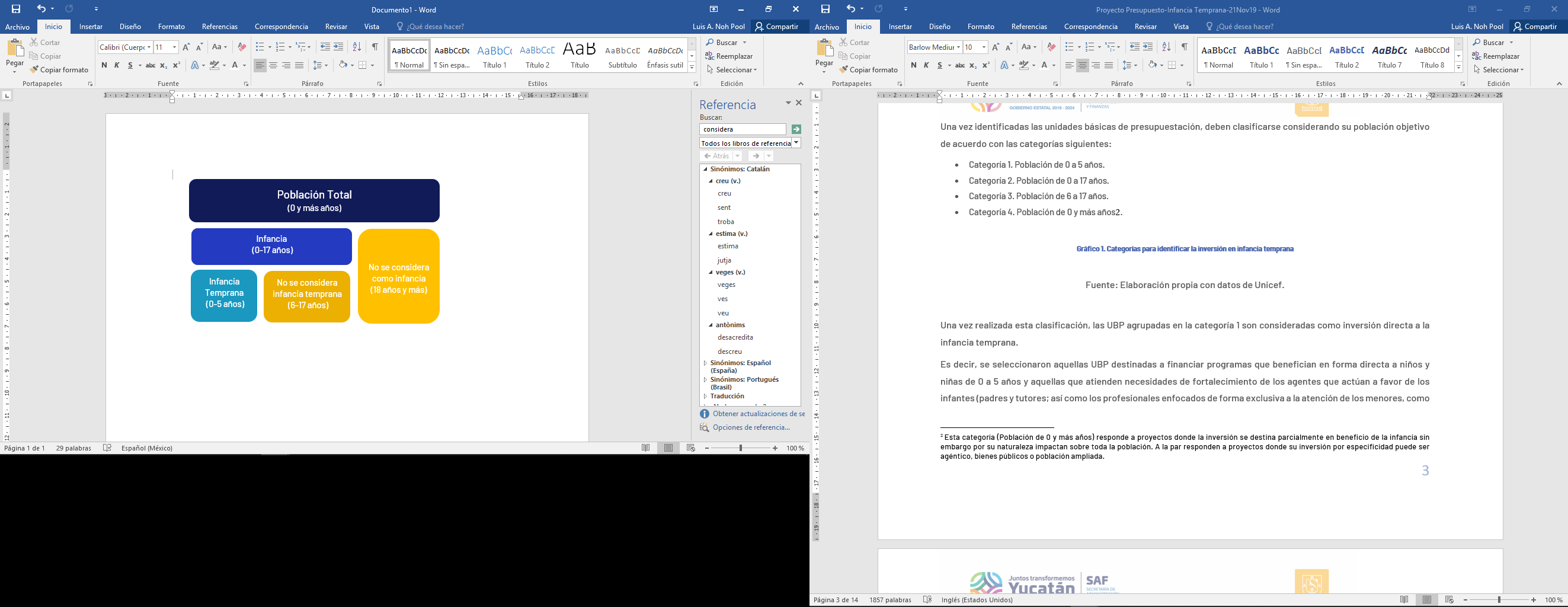 Fuente: Elaboración propia basada en metodología de Unicef.Análisis basado en los derechos que reconoce la Convención de los Derechos del Niño (CDN)El siguiente paso es el estudio de los derechos de la niñez en las UBP, éstas se clasifican de acuerdo con los derechos estipulados en la Convención de los Derechos del Niño (CDN), y desglosa éstos en temas específicos (Tabla1):Tabla 1. Derechos de la NiñezFuente: Elaboración propia basada en Inversión Pública en la Infancia y la Adolescencia en México (Unicef, 2011).Análisis de acuerdo con la especificidad de la inversión.Para conocer que tan específica es la inversión en infancia temprana, es decir, cuánto, cómo y en qué se invierte en alguna de las cuatro categorías de especificidad, se adopta y utiliza la metodología propuesta por Unicef, que a continuación se presenta: Tabla 2. Especificidad de la inversiónFuente: Elaboración propia basada en Inversión Pública en la Infancia y la Adolescencia en México (Unicef, 2011).Análisis de Programas Presupuestarios (PP)Se identifican y clasifican, a través de las UBP, los programas presupuestarios que en su totalidad o una parte de ellos considera intervenciones orientadas a atender las necesidades de la infancia temprana.Este análisis permite conocer cuál es la contribución de cada programa presupuestario en la implementación de la política estatal orientada a la población de 0 a 5 años.Análisis de Objetivos de Desarrollo Sostenible (ODS)Los ODS surgen en la Cumbre para el Desarrollo Sostenible, que se llevó a cabo en septiembre de 2015, en donde los Estados Miembros de la ONU aprobaron la Agenda 2030 para el Desarrollo Sostenible, que incluye un conjunto de 17 objetivos para poner fin a la pobreza, luchar contra la desigualdad y la injusticia, y hacer frente al cambio climático.Se analizan las UBP del Anexo para identificar las asignaciones presupuestarias a los programas y acciones clasificados como inversión para la infancia temprana en el Estado que contribuyen al cumplimiento de las metas de los ODS. La inclusión de los ODS es fundamental al formar parte de los compromisos del Plan Estatal de Desarrollo 2018-2024. Análisis de ResultadosLa inversión en infancia temprana considerada en el Presupuesto de Egresos 2021 es de 3 mil 721 millones 190 mil 895 pesos, lo que representa el 27%, de lo que se invierte en la población de 0 a 17 años (Tabla 3). Tabla 3. Inversión en infancia y adolescencia e infancia tempranaFuente: Elaboración propia.Por otra parte la inversión en infancia temprana representa el 9% del total del presupuesto estatal y el 11.55% del gasto programable.En cuanto al enfoque por derechos, la inversión en infancia temprana centra su atención en dos derechos: El “derecho al desarrollo” cuyo importe corresponde al 62.55% del total en inversión, y se distribuye en la atención educativa, recreativa y de asistencia social de los niños de 0 a 5 años.El “derecho la supervivencia” concentra el 34.76% de la inversión total destinada a Infancia temprana y contempla acciones en beneficio de la salud y nutrición de los niños de 0 a 5 años.Gráfica 2. Inversión en infancia temprana por derechoFuente: Elaboración propia.Los resultados del análisis de la especificidad de la inversión en infancia temprana destaca que el 68.60% se destina a los agentes que actúan a favor de la niñez; el 23.55% a la inversión ampliada; el 6.29% atiende de manera directa a la población de 0 a 5 años y el 1.55% en bienes públicos.Gráfico 3. Especificidad de la inversión en infancia tempranaFuente: Elaboración propia.La inversión destinada para infancia temprana en el Estado está asignada en 26 Programas Presupuestarios ejecutados por 16 dependencias y entidades de la Administración Pública Estatal.En primer lugar se ubica el Programa Presupuestario Cobertura con Equidad en Educación Básica que incluye lo relativo a los servicios de educación básica, concentra el 59.87% de la inversión total destinada a Infancia temprana. En segundo lugar con un 9.20% está el Programa Presupuestario Prestación de Servicios de Salud el cual es coordinado por la Secretaría de Salud, y en tercer lugar con un 7.56% de la inversión se ubica el Programa de Atención Integral en Alimentación a Personas Sujetas de Asistencia Social.Los Programas Presupuestarios Prestación de Servicios de Salud a la Infancia, Atención Integral en Alimentación a Personas Sujetas de Asistencia Social, Atención Integral a Personas con Discapacidad del Estado de Yucatán, Promoción y Restitución de Derechos de Niñas, Niños y Adolescentes del Estado de Yucatán invierten la totalidad de su presupuesto en atención de la infancia temprana con un importe que asciende a 513 millones 690 mil 020 pesos (Tabla 4).Tabla 4. Inversión por programas presupuestariosFuente: Elaboración propiaEl Gobierno del Estado se ha sumado al compromiso de la atención a los Objetivos de Desarrollo Sostenible y sus metas, se identificaron que los programas y proyectos dirigidos a infancia temprana contribuyen a 7 de los 17 ODS, de los cuales el objetivo 4. Garantizar una educación inclusiva, equitativa y de calidad y promover oportunidades de aprendizaje durante toda la vida para todos representa el 61.41% de la inversión en la población de 0 a 5 años; en segundo lugar el Objetivo 3. Garantizar una vida sana y promover el bienestar para todos en todas las edades, con un 13.81% y en tercer lugar, el objetivo 2. Poner fin al hambre, lograr la seguridad alimentaria y la mejora de la nutrición y promover la agricultura sostenible con un 6.85%. El desglose de las asignaciones se presenta a continuación:Tabla 5. Inversión por Objetivo de Desarrollo Sostenibles.Fuente: Elaboración propia.18.2 ANEXO PRESUPUESTARIO TRANSVERSAL DE INVERSIÓN PARA NIÑAS, NIÑOS Y ADOLESCENTESMetodología Para efectos de este Anexo se utiliza la metodología desarrollada de forma conjunta por Unicef y la Fundación IDEA, y se basa en la adaptación al contexto mexicano de un planteamiento metodológico ya aplicado por Unicef en otros países de Latinoamérica.Los pasos a seguir para la integración de este Anexo se describen a continuación:Análisis de las Unidades Básicas de Presupuestación 2021Se identifican por institución responsable las Unidades Básicas de Presupuestación (UBP) del Anteproyecto de Presupuesto 2021 que destinan parcial o totalmente su presupuesto a la Inversión en Infancia. El análisis central radica en la selección de aquellas UBP destinadas a financiar programas que benefician en forma directa a infancia y adolescencia (población de 0 a 17 años) y aquellas que atienden necesidades de fortalecimiento de los agentes que actúan a favor de los infantes y adolescentes (padres y tutores; así como los profesionales enfocados de forma exclusiva a la atención de menores de edad, como maestros y pediatras), en su rol de agentes del niño. También se consideró la inversión en infraestructura diseñada considerando las necesidades de la infancia y adolescencia.No se consideran las UBP que contemplan los gastos generales de las oficinas tales como suministro de servicios básicos, arrendamientos entre otros, ya que no tienen impacto en la atención a la infancia y adolescencia.Análisis basado en los derechos que reconoce la Convención de los Derechos de los Niños (CDN). Una vez identificadas las UBP, éstas se clasificaron de acuerdo con los derechos de la niñez estipulados en la Convención de los Derechos del Niño (CDN), los cuales para su compresión y estudio se desglosan en temas específicos (Tabla1):Tabla 1. Derechos de la Niñez y AdolescenciaFuente: Elaboración propia basada en Inversión Publicada en la Infancia y la Adolescencia en México (Unicef, 2011) Análisis de acuerdo con la especificidad de la inversión.Para conocer que tan específica es la inversión en infancia y adolescencia, es decir, cuánto, cómo y en qué se invierte en alguna de las cuatro categorías de especificidad, se adopta y utiliza la metodología propuesta por Unicef, que a continuación se presenta: Tabla 2. Especificidad de la inversión Fuente: Elaboración propia basada en Inversión Publicada en la Infancia y la Adolescencia en México (Unicef, 2011).Análisis de Programas Presupuestarios (PP)Se identifican y clasifican, a través de las UBP, los programas presupuestarios que en su totalidad o una parte de ellos considera intervenciones orientadas a atender las necesidades de la niñez y adolescencia.Este análisis permite conocer cuál es la contribución de cada programa presupuestario en la implementación de la política estatal orientada a la población objeto de este anexo.Análisis de Objetivos de Desarrollo Sostenible (ODS)Los ODS surgen en la Cumbre para el Desarrollo Sostenible, que se llevó a cabo en septiembre de 2015, en donde los Estados Miembros de la ONU aprobaron la Agenda 2030 para el Desarrollo Sostenible, que incluye un conjunto de 17 objetivos para poner fin a la pobreza, luchar contra la desigualdad y la injusticia, y hacer frente al cambio climático.Se analizan las UBP del Anexo para identificar las asignaciones presupuestarias a los programas y acciones clasificados como inversión para los jóvenes en el Estado que contribuyen al cumplimiento de las metas de los ODS. La inclusión de los ODS es fundamental al formar parte de los compromisos del Plan Estatal de Desarrollo 2018-2024.Análisis de resultadosEl Proyecto del Presupuesto de Egresos del 2021 destina 13 mil 855 millones 844 mil 296 pesos, a programas dirigidos a la población de 0 a 17 años, lo que representa un 33.68% del total del presupuesto estatal (Gráfica 1), y 42.99% del gasto programable.Gráfica 1. Inversión en Infancia y adolescenciaFuente: Elaboración propiaLos resultados del análisis de la inversión con enfoque a los Derechos de la Niñez y Adolescencia destacan que en 2021 en el Estado el 70.06% está destinada al Derecho al Desarrollo y un 28.96% destinada al Derecho a la Supervivencia (Ver Gráfica 2).Gráfica 2. Inversión en Infancia con enfoque a los Derechos de la Niñez y AdolescenciaFuente: Elaboración propia.A continuación se presenta la distribución de la inversión para cada uno de los temas específicos considerados en el análisis de los derechos.Tabla 2. Inversión en Infancia por Derecho y TemáticaFuente: Elaboración propia.El análisis de la especificidad de la inversión permite conocer el grado de focalización de la inversión en infancia. En este sentido, se observa que en Yucatán, el 68.05% se destina a inversión agéntica; en segundo lugar a inversión ampliada con un 26.45%, seguido de inversión específica con 3.77% y, por último en bienes públicos con 1.74% (Tabla 3).Tabla 3. Especificidad de la inversión en Infancia y adolescenciaFuente: Elaboración propia.La inversión destinada para infancia y adolescencia en el estado de Yucatán en el año 2021, está distribuida en 40 Programas Presupuestarios, ejecutados por 26 dependencias y entidades de la Administración Pública Estatal (Tabla 4).Tabla 4. Inversión por Programa PresupuestarioFuente: Elaboración propia.La atención de los Objetivos de Desarrollo Sostenible es una prioridad para la administración pública estatal. Los proyectos y programas que conforman el Anexo contribuyen al cumplimiento de 8 de los 17 Objetivos de Desarrollo Sostenible, de los cuales los que cuentan con mayor presupuesto asignado son: en primer lugar el objetivo 4 Garantizar una educación inclusiva, equitativa y de calidad y promover oportunidades de aprendizaje durante toda la vida para todos, el cual representa el 70.74% de la inversión en infancia y adolescencia; en segundo lugar el objetivo 3 Garantizar una vida sana y promover el bienestar para todos en todas las edades y en tercer lugar, el objetivo 11 Lograr que las ciudades y los asentamientos humanos sean inclusivos, seguros, resilientes y sostenibles. A continuación se muestra la inversión para cada uno de los 8 Objetivos de Desarrollo Sostenible en la siguiente tabla.Tabla 5. Inversión por Objetivos de Desarrollo Sostenible (ODS)Fuente: Elaboración propia18.3 ANEXO PRESUPUESTARIO TRANSVERSAL DE INVERSIÓN PARA LOS JÓVENESMetodología Para la integración de este Anexo se realiza un análisis con base en las siguientes vertientes:Análisis de las Unidades Básicas de Presupuestación 2021Se identifican por institución responsable las Unidades Básicas de Presupuestación (UBP), las cuales son el instrumento de programación de corto plazo en el que se establece para un año fiscal los objetivos, las metas, los entregables y el presupuesto destinado a la producción de bienes, servicios o ayudas, así como al desarrollo de actividades institucionales y pago de los servicios personales invertidos en la atención de la población juvenil. En el análisis no se consideran las UBP de gastos generales de las oficinas tales como suministro de servicios básicos, arrendamientos, entre otros, al no tener contribución directa en la población objetivo del anexo.Identificadas las UBP que cuentan con inversión en jóvenes, se realiza el análisis y clasificación de acuerdo a las temáticas que integran los derechos de los jóvenes y la especificidad de la inversión. Análisis basado en los derechos que reconoce la Convención Iberoamericana de los Derechos de los Jóvenes. Para este Anexo se contempla las principales categorías en inversión social, con las cuales se pretende mejorar la calidad de vida de los jóvenes. Tabla 1. Derechos de los JóvenesFuente: Elaboración propia basada en la Convención Iberoamericana de los Derechos de los Jóvenes.Análisis de acuerdo con la especificidad de la inversión.Para conocer que tan específica es la inversión en los jóvenes, es decir, cuánto, cómo y en qué se invierte, se adopta y utiliza la metodología propuesta por Unicef, que a continuación se presenta: Tabla 2. Especificidad de la InversiónFuente: Elaboración propia basada en Inversión Pública en la Infancia y la Adolescencia en México (Unicef, 2011).Análisis de Programas PresupuestariosSe identifican y clasifican, a través de las UBP, los programas presupuestarios que en su totalidad o una parte de ellos considera intervenciones orientadas a atender las necesidades de los jóvenes.Este análisis permite conocer cuál es la contribución de cada programa presupuestario en la implementación de la política estatal orientada a la juventud.Análisis de Objetivos de Desarrollo Sostenible (ODS)Los ODS surgen en la Cumbre para el Desarrollo Sostenible, que se llevó a cabo en septiembre de 2015, en donde los Estados Miembros de la ONU aprobaron la Agenda 2030 para el Desarrollo Sostenible, que incluye un conjunto de 17 objetivos para poner fin a la pobreza, luchar contra la desigualdad y la injusticia, y hacer frente al cambio climático.En dicho sentido, la discusión en curso sobre los ODS, ha puesto especial énfasis en las nuevas generaciones. Entre las propuestas de metas orientadas hacia la juventud, destaca la formación de habilidades para la vida, especialmente la alfabetización y aquellas que favorezcan una mejor inserción laboral, un menor desempleo juvenil y el acceso a empleos de calidad.Una vez definidos los programas y acciones con inversión para los jóvenes, se analizan para determinar la alineación de acuerdo a su contribución en el cumplimiento de las metas de los ODS.La inclusión de los ODS es fundamental al formar parte de los compromisos del Plan Estatal de Desarrollo 2018-2024.Análisis de ResultadosLa inversión 2021 destinada a los jóvenes asciende a 6 mil 46 millones 938 mil 730 pesos, lo cual representa el 14.70% respecto al total del Presupuesto de Egresos de Gobierno del Estado de Yucatán (ver gráfica 1).Gráfica 1 Asignaciones presupuestales para los jóvenes (%)Fuente: Elaboración propia.En cuanto a los derechos de la juventud destaca la inversión en el tema Educación, con un importe de 5 mil 126 millones 77 mil 777 pesos, lo que representa 84.77% del total de la inversión en jóvenes (ver gráfica 2). Gráfica 2. Asignaciones presupuestales de los derechos de los jóvenes según temaFuente: Elaboración propia.La categoría “otros” tiene un aporte del 0.32 % a los derechos de los jóvenes, en ella se incluyen los temas de economía y trabajo e información.Para 2021 la inversión respecto a los derechos de los jóvenes está orientada principalmente a la atención de los alumnos dentro de los diferentes centros educativos, al otorgamiento de apoyos económicos y becas, así como a la atención a jóvenes en situación de vulnerabilidad o que presentan una problemática social y requieren acciones de asistencia social.Se destaca la asignación en materia de salud dirigida a la capacitación, prevención y atención médica con una participación de 4.79%. Los resultados del análisis de la especificidad muestran que prioritariamente se destinan recursos a la inversión agéntica, con un importe de 4 mil 919 millones 808 mil 140 pesos, el cual representa el 81.36% del total de la inversión de la juventud.En el rubro de inversión ampliada el importe destinado asciende a 766 millones 752 mil 48 pesos, representando un 12.68% de la inversión total en jóvenes.En bienes públicos, la inversión asciende a 190 millones 557 mil 627 pesos, representando un 3.15%. A su vez el 2.81% del total esta destinado a la inversión específica el cual asciende a 169 millones 820 mil 915 pesos.A continuación se presenta la distribución de acuerdo con las categorías de la especificidad de la inversión (ver gráfica 3).Gráfica 3. Especificidad de la inversiónFuente: Elaboración propia.La inversión destinada a la juventud para el 2021, está distribuida en 50 Programas Presupuestarios de diferentes sectores, ejecutados por 38 dependencias y entidades de la Administración Pública Estatal(tabla 3).Tabla 3. Asignación presupuestal por programaFuente: Elaboración propia.Los proyectos y programas que conforman el Anexo contribuyen al cumplimiento de 9 de los 17 Objetivos de Desarrollo Sostenible, de los cuales los que cuentan con mayor presupuesto asignado son: en primer lugar el Objetivo 4 Garantizar una educación inclusiva, equitativa y de calidad y promover oportunidades de aprendizaje durante toda la vida para todos, el cual representa el 84.68% de la inversión jóvenes; en segundo lugar el Objetivo 3 Garantizar una vida sana y promover el bienestar para todos en todas las edades y en tercer lugar, el Objetivo 11 Lograr que las ciudades y los asentamientos humanos sean inclusivos, seguros, resilientes y sostenibles. A continuación se muestra las asignaciones para cada uno de los 9 Objetivos de Desarrollo Sostenible en la tabla 4.Tabla 4. Asignaciones presupuestales por Objetivo de Desarrollo SostenibleFuente: Elaboración propia18.4 ANEXO DE ASIGNACIONES PRESUPUESTALES PARA IMPLEMENTAR LAS MEDIDAS DE MITIGACIÓN Y ADAPTACIÓN PARA EL CAMBIO CLIMÁTICO ANEXO 18.5. ANEXO DE ASIGNACIONES PRESUPUESTALES PARA LA IGUALDAD ENTRE MUJERES Y HOMBRESEste Anexo tiene como objetivo servir como herramienta de análisis para visibilizar los montos de inversión que se presupuestan en materia de igualdad entre mujeres y hombres y mejorar la transparencia del presupuesto de egresos.Metodología Para la elaboración de este Anexo, el primer paso consiste en tomar como elemento de análisis la Unidad Básica de Presupuestación (UBP), ésta es el instrumento de programación de corto plazo que se utiliza para presupuestar los componentes de los programas presupuestarios, en los que se establecen para el año fiscal los objetivos, las metas, las actividades y el presupuesto destinado para producir los bienes, servicios, subsidios, ayudas, actividades institucionales o los servicios personales. Se revisaron los principales elementos de la UBP, identificando palabras como igualdad, equidad, género, mujeres, niñas, perspectiva de género, violencia contra las mujeres, entre otras que pudieran dar como referencia la atención a las mujeres, además de acciones para reducir brechas y que contribuyan a la igualdad. En este análisis no se consideraron las UBP que incluyen los gastos generales de las oficinas, tales como suministro de servicios básicos, arrendamientos, entre otros, ya que no tienen impacto en la igualdad entre mujeres y hombres.Posteriormente, las UBP seleccionadas se agruparon a partir de los derechos humanos de las mujeres, tomando como base la clasificación promovida por el Instituto Nacional de las Mujeres, sustentada en los ordenamientos legislativos vigentes en México. Para cada derecho, se identificaron temas específicos que permitieron conceptualizarlos para tener una mayor claridad del ámbito de que abarca cada uno de ellos.A continuación se presenta el listado de los derechos con sus respectivos temas y conceptualizaciones.Tabla 1. Derechos Humanos de las MujeresFuente: Elaboración propia basada en Derechos Humanos de las Mujeres (Inmujeres, 2007).Para definir las categorías de análisis de acuerdo a la asignación de los recursos, se hizo una revisión y adaptación de las categorías utilizadas en la metodología elaborada por el Fondo de las Naciones Unidas para la Infancia (Unicef) en el análisis de la inversión en infancia y adolescencia. A fin de hacer un adecuado análisis de las asignaciones presupuestales para la igualdad entre mujeres y hombres, se establecieron las siguientes. Tabla 2. Especificidad de la inversiónFuente: Elaboración propia basada en Inversión Pública en la Infancia y la Adolescencia en México. (Unicef,2011) .Es necesario hacer una precisión en relación con la inversión asignada a la educación: no se incluyó el presupuesto global del sector que atiende a niños, niñas, adolescentes y jóvenes. Si bien, en estricto sentido dicha información debió incorporarse al Anexo, esto aumentaría sustancialmente el gasto asignado para la igualdad; dicho monto debería ser clasificado como gasto ampliado, pues una proporción sustancial de mujeres es beneficiaria. No obstante, actualmente no es posible identificar la proporción de este gasto que se destina a las mujeres, lo que hace necesaria la aplicación futura de ponderadores para calcular los montos correspondientes. En este sentido, vale la pena destacar que esta metodología se encuentra en desarrollo, por lo que será mejorada gradualmente, conforme se vaya probando técnicamente la utilidad de la información que proporciona.Posteriormente, se llevó a cabo el análisis de las UBP identificadas para el Anexo de Igualdad de acuerdo a su alineación con los programas presupuestarios.Los Objetivos de Desarrollo Sostenible (ODS) fueron definidos en la Agenda 2030 por los Estados miembros de la Organización de las Naciones Unidas durante la Cumbre para el Desarrollo Sostenible, realizada en septiembre de 2015. Los 17 objetivos aprobados se formularon para poner fin a la pobreza, luchar contra la desigualdad y la injusticia, además de hacer frente al cambio climático. Al formar parte de los compromisos internacionales adquiridos por México y estar incluidos en el Plan Estatal de Desarrollo 2018-2024, es relevante identificar las asignaciones presupuestarias de los programas y acciones de este Anexo que de manera directa contribuyen al cumplimiento de los ODS y sus respectivas metas. Para ello, se revisó cada una de las Unidades Básicas de Presupuestación identificadas en los pasos anteriores, y se procedió a revisar su información para clasificarlas de acuerdo al objetivo con el que se relacionan.Análisis de ResultadosEn el Proyecto del Presupuesto de Egresos del 2021, se asignaron 760 millones 475 mil 210 pesos a programas y acciones dirigidas al cumplimiento de los derechos de las mujeres y la igualdad de género, lo que representa 1.8% del total del presupuesto estatal y 2.4% del gasto programable (gráfica 1).Gráfica 1. Asignaciones presupuestales para la igualdad entre mujeres y hombresFuente: Elaboración propia.Cabe destacar que en el Anexo de erogaciones para la igualdad entre mujeres y hombres del presupuesto federal 2021 se muestra una asignación presupuestaria destinada a este ámbito que representa el 1.8% del gasto total federal.En los resultados del análisis de la asignación presupuestaria destinada a los derechos de la mujer, se encontró que el derecho a la salud representa la mayor inversión en el estado, con 58.6% del presupuesto para la igualdad entre mujeres y hombres; en segundo lugar se encuentra el derecho a una vida libre de violencia con 21.3%, seguido del derecho al desarrollo con 10.1% (gráfica 2).Gráfica 2. Distribución del presupuesto para la igualdad según derecho de la mujerFuente: Elaboración propia. A partir de la clasificación del presupuesto asignado por derecho, se hizo una alineación a los temas que serán atendidos durante 2021 (tabla 3).Tabla 3. Clasificación por derecho de la mujer y temáticaFuente: Elaboración propia.Para complementar el análisis de los derechos de la mujer, se realizó la clasificación por especificidad de la inversión, lo que permite conocer su orientación de acuerdo a la población objetivo a la que se dirigen las intervenciones públicas. Gráfica 3. Distribución de acuerdo a la especificidad de la inversiónFuente: Elaboración propia. La mayor inversión se refleja en inversión ampliada, lo que representa 47.3% de las erogaciones para la igualdad; por su parte, la inversión agéntica representa 36% del total (gráfica 3). Estas erogaciones presupuestales se distribuyen en 40 programas presupuestarios, los cuales se presentan en la siguiente tabla.Tabla 4. Asignación presupuestal por programa Fuente: Elaboración propia.Las asignaciones por institución para este año se distribuyen entre 27 dependencias y entidades que han destinado recursos para la igualdad entre mujeres y hombres (tabla 5).Tabla 5. Asignaciones presupuestales por instituciónFuente: Elaboración propia.En cuanto a los Objetivos de Desarrollo Sostenible, el 82% de la inversión destinada para la igualdad entre mujeres y hombres incluida en este Anexo contribuye a la atención de 6 de los 17 objetivos (ver tabla 6): Objetivo 2. Poner fin al hambre, lograr la seguridad alimentaria y la mejora de la nutrición y promover la agricultura sostenibleObjetivo 3. Garantizar una vida sana y promover el bienestar para todos en todas las edadesObjetivo 4. Garantizar una educación inclusiva, equitativa y de calidad y promover oportunidades de aprendizaje durante toda la vida para todosObjetivo 5. Lograr la igualdad entre los géneros y empoderar a todas las mujeres y las niñasObjetivo 8. Promover el crecimiento económico sostenido, inclusivo y sostenible, el empleo pleno y productivo y el trabajo decente para todosObjetivo 16. Promover sociedades pacíficas e inclusivas para el desarrollo sostenible, facilitar el acceso a la justicia para todos y crear instituciones eficaces, responsables e inclusivas a todos los niveles.Tabla 6. Asignaciones presupuestales por Objetivo de Desarrollo SostenibleFuente: Elaboración propia.Cabe destacar que el ODS número 5 se diseñó exclusivamente para el logro de la igualdad entre mujeres y hombres, así como el empoderamiento de niñas y mujeres, e incluye metas en diferentes ámbitos del desarrollo, como son la educación, el empleo, la participación política, la salud, la transversalización de las políticas públicas de igualdad, entre otros. Es por ello, que tiene una proporción significativa de las asignaciones presupuestales para la igualdad que se alinean a este objetivo. Asignaciones presupuestarias para atender las recomendaciones emitidas en el marco de la solicitud de alerta de violencia de género (AVG)Como parte del seguimiento a lo establecido en el “Dictamen sobre la Implementación de las propuestas contenidas en las conclusiones del informe emitido por el Grupo de Trabajo conformado para atender la solicitud de Alerta de Violencia de Género contra las Mujeres en el Estado de Yucatán”, para el 2021 se destinan 47 millones 720 mil 238 pesos, lo que representa el 6.28% del total del presupuesto destinado para la igualdad de género. Los montos por conclusión y la estructura porcentual se muestran en la siguiente tabla: Tabla 7. Presupuesto AVG y porcentaje por conclusión.La institución que designó más recursos para dar seguimiento a las conclusiones fue la Secretaría de las Mujeres con el 67.59%. Cabe mencionar que, aún existen retos en el fortalecimiento de la asignación presupuestal para el seguimiento de la AVG en materia de seguridad pública y desarrollo social. La siguiente gráfica muestra el porcentaje de los recursos asignados para cada conclusión. Gráfica 4. Distribución porcentual de la inversión por conclusión.La conclusión 8 se enfoca en el fortalecimiento de bienes, servicios y acciones que beneficien exclusivamente a las mujeres, a través de las asignaciones presupuestales de las dependencias y entidades. Para 2021, esta conclusión compromete 24 millones 614 mil 379 pesos, que representan el 51.58% dentro del presupuesto destinado al seguimiento de la AVG; mientras que la conclusión con menor asignación fue la cuarta, con 0.34%. Asimismo, resalta sobre la conclusión 3, que su seguimiento se nutre principalmente por labores institucionales que se desempeñan desde la Consejería Jurídica, el Sistema para el Desarrollo Integral de la Familia y la Fiscalía General del Estado. La cantidad de recursos comprometidos por dependencia y entidad se muestra en la siguiente tabla, en la que también se observa la asignación total para la atención de las distintas conclusiones.Tabla 8. Presupuesto AVG y porcentaje por Institución.Se presenta a continuación una gráfica de acuerdo con las participaciones de cada institución para este seguimiento.Gráfica 5. Distribución del presupuesto por Institución.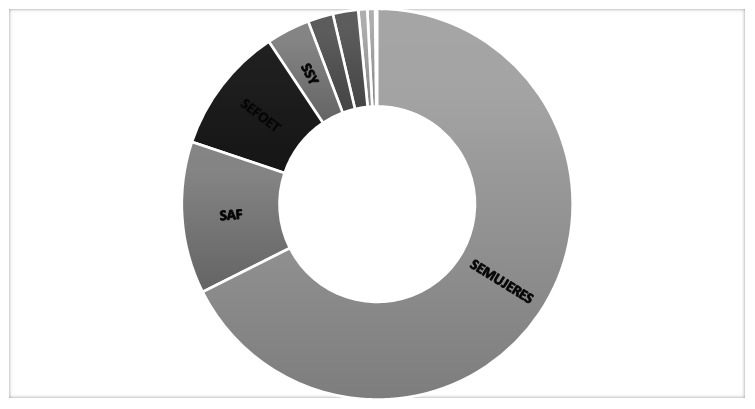 Finalmente, las instituciones que se sumaron al seguimiento para el año 2021, con sus asignaciones presupuestales, se muestra en la siguiente tabla de acuerdo con cada una de las diez conclusiones: Tabla 9. Instituciones que contribuyen al seguimiento de las conclusiones.18.6 ANEXO DE ASIGNACIONES PRESUPUESTALES PARA EL SISTEMA DE JUSTICIA PENAL ACUSATORIOa) Anexo 19.1 Metodología para la proyección de ingresos y egresosSupuestos técnicosLa metodología de proyección de ingresos y egresos del estado de Yucatán, de conformidad con el Artículo 5 fracción II de la Ley de Disciplina Financiera de las Entidades Federativas y los Municipios (LDFEFM), con fundamento en los Criterios Generales de Política Económica 2021 (CGPE).La proyección de ingresos y egresos se realiza con base en los siguientes lineamientos generales:Los ingresos locales aumentaron al ritmo del crecimiento nominal del PIB. Los ingresos por concepto de participaciones y aportaciones se proyectan de manera indirecta, según el porcentaje que representan del PIB nominal de acuerdo con los CGPE.El Gasto no etiquetado aumentó también al ritmo del crecimiento nominal del PIB.No se consideran gastos de inversión con los recursos de libre disposición mientras no haya suficiente ahorro interno.No se considera nuevo endeudamiento de largo plazo y el endeudamiento a corto plazo que no se salda en 2021 lo hace en 2022 y 2023.Los lineamientos principales de la proyección provienen de los CGPE. Los supuestos adicionales a estos lineamientos generales se establecen en cada apartado de proyección y se sustentan con información del Proyecto de Presupuesto de Egresos de la Federación (PPEF), el Presupuesto de Egresos de la Federación (PEF) y el Proyecto de Presupuesto de Egresos del Estado de Yucatán (PPEEY).Tabla 1. Marco macroeconómico 2020 – 2026*Corresponde al escenario de crecimiento puntual planteado para las estimaciones de finanzas públicasFuente: Elaboración propia con base en los CGPE 2021 (SHCP, pp 91)Proyección de IngresosLos ingresos locales del Poder Ejecutivo del Estado de Yucatán están relacionados con las acciones del Gobierno del Estado para incentivar la recaudación y con el desempeño económico de la entidad. Si bien la economía local está relacionada con la economía nacional, la dinámica económica de Yucatán es muy particular dada su dependencia del sector servicios (69.4% del PIBE), en comparación con otras entidades con mayor peso de la industria como Monterrey o el Estado de México.La proyección de los ingresos de libre disposición, con excepción de las Participaciones, se realiza a través del cálculo de factores anuales de crecimiento para cada uno de los conceptos de ingresos. Se calcula cada año el porcentaje de variación en los ingresos; si este fuese negativo, se considera un crecimiento igual a cero. Con base en un horizonte de seis años, desde 2016 hasta 2021, se calcula la tasa anual de crecimiento compuesto para cada partida.Tabla 2. Factores de crecimiento anual de los ingresos de libre disposiciónFuente: Elaboración propiaLa proyección de ingresos se realiza con base en la Tasa Anual de Crecimiento Compuesta (TACC) estimada en la Tabla 2. Se establece como límite de incremento en la proyección el crecimiento nominal estimado en el PIB nacional. El límite de crecimiento en el monto nominal de los capítulos para cada uno de los cinco años de proyección se calcula como:Donde % Crecimiento nominal: Porcentaje de crecimiento nominal del PIB.% Crecimiento real: Porcentaje de crecimiento real del PIB con base en los CGPE. % Deflactor del PIB: Deflactor del PIB con base en los CGPE.Tabla 3. Límite de crecimiento nominal en los ingresos Fuente: Elaboración propiaLas participaciones del ramo 28 son parte del Gasto Programable del Gobierno Federal, por lo que los CGPE presentan una proyección del total de Participaciones como porcentaje del PIB nacional. Con los datos de cierre del ejercicio del Presupuesto de Egresos 2020 y los datos del Proyecto de Presupuesto de Egresos 2021 del Estado de Yucatán, se calcula el porcentaje del monto total de participaciones asignado a la entidad. A partir del 2022, este porcentaje se estima como el promedio simple del porcentaje de dos años anteriores.Tabla 4. Proyección de Participaciones del Ramo 28Fuente: Elaboración propia con base en los PEF 2020 y 2021Los CGPE no contienen información para proyectar las aportaciones del ramo 33. La proyección toma como base el PEF para el ejercicio 2020, PPEF para el 2021 y el PPEEY 2021 así como los ingresos por concepto de Aportaciones de la estimación de cierre del año 2020.  Para estos dos ejercicios se calcula el porcentaje del PIB nacional que representan las Aportaciones del Ramo 33 y para los años subsecuentes a partir del 2022 este porcentaje se calcula como el promedio simple de este indicador en los dos períodos inmediatos anteriores.Tabla 5. Proyección de Aportaciones del Ramo 33Fuente: Elaboración propia con base en los PEF 2020, PPEF 2021, PPEEY 2021Las transferencias federales etiquetadas, con excepción de las Aportaciones del Ramo 33, se proyectan de manera similar a los ingresos locales. Se calcula la tasa anual de crecimiento compuesto de la partida de ingresos. Dado el contexto de recuperación económica derivado de la COVID-19 y desde un ángulo conservador, se asume la ausencia de Ingresos derivados de Financiamientos. Cuando se consolidan todas las proyecciones de ingresos, se obtiene un incremento del 8.82% de ingresos en 2022 con respecto a 2021, lo cual es consistente con un escenario de recuperación post COVID y de normalización de la recaudación. A partir de 2022 los ingresos aumentan entre el 4.43 y 7.17%; durante el período de proyección los ingresos aumentan a una TACC del 6.3%.Tabla 6. Resultados de la proyección de ingresos 2022 – 2026 (millones de pesos)Fuente: Elaboración propiaProyección de EgresosLa proyección de egresos se realiza de forma similar a la proyección de los ingresos locales. Se calcula, por cada concepto de egresos con excepción de la deuda y de la inversión pública y para cada año entre 2016 y 2021, la Tasa Anual de Crecimiento Presupuestal (TACP) y posteriormente la TACC del período. Si la tasa de crecimiento entre un año y otro es negativa para algún período, se asume un crecimiento de cero. Todos los capítulos, salvo el de deuda pública, se proyectan con base en estos factores de crecimiento y con los límites superiores previamente calculados en la Tabla 3.El gasto operativo incluye los egresos por Servicios Personales, Materiales y Suministros, Servicios Generales y Transferencias. El límite de crecimiento de este gasto, según el Artículo 10 en la fracción I de la LDFEFM, es el valor que resulte menor entre el 3 por ciento de crecimiento real y el crecimiento real del PIB señalado en los CGPE para el ejercicio presupuestado. Si el crecimiento real del PIB en el ejercicio presupuestal es negativo, deberá considerarse un crecimiento real igual a cero. La deuda pública se analiza según la vigencia de los créditos. La deuda a corto plazo emitida entre 2020 y 2021 asciende a 2,500 millones de pesos, de los cuales 450 millones se liquidan en 2021 y el resto de la deuda a corto plazo se cubre entre el 2022 y 2023 con abonos de 200 millones por cuenta; la proyección asume que no hay nueva deuda a corto plazo en el horizonte de evaluación y que los egresos futuros por concepto de deuda solo corresponden a amortizaciones y gastos financieros derivados de la deuda existente a corto y a largo plazo. La mayoría de la deuda existente se contrató a un costo variable que oscila entre TIIE + 1.0 y TIIE + 1.57; bajo el supuesto de que la TIIE deberá aproximarse a la tasa de interés proyectada por los CGPE 2021 para los períodos 2022 – 2026, esta tasa se emplea para valorar el costo de la deuda variable en las proyecciones financieras. Las amortizaciones y costos financieros adicionales como las comisiones y coberturas se suponen al mismo nivel que en 2020.Tabla 7. Proyección del servicio de deuda para el horizonte de evaluaciónFuente: Elaboración propiaLa distribución de los egresos asociados a la deuda entre el Gasto No Etiquetado y el Gasto Etiquetado se mantiene en las mismas proporciones que en el proyecto de egresos 2021 durante todo el horizonte de la proyección.Una vez se ha cubierto el servicio de deuda, los recursos restantes se destinan a los proyectos de inversión pública, que deberán sustentarse con base en las necesidades de infraestructura y gasto social de la entidad. La razón por la que el superávit se asigna en principio a la inversión pública obedece a un escenario de recuperación económica sobre la contingencia sanitaria derivada de la COVID–19, pero sobre todo para continuar en línea con los Criterios de Política Económica del Estado, que esperaban una recuperación y aumento en la inversión pública y una sinergia con la inversión privada. El excedente de la recaudación pudo también tener otros destinos como el pago de deuda, pero se plantea la inversión para incrementar los activos y beneficios financieros para la entidad, incentivar la inversión privada y contrarrestar los efectos de los recortes en la Inversión Pública Federal.La Tabla 8 muestra las proyecciones finales del Proyecto de Presupuesto de Egresos 2022 – 2026 con base en los lineamientos previamente descritos.Tabla 8. Proyección de egresos del estado de Yucatánb) Anexo 19.2. Metodología para calcular el monto correspondiente al fondo de desastres naturales estatal.Con fundamento en el artículo 9 de la Ley de Disciplina Financiera de las Entidades Federativas y los municipios se tieneDonde:n = Año actual. = Monto ejercido en reconstrucción de infraestructura de la entidad dañada en el año n. Es la variación porcentual del INPC entre el año n-i y el año n. = Asignación presupuestal al Fondo para la Atención de Emergencias y Desastres Naturales del Estado de Yucatán calculado en el año n, para el presupuesto del año n+1. = Promedio de los recursos ejercidos por la Entidad Federativa para la reconstrucción de la infraestructura dañada que se registre durante los últimos 5 ejercicios y actualizados por el Índice Nacional de Precios al Consumidor para en año n.Cálculo de las variables:n = 2021 = 0Entonces: 0Resultado:La fórmula que se aplica, es la establecida en el artículo 9 de la Ley de Disciplina Financiera de las Entidades Federativas y los Municipios, siendo exclusivo el cálculo respecto a reconstrucción de obras de infraestructura, para el año 2021 se tiene un estimado de cero.Ahora bien, siendo la citada ley omisa en considerar otro factor de gasto, tales como, gasto en bienes muebles y servicios destinados para la habilitación de refugios temporales para los municipios afectados por un desastre natural; renta de vehículos y maquinaria para transporte de población y personal de protección civil, entre otros, y que la inversión para reconstrucción de obras de infraestructura por parte del FAED no se ha realizado en ningún ejercicio fiscal, el resultado que nos arroja la fórmula de la Ley de Disciplina Financiera de las Entidades Federativas y los Municipios es cero.Derivado de lo anterior, y de acuerdo al artículo 83 la Ley de Protección Civil del Estado de Yucatán que indica que entre el objeto del FAED se encuentra proporcionar suministros de auxilio y asistencia ante situaciones de emergencia y de desastre, para responder de manera inmediata y oportuna a las necesidades urgentes de la población, así como en Las Reglas de Operación del Fondo para la Atención de Emergencias y Desastres del Estado de Yucatán, en específico en su articulado 9, que contempla como mecanismo de pago un fondo revolvente, que tiene por objeto de manera textual lo siguiente:"proporcionar suministros de auxilio y asistencia ante situaciones de emergencia y de desastre, para responder de manera inmediata y oportuno a las necesidades urgentes para la protección de la vida y la salud de la población, así como el rescate y movimiento transitorio de personas y bienes de las zonas de riesgo.", las autorizaciones que ha realizado el FAED en distintos ejercicios fiscales, han sido utilizadas en bienes muebles y servicios para el apoyo a los municipios afectados por algún tipo de emergencia o desastres natural,Con base lo anteriormente expuesto y homologando la fórmula y cálculo utilizado en la Ley de Disciplina Financiera de las Entidades Federativas y los Municipios con las necesidades y gastos antes mencionados, previstos en la Ley de Protección Civil del Estado de Yucatán y Reglas de Operación del Fondo para la Atención de Emergencias y Desastres del Estado de Yucatán, los datos de los últimos cinco ejercicios fiscales son los siguientes:*Saldo FAED al 31 de octubre de 2020Con base en los datos anteriores, adoptamos la siguiente metodología:Donde:n = Año actual. = Montos aportados por el Estado al Fideicomiso del Fondo para la Atención de Emergencias y Desastres Naturales del Estado de Yucatán para el año n. Es la variación porcentual del INPC entre el año n-i y el año n. = Asignación presupuestal al Fondo para la Atención de Emergencias y Desastres Naturales del Estado de Yucatán calculado en el año n para el presupuesto del año n+1. = Promedio de los montos aportados por el Estado al Fideicomiso del Fondo para la Atención de Emergencias y Desastres Naturales del Estado de Yucatán para el año n.Sustituyendo los valores en las fórmulas se tiene:n = 2020 = Montos aportados por el Estado al Fideicomiso del Fondo para la Atención de Emergencias y Desastres Naturales del Estado de Yucatán para el año n. Es la variación porcentual del INPC entre el año n-i y el año n. = Promedio de los montos aportados por el Estado al Fideicomiso del Fondo para la Atención de Emergencias y Desastres Naturales del Estado de Yucatán para el año n. = $276,800.0Con base en la aplicación de la metodología presentada, se obtiene el resultado del monto presupuestal que se asigna al Fondo para la Atención de Emergencias y Desastres Naturales del Estado de Yucatán para el año 2021, siendo esta la cantidad de $276,800.00. Dicha cantidad se considera una cifra insuficiente para atender a las necesidades de las localidades afectadas por los Fenómenos Naturales que generan zonas de desastre. Como referencia se informa que derivado de los fenómenos meteorológicos que hasta ahora se han presentado en el año 2020, fue autorizado por el Comité Técnico del FAED la utilización de recursos por la cantidad de $14,000,000.00. Con esto se evidencia que el resultado obtenido por la metodología aplicada no es acorde a las necesidades que se generan por dichos eventos naturales.La naturaleza del Fondo para la Atención de Emergencias y Desastres Naturales es la de prevenir y mitigar impactos en las finanzas estatales, así como la de ejecutar acciones de preparación para atender las contingencias y auxiliar a la población afectada. Considerando que el Estado de Yucatán se encuentra ubicado en una zona de vulnerabilidad por la llegada de fenómenos hidrometeorológicos, con efectos destructivos sobre los bienes y entorno de la población, siempre es necesaria la inmediata intervención de las autoridades correspondientes.Por lo anteriormente expuesto, se considera insuficiente utilizar el valor que resulta de la aplicación de la fórmula establecida en la Ley de Disciplina Financiera, misma que corresponde a la cantidad mínima que puede asignarse al FAED, ya que dicho resultado no es acorde a las necesidades y urgencias ocasionadas por un desastre natural, las cuales se encuentran contempladas en Ley de Protección Civil del Estado de Yucatán y Reglas de Operación del Fondo para la Atención de Emergencias y Desastres del Estado de Yucatán, por tanto se considera utilizar la misma cantidad presupuestada en el año 2020, que corresponde a la cantidad de $3,000,000.00. c) Anexo 19.3. Metodología aplicada para calcular las transferencias a partidos políticos.En atención a lo establecido en los artículos 41 base II, inciso a) de la Constitución Política de los Estados Unidos Mexicanos; 51 numeral 1, inciso a), fracción I de la Ley General de Partidos Políticos, en concordancia con el artículo 52 y 53 de la Ley de partidos políticos local, la Junta General Ejecutivo del Instituto Electoral y de Participación Ciudadana de Yucatán, mediante el Acta de Sesión Extraordinaria de fecha 11 de septiembre de 2020 aplicó la fórmula establecida para la determinación del cálculo del Financiamiento Público Anual de los Partidos Políticos para sus Actividades Ordinarias Permanentes, el Financiamiento para Actividades Ordinarias a cada Partido Político, el Financiamiento Público para Actividades Específicas, el Financiamiento Público para la obtención de votos para los Partidos Políticos anteriormente registrados y el Total del Financiamiento Público a Partidos Políticos y Candidatos Independientes 2021.La fórmula para el cálculo consiste en multiplicar el Padrón Electoral de la entidad con corte al 31 de julio de 2020, por el 65 % de la Unidad de Medida y Actualización (UMA) para el año 2020, mismas que corresponden, el primero a 1,624,813 ciudadanos listados en el Padrón Electoral y de acuerdo al sitio web https://www.inegi.org.mx/temas/uma/ la Unidad de Medida y Actualización (UMA) corresponde a $86.88 (Son: Ochenta y seis pesos 88/100 moneda nacional) del cual, el 65% corresponde al monto de $56.47 (Son: Cincuenta y seis pesos 47/100 moneda nacional). En ese sentido, al multiplicar las cantidades nos arroja el siguiente resultado:El resultado denomina Financiamiento Público para las Actividades Ordinarias Permanentes de los Partidos Políticos de $91,756,439.74 (Son: Noventa y un millones setecientos cincuenta y seis mil cuatrocientos treinta y nueve pesos 74/100 moneda nacional) se distribuye conforme a lo establecido en la Constitución Federal, en un 30% de forma igualitaria y un 70% con base en la votación de diputados del 2018. De este modo, se tiene que, a todos los partidos políticos con registro anterior, les corresponde la cantidad igualitaria de $4,587,821.99 (Son: Cuatro millones quinientos ochenta y siete mil ochocientos veintiún pesos 00/100 moneda nacional) misma que suma $27,526,931.00 (Son: Veintisiete millones quinientos veintiséis mil novecientos treinta y un pesos 00/100 moneda nacional). Luego, con base en los votos se distribuye el 70%, mismo que suma la cantidad de $64,229,507.00 (Son: Sesenta y cuatro millones doscientos veintinueve mil quinientos siete pesos 00/100 moneda nacional); estas dos cantidades suman la cantidad de $91,756,439.74 (Son: Noventa y un millones setecientos cincuenta y seis mil cuatrocientos treinta y nueve pesos 74/100 moneda nacional), mismas que aparecen como el Financiamiento Ordinario. Cabe señalar que Nueva Alianza Yucatán, es un partido político local, originado del otrora partido nacional que perdió el registro, cuyo porcentaje para este cálculo es el de la elección de diputaciones 2018 y que corresponde al 2.40%, según lo que establece la Ley, sin embargo, dicho instituto político, obtuvo más del 3% en las elecciones de regidurías, por lo que, con ello, tiene derecho a recibir financiamiento público local, como parte de sus prerrogativas. Seguidamente, se hizo un cálculo, en este caso, para el partido político nacional de nuevo registro, el Partido Encuentro Solidario así como el partido político local en formación cuyo procedimiento aún se encuentra en curso, es decir, para Socialista del Sureste que para efectos de este documento, lo denominaremos PPL y otros 4 partidos políticos nacionales, que para los mismos efectos, los denominaremos PPN, mismos que pudieran acudir a las instancias jurisdiccionales y con ello, obtener el registro. Por lo tanto, según lo establecido en la Ley de Partidos Políticos del Estado de Yucatán en su artículo 53 fracción I, a cada partido político de nueva creación, le corresponde un 2% del financiamiento ordinario, por lo que considerando de manera preliminar a 6 partidos políticos con registro nuevo y que a cada uno le tocaría un 2%, es decir, la cantidad de $1,835,128.79 (Un millón ochocientos treinta y cinco mil ciento veintiocho pesos 79/100 moneda nacional), nos da como resultado total para este rubro por la cantidad de $11,010,772.77 (Son: Once millones diez mil setecientos setenta y dos pesos 77/100 moneda nacional), de acuerdo a la siguiente tabla: Cabe señalar que en el caso de que las Organizaciones de Ciudadanos mencionadas en la tabla anterior, no obtengan su registro como partido político nacional o local, la cantidad que corresponde al 2% de las actividades ordinarias, es decir, $1,835,128.79 (Un millón ochocientos treinta y cinco mil ciento veintiocho pesos 79/100 moneda nacional), deberá ser recalculada y ajustada para presupuestar sólo a los partidos políticos de nueva creación que obtuvieron el registro, es decir, este cálculo es preliminar.Seguidamente se procede con el cálculo del Financiamiento Público para Actividades Específicas, que en la Ley Local se indica que corresponde el equivalente al 7 % del monto del Financiamiento Ordinario. Por lo tanto, de la cantidad de $91,756,439.74 (Son: Noventa y un millones setecientos cincuenta y seis mil cuatrocientos treinta y nueve pesos 74/100 moneda nacional), serían $6,422,950.78 (Son: Seis millones cuatrocientos veintidós mil novecientos cincuenta de pesos 78/100 moneda nacional). Posteriormente esta cantidad se debe distribuir de manera igualitaria en un 30%, y un 70% con base en los votos obtenidos en la última elección de diputaciones de 2018; no se omite manifestar que la Ley señala que partidos políticos con nuevo registro, tendrán derecho a la parte igualitaria de este tipo de financiamiento, en ese sentido, es importante señalar que una vez que se haya determinado el total de partidos políticos que tendrán registro, se llevará a cabo esta distribución.Como es año electoral y además es una elección intermedia 2021, tanto en la Ley General como en la Ley local de Partidos Políticos, se establece que los partidos políticos deben recibir un 30% para la obtención del voto respecto del financiamiento ordinario, es decir, de los $91,756,439.74 (Son: Noventa y un millones setecientos cincuenta y seis mil cuatrocientos treinta y nueve pesos 74/100 moneda nacional), el 30%, corresponde a la cantidad de $27,526,931.92 (Son: Veintisiete millones quinientos veintiséis mil novecientos treinta y un pesos 92/100 moneda nacional), los cuales, deben repartirse entre los partidos que ya cuentan con registro anterior.Seguidamente se hace el cálculo del financiamiento público para la obtención del voto de los partidos políticos de nuevo registro, según lo establecen los artículos 53 fracción I y 54 párrafo segundo de la Ley de Partidos Políticos del Estado de Yucatán, en donde se incorpora a los institutos políticos que no obtuvieron el 3 % en la pasada elección, es decir, que no cuentan con derecho a financiamiento público local, para que puedan recibir recursos para la obtención del voto, específicamente para el Partido del Trabajo y Movimiento Ciudadano.En ese sentido, el cálculo relativo a la obtención del voto para la totalidad de los partidos políticos con nuevo registro, para el partido político local en formación, para los partidos políticos nacionales, que en su caso, obtengan su registro ante las instancias jurisdiccionales, así como los partidos políticos Partido del Trabajo y Movimiento Ciudadano, corresponde a la cantidad de $14,681,030.36 (Son: Catorce millones seiscientos ochenta y un mil treinta pesos 36/100 moneda nacional), por lo que a cada uno de los partidos políticos de nuevo registro, así como los que lo obtengan en su caso, por los medios jurisdiccionales, y los institutos políticos que no alcanzaron el 3% en la última elección, recibirán la cantidad individual de $1,835,128.79 (Un millón ochocientos treinta y cinco mil ciento veintiocho pesos 79/100 moneda nacional). Es importante señalar, que en caso de que los partidos políticos en formación no obtengan su registro, este monto deberá ser recalculado y ajustado para presupuestar sólo a los partidos políticos de nueva creación que obtuvieron el registro, es decir, este cálculo es preliminar.Por último, tenemos la bolsa de financiamiento para los Candidatos Independientes, el cual es un financiamiento en conjunto, o sea todos los Candidatos, recibirán entre todos $1,835,128.79 (Son: Un millón ochocientos treinta y cinco mil ciento veintiocho pesos 79/100 moneda nacional), que es la misma cantidad que corresponde al 2% de las actividades ordinarias de los partidos políticos. En virtud de lo anterior, podemos señalar que el Total del Financiamiento Público a los partidos políticos y candidatos independientes para el año 2021, es la cantidad de $153,233,254.36 (Son: Ciento cincuenta y tres millones doscientos treinta y tres mil doscientos cincuenta y cuatro pesos 36/100 moneda nacional). Una vez integrado la metodología para el cálculo del Financiamiento Público a partidos Políticos y Candidatos Independientes 2021, se presenta la asignación del Financiamiento a los Partidos Políticos registrados:RAMOS AUTÓNOMOS2021PODER LEGISLATIVO220,004,107AUDITORÍA SUPERIOR DEL ESTADO DE YUCATÁN84,880,195CONGRESO DEL ESTADO54,891,887DIRECCIÓN GENERAL DE ADMINISTRACIÓN Y FINANZAS34,473,532INSTITUTO DE INVESTIGACIÓN LEGISLATIVA5,557,317JUNTA DE GOBIERNO Y COORDINACIÓN POLÍTICA10,405,429SECRETARÍA GENERAL DEL PODER LEGISLATIVO27,365,747UNIDAD DE VIGILANCIA Y EVALUACIÓN DE LA AUDITORÍA SUPERIOR DEL ESTADO DE YUCATAN2,430,000PODER JUDICIAL611,036,980CONSEJO DE LA JUDICATURA DEL ESTADO DE YUCATÁN430,985,596TRIBUNAL DE LOS TRABAJADORES AL SERVICIO DEL ESTADO Y MPIOS11,945,592TRIBUNAL SUPERIOR DE JUSTICIA168,105,792ORGANISMOS AUTÓNOMOS2,879,609,892COMISIÓN DE LOS DERECHOS HUMANOS DEL ESTADO DE YUCATÁN36,796,032FISCALIA ESPECIALIZADA EN COMBATE A LA CORRUPCIÓN DEL ESTADO DE YUCATÁN19,777,095INSTITUTO ELECTORAL Y DE PARTICIPACION CIUDADANA DE YUCATÁN362,000,000INSTITUTO ESTATAL DE TRANSPARENCIA, ACCESO A LA INFORMACIÓN PÚBLICA Y PROTECCIÓN DE DATOS PERSONALES24,874,222TRIBUNAL DE JUSTICIA ADMINISTRATIVA DEL ESTADO DE YUCATÁN28,586,127TRIBUNAL ELECTORAL DEL ESTADO DE YUCATÁN28,525,758UNIVERSIDAD AUTÓNOMA DE YUCATÁN2,379,050,658TOTAL RAMOS AUTÓNOMOS3,710,650,979RAMOS ADMINISTRATIVOSRAMOS ADMINISTRATIVOSCONSEJERÍA JURÍDICA180,003,400DESPACHO DEL GOBERNADOR27,916,360FISCALÍA GENERAL DEL ESTADO399,423,742SECRETARÍA DE ADMINISTRACIÓN Y FINANZAS2,891,208,953SECRETARÍA DE DESARROLLO RURAL193,747,091SECRETARÍA DE DESARROLLO SOCIAL988,061,569SECRETARÍA DE DESARROLLO SUSTENTABLE531,378,604SECRETARÍA DE EDUCACIÓN11,756,361,579SECRETARÍA DE FOMENTO ECONÓMICO Y TRABAJO451,889,421SECRETARÍA DE FOMENTO TURÍSTICO410,514,670SECRETARIA DE INVESTIGACIÓN, INNOVACIÓN Y EDUCACIÓN SUPERIOR553,556,463SECRETARÍA DE LA CONTRALORÍA GENERAL88,312,294SECRETARÍA DE LA CULTURA Y LAS ARTES389,410,862SECRETARÍA DE LAS MUJERES73,312,348SECRETARÍA DE OBRAS PÚBLICAS1,239,135,844SECRETARÍA DE PESCA Y ACUACULTURA SUSTENTABLES92,959,334SECRETARÍA DE SALUD4,995,735,558SECRETARÍA DE SEGURIDAD PÚBLICA2,761,999,598SECRETARÍA EJECUTIVA DEL SISTEMA ESTATAL ANTICORRUPCIÓN14,721,717SECRETARÍA GENERAL DE GOBIERNO480,094,178TOTAL RAMOS ADMINISTRATIVOS28,519,743,585RAMOS GENERALESRAMOS GENERALESDEUDA PÚBLICA1,336,051,169JUBILACIONES Y PENSIONES808,284,237PARTICIPACIONES, APORTACIONES Y TRANSFERENCIAS A MUNICIPIOS6,761,373,228TOTAL RAMOS GENERALES8,905,708,634TOTAL41,136,103,198PODER EJECUTIVOIMPORTECONSEJERÍA JURÍDICA112,630,901DESPACHO DEL GOBERNADOR27,916,360DEUDA PÚBLICA1,336,051,169FISCALÍA GENERAL DEL ESTADO399,423,742JUBILACIONES Y PENSIONES808,284,237PARTICIPACIONES, APORTACIONES Y TRANSFERENCIAS A MUNICIPIOS6,761,373,228SECRETARÍA DE ADMINISTRACIÓN Y FINANZAS903,797,059SECRETARÍA DE DESARROLLO RURAL193,747,091SECRETARÍA DE DESARROLLO SOCIAL435,028,572SECRETARÍA DE DESARROLLO SUSTENTABLE51,257,781SECRETARÍA DE EDUCACIÓN10,659,301,560SECRETARÍA DE FOMENTO ECONÓMICO Y TRABAJO321,303,630SECRETARÍA DE FOMENTO TURÍSTICO60,445,664SECRETARIA DE INVESTIGACIÓN, INNOVACIÓN Y EDUCACIÓN SUPERIOR132,025,687SECRETARÍA DE LA CONTRALORÍA GENERAL88,312,294SECRETARÍA DE LA CULTURA Y LAS ARTES359,553,257SECRETARÍA DE LAS MUJERES73,312,348SECRETARÍA DE OBRAS PÚBLICAS13,446,119SECRETARÍA DE PESCA Y ACUACULTURA SUSTENTABLES92,959,334SECRETARÍA DE SALUD79,110SECRETARÍA DE SEGURIDAD PÚBLICA2,761,999,598SECRETARÍA GENERAL DE GOBIERNO418,340,615TOTAL26,010,589,356RAMO COORDINADOR / ENTIDADIMPORTECONSEJERÍA JURÍDICA67,372,499INSTITUTO DE SEGURIDAD JURÍDICA PATRIMONIAL DE YUCATÁN67,372,499SECRETARÍA DE ADMINISTRACIÓN Y FINANZAS32,335,991FIDEICOMISO PÚBLICO PARA LA ADMINISTRACIÓN DE LA RESERVA TERRITORIAL DE UCÚ13,013,438SECRETARIA TÉCNICA DE PLANEACIÓN Y EVALUACIÓN.19,322,553SECRETARÍA DE DESARROLLO SOCIAL553,032,997INSTITUTO PARA LA INCLUSIÓN DE LAS PERSONAS CON DISCAPACIDAD DEL ESTADO DE YUCATÁN4,874,441JUNTA DE ASISTENCIA PRIVADA DEL ESTADO DE YUCATÁN3,500,114SISTEMA PARA EL DESARROLLO INTEGRAL DE LA FAMILIA EN YUCATÁN544,658,442SECRETARÍA DE DESARROLLO SUSTENTABLE480,120,823INSTITUTO DE MOVILIDAD Y DESARROLLO URBANO TERRITORIAL480,120,823SECRETARÍA DE EDUCACIÓN1,097,060,019COLEGIO DE BACHILLERES DEL ESTADO DE YUCATÁN496,839,892COLEGIO DE EDUCACIÓN PROFESIONAL TÉCNICA DEL ESTADO DE YUCATÁN148,466,630COLEGIO DE ESTUDIOS CIENTÍFICOS Y TECNOLÓGICOS DEL ESTADO DE YUCATÁN104,291,816INSTITUTO DE BECAS Y CRÉDITO EDUCATIVO DEL ESTADO DE YUCATÁN49,909,661INSTITUTO DE EDUCACIÓN PARA ADULTOS DEL ESTADO DE YUCATÁN99,807,981INSTITUTO DEL DEPORTE DEL ESTADO DE YUCATÁN197,744,039SECRETARÍA DE FOMENTO ECONÓMICO Y TRABAJO129,485,791CASA DE LAS ARTESANÍAS DEL ESTADO DE YUCATÁN14,016,720INSTITUTO PROMOTOR DE FERIAS DE YUCATÁN74,956,918INSTITUTO YUCATECO DE EMPRENDEDORES40,512,153SECRETARÍA DE FOMENTO TURÍSTICO350,069,006FIDEICOMISO PARA EL DESARROLLO DEL TURISMO DE REUNIONES EN YUCATÁN76,690,180FIDEICOMISO PARA LA PROMOCIÓN TURÍSTICA DEL ESTADO DE YUCATÁN20,600,000PATRONATO DE LAS UNIDADES DE SERVICIOS CULTURALES Y TURÍSTICOS DEL ESTADO DE YUCATÁN252,778,826SECRETARIA DE INVESTIGACIÓN, INNOVACIÓN Y EDUCACIÓN SUPERIOR421,530,776ESCUELA SUPERIOR DE ARTES DE YUCATÁN31,244,726INSTITUTO DE CAPACITACIÓN PARA EL TRABAJO DEL ESTADO DE YUCATÁN8,876,363INSTITUTO TECNOLÓGICO SUPERIOR DE MOTUL12,412,948INSTITUTO TECNOLÓGICO SUPERIOR DE VALLADOLID12,715,151INSTITUTO TECNOLÓGICO SUPERIOR DEL SUR DEL ESTADO DE YUCATÁN9,989,722INSTITUTO TECNOLÓGICO SUPERIOR PROGRESO12,103,967UNIVERSIDAD DE ORIENTE52,884,871UNIVERSIDAD POLITÉCNICA DE YUCATÁN47,050,830UNIVERSIDAD TECNOLÓGICA DEL CENTRO19,771,369UNIVERSIDAD TECNOLÓGICA DEL MAYAB20,871,759UNIVERSIDAD TECNOLÓGICA DEL PONIENTE16,661,955UNIVERSIDAD TECNOLÓGICA METROPOLITANA144,447,655UNIVERSIDAD TECNOLÓGICA REGIONAL DEL SUR32,499,460SECRETARÍA DE LA CULTURA Y LAS ARTES29,857,605FIDEICOMISO GARANTE DE LA ORQUESTA SINFÓNICA DE YUCATÁN17,019,822FIDEICOMISO PÚBLICO PARA LA ADMINISTRACIÓN DEL PALACIO DE LA MÚSICA12,837,783SECRETARÍA DE OBRAS PÚBLICAS1,225,689,725INSTITUTO DE INFRAESTRUCTURA CARRETERA DE YUCATÁN203,623,426INSTITUTO DE VIVIENDA DEL ESTADO DE YUCATÁN437,494,658INSTITUTO PARA EL DESARROLLO Y CERTIFICACIÓN DE LA INFRAESTRUCTURA FÍSICA EDUCATIVA Y ELECTRICA DE YUCATÁN41,451,297INSTITUTO PARA LA CONSTRUCCIÓN Y CONSERVACIÓN DE OBRA PÚBLICA EN YUCATÁN47,356,854JUNTA DE AGUA POTABLE Y ALCANTARILLADO DE YUCATÁN495,763,490SECRETARÍA DE SALUD4,995,656,448ADMINISTRACIÓN DEL PATRIMONIO DE LA BENEFICENCIA PÚBLICA DEL ESTADO DE YUCATÁN2,157,016CENTRO ESTATAL DE TRASPLANTES DE YUCATÁN2,569,232HOSPITAL COMUNITARIO DE PETO YUCATAN5,945,207HOSPITAL COMUNITARIO DE TICUL YUCATÁN45,153,147HOSPITAL DE LA AMISTAD72,394,302HOSPITAL GENERAL DE TEKAX8,999,117OPD SERVICIOS DE SALUD DE YUCATÁN4,858,438,427SECRETARÍA EJECUTIVA DEL SISTEMA ESTATAL ANTICORRUPCIÓN14,721,717SECRETARÍA EJECUTIVA DEL SISTEMA ESTATAL ANTICORRUPCIÓN14,721,717SECRETARÍA GENERAL DE GOBIERNO30,303,728COMISIÓN EJECUTIVA ESTATAL DE ATENCIÓN A VÍCTIMAS17,418,837INSTITUTO PARA EL DESARROLLO DE LA CULTURA MAYA DEL ESTADO DE YUCATÁN12,884,891TOTAL9,427,237,125DEPENDENCIA COORDINADORA / ENTIDADIMPORTESECRETARÍA DE FOMENTO ECONÓMICO Y TRABAJO1,100,000AEROPUERTO DE CHICHÉN ITZÁ DEL ESTADO DE YUCATÁN SA DE CV1,100,000SECRETARÍA GENERAL DE GOBIERNO31,449,835SISTEMA TELE YUCATÁN SA DE CV31,449,835TOTAL32,549,835RAMO COORDINADOR / ENTIDADIMPORTESECRETARÍA DE ADMINISTRACIÓN Y FINANZAS1,955,075,903INSTITUTO DE SEGURIDAD SOCIAL DE LOS TRABAJADORES DEL ESTADO DE YUCATÁN1,955,075,903TOTAL1,955,075,903TIPOFUENTE DE FINANCIAMIENTOIMPORTEI. GASTO NO ETIQUETADO22,029,640,617RECURSOS FEDERALES15,474,586,006RECURSOS FISCALES3,500,654,806INGRESOS PROPIOS3,054,399,805II. GASTO ETIQUETADO19,106,462,581OTROS RECURSOS501,810RECURSOS FEDERALES19,105,960,771TOTAL41,136,103,198CLASIFICACIÓN FUNCIONALIMPORTEGOBIERNO6,165,397,885LEGISLACIÓN135,123,912LEGISLACIÓN135,123,912FISCALIZACIÓN0JUSTICIA1,459,778,844IMPARTICIÓN DE JUSTICIA668,148,865PROCURACIÓN DE JUSTICIA515,661,060RECLUSIÓN Y READAPTACIÓN SOCIAL239,172,887DERECHOS HUMANOS36,796,032COORDINACIÓN DE LA POLÍTICA DE GOBIERNO1,234,025,892PRESIDENCIA / GUBERNATURA100,461,614POLÍTICA INTERIOR41,941,198PRESERVACIÓN Y CUIDADO DEL PATRIMONIO PÚBLICO0FUNCIÓN PÚBLICA180,414,056ASUNTOS JURÍDICOS96,508,737ORGANIZACIÓN DE PROCESOS ELECTORALES362,000,000POBLACIÓN13,000TERRITORIO89,601,070OTROS363,086,217RELACIONES EXTERIORES0RELACIONES EXTERIORES0ASUNTOS FINANCIEROS Y HACENDARIOS263,395,125ASUNTOS FINANCIEROS0ASUNTOS HACENDARIOS263,395,125SEGURIDAD NACIONAL0DEFENSA0MARINA0INTELIGENCIA PARA LA PRESERVACIÓN DE LA SEGURIDAD NACIONAL0ASUNTOS DE ORDEN PÚBLICO Y SEGURIDAD INTERIOR2,744,781,949POLICÍA2,248,929,662PROTECCIÓN CIVIL68,609,048OTROS ASUNTOS DE ORDEN PÚBLICO Y SEGURIDAD427,243,239SISTEMA NACIONAL DE SEGURIDAD PÚBLICA0OTROS SERVICIOS GENERALES328,292,163SERVICIOS REGISTRALES, ADMINISTRATIVOS Y PATRIMONIALES135,791,095SERVICIOS ESTADÍSTICOS0SERVICIOS DE COMUNICACIÓN Y MEDIOS139,116,439ACCESO A LA INFORMACIÓN PÚBLICA GUBERNAMENTAL53,384,629OTROS0DESARROLLO SOCIAL24,981,491,778PROTECCIÓN AMBIENTAL124,340,212ORDENACIÓN DE DESECHOS363,000ADMINISTRACIÓN DEL AGUA0ORDENACIÓN DE AGUAS RESIDUALES, DRENAJE Y ALCANTARILLADO0REDUCCIÓN DE LA CONTAMINACIÓN8,233,271PROTECCIÓN A LA DIVERSIDAD BIOLÓGICA Y DEL PAISAJE25,676,021OTROS DE PROTECCIÓN AMBIENTAL90,067,920VIVIENDA Y SERVICIOS A LA COMUNIDAD675,457,661URBANIZACIÓN81,592,736DESARROLLO COMUNITARIO0ABASTECIMIENTO DE AGUA407,761,297ALUMBRADO PÚBLICO0VIVIENDA186,103,628SERVICIOS COMUNALES0DESARROLLO REGIONAL0SALUD5,056,330,345PRESTACIÓN DE SERVICIOS DE SALUD A LA COMUNIDAD325,044,183PRESTACIÓN DE SERVICIOS DE SALUD A LA PERSONA4,521,593,127GENERACIÓN DE RECURSOS PARA LA SALUD0RECTORÍA DEL SISTEMA DE SALUD209,693,035PROTECCIÓN SOCIAL EN SALUD0RECREACIÓN, CULTURA Y OTRAS MANIFESTACIONES SOCIALES662,315,187DEPORTE Y RECREACIÓN181,973,898CULTURA480,341,289RADIO, TELEVISIÓN Y EDITORIALES0ASUNTOS RELIGIOSOS Y OTRAS MANIFESTACIONES SOCIALES0EDUCACIÓN12,784,524,327EDUCACIÓN BÁSICA8,470,272,924EDUCACIÓN MEDIA SUPERIOR3,277,059,334EDUCACIÓN SUPERIOR665,439,196POSGRADO0EDUCACIÓN PARA ADULTOS191,169,529OTROS SERVICIOS EDUCATIVOS Y ACTIVIDADES INHERENTES180,583,344PROTECCIÓN SOCIAL5,570,584,748ENFERMEDAD E INCAPACIDAD0EDAD AVANZADA1,923,435,124FAMILIA E HIJOS0DESEMPLEO0ALIMENTACIÓN Y NUTRICIÓN281,301,121APOYO SOCIAL PARA LA VIVIENDA145,316,106INDÍGENAS12,071,084OTROS GRUPOS VULNERABLES257,925,562OTROS DE SEGURIDAD SOCIAL Y ASISTENCIA SOCIAL2,950,535,751OTROS ASUNTOS SOCIALES107,939,298OTROS ASUNTOS SOCIALES107,939,298DESARROLLO ECONÓMICO1,891,789,138ASUNTOS ECONÓMICOS, COMERCIALES Y LABORALES EN GENERAL310,401,790ASUNTOS ECONÓMICOS Y COMERCIALES EN GENERAL288,274,764ASUNTOS LABORALES GENERALES22,127,026AGROPECUARIA, SILVICULTURA, PESCA Y CAZA222,354,066AGROPECUARIA138,955,835SILVICULTURA0ACUACULTURA, PESCA Y CAZA83,398,231AGROINDUSTRIAL0HIDROAGRÍCOLA0APOYO FINANCIERO A LA BANCA Y SEGURO AGROPECUARIO0COMBUSTIBLE Y ENERGÍA2,647,193CARBÓN Y OTROS COMBUSTIBLES MINERALES SÓLIDOS0PETRÓLEO Y GAS NATURAL (HIDROCARBUROS)0COMBUSTIBLES NUCLEARES0OTROS COMBUSTIBLES0ELECTRICIDAD0ENERGÍA NO ELÉCTRICA2,647,193MINERIA, MANUFACTURAS Y CONSTRUCCION0EXTRACCIÓN DE RECURSOS MINERALES EXCEPTO LOS COMBUSTIBLES MINERALES0MANUFACTURAS0CONSTRUCCIÓN0TRANSPORTE531,596,697TRANSPORTE POR CARRETERA101,680,479TRANSPORTE POR AGUAS Y PUERTOS0TRANSPORTE POR FERROCARRIL0TRANSPORTE AÉREO0TRANSPORTE POR OLEODUCTOS Y GASODUCTOS Y OTROS SISTEMAS DE TRANSPORTE0OTROS RELACIONADOS CON TRANSPORTE429,916,218COMUNICACIONES90,325,608COMUNICACIONES90,325,608TURISMO240,678,556TURISMO240,678,556HOTELES Y RESTAURANTES0CIENCIA, TECNOLOGÍA E INNOVACIÓN33,129,154INVESTIGACIÓN CIENTÍFICA21,666,120DESARROLLO TECONOLÓGICO0SERVICIOS CIENTÍFICOS Y TECNOLÓGICOS11,463,034INNOVACIÓN0OTRAS INDUSTRIAS Y OTROS ASUNTOS ECONÓMICOS460,656,074COMERCIO, DISTRIBUCIÓN, ALMACENAMIENTO Y DEPÓSITO0OTRAS INDUSTRIAS0OTROS ASUNTOS ECONÓMICOS460,656,074OTRAS NO CLASIFICADAS EN FUNCIONES ANTERIORES8,097,424,397TRANSACCIONES DE LA DEUDA PÚBLICA / COSTO FINANCIERO DE LA DEUDA1,336,051,169DEUDA PÚBLICA INTERNA1,336,051,169DEUDA PÚBLICA EXTERNA0TRANSFERENCIAS, PARTICIPACIONES Y APORTACIONES ENTRE DIFERENTES NIVELES Y ÓRDENES DE GOBIERNO6,761,373,228TRANSFERENCIAS ENTRE DIFERENTES NIVELES Y ÓRDENES DE GOBIERNO0PARTICIPACIONES ENTRE DIFERENTES NIVELES Y ÓRDENES DE GOBIERNO3,658,066,849APORTACIONES ENTRE DIFERENTES NIVELES Y ÓRDENES DE GOBIERNO3,103,306,379SANEAMIENTO DEL SISTEMA FINANCIERO0SANEAMIENTO DEL SISTEMA FINANCIERO0APOYOS AL IPAB0BANCA DE DESARROLLO0APOYO A LOS PROGRAMAS DE REESTRUCTURA EN UNIDADES DE INVERSIÓN (UDIS)0ADEUDOS DE EJERCICIOS FISCALES ANTERIORES0ADEUDOS DE EJERCICIOS FISCALES ANTERIORES0TOTAL41,136,103,198PROGRAMAS PRESUPUESTARIOSaIMPORTE1- SUBSIDIO SECTOR SOCIAL Y PRIVADO O ENTIDADES FEDERATIVAS Y MUNICIPIOS2,019,030,8441- SUJETOS A REGLAS DE OPERACIÓNS2,019,030,8442- OTROS SUBSIDIOSU02- DESEMPEÑO DE LAS FUNCIONES24,569,706,4253- PRESTACIÓN DE SERVICIOS PÚBLICOSE22,555,105,3444- PROVISIÓN DE BIENES PÚBLICOSB05- PLANEACIÓN, SEGUIMIENTO Y EVALUACIÓN DE POLÍTICAS PÚBLICASP154,214,7486- PROMOCIÓN Y FOMENTOF601,009,6967- REGULACIÓN Y SUPERVISIÓNG331,241,0898- FUNCIONES DE LAS FUERZAS ARMADAS (UNICAMENTE GOBIERNO FEDERAL)A09- ESPECÍFICOSR441,603,92010- PROYECTOS DE INVERSIÓNK486,531,6283- ADMINISTRATIVOS Y DE APOYO4,526,506,40811- APOYO AL PROCESO PRESUPUESTARIO Y PARA MEJORAR LA EFICIENCIA INSTITUCIONALM4,359,329,66512- APOYO A LA FUNCIÓN PÚBLICA Y AL MEJORAMIENTO DE LA GESTIÓNO167,176,74313- OPERACIONES AJENASW04- COMPROMISOS014- OBLIGACIONES DE CUMPLIMIENTO DE RESOLUCIÓN JURISDICCIONALL015- DESASTRES NATURALESN05- OBLIGACIONES1,923,435,12416- PENSIONES Y JUBILACIONESJ1,923,435,12417- APORTACIONES A LA SEGURIDAD SOCIALT018- APORTACIONES A FONDOS DE ESTABILIZACIÓNY019- APORTACIONES A FONDOS DE INVERSIÓN Y REESTRUCTURA DE PENSIONESZ06- PROGRAMAS DE GASTO FEDERALIZADO (GOBIERNO FEDERAL)8,097,424,39720- GASTO FEDERALIZADOI3,103,306,37921- PARTICIPACIONES A ENTIDADES FEDERATIVAS Y MUNICIPIOSC3,658,066,84922- COSTO FINANCIERO, DEUDA O APOYOS A DEUDORES Y AHORRADORES DE LA BANCAD1,336,051,16923- ADEUDOS DE EJERCICIOS FISCALES ANTERIORESH0TOTAL41,136,103,198TIPO DE GASTOIMPORTEGASTO CORRIENTE34,428,633,550GASTO DE CAPITAL953,327,567PARTICIPACIONES Y APORTACIONES3,424,035,394PENSIONES Y JUBILACIONES1,823,661,226AMORTIZACIÓN DE LA DEUDA Y DISMINUCIÓN DE PASIVOS506,445,461TOTAL41,136,103,198CAPÍTULO / CONCEPTO / PARTIDA GÉNERICAIMPORTESERVICIOS PERSONALES13,114,124,470REMUNERACIONES AL PERSONAL DE CARÁCTER PERMANENTE6,807,189,986SUELDOS BASE AL PERSONAL PERMANENTE6,807,189,986REMUNERACIONES AL PERSONAL DE CARÁCTER TRANSITORIO1,068,520,488HONORARIOS ASIMILABLES A SALARIOS253,673,712SUELDOS BASE AL PERSONAL EVENTUAL814,846,776REMUNERACIONES ADICIONALES Y ESPECIALES1,658,163,333PRIMAS POR AÑOS DE SERVICIOS EFECTIVOS PRESTADOS26,141,924PRIMAS DE VACACIONES, DOMINICAL Y GRATIFICACIÓN DE FIN DE AÑO954,792,835HORAS EXTRAORDINARIAS2,000,365COMPENSACIONES311,440,755HONORARIOS ESPECIALES19,004,064PARTICIPACIONES POR VIGILANCIA EN EL CUMPLIMIENTO DE LAS LEYES Y CUSTODIA DE VALORES344,783,390SEGURIDAD SOCIAL1,202,686,329APORTACIONES DE SEGURIDAD SOCIAL851,549,004APORTACIONES A FONDOS DE VIVIENDA162,132,380APORTACIONES PARA SEGUROS189,004,945OTRAS PRESTACIONES SOCIALES Y ECONÓMICAS987,146,383CUOTAS PARA EL FONDO DE AHORRO Y FONDO DE TRABAJO51,617,690INDEMNIZACIONES40,000,000PRESTACIONES Y HABERES DE RETIRO11,212,656PRESTACIONES CONTRACTUALES162,301,168OTRAS PRESTACIONES SOCIALES Y ECONÓMICAS722,014,869PREVISIONES172,860,859PREVISIONES DE CARÁCTER LABORAL, ECONÓMICA Y DE SEGURIDAD SOCIAL172,860,859PAGO DE ESTÍMULOS A SERVIDORES PÚBLICOS1,217,557,092ESTÍMULOS1,217,557,092MATERIALES Y SUMINISTROS770,913,066MATERIALES DE ADMINISTRACIÓN, EMISIÓN DE DOCUMENTOS Y ARTÍCULOS OFICIALES143,087,074MATERIALES, ÚTILES Y EQUIPOS MENORES DE OFICINA32,078,412MATERIALES Y ÚTILES DE IMPRESIÓN Y REPRODUCCIÓN3,182,243MATERIALES, ÚTILES Y EQUIPOS MENORES DE TECNOLOGÍAS DE LA INFORMACIÓN Y COMUNICACIONES21,744,505MATERIAL IMPRESO E INFORMACIÓN DIGITAL536,588MATERIAL DE LIMPIEZA24,580,953MATERIALES Y ÚTILES DE ENSEÑANZA60,463,783MATERIALES PARA EL REGISTRO E IDENTIFICACIÓN DE BIENES Y PERSONAS500,590ALIMENTOS Y UTENSILIOS137,847,027PRODUCTOS ALIMENTICIOS PARA PERSONAS133,748,415PRODUCTOS ALIMENTICIOS PARA ANIMALES1,437,300UTENSILIOS PARA EL SERVICIO DE ALIMENTACIÓN2,661,312MATERIAS PRIMAS Y MATERIALES DE PRODUCCIÓN Y COMERCIALIZACIÓN4,464INSUMOS TEXTILES ADQUIRIDOS COMO MATERIA PRIMA4,464MATERIALES Y ARTÍCULOS DE CONSTRUCCIÓN Y DE REPARACIÓN6,998,398PRODUCTOS MINERALES NO METÁLICOS267,752CEMENTO Y PRODUCTOS DE CONCRETO273,029CAL, YESO Y PRODUCTOS DE YESO206,372MADERA Y PRODUCTOS DE MADERA393,341VIDRIO Y PRODUCTOS DE VIDRIO55,800MATERIAL ELÉCTRICO Y ELECTRÓNICO2,149,856ARTÍCULOS METÁLICOS PARA LA CONSTRUCCIÓN1,088,644MATERIALES COMPLEMENTARIOS1,083,930OTROS MATERIALES Y ARTÍCULOS DE CONSTRUCCIÓN Y REPARACIÓN1,479,674PRODUCTOS QUÍMICOS, FARMACÉUTICOS Y DE LABORATORIO36,712,361PRODUCTOS QUÍMICOS BÁSICOS4,073,445FERTILIZANTES, PESTICIDAS Y OTROS AGROQUÍMICOS177,514MEDICINAS Y PRODUCTOS FARMACÉUTICOS22,234,644MATERIALES, ACCESORIOS Y SUMINISTROS MÉDICOS9,642,366MATERIALES, ACCESORIOS Y SUMINISTROS DE LABORATORIO448,471FIBRAS SINTÉTICAS, HULES, PLÁSTICOS Y DERIVADOS124,293OTROS PRODUCTOS QUÍMICOS11,628COMBUSTIBLES, LUBRICANTES Y ADITIVOS323,811,967COMBUSTIBLES, LUBRICANTES Y ADITIVOS323,811,967VESTUARIO, BLANCOS, PRENDAS DE PROTECCIÓN Y ARTÍCULOS DEPORTIVOS60,833,360VESTUARIO Y UNIFORMES57,642,748PRENDAS DE SEGURIDAD Y PROTECCIÓN PERSONAL2,071,259ARTÍCULOS DEPORTIVOS891,041PRODUCTOS TEXTILES223,248BLANCOS Y OTROS PRODUCTOS TEXTILES, EXCEPTO PRENDAS DE VESTIR5,064MATERIALES Y SUMINISTROS PARA SEGURIDAD455,565PRENDAS DE PROTECCIÓN PARA SEGURIDAD PÚBLICA Y NACIONAL455,565HERRAMIENTAS, REFACCIONES Y ACCESORIOS MENORES61,162,850HERRAMIENTAS MENORES820,244REFACCIONES Y ACCESORIOS MENORES DE EDIFICIOS675,333REFACCIONES Y ACCESORIOS MENORES DE MOBILIARIO Y EQUIPO DE ADMINISTRACIÓN, EDUCACIONAL Y RECREATIVO53,459REFACCIONES Y ACCESORIOS MENORES DE EQUIPO DE CÓMPUTO Y TECNOLOGÍAS DE LA INFORMACIÓN509,180REFACCIONES Y ACCESORIOS MENORES DE EQUIPO E INSTRUMENTAL MÉDICO Y DE LABORATORIO508,714REFACCIONES Y ACCESORIOS MENORES DE EQUIPO DE TRANSPORTE57,434,926REFACCIONES Y ACCESORIOS MENORES DE EQUIPO DE DEFENSA Y SEGURIDAD5,000REFACCIONES Y ACCESORIOS MENORES DE MAQUINARIA Y OTROS EQUIPOS622,802REFACCIONES Y ACCESORIOS MENORES OTROS BIENES MUEBLES533,192SERVICIOS GENERALES2,666,308,673SERVICIOS BÁSICOS275,373,334ENERGÍA ELÉCTRICA228,036,850GAS1,860,300AGUA6,745,016TELEFONÍA TRADICIONAL21,262,117TELEFONÍA CELULAR2,667,672SERVICIOS DE TELECOMUNICACIONES Y SATÉLITES8,763,318SERVICIOS DE ACCESO DE INTERNET, REDES Y PROCESAMIENTO DE INFORMACIÓN4,593,427SERVICIOS POSTALES Y TELEGRÁFICOS1,444,634SERVICIOS DE ARRENDAMIENTO690,958,023ARRENDAMIENTO DE EDIFICIOS27,766,246ARRENDAMIENTO DE MOBILIARIO Y EQUIPO DE ADMINISTRACIÓN, EDUCACIONAL Y RECREATIVO24,168,695ARRENDAMIENTO DE EQUIPO E INSTRUMENTAL MÉDICO Y DE LABORATORIO6,691,524ARRENDAMIENTO DE EQUIPO DE TRANSPORTE373,979,721ARRENDAMIENTO DE MAQUINARIA, OTROS EQUIPOS Y HERRAMIENTAS11,176,085ARRENDAMIENTO DE ACTIVOS INTANGIBLES808,759OTROS ARRENDAMIENTOS246,366,993SERVICIOS PROFESIONALES, CIENTÍFICOS, TÉCNICOS Y OTROS SERVICIOS286,047,117SERVICIOS LEGALES, DE CONTABILIDAD, AUDITORÍA Y RELACIONADOS16,786,138SERVICIOS DE CONSULTORÍA ADMINISTRATIVA, PROCESOS, TÉCNICA Y EN TECNOLOGÍAS DE LA INFORMACIÓN110,515,323SERVICIOS DE CAPACITACIÓN A SERVIDORES PÚBLICOS30,885,240SERVICIOS DE INVESTIGACIÓN CIENTÍFICA Y DESARROLLO9,683,336SERVICIOS DE APOYO ADMINISTRATIVO, FOTOCOPIADO E IMPRESIÓN37,210,197SERVICIOS DE VIGILANCIA30,496,495SERVICIOS PROFESIONALES, CIENTÍFICOS Y TÉCNICOS INTEGRALES50,470,388SERVICIOS FINANCIEROS, BANCARIOS Y COMERCIALES226,932,330SERVICIOS FINANCIEROS Y BANCARIOS156,348,786SERVICIOS DE RECAUDACIÓN, TRASLADO Y CUSTODIA DE VALORES6,300,000SEGUROS DE RESPONSABILIDAD PATRIMONIAL Y FINANZAS50,000SEGURO DE BIENES PATRIMONIALES64,137,309FLETES Y MANIOBRAS96,235SERVICIOS DE INSTALACIÓN, REPARACIÓN, MANTENIMIENTO Y CONSERVACIÓN523,482,067CONSERVACIÓN Y MANTENIMIENTO MENOR DE INMUEBLES278,642,535INSTALACIÓN, REPARACIÓN Y MANTENIMIENTO DE MOBILIARIO Y EQUIPO DE ADMINISTRACIÓN, EDUCACIONAL Y RECREATIVO1,417,762INSTALACIÓN, REPARACIÓN Y MANTENIMIENTO DE EQUIPO DE CÓMPUTO Y TECNOLOGÍAS DE LA INFORMACIÓN23,589,677INSTALACIÓN, REPARACIÓN Y MANTENIMIENTO DE EQUIPO E INSTRUMENTAL MÉDICO Y DE LABORATORIO8,944REPARACIÓN Y MANTENIMIENTO DE EQUIPO DE TRANSPORTE66,213,591REPARACIÓN Y MANTENIMIENTO DE EQUIPO DE DEFENSA Y SEGURIDAD97,636,449INSTALACIÓN, REPARACIÓN Y MANTENIMIENTO DE MAQUINARIA, OTROS EQUIPOS Y HERRAMIENTA15,339,865SERVICIOS DE LIMPIEZA Y MANEJO DE DESECHOS32,875,343SERVICIOS DE JARDINERÍA Y FUMIGACIÓN7,757,901SERVICIOS DE COMUNICACIÓN SOCIAL Y PUBLICIDAD62,153,902DIFUSIÓN POR RADIO, TELEVISIÓN Y OTROS MEDIOS DE MENSAJES SOBRE PROGRAMAS Y ACTIVIDADES GUBERNAMENTALES48,669,182DIFUSIÓN POR RADIO, TELEVISIÓN Y OTROS MEDIOS DE MENSAJES COMERCIALES PARA PROMOVER LA VENTA DE BIENES O SERVICIOS11,000,000OTROS SERVICIOS DE INFORMACIÓN2,484,720SERVICIOS DE TRASLADO Y VIÁTICOS15,750,700PASAJES AÉREOS4,673,736PASAJES TERRESTRES215,334PASAJES MARÍTIMOS, LACUSTRES Y FLUVIALES150,000VIÁTICOS EN EL PAÍS6,315,702VIÁTICOS EN EL EXTRANJERO270,665OTROS SERVICIOS DE TRASLADO Y HOSPEDAJE4,125,263SERVICIOS OFICIALES56,012,991GASTOS DE CEREMONIAL522,204GASTOS DE ORDEN SOCIAL Y CULTURAL5,519,584CONGRESOS Y CONVENCIONES34,906,662EXPOSICIONES15,050,000GASTOS DE REPRESENTACIÓN14,541OTROS SERVICIOS GENERALES529,598,209SERVICIOS FUNERARIOS Y DE CEMENTERIOS6,049,891IMPUESTOS Y DERECHOS476,825PENAS, MULTAS, ACCESORIOS Y ACTUALIZACIONES18,082OTROS GASTOS POR RESPONSABILIDADES293,170IMPUESTOS SOBRE NÓMINAS Y OTROS QUE SE DERIVEN DE UNA RELACIÓN LABORAL521,017,566OTROS SERVICIOS GENERALES1,742,675TRANSFERENCIAS, ASIGNACIONES, SUBSIDIOS Y OTRAS AYUDAS16,516,459,378REMUNERACIONES AL PERSONAL DE CARÁCTER PERMANENTE3,404,757,487DIETAS12,117,600SUELDOS BASE AL PERSONAL PERMANENTE3,392,639,887REMUNERACIONES AL PERSONAL DE CARÁCTER TRANSITORIO565,626,083HONORARIOS ASIMILABLES A SALARIOS278,387,283SUELDOS BASE AL PERSONAL EVENTUAL287,018,006RETRIBUCIONES POR SERVICIOS DE CARÁCTER SOCIAL220,794REMUNERACIONES ADICIONALES Y ESPECIALES2,022,161,267PRIMAS POR AÑOS DE SERVICIOS EFECTIVOS PRESTADOS253,432,767PRIMAS DE VACACIONES, DOMINICAL Y GRATIFICACIÓN DE FIN DE AÑO613,301,756HORAS EXTRAORDINARIAS15,632,772COMPENSACIONES1,138,604,923HONORARIOS ESPECIALES1,093,049PARTICIPACIONES POR VIGILANCIA EN EL CUMPLIMIENTO DE LAS LEYES Y CUSTODIA DE VALORES96,000SEGURIDAD SOCIAL829,983,987APORTACIONES DE SEGURIDAD SOCIAL602,253,814APORTACIONES A FONDOS DE VIVIENDA116,377,302APORTACIONES AL SISTEMA PARA EL RETIRO58,836,891APORTACIONES PARA SEGUROS52,515,980OTRAS PRESTACIONES SOCIALES Y ECONÓMICAS1,535,778,289CUOTAS PARA EL FONDO DE AHORRO Y FONDO DE TRABAJO34,602,642INDEMNIZACIONES24,238,204PRESTACIONES Y HABERES DE RETIRO512,445,407PRESTACIONES CONTRACTUALES742,707,273APOYOS A LA CAPACITACIÓN DE LOS SERVIDORES PÚBLICOS4,138,080OTRAS PRESTACIONES SOCIALES Y ECONÓMICAS217,646,683PREVISIONES13,152,652PREVISIONES DE CARÁCTER LABORAL, ECONÓMICA Y DE SEGURIDAD SOCIAL13,152,652PAGO DE ESTÍMULOS A SERVIDORES PÚBLICOS262,190,927ESTÍMULOS262,190,927MATERIALES DE ADMINISTRACIÓN, EMISIÓN DE DOCUMENTOS Y ARTÍCULOS OFICIALES128,091,007MATERIALES, ÚTILES Y EQUIPOS MENORES DE OFICINA61,023,742MATERIALES Y ÚTILES DE IMPRESIÓN Y REPRODUCCIÓN3,806,515MATERIAL ESTADÍSTICO Y GEOGRÁFICO1,731,079MATERIALES, ÚTILES Y EQUIPOS MENORES DE TECNOLOGÍAS DE LA INFORMACIÓN Y COMUNICACIONES21,820,151MATERIAL IMPRESO E INFORMACIÓN DIGITAL1,319,597MATERIAL DE LIMPIEZA25,542,697MATERIALES Y ÚTILES DE ENSEÑANZA9,666,666MATERIALES PARA EL REGISTRO E IDENTIFICACIÓN DE BIENES Y PERSONAS3,180,560ALIMENTOS Y UTENSILIOS295,327,270PRODUCTOS ALIMENTICIOS PARA PERSONAS293,272,332PRODUCTOS ALIMENTICIOS PARA ANIMALES420,000UTENSILIOS PARA EL SERVICIO DE ALIMENTACIÓN1,634,938MATERIAS PRIMAS Y MATERIALES DE PRODUCCIÓN Y COMERCIALIZACIÓN69,071,889PRODUCTOS ALIMENTICIOS, AGROPECUARIOS Y FORESTALES ADQUIRIDOS COMO MATERIA PRIMA20,000PRODUCTOS QUÍMICOS, FARMACÉUTICOS Y DE LABORATORIO ADQUIRIDOS COMO MATERIA PRIMA61,252,210PRODUCTOS DE CUERO, PIEL, PLÁSTICO Y HULE ADQUIRIDOS COMO MATERIA PRIMA1,122,819MERCANCÍAS ADQUIRIDAS PARA SU COMERCIALIZACIÓN6,676,860MATERIALES Y ARTÍCULOS DE CONSTRUCCIÓN Y DE REPARACIÓN25,459,286PRODUCTOS MINERALES NO METÁLICOS2,192,176CEMENTO Y PRODUCTOS DE CONCRETO1,610,412CAL, YESO Y PRODUCTOS DE YESO94,232MADERA Y PRODUCTOS DE MADERA281,546VIDRIO Y PRODUCTOS DE VIDRIO139,821MATERIAL ELÉCTRICO Y ELECTRÓNICO7,210,355ARTÍCULOS METÁLICOS PARA LA CONSTRUCCIÓN836,939MATERIALES COMPLEMENTARIOS2,960,976OTROS MATERIALES Y ARTÍCULOS DE CONSTRUCCIÓN Y REPARACIÓN10,132,829PRODUCTOS QUÍMICOS, FARMACÉUTICOS Y DE LABORATORIO1,194,366,751PRODUCTOS QUÍMICOS BÁSICOS15,881,546FERTILIZANTES, PESTICIDAS Y OTROS AGROQUÍMICOS50,823,931MEDICINAS Y PRODUCTOS FARMACÉUTICOS711,643,886MATERIALES, ACCESORIOS Y SUMINISTROS MÉDICOS233,183,749MATERIALES, ACCESORIOS Y SUMINISTROS DE LABORATORIO91,721,373FIBRAS SINTÉTICAS, HULES, PLÁSTICOS Y DERIVADOS49,622OTROS PRODUCTOS QUÍMICOS91,062,644COMBUSTIBLES, LUBRICANTES Y ADITIVOS107,953,639COMBUSTIBLES, LUBRICANTES Y ADITIVOS107,953,639VESTUARIO, BLANCOS, PRENDAS DE PROTECCIÓN Y ARTÍCULOS DEPORTIVOS29,232,201VESTUARIO Y UNIFORMES13,946,860PRENDAS DE SEGURIDAD Y PROTECCIÓN PERSONAL1,634,967ARTÍCULOS DEPORTIVOS13,233,814PRODUCTOS TEXTILES116,391BLANCOS Y OTROS PRODUCTOS TEXTILES, EXCEPTO PRENDAS DE VESTIR300,169HERRAMIENTAS, REFACCIONES Y ACCESORIOS MENORES33,310,885HERRAMIENTAS MENORES3,114,173REFACCIONES Y ACCESORIOS MENORES DE EDIFICIOS8,761,294REFACCIONES Y ACCESORIOS MENORES DE MOBILIARIO Y EQUIPO DE ADMINISTRACIÓN, EDUCACIONAL Y RECREATIVO901,406REFACCIONES Y ACCESORIOS MENORES DE EQUIPO DE CÓMPUTO Y TECNOLOGÍAS DE LA INFORMACIÓN3,887,219REFACCIONES Y ACCESORIOS MENORES DE EQUIPO E INSTRUMENTAL MÉDICO Y DE LABORATORIO723,940REFACCIONES Y ACCESORIOS MENORES DE EQUIPO DE TRANSPORTE6,625,645REFACCIONES Y ACCESORIOS MENORES DE MAQUINARIA Y OTROS EQUIPOS7,283,462REFACCIONES Y ACCESORIOS MENORES OTROS BIENES MUEBLES2,013,746SERVICIOS BÁSICOS479,611,202ENERGÍA ELÉCTRICA429,484,974GAS1,031,609AGUA4,536,650TELEFONÍA TRADICIONAL21,923,526TELEFONÍA CELULAR2,617,311SERVICIOS DE TELECOMUNICACIONES Y SATÉLITES4,864,943SERVICIOS DE ACCESO DE INTERNET, REDES Y PROCESAMIENTO DE INFORMACIÓN13,697,179SERVICIOS POSTALES Y TELEGRÁFICOS1,455,010SERVICIOS DE ARRENDAMIENTO88,612,770ARRENDAMIENTO DE EDIFICIOS26,298,743ARRENDAMIENTO DE MOBILIARIO Y EQUIPO DE ADMINISTRACIÓN, EDUCACIONAL Y RECREATIVO34,768,713ARRENDAMIENTO DE EQUIPO DE TRANSPORTE13,743,388ARRENDAMIENTO DE MAQUINARIA, OTROS EQUIPOS Y HERRAMIENTAS3,293,544ARRENDAMIENTO DE ACTIVOS INTANGIBLES3,932,059OTROS ARRENDAMIENTOS6,576,323SERVICIOS PROFESIONALES, CIENTÍFICOS, TÉCNICOS Y OTROS SERVICIOS432,527,266SERVICIOS LEGALES, DE CONTABILIDAD, AUDITORÍA Y RELACIONADOS56,469,036SERVICIOS DE DISEÑO, ARQUITECTURA, INGENIERÍA Y ACTIVIDADES RELACIONADAS8,302,540SERVICIOS DE CONSULTORÍA ADMINISTRATIVA, PROCESOS, TÉCNICA Y EN TECNOLOGÍAS DE LA INFORMACIÓN85,180,875SERVICIOS DE CAPACITACIÓN A SERVIDORES PÚBLICOS14,432,694SERVICIOS DE INVESTIGACIÓN CIENTÍFICA Y DESARROLLO5,160,649SERVICIOS DE APOYO ADMINISTRATIVO, FOTOCOPIADO E IMPRESIÓN40,360,694SERVICIOS DE PROTECCIÓN Y SEGURIDAD900,000SERVICIOS DE VIGILANCIA47,370,039SERVICIOS PROFESIONALES, CIENTÍFICOS Y TÉCNICOS INTEGRALES174,350,739SERVICIOS FINANCIEROS, BANCARIOS Y COMERCIALES61,584,981SERVICIOS FINANCIEROS Y BANCARIOS6,552,331SERVICIOS DE RECAUDACIÓN, TRASLADO Y CUSTODIA DE VALORES3,641,190SEGUROS DE RESPONSABILIDAD PATRIMONIAL Y FINANZAS290,486SEGURO DE BIENES PATRIMONIALES28,426,588ALMACENAJE, ENVASE Y EMBALAJE1,851,000FLETES Y MANIOBRAS19,455,673COMISIONES POR VENTAS1,367,713SERVICIOS DE INSTALACIÓN, REPARACIÓN, MANTENIMIENTO Y CONSERVACIÓN212,073,031CONSERVACIÓN Y MANTENIMIENTO MENOR DE INMUEBLES102,491,138INSTALACIÓN, REPARACIÓN Y MANTENIMIENTO DE MOBILIARIO Y EQUIPO DE ADMINISTRACIÓN, EDUCACIONAL Y RECREATIVO5,981,394INSTALACIÓN, REPARACIÓN Y MANTENIMIENTO DE EQUIPO DE CÓMPUTO Y TECNOLOGÍAS DE LA INFORMACIÓN5,129,748INSTALACIÓN, REPARACIÓN Y MANTENIMIENTO DE EQUIPO E INSTRUMENTAL MÉDICO Y DE LABORATORIO20,330,828REPARACIÓN Y MANTENIMIENTO DE EQUIPO DE TRANSPORTE26,230,979INSTALACIÓN, REPARACIÓN Y MANTENIMIENTO DE MAQUINARIA, OTROS EQUIPOS Y HERRAMIENTA17,143,518SERVICIOS DE LIMPIEZA Y MANEJO DE DESECHOS25,005,380SERVICIOS DE JARDINERÍA Y FUMIGACIÓN9,760,046SERVICIOS DE COMUNICACIÓN SOCIAL Y PUBLICIDAD21,766,294DIFUSIÓN POR RADIO, TELEVISIÓN Y OTROS MEDIOS DE MENSAJES SOBRE PROGRAMAS Y ACTIVIDADES GUBERNAMENTALES14,093,877DIFUSIÓN POR RADIO, TELEVISIÓN Y OTROS MEDIOS DE MENSAJES COMERCIALES PARA PROMOVER LA VENTA DE BIENES O SERVICIOS7,046,604SERVICIOS DE REVELADO DE FOTOGRAFÍAS201,448OTROS SERVICIOS DE INFORMACIÓN424,365SERVICIOS DE TRASLADO Y VIÁTICOS61,791,125PASAJES AÉREOS10,884,996PASAJES TERRESTRES1,699,871PASAJES MARÍTIMOS, LACUSTRES Y FLUVIALES341,000VIÁTICOS EN EL PAÍS43,644,518VIÁTICOS EN EL EXTRANJERO1,211,000SERVICIOS INTEGRALES DE TRASLADO Y VIÁTICOS638,296OTROS SERVICIOS DE TRASLADO Y HOSPEDAJE3,371,444SERVICIOS OFICIALES95,392,586GASTOS DE CEREMONIAL1,314,861GASTOS DE ORDEN SOCIAL Y CULTURAL19,854,456CONGRESOS Y CONVENCIONES18,274,047EXPOSICIONES55,799,222GASTOS DE REPRESENTACIÓN150,000OTROS SERVICIOS GENERALES169,071,368SERVICIOS FUNERARIOS Y DE CEMENTERIOS315,676IMPUESTOS Y DERECHOS18,945,315SENTENCIAS Y RESOLUCIONES POR AUTORIDAD COMPETENTE3,600,000PENAS, MULTAS, ACCESORIOS Y ACTUALIZACIONES3,082,569OTROS GASTOS POR RESPONSABILIDADES209,868IMPUESTOS SOBRE NÓMINAS Y OTROS QUE SE DERIVEN DE UNA RELACIÓN LABORAL117,294,295OTROS SERVICIOS GENERALES25,623,645TRANSFERENCIAS INTERNAS Y ASIGNACIONES AL SECTOR PÚBLICO234,360,862ASIGNACIONES PRESUPUESTARIAS AL PODER EJECUTIVO213,760,862TRANSFERENCIAS INTERNAS OTORGADAS A ENTIDADES PARAESTATALES EMPRESARIALES Y NO FINANCIERAS20,600,000TRANSFERENCIAS AL RESTO DEL SECTOR PÚBLICO544,378,000TRANSFERENCIAS OTORGADAS A ORGANISMOS ENTIDADES PARAESTATALES NO EMPRESARIALES Y NO FINANCIERAS544,378,000SUBSIDIOS Y SUBVENCIONES521,696,405SUBSIDIOS A LA PRODUCCIÓN85,952,000SUBSIDIOS A LA INVERSIÓN109,310,254SUBSIDIOS A LA PRESTACIÓN DE SERVICIOS PÚBLICOS273,490,566SUBSIDIOS A LA VIVIENDA10,000,000OTROS SUBSIDIOS42,943,585AYUDAS SOCIALES407,636,478AYUDAS SOCIALES A PERSONAS234,457,419BECAS Y OTRAS AYUDAS PARA PROGRAMAS DE CAPACITACIÓN5,475,940AYUDAS SOCIALES A ACTIVIDADES CIENTÍFICAS O ACADÉMICAS600,000AYUDAS SOCIALES A INSTITUCIONES SIN FINES DE LUCRO13,869,865AYUDAS SOCIALES A ENTIDADES DE INTERÉS PÚBLICO153,233,254PENSIONES Y JUBILACIONES1,823,661,226PENSIONES255,848,844JUBILACIONES1,564,298,124OTRAS PENSIONES Y JUBILACIONES3,514,258DONATIVOS16,728,507DONATIVOS A INSTITUCIONES SIN FINES DE LUCRO16,728,507MOBILIARIO Y EQUIPO DE ADMINISTRACIÓN24,825,352MUEBLES DE OFICINA Y ESTANTERÍA6,286,441MUEBLES, EXCEPTO DE OFICINA Y ESTANTERÍA62,100BIENES ARTÍSTICOS, CULTURALES Y CIENTÍFICOS214,660EQUIPO DE CÓMPUTO Y DE TECNOLOGÍA DE LA INFORMACIÓN16,627,050OTROS MOBILIARIOS Y EQUIPOS DE ADMINISTRACIÓN1,635,101MOBILIARIO Y EQUIPO EDUCACIONAL Y RECREATIVO3,740,956EQUIPOS Y APARATOS AUDIOVISUALES303,313APARATOS DEPORTIVOS3,000,000CÁMARAS FOTOGRÁFICAS Y DE VIDEO93,075OTRO MOBILIARIO Y EQUIPO EDUCACIONAL Y RECREATIVO344,568EQUIPO E INSTRUMENTAL MÉDICO Y DE LABORATORIO11,436,153EQUIPO MÉDICO Y DE LABORATORIO10,193,550INSTRUMENTAL MÉDICO Y DE LABORATORIO1,242,603VEHÍCULOS Y EQUIPO DE TRANSPORTE3,095,000VEHÍCULOS Y EQUIPO TERRESTRE2,975,000OTROS EQUIPOS DE TRANSPORTE120,000MAQUINARIA, OTROS EQUIPOS Y HERRAMIENTAS15,642,330MAQUINARIA Y EQUIPO AGROPECUARIO150,000MAQUINARIA Y EQUIPO INDUSTRIAL4,417,046MAQUINARIA Y EQUIPO DE CONSTRUCCIÓN700,000SISTEMAS DE AIRE ACONDICIONADO, CALEFACCIÓN Y DE REFRIGERACIÓN INDUSTRIAL Y COMERCIAL.4,065,000EQUIPO DE COMUNICACIÓN Y TELECOMUNICACIÓN3,079,901EQUIPOS DE GENERACIÓN ELÉCTRICA, APARATOS Y ACCESORIOS ELÉCTRICOS383,259HERRAMIENTAS Y MÁQUINAS-HERRAMIENTA2,681,224OTROS EQUIPOS165,900ACTIVOS BIOLÓGICOS600,000ESPECIES MENORES Y DE ZOOLÓGICO600,000BIENES INMUEBLES20,000,000TERRENOS20,000,000ACTIVOS INTANGIBLES7,873,057SOFTWARE4,593,398LICENCIAS INFORMÁTICAS E INTELECTUALES3,244,659OTROS ACTIVOS INTANGIBLES35,000OBRA PÚBLICA EN BIENES DE DOMINIO PÚBLICO440,475,820EDIFICACIÓN HABITACIONAL274,648,129EDIFICACIÓN NO HABITACIONAL11,000,000CONSTRUCCIÓN DE OBRAS PARA EL ABASTECIMIENTO DE AGUA, PETRÓLEO, GAS, ELECTRICIDAD Y TELECOMUNICACIONES20,597,451DIVISIÓN DE TERRENOS Y CONSTRUCCIÓN DE OBRAS DE URBANIZACIÓN36,677,058CONSTRUCCIÓN DE VÍAS DE COMUNICACIÓN97,553,182OBRA PÚBLICA EN BIENES PROPIOS140,285,896EDIFICACIÓN HABITACIONAL9,272,866EDIFICACIÓN NO HABITACIONAL125,949,702DIVISIÓN DE TERRENOS Y CONSTRUCCIÓN DE OBRAS DE URBANIZACIÓN5,063,328INVERSIONES PARA EL FOMENTO DE ACTIVIDADES PRODUCTIVAS8,318,364CRÉDITOS OTORGADOS POR ENTIDADES FEDERATIVAS Y MUNICIPIOS AL SECTOR SOCIAL Y PRIVADO PARA EL FOMENTO DE ACTIVIDADES PRODUCTIVAS.8,318,364CONCESIÓN DE PRÉSTAMOS152,810,729CONCESIÓN DE PRÉSTAMOS AL SECTOR PRIVADO CON FINES DE POLÍTICA ECONÓMICA152,810,729BIENES MUEBLES, INMUEBLES E INTANGIBLES3,400,491MOBILIARIO Y EQUIPO DE ADMINISTRACIÓN2,048,688MUEBLES DE OFICINA Y ESTANTERÍA315,347MUEBLES, EXCEPTO DE OFICINA Y ESTANTERÍA335,200EQUIPO DE CÓMPUTO Y DE TECNOLOGÍA DE LA INFORMACIÓN751,500OTROS MOBILIARIOS Y EQUIPOS DE ADMINISTRACIÓN646,641MOBILIARIO Y EQUIPO EDUCACIONAL Y RECREATIVO947,885EQUIPOS Y APARATOS AUDIOVISUALES564,352CÁMARAS FOTOGRÁFICAS Y DE VIDEO150,000OTRO MOBILIARIO Y EQUIPO EDUCACIONAL Y RECREATIVO233,533EQUIPO E INSTRUMENTAL MÉDICO Y DE LABORATORIO117,178EQUIPO MÉDICO Y DE LABORATORIO31,259INSTRUMENTAL MÉDICO Y DE LABORATORIO85,919MAQUINARIA, OTROS EQUIPOS Y HERRAMIENTAS267,239MAQUINARIA Y EQUIPO INDUSTRIAL40,999SISTEMAS DE AIRE ACONDICIONADO, CALEFACCIÓN Y DE REFRIGERACIÓN INDUSTRIAL Y COMERCIAL.52,317EQUIPO DE COMUNICACIÓN Y TELECOMUNICACIÓN8,000HERRAMIENTAS Y MÁQUINAS-HERRAMIENTA1,800OTROS EQUIPOS164,123ACTIVOS INTANGIBLES19,501SOFTWARE19,501INVERSIÓN PÚBLICA112,523,319OBRA PÚBLICA EN BIENES PROPIOS112,523,319EDIFICACIÓN NO HABITACIONAL112,523,319INVERSIONES FINANCIERAS Y OTRAS PROVISIONES8,300,100INVERSIONES PARA EL FOMENTO DE ACTIVIDADES PRODUCTIVAS3,700,100CRÉDITOS OTORGADOS POR ENTIDADES FEDERATIVAS Y MUNICIPIOS AL SECTOR SOCIAL Y PRIVADO PARA EL FOMENTO DE ACTIVIDADES PRODUCTIVAS.3,700,100ACCIONES Y PARTICIPACIONES DE CAPITAL1,100,000ACCIONES Y PARTICIPACIONES DE CAPITAL EN ENTIDADES PARAESTATALES EMPRESARIALES Y NO FINANCIERAS CON FINES DE POLÍTICA ECONÓMICA1,100,000INVERSIONES EN FIDEICOMISOS, MANDATOS Y OTROS ANÁLOGOS500,000INVERSIONES EN FIDEICOMISOS DEL PODER EJECUTIVO500,000PROVISIONES PARA CONTINGENCIAS Y OTRAS EROGACIONES ESPECIALES3,000,000CONTINGENCIAS POR FENÓMENOS NATURALES3,000,000PARTICIPACIONES Y APORTACIONES6,761,373,228PARTICIPACIONES3,424,035,394FONDO GENERAL DE PARTICIPACIONES2,192,752,886FONDO DE FOMENTO MUNICIPAL949,647,270PARTICIPACIONES DE LAS ENTIDADES FEDERATIVAS A LOS MUNICIPIOS201,809,768OTROS CONCEPTOS PARTICIPABLES DE LA FEDERACIÓN A MUNICIPIOS79,825,470APORTACIONES3,103,306,379APORTACIONES DE LA FEDERACIÓN A MUNICIPIOS3,103,306,379CONVENIOS234,031,455CONVENIOS DE REASIGNACIÓN234,031,455DEUDA PÚBLICA1,182,700,473AMORTIZACIÓN DE LA DEUDA PÚBLICA506,445,461AMORTIZACIÓN DE LA DEUDA INTERNA CON INSTITUCIONES DE CRÉDITO506,445,461INTERESES DE LA DEUDA PÚBLICA465,630,766INTERESES DE LA DEUDA INTERNA CON INSTITUCIONES DE CRÉDITO465,630,766GASTOS DE LA DEUDA PÚBLICA3,837,080GASTOS DE LA DEUDA PÚBLICA INTERNA3,837,080COSTO POR COBERTURAS56,787,166COSTOS POR COBERTURA DE LA DEUDA PÚBLICA INTERNA56,787,166ADEUDOS DE EJERCICIOS FISCALES ANTERIORES (ADEFAS)150,000,000ADEFAS150,000,000TOTAL41,136,103,198GASTO EDUCATIVOINGRESOS PROPIOSRECURSOS FEDERALESRECURSOS FISCALESTOTALPODER EJECUTIVO010,736,149,38455,177,86310,791,327,247SECRETARÍA DE EDUCACIÓN010,623,407,59735,893,96310,659,301,560SECRETARIA DE INVESTIGACIÓN, INNOVACIÓN Y EDUCACIÓN SUPERIOR0112,741,78719,283,900132,025,687ENTIDADES PARAESTATALES Y FIDEICOMISOS NO EMPRESARIALES Y NO FINANCIEROS117,159,5111,252,115,561149,315,7231,518,590,795COLEGIO DE BACHILLERES DEL ESTADO DE YUCATÁN35,333,250451,514,3539,992,289496,839,892COLEGIO DE EDUCACIÓN PROFESIONAL TÉCNICA DEL ESTADO DE YUCATÁN12,000,000133,557,5752,909,055148,466,630COLEGIO DE ESTUDIOS CIENTÍFICOS Y TECNOLÓGICOS DEL ESTADO DE YUCATÁN2,240,698101,152,596898,522104,291,816ESCUELA SUPERIOR DE ARTES DE YUCATÁN4,199,26127,045,465031,244,726INSTITUTO DE BECAS Y CRÉDITO EDUCATIVO DEL ESTADO DE YUCATÁN07,083,52142,826,14049,909,661INSTITUTO DE CAPACITACIÓN PARA EL TRABAJO DEL ESTADO DE YUCATÁN950,0007,926,36308,876,363INSTITUTO DE EDUCACIÓN PARA ADULTOS DEL ESTADO DE YUCATÁN097,762,9932,044,98899,807,981INSTITUTO DEL DEPORTE DEL ESTADO DE YUCATÁN2,674,438129,693,18765,376,414197,744,039INSTITUTO TECNOLÓGICO SUPERIOR DE MOTUL3,800,0008,612,948012,412,948INSTITUTO TECNOLÓGICO SUPERIOR DE VALLADOLID5,985,3306,729,821012,715,151INSTITUTO TECNOLÓGICO SUPERIOR DEL SUR DEL ESTADO DE YUCATÁN3,800,0965,475,516714,1109,989,722INSTITUTO TECNOLÓGICO SUPERIOR PROGRESO4,149,9727,953,995012,103,967UNIVERSIDAD DE ORIENTE5,039,57647,845,295052,884,871UNIVERSIDAD POLITÉCNICA DE YUCATÁN4,478,27042,144,393428,16747,050,830UNIVERSIDAD TECNOLÓGICA DEL CENTRO1,941,67012,886,2064,943,49319,771,369UNIVERSIDAD TECNOLÓGICA DEL MAYAB980,00018,851,3851,040,37420,871,759UNIVERSIDAD TECNOLÓGICA DEL PONIENTE572,13415,341,341748,48016,661,955UNIVERSIDAD TECNOLÓGICA METROPOLITANA24,381,180102,672,78417,393,691144,447,655UNIVERSIDAD TECNOLÓGICA REGIONAL DEL SUR4,633,63627,865,824032,499,460TOTAL117,159,51111,988,264,945204,493,58612,309,918,042CLAVE Y NOMBRE DE LOS MUNICIPIOSFONDO GENERALFONDO MUNICIPALIMPUESTO ESPECIALISAN FDO. DE COMP. ISANFOFIR001 ABALA, YUC.10,224,0264,427,867259,28489,98334,7561,091,205002 ACANCEH, YUC.16,889,1457,314,427428,313148,64357,4131,802,570003 AKIL, YUC.13,626,4905,901,421345,572119,92846,3221,454,349004 BACA, YUC.9,740,2234,218,339247,01585,72533,1111,039,569005 BOKOBA, YUC.7,126,5273,086,388180,73162,72124,226760,611006 BUCTZOTZ, YUC.11,866,3075,139,114300,933104,43740,3381,266,485007 CACALCHEN, YUC.10,638,3754,607,315269,79293,62936,1641,135,429008 CALOTMUL, YUC.8,436,2263,653,599213,94574,24828,678900,394009 CANSAHCAB, YUC.8,840,1393,828,527224,18877,80330,051943,504010 CANTAMAYEC, YUC.7,405,6143,207,257187,80865,17825,175790,398011 CELESTUN, YUC.11,123,7804,817,537282,10297,90237,8141,187,236012 CENOTILLO, YUC.8,386,9413,632,254212,69573,81428,511895,134013 CONKAL, YUC.13,559,7915,872,535343,880119,34146,0951,447,230014 CUNCUNUL, YUC.6,704,7982,903,744170,03659,01022,792715,600015 CUZAMA, YUC.9,263,4804,011,869234,92481,52931,490988,687016 CHACSINKIN, YUC.7,740,8143,352,426196,30968,12826,314826,173017 CHANKOM, YUC.8,883,7373,847,409225,29478,18730,199948,157018 CHAPAB, YUC.7,835,2903,393,342198,70568,95926,635836,257019 CHEMAX, YUC.32,358,09114,013,788820,610284,787109,9983,453,563020 CHICXULUB PUEBLO, YUC.8,780,9213,802,881222,68777,28229,850937,183021 CHICHIMILA, YUC.11,591,3575,020,037293,960102,01739,4041,237,140022 CHIKINDZONOT, YUC.8,609,0533,728,447218,32875,76929,266918,840023 CHOCHOLA, YUC.8,890,2653,850,236225,46078,24430,222948,854024 CHUMAYEL, YUC.7,961,8113,448,137201,91470,07327,065849,760025 DZAN, YUC.9,376,0544,060,624237,77982,52031,8731,000,702026 DZEMUL, YUC.8,327,8483,606,662211,19773,29428,310888,827027 DZIDZANTUN, YUC.11,418,8594,945,331289,585100,49938,8171,218,729028 DZILAM DE BRAVO, YUC.7,514,4243,254,380190,56866,13525,544802,011029 DZILAM GONZALEZ, YUC.9,875,9634,277,127250,45786,91933,5721,054,057030 DZITAS, YUC.8,304,0463,596,353210,59373,08528,229886,287031 DZONCAUICH, YUC.7,453,5853,228,032189,02565,60025,338795,517032 ESPITA, YUC.17,106,7667,408,675433,832150,55958,1531,825,797033 HALACHO, YUC.19,905,0368,620,563504,797175,18667,6652,124,455034 HOCABA, YUC.9,937,8614,303,934252,02787,46433,7831,060,663035 HOCTUN, YUC.9,847,4014,264,756249,73386,66833,4751,051,008036 HOMUN, YUC.11,005,1574,766,163279,09496,85837,4111,174,575037 HUHI, YUC.9,297,6564,026,671235,79181,83031,606992,334038 HUNUCMA, YUC.28,578,90512,377,081724,769251,52697,1513,050,213039 IXIL, YUC.8,462,3263,664,902214,60774,47828,767903,180040 IZAMAL, YUC.24,546,80310,630,840622,514216,03983,4442,619,868041 KANASIN, YUC.72,940,68431,589,4791,849,796641,959247,9547,784,924042 KANTUNIL, YUC.9,463,4664,098,481239,99683,28932,1701,010,031043 KAUA, YUC.7,811,7863,383,163198,10968,75226,555833,748044 KINCHIL, YUC.10,683,3164,626,779270,93294,02536,3171,140,225045 KOPOMA, YUC.7,361,7893,188,277186,69764,79225,026785,720046 MAMA, YUC.7,876,0293,410,986199,73869,31826,774840,605047 MANI, YUC.9,603,0434,158,929243,53684,51732,6451,024,928048 MAXCANU, YUC.21,695,7129,396,077550,209190,94673,7522,315,573049 MAYAPAN, YUC.8,296,6713,593,159210,40673,02028,204885,500050 MERIDA, YUC.738,917,494320,013,70818,739,1526,503,2932,511,87378,864,307051 MOCOCHA, YUC.7,859,2413,403,715199,31369,17026,717838,813052 MOTUL, YUC.31,295,55613,553,620793,664275,436106,3863,340,160053 MUNA, YUC.14,549,8766,301,326368,989128,05549,4611,552,901054 MUXUPIP, YUC.7,592,1663,288,049192,53966,81925,809810,308055 OPICHEN, YUC.10,403,8784,505,758263,84591,56635,3671,110,401056 OXKUTZCAB, YUC.27,961,52112,109,701709,112246,09295,0522,984,320057 PANABA, YUC.11,145,7804,827,064282,66098,09537,8891,189,584058 PETO, YUC.23,596,45810,219,260598,413207,67580,2142,518,439059 PROGRESO, YUC.53,577,22823,203,4661,358,733471,539182,1305,718,272060 QUINTANA ROO, YUC.6,267,5242,714,367158,94655,16121,306668,930061 RIO LAGARTOS, YUC.8,062,4383,491,717204,46670,95827,407860,500062 SACALUM, YUC.9,001,5633,898,437228,28279,22430,600960,732063 SAMAHIL, YUC.9,201,2073,984,900233,34580,98131,279982,040064 SANAHCAT, YUC.6,770,2582,932,094171,69659,58623,015722,586065 SAN FELIPE, YUC.6,954,7573,011,997176,37561,21023,642742,278066 SANTA ELENA, YUC.8,486,0853,675,192215,20974,68728,848905,716067 SEYE, YUC.12,421,9215,379,741315,023109,32742,2271,325,786068 SINANCHE, YUC.7,830,1683,391,124198,57568,91426,618835,710069 SOTUTA, YUC.11,934,5305,168,660302,663105,03740,5701,273,767070 SUCILA, YUC.8,408,9983,641,806213,25574,00928,586897,488071 SUDZAL, YUC.6,795,4542,943,006172,33559,80823,100725,275072 SUMA, YUC.6,825,5582,956,043173,09860,07223,203728,489073 TAHDZIU, YUC.9,261,5664,011,041234,87681,51231,484988,482074 TAHMEK, YUC.8,169,5943,538,125207,18371,90127,772871,937075 TEABO, YUC.10,261,7814,444,218260,24290,31534,8841,095,235076 TECOH, YUC.18,088,9457,834,041458,741159,20361,4911,930,624077 TEKAL DE VENEGAS, YUC.7,450,8523,226,849188,95665,57625,328795,226078 TEKANTO, YUC.8,278,3773,585,237209,94272,85928,141883,547079 TEKAX, YUC.35,585,96815,411,731902,470313,196120,9713,798,073080 TEKIT, YUC.12,829,6865,556,338325,364112,91543,6131,369,306081 TEKOM, YUC.7,889,6163,416,870200,08369,43726,820842,055082 TELCHAC PUEBLO, YUC.8,187,9353,546,068207,64872,06327,834873,894083 TELCHAC PUERTO, YUC. 7,141,1563,092,724181,10262,85024,276762,172084 TEMAX, YUC.10,697,8914,633,091271,30194,15336,3661,141,781085 TEMOZON, YUC.16,705,2537,234,786423,650147,02556,7881,782,944086 TEPAKAN, YUC.7,110,9653,079,648180,33662,58424,173758,950087 TETIZ, YUC.9,261,3944,010,966234,87281,51131,483988,464088 TEYA, YUC.6,941,9673,006,458176,05061,09723,598740,913089 TICUL, YUC.33,932,74914,695,747860,544298,646115,3513,621,626090 TIMUCUY, YUC.10,850,6874,699,264275,17695,49836,8861,158,089091 TINUM, YUC.14,112,9126,112,083357,907124,20947,9751,506,264092 TIXCACALCUPUL, YUC.10,778,1714,667,859273,33794,86036,6391,150,349093 TIXKOKOB, YUC.17,961,2637,778,745455,503158,07961,0571,916,997094 TIXMEUAC, YUC.9,043,9923,916,812229,35879,59730,744965,261095 TIXPEUAL, YUC.9,418,2954,078,917238,85182,89132,0171,005,210096 TIZIMIN, YUC.61,796,37126,763,0501,567,173543,877210,0706,595,497097 TUNKAS, YUC.8,105,5613,510,393205,55971,33827,554865,103098 TZUCACAB, YUC.16,075,3226,961,973407,675141,48154,6461,715,711099 UAYMA, YUC.8,501,3043,681,783215,59574,82128,899907,340100 UCU, YUC.8,248,2403,572,185209,17872,59428,039880,331101 UMAN, YUC.46,310,86920,056,5191,174,456407,587157,4294,942,737102 VALLADOLID, YUC.65,089,60128,189,2971,650,690572,861221,2656,946,982103 XOCCHEL, YUC.8,063,6673,492,249204,49770,96927,412860,631104 YAXCABA, YUC.16,542,5547,164,324419,524145,59356,2351,765,579105 YAXKUKUL, YUC.7,800,5553,378,299197,82468,65426,517832,549106 YOBAIN, YUC.7,223,7833,128,508183,19763,57724,556770,991TOTAL2,192,752,886949,647,27055,608,82019,298,6577,454,034234,031,455CLAVE Y NOMBRE DE LOS MUNICIPIOSIEPS S/VTA. FINAL GASOLINA DIESELFONDO ISRFONDO NUEVO (ENAJENACIÓN ISR)TOTAL PARTICIPACIONES (A)IMPUESTOS ESTATALES 12% (B)IMPUESTOS ESTATALES (BEBIDAS ALCOHOLICAS 20%) (C)TOTAL PARTICIPACIONES MÁS IMPUESTOS ESTATALES (A+B+C)001 ABALA, YUC.326,27724,58316,477,980133,69917,03916,628,718002 ACANCEH, YUC.703,37140,60827,384,491220,85828,14627,633,496003 AKIL, YUC.534,92432,76422,061,769178,19322,70922,262,671004 BACA, YUC.259,36323,41915,646,764127,37216,23215,790,368005 BOKOBA, YUC.99,17517,13511,357,51493,19311,87711,462,583006 BUCTZOTZ, YUC.402,26728,53119,148,412155,17519,77619,323,362007 CACALCHEN, YUC.310,70525,57917,116,988139,11717,72917,273,835008 CALOTMUL, YUC.199,40120,28413,526,775110,32014,05913,651,154009 CANSAHCAB, YUC.216,61121,25514,182,079115,60214,73214,312,414010 CANTAMAYEC, YUC.136,72117,80611,835,95696,84312,34211,945,140011 CELESTUN, YUC.344,79626,74617,917,912145,46518,53818,081,915012 CENOTILLO, YUC.186,03120,16613,435,547109,67513,97713,559,199013 CONKAL, YUC.428,18432,60321,849,660177,32122,59822,049,578014 CUNCUNUL, YUC.76,79216,12110,668,89287,67811,17410,767,744015 CUZAMA, YUC.250,70022,27314,884,952121,13815,43815,021,528016 CHACSINKIN, YUC.152,64718,61212,381,423101,22612,90012,495,550017 CHANKOM, YUC.243,39321,36014,277,735116,17214,80514,408,712018 CHAPAB, YUC.158,30618,83912,536,334102,46213,05812,651,853019 CHEMAX, YUC.2,067,11277,80253,185,752423,14553,92653,662,822020 CHICXULUB PUEBLO, YUC.193,83821,11314,065,754114,82814,63414,195,215021 CHICHIMILA, YUC.434,61827,87018,746,402151,57919,31718,917,299022 CHIKINDZONOT, YUC.233,63820,70013,834,041112,58014,34713,960,968023 CHOCHOLA, YUC.208,70521,37614,253,361116,25714,81614,384,434024 CHUMAYEL, YUC.173,74919,14312,751,652104,11613,26912,869,037025 DZAN, YUC.251,43122,54415,063,527122,61015,62515,201,762026 DZEMUL, YUC.163,29720,02313,319,458108,90313,87913,442,239027 DZIDZANTUN, YUC.333,16227,45518,372,438149,32419,03018,540,792028 DZILAM DE BRAVO, YUC.120,81518,06811,991,94598,26612,52312,102,734029 DZILAM GONZALEZ, YUC.265,54923,74615,867,390129,14716,45916,012,996030 DZITAS, YUC.197,74719,96613,316,305108,59113,83913,438,736031 DZONCAUICH, YUC.132,58817,92111,907,60697,47012,42212,017,497032 ESPITA, YUC.817,59141,13127,842,504223,70428,50928,094,717033 HALACHO, YUC.971,15347,86032,416,715260,29733,17232,710,184034 HOCABA, YUC.308,19923,89516,007,825129,95716,56216,154,344035 HOCTUN, YUC.299,23323,67715,855,951128,77416,41116,001,136036 HOMUN, YUC.359,31526,46117,745,034143,91418,34017,907,288037 HUHI, YUC.255,96322,35514,944,206121,58515,49515,081,286038 HUNUCMA, YUC.1,465,99968,71546,614,358373,72547,62747,035,710039 IXIL, YUC.181,92920,34713,550,535110,66114,10313,675,299040 IZAMAL, YUC.1,203,85559,02039,982,384320,99740,90840,344,288041 KANASIN, YUC.3,778,950175,379119,009,124953,841121,558120,084,522042 KANTUNIL, YUC.267,03322,75415,217,220123,75315,77115,356,744043 KAUA, YUC.157,12918,78312,498,025102,15413,01912,613,198044 KINCHIL, YUC.344,35025,68717,221,631139,70517,80417,379,140045 KOPOMA, YUC.116,57317,70111,746,57496,27012,26911,855,112046 MAMA, YUC.161,19018,93712,603,576102,99413,12612,719,696047 MANI, YUC.279,57923,09015,450,265125,57816,00415,591,848048 MAXCANU, YUC.1,079,75052,16535,354,185283,71336,15635,674,054049 MAYAPAN, YUC.219,84019,94913,326,748108,49513,82713,449,070050 MERIDA, YUC.31,836,12374,553,2221,776,6531,273,715,8249,662,7771,231,4251,284,610,026051 MOCOCHA, YUC.140,30818,89712,556,173102,77513,09812,672,046052 MOTUL, YUC.1,560,13575,24751,000,203409,25052,15551,461,608053 MUNA, YUC.566,69934,98423,552,291190,26824,24823,766,806054 MUXUPIP, YUC.130,74718,25512,124,69299,28212,65312,236,627055 OPICHEN, YUC.325,37325,01516,761,203136,05117,33816,914,592056 OXKUTZCAB, YUC.1,464,68167,23145,637,710365,65146,59946,049,960057 PANABA, YUC.359,79226,79917,967,663145,75318,57518,131,990058 PETO, YUC.1,200,52356,73538,477,716308,56939,32438,825,609059 PROGRESO, YUC.2,277,467128,82186,917,656700,62689,28887,707,570060 QUINTANA ROO, YUC.45,83915,0709,947,14381,96010,44510,039,548061 RIO LAGARTOS, YUC.156,99519,38512,893,867105,43213,43613,012,735062 SACALUM, YUC.229,15821,64314,449,639117,71315,00114,582,354063 SAMAHIL, YUC.237,27122,12314,773,146120,32415,33414,908,804064 SANAHCAT, YUC.78,39216,27810,773,90588,53411,28310,873,722065 SAN FELIPE, YUC.84,61916,72211,071,59990,94711,59011,174,137066 SANTA ELENA, YUC.195,69020,40413,601,830110,97214,14213,726,944067 SEYE, YUC.432,42729,86720,056,320162,44120,70120,239,462068 SINANCHE, YUC.141,24518,82712,511,181102,39513,04912,626,624069 SOTUTA, YUC.442,05728,69519,295,979156,06719,88919,471,935070 SUCILA, YUC.179,68820,21913,464,048109,96414,01413,588,025071 SUDZAL, YUC.80,45616,33910,815,77388,86411,32510,915,961072 SUMA, YUC.77,07616,41110,859,95189,25711,37510,960,583073 TAHDZIU, YUC.270,74022,26914,901,970121,11315,43515,038,517074 TAHMEK, YUC.172,32519,64313,078,480106,83313,61513,198,928075 TEABO, YUC.328,86924,67316,540,217134,19317,10216,691,512076 TECOH, YUC.840,23243,49329,416,770236,54830,14629,683,464077 TEKAL DE VENEGAS, YUC.130,43917,91511,901,14097,43412,41712,010,992078 TEKANTO, YUC.180,44719,90513,258,455108,25613,79613,380,507079 TEKAX, YUC.1,926,21785,56358,144,189465,35559,30558,668,850080 TEKIT, YUC.478,22530,84820,746,295167,77321,38120,935,449081 TEKOM, YUC.165,51018,97012,629,361103,17213,14812,745,682082 TELCHAC PUEBLO, YUC.161,95019,68713,097,080107,07313,64513,217,798083 TELCHAC PUERTO, YUC. 77,13617,17011,358,58593,38411,90111,463,871084 TEMAX, YUC.344,76725,72217,245,072139,89617,82817,402,796085 TEMOZON, YUC.801,43340,16627,192,045218,45427,84027,438,338086 TEPAKAN, YUC.107,89817,09811,341,65292,99011,85111,446,492087 TETIZ, YUC.265,68722,26814,896,644121,11115,43415,033,189088 TEYA, YUC.91,11216,69111,057,88690,78011,56911,160,235089 TICUL, YUC.1,713,42081,58855,319,670443,73656,55055,819,956090 TIMUCUY, YUC.372,83226,08917,514,522141,89418,08317,674,499091 TINUM, YUC.562,36433,93322,857,649184,55423,52023,065,722092 TIXCACALCUPUL, YUC.400,16525,91517,427,295140,94517,96217,586,203093 TIXKOKOB, YUC.729,38943,18629,104,219234,87829,93329,369,030094 TIXMEUAC, YUC.251,13021,74514,538,640118,26815,07214,671,980095 TIXPEUAL, YUC.239,75222,64515,118,578123,16215,69615,257,437096 TIZIMIN, YUC.3,676,884148,583101,301,505808,107102,985102,212,597097 TUNKAS, YUC.178,02919,48912,983,026105,99613,50813,102,530098 TZUCACAB, YUC.711,55838,65126,107,017210,21626,79026,344,023099 UAYMA, YUC.213,91820,44113,644,101111,17114,16813,769,440100 UCU, YUC.171,29019,83213,201,688107,86213,74613,323,295101 UMAN, YUC.2,294,975111,35075,455,922605,60477,17876,138,705102 VALLADOLID, YUC.3,719,324156,501106,546,522851,173108,473107,506,168103 XOCCHEL, YUC.171,11319,38812,909,926105,44813,43813,028,813104 YAXCABA, YUC.815,24439,77526,948,827216,32627,56927,192,722105 YAXKUKUL, YUC.135,70318,75612,458,857102,00713,00012,573,864106 YOBAIN, YUC.103,10317,36911,515,08594,46512,03911,621,588TOTAL87,119,48574,553,2225,272,2533,625,738,08228,674,4903,654,2793,658,066,851MUNICIPIOSFONDO DE APORTACIONES PARA EL FORTALECIMIENTO DE LOS MUNICIPIOSFONDO DE APORTACIONES PARA LA INFRAESTRUCTURA SOCIAL MUNICIPALTOTAL APORTACIONESABALÁ4,640,0997,269,36411,909,463ACANCEH11,508,9018,882,99620,391,897AKIL8,072,71610,493,29318,566,009BACA4,146,9724,250,2908,397,263BOKOBÁ1,563,5892,988,2754,551,864BUCTZOTZ6,342,1349,922,41816,264,552CACALCHÉN5,155,3483,675,8428,831,190CALOTMUL2,848,8589,464,94212,313,800CANSAHCAB3,268,4795,400,5038,668,982CANTAMAYEC1,797,6648,019,1589,816,822CELESTÚN5,592,0976,690,71612,282,813CENOTILLO2,773,2127,190,7129,963,923CONKAL7,950,6833,393,28711,343,970CUNCUNUL1,121,8453,527,3494,649,194CUZAMÁ3,697,3785,564,4979,261,875CHACSINKÍN2,151,6308,176,00810,327,637CHANKOM3,270,62015,809,01619,079,636CHAPAB2,250,1124,500,0956,750,208CHEMAX26,319,82284,603,157110,922,979CHICXULUB PUEBLO3,188,5512,704,7345,893,286CHICHIMILÁ5,973,89520,913,18926,887,084CHIKINDZONOT2,973,03218,518,48521,491,517CHOCHOLÁ3,347,6943,818,0367,165,729CHUMAYEL2,360,7277,591,2459,951,972DZAN3,822,9798,974,08812,797,067DZEMUL2,613,3563,049,6115,662,968DZIDZANTÚN5,834,7355,056,89010,891,625DZILAM DE BRAVO1,958,2332,041,4173,999,650DZILAM GONZÁLEZ4,367,4885,698,39210,065,879DZITÁS2,699,7079,015,89811,715,605DZONCAUICH1,861,8915,500,4257,362,317ESPITA11,468,93730,756,38442,225,321HALACHÓ14,381,30920,654,68535,035,994HOCABÁ4,345,3657,160,88411,506,249HOCTÚN4,264,7238,697,21412,961,937HOMÚN5,473,63215,125,00520,598,637HUHÍ3,723,7836,997,71010,721,493HUNUCMÁ23,175,51622,966,67746,142,193IXIL2,906,6632,375,7375,282,400IZAMAL19,126,31321,557,67840,683,991KANASÍN68,735,83424,602,18093,338,014KANTUNIL3,892,91610,612,00914,504,925KAUA2,225,8497,630,4819,856,330KINCHIL5,128,9437,561,15812,690,101KOPOMÁ1,794,8092,893,6884,688,497MAMA2,290,7905,819,5128,110,302MANÍ4,022,7999,112,19013,134,989MAXCANÚ16,141,86317,512,75133,654,614MAYAPÁN2,640,4759,902,14012,542,615MÉRIDA636,827,508242,842,109879,669,617MOCOCHÁ2,296,4991,857,9814,154,480MOTUL25,760,32722,651,33248,411,658MUNA9,078,95113,961,92423,040,875MUXUPIP2,024,6022,677,2094,701,811OPICHÉN4,844,9149,917,38614,762,300OXKUTZCAB22,267,05036,477,43258,744,482PANABÁ5,560,6978,592,68814,153,385PETO18,029,44639,708,68357,738,128PROGRESO42,191,92924,022,20466,214,133QUINTANA ROO687,2373,853,5064,540,743RÍO LAGARTOS2,499,1733,197,0415,696,215SACALUM3,439,0405,649,6679,088,707SAMAHIL3,653,1324,505,2018,158,333SANAHCAT1,197,4912,132,7083,330,199SAN FELIPE1,388,0332,895,5444,283,577SANTA ELENA2,888,1086,921,7719,809,879SEYÉ6,939,4538,245,86515,185,317SINANCHÉ2,203,7263,592,1135,795,839SOTUTA6,352,83920,245,66326,598,502SUCILÁ2,796,0484,575,7507,371,799SUDZAL1,220,3274,023,6905,244,018SUMA1,257,4372,133,7943,391,231TAHDZIÚ3,647,42319,455,64423,103,067TAHMEK2,598,3703,009,0815,607,451TEABO4,675,06714,806,23319,481,301TECOH12,566,51814,555,87227,122,389TEKAL DE VENEGAS1,866,8875,487,4277,354,314TEKANTÓ2,701,8484,188,9526,890,800TEKAX30,286,95768,139,49998,426,455TEKIT7,301,9838,895,56716,197,550TEKOM2,295,0729,322,06611,617,138TELCHAC PUEBLO2,643,3293,386,4556,029,784TELCHAC PUERTO1,268,8551,691,4832,960,338TEMAX5,145,35712,630,61217,775,969TEMOZÓN11,063,58832,818,49743,882,085TEPAKÁN1,522,9122,672,7594,195,671TETIZ3,656,7006,052,1009,708,800TEYA1,367,3382,258,3663,625,703TICUL28,660,56724,025,15352,685,720TIMUCUY5,253,8317,067,99812,321,829TINÚM8,522,31016,724,47625,246,786TIXCACALCUPUL5,107,53424,629,54029,737,074TIXKOKOB12,693,5466,667,14819,360,694TIXMÉHUAC3,434,75815,045,37718,480,134TIXPÉHUAL3,858,6612,989,6536,848,314TIZIMÍN55,393,58881,911,188137,304,775TUNKÁS2,513,4469,587,37212,100,818TZUCACAB10,550,48028,665,32939,215,809UAYMA2,894,53111,666,11614,560,647UCÚ2,627,6292,621,6205,249,249UMÁN39,436,55820,438,66559,875,223VALLADOLID57,314,71184,581,113141,895,825XOCCHEL2,484,9014,458,5926,943,492YAXCABÁ10,849,49642,184,99853,034,494YAXKUKUL2,218,7122,502,3034,721,015YOBAÍN1,589,2802,213,7793,803,059TOTAL1,496,631,6721,606,674,7073,103,306,379INSTITUCIÓN DE CRÉDITOBANCO NACIONAL DE OBRAS Y SERVICIOS PÚBLICOS, S.N.C. BANCO NACIONAL DE MÉXICO, S.A., INTEGRANTE DEL GRUPO FINANCIERO BANAMEXBANCO NACIONAL DE OBRAS Y SERVICIOS PÚBLICOS, S.N.C. BANCO NACIONAL DE OBRAS Y SERVICIOS PÚBLICOS, S.N.C. BANCO NACIONAL DE OBRAS Y SERVICIOS PÚBLICOS, S.N.C.NCLAVE REGISTRO RPUP31-0413037P31-1119054P31-1020086P31-1020087P31-1020088FECHA DE CONTRATACIÓN8 DE ABRIL DE 201306 DE NOVIEMBRE DE 201930 DE SEPTIEMBRE 202030 DE SEPTIEMBRE 202030 DE SEPTIEMBRE 2020TIPO DE INSTRUMENTOCRÉDITO SIMPLECRÉDITO SIMPLECRÉDITO SIMPLECRÉDITO SIMPLECRÉDITO SIMPLEDESTINOINVERSIÓN ASOCIADA A PROYECTOS EN MATERIA DE INFRAESTRUCTURA EN GENERAL, INFRAESTRUCTURA PARA SEGURIDAD PÚBLICA Y/O INFRAESTRUCTURA Y EQUIPAMIENTO:
1.-SISTEMA INTEGRAL DE VIDEO Y ANÁLISIS INTELIGENTE.
2.-PROYECTO ESTRATÉGICO DE VIGILANCIA TERRITORIAL DEL ESTADO DE YUCATÁN.
3.-CENTRO DE JUSTICIA ORAL DEL PRIMER DISTRITO JUDICIAL DEL ESTADO DE YUCATÁN (1A ETAPA)INVERSIÓN PÚBLICA PRODUCTIVA QUE COMPRENDE LA IMPLEMENTACIÓN DEL SISTEMA INTEGRAL DE SEGURIDAD ELECTRÓNICA DENOMINADO “FORTALECIMIENTO TECNOLÓGICO DE SEGURIDAD Y MONITOREO, YUCATÁN SEGURO”REFINANCIAMIENTO DE PASIVOSREFINANCIAMIENTO DE PASIVOSREFINANCIAMIENTO DE PASIVOSFUENTE O GARANTÍA DEL CRÉDITOFONDO GENERAL DE PARTICIPACIONESFONDO GENERAL DE PARTICIPACIONESFONDO GENERAL DE PARTICIPACIONESFONDO GENERAL DE PARTICIPACIONESFONDO GENERAL DE PARTICIPACIONESMONTO CONTRATADO317,268,6112,620,000,000800,000,0001,200,000,0001,420,399,383TASA DE INTERÉS8.14% (1A DISPOSICIÓN)
8.74% (2A DISPOSICIÓN)TIIE + 0.25TIIE + 0.74TIIE + 0.84TIIE + 0.94PLAZO DE CONTRATACIÓN240 MEES240 MESES240 MESES240 MESES240 MESESSALDO DE LA DEUDA AL 31 DE DICIEMBRE DE 2020306,931,7622,617,905,864798,924,6881,198,387,0321,378,820,330SALDO DEVENGADO PENDIENTE DE PAGAR AL CIERRE DEL EJERCICIO ANTERIOR00000EGRESOS DESTINADO AL PAGO DE LA DEUDA25,758,396153,503,49749,959,01176,155,37895,755,0979100 AMORTIZACIÓN DE LA DEUDA026,677,0387,044,37410,566,55612,157,4939200 INTERESES DE LA DEUDA25,758,396126,826,45942,914,63765,588,82283,597,604COSTOS ADICIONALES ASOCIADOS1,076,00914,761,9993,853,86235,340,2995,592,0779300 COMISIONES DE LA DEUDA000009400 GASTOS DE LA DEUDA1,076,0091,668,783364,096364,096364,0969500 COSTO POR COBERTURAS013,093,2163,489,76634,976,2035,227,9813411 INTERESES, DESCUENTOS Y OTROS SERVICIOS BANCARIOS00000INSTITUCIÓN DE CRÉDITOBBVA BANCOMER
(CORTO PLAZO)HSBC MÉXICO
(CORTO PLAZO)HSBC MÉXICO
(CORTO PLAZO)HSBC MÉXICO
(CORTO PLAZO)BANCO AZTECA MÉXICO
(CORTO PLAZO)HSBC MÉXICO
(CORTO PLAZO)CLAVE REGISTRO RPUQ31-0520065Q31-0520064Q31-0720106Q31-1120147EN TRÁMITEEN TRÁMITEFECHA DE CONTRATACIÓN08/04/202008/04/202008/06/202024/09/202005/10/202005/10/2020TIPO DE INSTRUMENTOCRÉDITO SIMPLECRÉDITO SIMPLECRÉDITO SIMPLECRÉDITO SIMPLECRÉDITO SIMPLECRÉDITO SIMPLEDESTINOCUBRIR NECESIDADES A CORTO PLAZO DE CONFORMIDAD A LO ESTABLECIDO EN EL ART. 31 DE LA LDF CUBRIR NECESIDADES A CORTO PLAZO DE CONFORMIDAD A LO ESTABLECIDO EN EL ART. 31 DE LA LDF CUBRIR NECESIDADES A CORTO PLAZO DE CONFORMIDAD A LO ESTABLECIDO EN EL ART. 31 DE LA LDF CUBRIR NECESIDADES A CORTO PLAZO DE CONFORMIDAD A LO ESTABLECIDO EN EL ART. 31 DE LA LDF CUBRIR NECESIDADES A CORTO PLAZO DE CONFORMIDAD A LO ESTABLECIDO EN EL ART. 31 DE LA LDF CUBRIR NECESIDADES A CORTO PLAZO DE CONFORMIDAD A LO ESTABLECIDO EN EL ART. 31 DE LA LDF FUENTE O GARANTÍA DEL CRÉDITON/AN/AN/AN/AN/AN/AMONTO CONTRATADO200,000,000100,000,000100,000,000200,000,000300,000,000200,000,000TASA DE INTERÉSTIIE + 0.30TIIE + 0.39TIIE + 0.70TIIE + 0.9TIIE + 0.95TIIE + 1.0PLAZO DE CONTRATACIÓN365 DÍAS365 DÍAS365 DÍAS365 DÍAS365 DÍAS365 DÍASSALDO DE LA DEUDA AL 31 DE DICIEMBRE DE 2020200,000,000100,000,000100,000,000200,000,000300,000,000200,000,000SALDO DEVENGADO PENDIENTE DE PAGAR AL CIERRE DEL EJERCICIO ANTERIOR000000EGRESOS DESTINADO AL PAGO DE LA DEUDA200,000,000100,000,000100,000,00050,000,000009100 AMORTIZACIÓN DE LA DEUDA200,000,000100,000,000100,000,00050,000,000009200 INTERESES DE LA DEUDA000000COSTOS ADICIONALES ASOCIADOS12,268,0566,134,0286,134,02812,268,05618,402,08312,268,0569300 COMISIONES DE LA DEUDA0000009400 GASTOS DE LA DEUDA0000009500 COSTO POR COBERTURAS0000003411 INTERESES, DESCUENTOS Y OTROS SERVICIOS BANCARIOS12,268,0566,134,0286,134,02812,268,05618,402,08312,268,056MESSALDO INSOLUTO INICIALAMORTIZACIÓN DE CAPITALSERVICIO DE LA DEUDAGASTOS DE LA DEUDACOBERTURAS FINANCIERASPAGO MENSUALENERO6,300,969,6764,389,10528,592,73705,003,56337,985,405FEBRERO6,296,580,5714,443,96829,063,69104,875,04138,382,700MARZO6,292,136,6034,499,51725,918,35404,504,80034,922,671ABRIL6,287,637,0864,555,76128,833,305245,4494,861,70738,496,222MAYO6,283,081,3254,612,70827,225,35104,836,53036,674,589JUNIO6,278,468,6174,670,36728,776,58504,963,33538,410,287JULIO6,273,798,2504,728,74629,177,065373,5204,944,43039,223,761AGOSTO6,269,069,5044,787,85629,905,375178,6404,917,53239,789,403SEPTIEMBRE6,264,281,6484,847,70430,080,39604,563,26239,491,362OCTUBRE6,259,433,9444,908,30027,673,9941,370,6884,341,46638,294,448NOVIEMBRE6,254,525,6444,969,65429,997,8551,310,9354,369,30440,647,748DICIEMBRE6,249,555,9905,031,77529,441,210357,8484,606,19639,437,029SUB-TOTAL DEUDA PÚBLICA SIN ADEFASSUB-TOTAL DEUDA PÚBLICA SIN ADEFAS56,445,461344,685,9183,837,08056,787,166461,755,625MESSALDO INSOLUTO INICIALAMORTIZACIÓN DE CAPITALINTERESES, DESCUENTOS Y OTROS SERVICIOS BANCARIOSPAGO MENSUALENERO1,100,000,000013,444,44613,444,446FEBRERO1,100,000,000011,763,88911,763,889MARZO1,100,000,000012,604,16612,604,166ABRIL1,100,000,000300,000,00012,604,166312,604,166MAYO800,000,000013,024,30413,024,304JUNIO800,000,000100,000,00012,604,166112,604,166JULIO700,000,000013,864,58413,864,584AGOSTO700,000,000012,184,02612,184,026SEPTIEMBRE700,000,00050,000,00012,604,16662,604,166OCTUBRE650,000,000013,864,58413,864,584NOVIEMBRE650,000,000011,763,88911,763,889DICIEMBRE650,000,000013,024,31013,024,310TOTAL450,000,000153,350,696603,350,696TOTAL ASIGNACIÓN A DEUDA PÚBLICA Y OBLIGACIONES DE CORTO PLAZO1,065,106,321ADEUDOS DE EJERCICIOS FISCALES ANTERIORES (ADEFAS)ADEUDOS DE EJERCICIOS FISCALES ANTERIORES (ADEFAS)ADEUDOS DE EJERCICIOS FISCALES ANTERIORES (ADEFAS)MESSALDO INSOLUTO INICIALADEUDOS DE EJERCICIOS FISCALES ANTERIORES (ADEFAS)ENERO150,000,00050,000,000FEBRERO100,000,00050,000,000MARZO50,000,00050,000,000ABRIL00MAYO00JUNIO00JULIO00AGOSTO00SEPTIEMBRE00OCTUBRE00NOVIEMBRE00DICIEMBRE00CONCEPTOASIGNACIÓN PRESUPUESTALPRIMER TRIMESTRESEGUNDO TRIMESTRETERCER TRIMESTRECUARTO TRIMESTREAMORTIZACIÓN DE LA DEUDA PÚBLICA56,445,46113,332,59013,838,83614,364,30614,909,729INTERESES DE LA DEUDA PÚBLICA344,685,91883,574,78284,835,24189,162,83687,113,059COMISIONES DE LA DEUDA PÚBLICA00 0 0 0 GASTOS DE LA DEUDA PÚBLICA3,837,0800245,449552,1603,039,471COSTO POR COBERTURAS56,787,16614,383,40414,661,57214,425,22413,316,966APOYOS FINANCIEROS00 0 0 0 SUB-TOTAL DEUDA PÚBLICA SIN ADEFAS461,755,625111,290,776113,581,098118,504,526118,379,225CONCEPTOASIGNACIÓN PRESUPUESTALPRIMER TRIMESTRESEGUNDO TRIMESTRETERCER TRIMESTRECUARTO TRIMESTREAMORTIZACIÓN DE LA DEUDA PÚBLICA450,000,0000400,000,00050,000,0000INTERESES DE LA DEUDA PÚBLICA00000COMISIONES DE LA DEUDA PÚBLICA00000GASTOS DE LA DEUDA PÚBLICA00000COSTO POR COBERTURAS00000APOYOS FINANCIEROS00000INTERESES, DESCUENTOS Y OTROS SERVICIOS BANCARIOS153,350,69637,812,50138,232,63638,652,77638,652,783SUB-TOTAL OBLIGACIONES A CORTO PLAZO603,350,69637,812,501438,232,63688,652,77638,652,783TOTAL ASIGNACIÓN A DEUDA PÚBLICA Y OBLIGACIONES DE CORTO PLAZO1,065,106,321149,103,277551,813,734207,157,302157,032,008CONCEPTOASIGNACIÓNPRIMERSEGUNDOTERCERCUARTOPRESUPUESTALTRIMESTRETRIMESTRETRIMESTRETRIMESTREADEUDOS DE EJERCICIOS FISCALES ANTERIORES (ADEFAS)150,000,000150,000,000JUBILACIONES Y PENSIONESIMPORTEJUBILACIONES632,170,053PENSIONES168,132,772FUNERALES Y PAGAS DE DEFUNCIÓN4,467,154PAGO DE SUMAS ASEGURADAS3,514,258TOTAL808,284,237JUBILACIONESIMPORTEJUBILADOS BURÓCRATAS94,085,317JUBILADOS DE EDUCACIÓN531,864,674APOYO A JUBILADOS Y VIUDAS DE HENEQUENEROS6,220,062TOTAL632,170,053PENSIONESIMPORTEPENSIONADOS BURÓCRATAS70,313,795PENSIONADOS DE EDUCACIÓN97,818,977TOTAL168,132,772PROGRAMA PRESUPUESTARIOIMPORTEACCESO Y PERMANENCIA EN EDUCACIÓN BÁSICA186,817,243ACCESO Y PERMANENCIA EN EDUCACIÓN MEDIA SUPERIOR283,247,280AMPLIACIÓN DE LA COBERTURA PARA ACCESO A LOS SERVICIOS BÁSICOS DE LA VIVIENDA186,103,628ASISTENCIA SOCIAL A PERSONAS VULNERABLES107,417,077ATENCIÓN A VÍCTIMAS DE VIOLENCIA13,777,828ATENCIÓN INTEGRAL EN ALIMENTACIÓN A PERSONAS SUJETAS DE ASISTENCIA SOCIAL281,301,121CERTEZA JURÍDICA DE IDENTIDAD Y PATRIMONIO110,896,410CRECIMIENTO INDUSTRIAL SOSTENIBLE65,689,248DOTACIÓN DE AGUA POTABLE Y SANEAMIENTO DE AGUAS RESIDUALES DOMÉSTICAS318,914,426EMPLEO DE CALIDAD, INCLUYENTE Y FORMAL14,313,375FORTALECIMIENTO DE LAS INSTITUCIONES DE EDUCACIÓN SUPERIOR207,567,040GESTIÓN EFICIENTE DE LAS INSTITUCIONES DEL SECTOR SOCIAL2,164,969,631IMPULSO A LA POBLACIÓN EMPRENDEDORA Y EMPRESARIAL CON ENFOQUE DE INCLUSIÓN48,549,230MEJORA DE LA CALIDAD DE LOS SERVICIOS DE SALUD209,693,035PLANEACIÓN Y SEGUIMIENTO DE LA INVERSIÓN EN OBRA PÚBLICA15,656,013PRESTACIÓN DE SERVICIOS DE SALUD4,228,701,342PREVENCIÓN DEL DELITO43,715,457PRODUCTIVIDAD Y COMERCIALIZACIÓN EMPRESARIAL104,986,061REDUCCIÓN DE LAS BRECHAS SOCIALES DE LOS PUEBLOS INDÍGENAS12,071,084TOTAL8,604,386,529PROGRAMAS PRESUPUESTARIOSI. GASTO NO ETIQUETADOII. GASTO ETIQUETADOTOTALCOBERTURA CON EQUIDAD EN EDUCACIÓN BÁSICA1,996,373,7226,267,139,5278,263,513,249PRESTACIÓN DE SERVICIOS DE SALUD1,531,485,6692,697,215,6734,228,701,342DISTRIBUCIÓN DE PARTICIPACIONES FEDERALES3,658,066,84903,658,066,849DISTRIBUCIÓN DE APORTACIONES FEDERALES03,103,306,3793,103,306,379CALIDAD EN EDUCACIÓN MEDIA SUPERIOR DE LA UNIVERSIDAD AUTÓNOMA DE YUCATÁN214,695,3442,064,999,2242,279,694,568GESTIÓN EFICIENTE DE LAS INSTITUCIONES DEL SECTOR SOCIAL721,459,4631,443,510,1682,164,969,631OTORGAMIENTO DEL SISTEMA DE JUBILACIONES Y PENSIONES DE LOS SERVIDORES PÚBLICOS DEL GOBIERNO DEL ESTADO1,923,435,12401,923,435,124REFORZAMIENTO DE VIGILANCIA Y OPERATIVOS EN MATERIA DE SEGURIDAD PÚBLICA1,594,264,668171,008,6891,765,273,357GESTIÓN DE LA DEUDA PÚBLICA478,132,624857,918,5451,336,051,169OTORGAMIENTO DE PRESTACIONES PARA LA SEGURIDAD SOCIAL DE LOS TRABAJADORES DEL GOBIERNO DEL ESTADO785,566,1200785,566,120ATENCIÓN EDUCATIVA EN MEDIA SUPERIOR137,209,429576,908,057714,117,486JUSTICIA CIVIL, MERCANTIL Y FAMILIAR611,036,9800611,036,980FORTALECIMIENTO DEL SISTEMA DE JUSTICIA PENAL482,106,1370482,106,137MODERNIZACIÓN DEL SISTEMA DE TRANSPORTE PÚBLICO429,008,8100429,008,810GESTIÓN EFICIENTE DE LAS INSTITUCIONES DEL SECTOR DE JUSTICIA, PAZ Y GOBERNABILIDAD383,527,7820383,527,782GESTIÓN EFICIENTE DE LAS INSTITUCIONES DEL SECTOR ECONÓMICO373,795,9104,747,220378,543,130OPERACIÓN Y ADMINISTRACIÓN DEL IEPAC362,000,0000362,000,000DOTACIÓN DE AGUA POTABLE Y SANEAMIENTO DE AGUAS RESIDUALES DOMÉSTICAS309,494,8699,419,557318,914,426GESTIÓN EFICIENTE DE LAS INSTITUCIONES DEL SECTOR GOBIERNO306,659,9870306,659,987PROFESIONALIZACIÓN DE LOS ELEMENTOS POLICIALES DE PREVENCIÓN E INVESTIGACIÓN299,201,1080299,201,108ACCESO Y PERMANENCIA EN EDUCACIÓN MEDIA SUPERIOR154,602,326128,644,954283,247,280ATENCIÓN INTEGRAL EN ALIMENTACIÓN A PERSONAS SUJETAS DE ASISTENCIA SOCIAL22,365,519258,935,602281,301,121MEJORAMIENTO DE LA CALIDAD EN INSTITUCIONES DE EDUCACIÓN SUPERIOR PÚBLICAS81,498,722188,940,993270,439,715REINSERCIÓN SOCIAL239,172,8870239,172,887PRESERVACIÓN, FOMENTO Y DIFUSIÓN DEL PATRIMONIO ARTÍSTICO Y CULTURAL213,400,1710213,400,171MEJORA DE LA CALIDAD DE LOS SERVICIOS DE SALUD29,672,400180,020,635209,693,035FORTALECIMIENTO DE LAS INSTITUCIONES DE EDUCACIÓN SUPERIOR26,651,957180,915,083207,567,040ATENCIÓN DEL REZAGO EDUCATIVO Y ANALFABETISMO56,178,783134,990,746191,169,529ACCESO Y PERMANENCIA EN EDUCACIÓN BÁSICA138,085,49048,731,753186,817,243AMPLIACIÓN DE LA COBERTURA PARA ACCESO A LOS SERVICIOS BÁSICOS DE LA VIVIENDA11,107,658174,995,970186,103,628PREVENCIÓN Y SEGURIDAD VIAL184,455,1970184,455,197IMPULSO A LOS ATRACTIVOS TURÍSTICOS Y SEGMENTOS DE MERCADO168,362,6270168,362,627REFORZAMIENTO DE LA CAPACIDAD RECAUDATORIA157,045,1200157,045,120FOMENTO DE LA CULTURA FÍSICA Y RECREACIÓN121,051,33127,679,476148,730,807MITIGACIÓN DE RIESGOS SANITARIOS54,931,01891,854,874146,785,892PROMOCIÓN DE CALIDAD Y ESPACIOS EN LA VIVIENDA73,163,94772,152,159145,316,106RENDICIÓN DE CUENTAS EN INSTITUCIONES DE SEGURIDAD, JUSTICIA Y GOBERNABILIDAD139,116,4390139,116,439FOMENTO DEL SECTOR AGROPECUARIO Y AGROINDUSTRIAL138,955,8350138,955,835GESTIÓN EFICIENTE DE LAS INSTITUCIONES DEL SECTOR INNOVACIÓN86,069,21252,686,165138,755,377SERVICIOS LEGISLATIVOS135,123,9120135,123,912ATENCIÓN INTEGRAL A LA SALUD REPRODUCTIVA105,506,73625,594,870131,101,606PREVENCIÓN Y CONTROL DE ENFERMEDADES TRANSMITIDAS POR VECTOR108,555,07720,953,574129,508,651EFICIENCIA TERMINAL EN EDUCACIÓN SUPERIOR87,399,35538,053,075125,452,430CERTEZA JURÍDICA DE IDENTIDAD Y PATRIMONIO110,896,4100110,896,410PROMOCIÓN Y RESTITUCIÓN DE DERECHOS DE NIÑAS, NIÑOS Y ADOLESCENTES DEL ESTADO DE YUCATÁN102,504,3137,725,600110,229,913ASISTENCIA SOCIAL A PERSONAS VULNERABLES102,316,0085,101,069107,417,077PRODUCTIVIDAD Y COMERCIALIZACIÓN EMPRESARIAL104,986,0610104,986,061CONSTRUCCIÓN, MODERNIZACIÓN Y CONSERVACIÓN DE LAS VÍAS DE COMUNICACIÓN TERRESTRE101,680,4790101,680,479VINCULACIÓN NACIONAL E INTERNACIONAL DEL PODER EJECUTIVO100,461,6140100,461,614ASISTENCIA JURÍDICA AL SECTOR PÚBLICO Y SOCIAL96,508,737096,508,737CONECTIVIDAD E INFRAESTRUCTURA PARA SERVICIOS GUBERNAMENTALES90,125,608200,00090,325,608GESTIÓN EFICIENTE DE LAS INSTITUCIONES DEL SECTOR VERDE Y SUSTENTABLE90,067,920090,067,920DESARROLLO URBANO Y ORDENAMIENTO TERRITORIAL89,601,070089,601,070PRESERVACIÓN DE LA CALIDAD DEL AGUA77,153,24811,693,62388,846,871GESTIÓN DE LA HACIENDA PÚBLICA85,994,049085,994,049AUDITORÍA SUPERIOR DEL ESTADO84,212,054668,14184,880,195GESTIÓN EFICIENTE DE LAS INSTITUCIONES DEL SECTOR CULTURAL84,325,545084,325,545PRESTACIÓN DE SERVICIOS DE SALUD A LA INFANCIA66,307,39417,890,83784,198,231DESARROLLO DEL SECTOR PESQUERO Y ACUÍCOLA CON ENFOQUE SUSTENTABLE83,398,231083,398,231GESTIÓN EFICIENTE DE LAS INSTITUCIONES DEL SECTOR DE CIUDADES Y COMUNIDADES SOSTENIBLES82,112,944082,112,944FOMENTO A LA CREACIÓN Y MANIFESTACIÓN ARTÍSTICA76,668,477335,87077,004,347PREVENCIÓN Y ATENCIÓN A LAS VIOLENCIAS CONTRA LAS MUJERES60,599,82516,164,64276,764,467VIGILANCIA DE LA APLICACIÓN DE LOS RECURSOS PÚBLICOS75,205,418075,205,418PROTECCIÓN CIVIL68,609,048068,609,048FOMENTO A PRODUCTOS Y SERVICIOS TURÍSTICOS INCLUYENTES Y DE CALIDAD67,291,596067,291,596MEJORAMIENTO DE LA INFRAESTRUCTURA URBANA65,936,723065,936,723CRECIMIENTO INDUSTRIAL SOSTENIBLE65,689,248065,689,248INCREMENTO DE LA INVERSIÓN EXTRANJERA65,617,977065,617,977CALIDAD EN EDUCACIÓN SUPERIOR DE LA UNIVERSIDAD AUTÓNOMA DE YUCATÁN061,980,01161,980,011IMPULSO A LA POBLACIÓN EMPRENDEDORA Y EMPRESARIAL CON ENFOQUE DE INCLUSIÓN48,047,420501,81048,549,230PREVENCIÓN DEL DELITO41,660,8822,054,57543,715,457DESARROLLO INSTITUCIONAL DE LOS MUNICIPIOS41,941,198041,941,198FOMENTO Y DIFUSIÓN DE LA CULTURA TRADICIONAL YUCATECA40,749,469040,749,469INNOVACIÓN Y EFICIENCIA EN LA INFORMACIÓN PARA LA GESTIÓN PÚBLICA38,652,295038,652,295ATENCIÓN INTEGRAL A PERSONAS CON DISCAPACIDAD DEL ESTADO DE YUCATÁN36,196,1641,764,59137,960,755ADMINISTRACIÓN Y CONTROL DE LOS RECURSOS HUMANOS, FINANCIEROS Y MATERIALES DE LA UNIVERSIDAD AUTÓNOMA DE YUCATÁN037,376,07937,376,079IMPULSO AL DEPORTE DE ALTO RENDIMIENTO33,133,091110,00033,243,091ATENCIÓN Y DESARROLLO DE LAS ORGANIZACIONES SOCIALES31,172,4231,894,10433,066,527ADMINISTRACIÓN DE LOS RECURSOS HUMANOS, FINANCIEROS Y MATERIALES DE LA CODHEY33,006,155033,006,155FOMENTO Y SENSIBILIZACIÓN HACIA EL CONSUMO CULTURAL28,367,5073,130,20031,497,707IMPARTICIÓN DE JUSTICIA EN MATERIA FISCAL Y ADMINISTRATIVA28,586,127028,586,127IMPARTICIÓN DE JUSTICIA POLÍTICO ELECTORAL28,525,758028,525,758DIFUSIÓN Y RENDICIÓN DE CUENTAS DEL PODER EJECUTIVO E INFORMACIÓN PÚBLICA28,510,407028,510,407PROMOCIÓN, PREVENCIÓN Y ATENCIÓN INTEGRAL DE ENFERMEDADES RELACIONADAS CON LA NUTRICIÓN7,297,87119,429,65826,727,529ACCESO A LA INFORMACIÓN PÚBLICA GUBERNAMENTAL24,874,222024,874,222ADMINISTRACIÓN DE LOS RECURSOS MATERIALES Y PATRIMONIALES DEL PODER EJECUTIVO23,988,397023,988,397FORTALECIMIENTO AL CONOCIMIENTO CIENTÍFICO, TECNOLÓGICO E INNOVACIÓN18,666,1203,000,00021,666,120EDUCACIÓN PARA LA PROFESIONALIZACIÓN ARTÍSTICA21,363,716021,363,716IMPLEMENTACIÓN DEL PRESUPUESTO BASADO EN RESULTADOS20,355,956020,355,956GESTIÓN ESCOLAR019,942,43219,942,432PREVENCIÓN E INVESTIGACIÓN DE DELITOS EN MATERIA DE CORRUPCIÓN19,777,095019,777,095AUTONOMÍA Y EMPODERAMIENTO DE LAS MUJERES11,838,1007,502,59519,340,695PROMOCIÓN, PREVENCIÓN Y ATENCIÓN INTEGRAL DE LA SALUD MENTAL2,933,71816,325,38719,259,105RESTAURACIÓN Y CONSERVACIÓN DE LOS ECOSISTEMAS18,347,896018,347,896MEJORA REGULATORIA17,773,935017,773,935PLANEACIÓN Y SEGUIMIENTO DE LA INVERSIÓN EN OBRA PÚBLICA15,656,013015,656,013EMPLEO DE CALIDAD, INCLUYENTE Y FORMAL14,010,975302,40014,313,375ATENCIÓN A VÍCTIMAS DE VIOLENCIA13,777,828013,777,828CONSOLIDACIÓN DEL SISTEMA DE SEGUIMIENTO Y EVALUACIÓN DEL DESEMPEÑO13,237,313013,237,313REDUCCIÓN DE LAS BRECHAS SOCIALES DE LOS PUEBLOS INDÍGENAS12,071,084012,071,084PREVENCIÓN Y PROMOCIÓN DE LA SALUD EN LA COMUNIDAD81,50611,954,03912,035,545ACCESO INCLUYENTE A LA OFERTA CULTURAL5,466,4046,533,93012,000,334GESTIÓN EFICIENTE DE LAS INSTITUCIONES DEL SECTOR DE IGUALDAD DE GÉNERO11,699,136135,00011,834,136VINCULACIÓN, PROMOCIÓN Y GESTIÓN CON EL SECTOR PRODUCTIVO Y SOCIAL10,313,0341,150,00011,463,034IMPLEMENTACIÓN DE POLÍTICAS CONTRA EL CAMBIO CLIMÁTICO8,233,27108,233,271PREVENCIÓN Y CONTROL DE VIH, SIDA E INFECCIONES DE TRANSMISIÓN SEXUAL163,6067,957,6238,121,229PREVENCIÓN Y SANCIÓN DE ACTOS DE CORRUPCIÓN7,091,13007,091,130PREVENCIÓN DEL EMBARAZO EN ADOLESCENTES4,289,6672,675,9396,965,606IMPLEMENTACIÓN DE POLÍTICAS PARA LA SUSTENTABILIDAD6,931,12506,931,125VIGILANCIA EPIDEMIOLÓGICA33,4276,762,7756,796,202PREVENCIÓN Y ATENCIÓN INTEGRAL DEL CÁNCER EN LA MUJER05,938,0585,938,058ESPECIALIZACIÓN DE PRESTADORES DE SERVICIOS TURÍSTICOS5,024,33305,024,333PRODUCTIVIDAD LABORAL4,548,99504,548,995PROMOCIÓN Y VIGILANCIA DE LOS DERECHOS DE LAS PERSONAS CON DISCAPACIDAD4,544,00804,544,008DESARROLLO DEL SERVICIO PROFESIONAL DOCENTE04,451,8884,451,888CERTEZA JURÍDICA Y DERECHOS HUMANOS3,789,87703,789,877FOMENTO AL AUTOEMPLEO PARA LA POBLACIÓN EN SITUACIÓN DE VULNERABILIDAD3,264,65603,264,656FORTALECIMIENTO DE LAS EMPRESAS LOCALES3,232,14803,232,148PREVENCIÓN Y ELIMINACIÓN DE LA DISCRIMINACIÓN2,668,03702,668,037DESARROLLO DE PROYECTOS ENERGÉTICOS2,647,09302,647,093PREVENCIÓN Y CONTROL DE ENFERMEDADES ZOONÓTICAS50,8222,486,7372,537,559FORTALECIMIENTO A LA MOVILIDAD SUSTENTABLE907,4080907,408ADMINISTRACIÓN DE LOS RECURSOS HUMANOS DEL PODER EJECUTIVO906,2880906,288CONSERVACIÓN Y MANEJO INTEGRADO DE LA ZONA COSTERA397,0000397,000FOMENTO DE UNA CULTURA PARA LA SUSTENTABILIDAD301,5000301,500PLANEACIÓN Y ARTICULACIÓN DE POLÍTICA DE COMPETITIVIDAD200,0000200,000MANEJO INTEGRAL DE LOS RESIDUOS SÓLIDOS Y ESPECIALES61,500061,500ATENCIÓN A MIGRANTES13,000013,000ACCESO A ENERGÍAS LIMPIAS EN EL ESTADO1000100PRODUCTIVIDAD INDUSTRIAL1000100TOTAL22,029,640,61719,106,462,58141,136,103,198PROGRAMAS PRESUPUESTARIOS POR OBJETO DEL GASTOSERVICIOS PERSONALESSERVICIOS GENERALESBIENES MUEBLES, INMUEBLES E INTANGIBLESMATERIALES Y SUMINISTROSTRANSFERENCIAS, ASIGNACIONES, SUBSIDIOS Y OTRAS AYUDASINVERSIÓN PÚBLICAINVERSIONES FINANCIERAS Y OTRAS PROVISIONESPARTICIPACIONES Y APORTACIONESDEUDA PÚBLICATOTALPROGRAMAS PRESUPUESTARIOS POR OBJETO DEL GASTOSERVICIOS PERSONALESSERVICIOS GENERALESBIENES MUEBLES, INMUEBLES E INTANGIBLESMATERIALES Y SUMINISTROSTRANSFERENCIAS, ASIGNACIONES, SUBSIDIOS Y OTRAS AYUDASINVERSIÓN PÚBLICAINVERSIONES FINANCIERAS Y OTRAS PROVISIONESPARTICIPACIONES Y APORTACIONESDEUDA PÚBLICATOTALPROGRAMAS PRESUPUESTARIOS POR OBJETO DEL GASTOSERVICIOS PERSONALESSERVICIOS GENERALESBIENES MUEBLES, INMUEBLES E INTANGIBLESMATERIALES Y SUMINISTROSTRANSFERENCIAS, ASIGNACIONES, SUBSIDIOS Y OTRAS AYUDASINVERSIÓN PÚBLICAINVERSIONES FINANCIERAS Y OTRAS PROVISIONESPARTICIPACIONES Y APORTACIONESDEUDA PÚBLICATOTALPROGRAMAS PRESUPUESTARIOS POR OBJETO DEL GASTOSERVICIOS PERSONALESSERVICIOS GENERALESBIENES MUEBLES, INMUEBLES E INTANGIBLESMATERIALES Y SUMINISTROSTRANSFERENCIAS, ASIGNACIONES, SUBSIDIOS Y OTRAS AYUDASINVERSIÓN PÚBLICAINVERSIONES FINANCIERAS Y OTRAS PROVISIONESPARTICIPACIONES Y APORTACIONESDEUDA PÚBLICATOTALPROGRAMAS PRESUPUESTARIOS POR OBJETO DEL GASTOSERVICIOS PERSONALESSERVICIOS GENERALESBIENES MUEBLES, INMUEBLES E INTANGIBLESMATERIALES Y SUMINISTROSTRANSFERENCIAS, ASIGNACIONES, SUBSIDIOS Y OTRAS AYUDASINVERSIÓN PÚBLICAINVERSIONES FINANCIERAS Y OTRAS PROVISIONESPARTICIPACIONES Y APORTACIONESDEUDA PÚBLICATOTALCALIDAD EN EDUCACIÓN MEDIA SUPERIOR DE LA UNIVERSIDAD AUTÓNOMA DE YUCATÁN00002,279,694,56800.00002,279,694,568GESTIÓN EFICIENTE DE LAS INSTITUCIONES DEL SECTOR SOCIAL1,419,406,261264,174,249038,838,497442,550,62400.00002,164,969,631OTORGAMIENTO DEL SISTEMA DE JUBILACIONES Y PENSIONES DE LOS SERVIDORES PÚBLICOS DEL GOBIERNO DEL ESTADO04,467,154001,918,967,97000.00001,923,435,124REFORZAMIENTO DE VIGILANCIA Y OPERATIVOS EN MATERIA DE SEGURIDAD PÚBLICA886,241,660462,667,4390202,603,396213,760,86200.00001,765,273,357GESTIÓN DE LA DEUDA PÚBLICA0153,350,69600000.0001,182,700,4731,336,051,169OTORGAMIENTO DE PRESTACIONES PARA LA SEGURIDAD SOCIAL DE LOS TRABAJADORES DEL GOBIERNO DEL ESTADO0000785,566,12000.0000785,566,120ATENCIÓN EDUCATIVA EN MEDIA SUPERIOR0000714,117,48600.0000714,117,486JUSTICIA CIVIL, MERCANTIL Y FAMILIAR0000611,036,98000.0000611,036,980FORTALECIMIENTO DEL SISTEMA DE JUSTICIA PENAL382,860,27435,980,042063,265,821000.0000482,106,137MODERNIZACIÓN DEL SISTEMA DE TRANSPORTE PÚBLICO0000429,008,81000.0000429,008,810GESTIÓN EFICIENTE DE LAS INSTITUCIONES DEL SECTOR DE JUSTICIA, PAZ Y GOBERNABILIDAD151,149,273152,706,175056,651,78823,020,54600.0000383,527,782GESTIÓN EFICIENTE DE LAS INSTITUCIONES DEL SECTOR ECONÓMICO44,169,576133,341,656100,00027,650,906173,280,99200.0000378,543,130OPERACIÓN Y ADMINISTRACIÓN DEL IEPAC0000362,000,00000.0000362,000,000DOTACIÓN DE AGUA POTABLE Y SANEAMIENTO DE AGUAS RESIDUALES DOMÉSTICAS0000318,914,42600.0000318,914,426GESTIÓN EFICIENTE DE LAS INSTITUCIONES DEL SECTOR GOBIERNO132,192,546139,563,588021,667,49713,236,35600.0000306,659,987PROFESIONALIZACIÓN DE LOS ELEMENTOS POLICIALES DE PREVENCIÓN E INVESTIGACIÓN280,185,10616,825,09402,190,908000.0000299,201,108ACCESO Y PERMANENCIA EN EDUCACIÓN MEDIA SUPERIOR260,677,1079,872,60602,830,073800,0009,067,4940.0000283,247,280ATENCIÓN INTEGRAL EN ALIMENTACIÓN A PERSONAS SUJETAS DE ASISTENCIA SOCIAL0000281,301,12100.0000281,301,121MEJORAMIENTO DE LA CALIDAD EN INSTITUCIONES DE EDUCACIÓN SUPERIOR PÚBLICAS248,705,16310,351,977550,000730,00010,102,57500.0000270,439,715REINSERCIÓN SOCIAL108,646,51425,612,7210102,439,2512,474,40100.0000239,172,887PRESERVACIÓN, FOMENTO Y DIFUSIÓN DEL PATRIMONIO ARTÍSTICO Y CULTURAL20,750,910191,966,04600683,21500.0000213,400,171MEJORA DE LA CALIDAD DE LOS SERVICIOS DE SALUD0000209,693,03500.0000209,693,035FORTALECIMIENTO DE LAS INSTITUCIONES DE EDUCACIÓN SUPERIOR075,146,33600132,420,70400.0000207,567,040ATENCIÓN DEL REZAGO EDUCATIVO Y ANALFABETISMO139,403,7004,407,4850047,358,34400.0000191,169,529ACCESO Y PERMANENCIA EN EDUCACIÓN BÁSICA7,921,6285,425,1941,543,15340,256,523131,670,74500.0000186,817,243AMPLIACIÓN DE LA COBERTURA PARA ACCESO A LOS SERVICIOS BÁSICOS DE LA VIVIENDA10,699,127408,53100174,995,97000.0000186,103,628PREVENCIÓN Y SEGURIDAD VIAL119,235,4869,621,480055,598,231000.0000184,455,197IMPULSO A LOS ATRACTIVOS TURÍSTICOS Y SEGMENTOS DE MERCADO19,474,79916,346,367010,500132,530,96100.0000168,362,627REFORZAMIENTO DE LA CAPACIDAD RECAUDATORIA109,230,91442,056,40605,757,800000.0000157,045,120FOMENTO DE LA CULTURA FÍSICA Y RECREACIÓN00036,000148,694,80700.0000148,730,807MITIGACIÓN DE RIESGOS SANITARIOS0000146,785,89200.0000146,785,892PROMOCIÓN DE CALIDAD Y ESPACIOS EN LA VIVIENDA0000145,316,10600.0000145,316,106RENDICIÓN DE CUENTAS EN INSTITUCIONES DE SEGURIDAD, JUSTICIA Y GOBERNABILIDAD34,787,60595,208,498473,0001,975,0176,672,31900.0000139,116,439FOMENTO DEL SECTOR AGROPECUARIO Y AGROINDUSTRIAL56,919,4009,036,4350073,000,00000.0000138,955,835GESTIÓN EFICIENTE DE LAS INSTITUCIONES DEL SECTOR INNOVACIÓN5,770,3176,502,89102,474,142124,008,02700.0000138,755,377SERVICIOS LEGISLATIVOS0000135,123,91200.0000135,123,912ATENCIÓN INTEGRAL A LA SALUD REPRODUCTIVA0000131,101,60600.0000131,101,606PREVENCIÓN Y CONTROL DE ENFERMEDADES TRANSMITIDAS POR VECTOR0000129,508,65100.0000129,508,651EFICIENCIA TERMINAL EN EDUCACIÓN SUPERIOR0000125,452,43000.0000125,452,430CERTEZA JURÍDICA DE IDENTIDAD Y PATRIMONIO36,895,4323,503,1070697,80069,800,07100.0000110,896,410PROMOCIÓN Y RESTITUCIÓN DE DERECHOS DE NIÑAS, NIÑOS Y ADOLESCENTES DEL ESTADO DE YUCATÁN0000110,229,91300.0000110,229,913ASISTENCIA SOCIAL A PERSONAS VULNERABLES43,282,5411,547,86101,481,00061,105,67500.0000107,417,077PRODUCTIVIDAD Y COMERCIALIZACIÓN EMPRESARIAL13,463,259563,146028,90090,430,7560500,000.0000104,986,061CONSTRUCCIÓN, MODERNIZACIÓN Y CONSERVACIÓN DE LAS VÍAS DE COMUNICACIÓN TERRESTRE0000101,680,47900.0000101,680,479VINCULACIÓN NACIONAL E INTERNACIONAL DEL PODER EJECUTIVO88,524,3567,226,94504,710,313000.0000100,461,614ASISTENCIA JURÍDICA AL SECTOR PÚBLICO Y SOCIAL85,986,6884,578,32302,575,7613,367,96500.000096,508,737CONECTIVIDAD E INFRAESTRUCTURA PARA SERVICIOS GUBERNAMENTALES8,332,32081,649,2880144,000200,00000.000090,325,608GESTIÓN EFICIENTE DE LAS INSTITUCIONES DEL SECTOR VERDE Y SUSTENTABLE5,427,4129,015,94701,702,13073,922,43100.000090,067,920DESARROLLO URBANO Y ORDENAMIENTO TERRITORIAL000089,601,07000.000089,601,070PRESERVACIÓN DE LA CALIDAD DEL AGUA04,000,000020,00084,826,87100.000088,846,871GESTIÓN DE LA HACIENDA PÚBLICA25,848,29057,886,08802,259,671000.000085,994,049AUDITORÍA SUPERIOR DEL ESTADO000084,880,19500.000084,880,195GESTIÓN EFICIENTE DE LAS INSTITUCIONES DEL SECTOR CULTURAL22,957,21817,901,61003,457,00040,009,71700.000084,325,545PRESTACIÓN DE SERVICIOS DE SALUD A LA INFANCIA000084,198,23100.000084,198,231DESARROLLO DEL SECTOR PESQUERO Y ACUÍCOLA CON ENFOQUE SUSTENTABLE18,697,7111,252,2230448,29763,000,00000.000083,398,231GESTIÓN EFICIENTE DE LAS INSTITUCIONES DEL SECTOR DE CIUDADES Y COMUNIDADES SOSTENIBLES2,643,569735,5650512,55078,221,26000.000082,112,944FOMENTO A LA CREACIÓN Y MANIFESTACIÓN ARTÍSTICA61,393,1482,548,8780013,062,32100.000077,004,347PREVENCIÓN Y ATENCIÓN A LAS VIOLENCIAS CONTRA LAS MUJERES32,547,74516,926,794111,8371,827,03225,351,05900.000076,764,467VIGILANCIA DE LA APLICACIÓN DE LOS RECURSOS PÚBLICOS72,512,3102,619,628073,480000.000075,205,418PROTECCIÓN CIVIL11,744,9829,625,811047,238,255000.000068,609,048FOMENTO A PRODUCTOS Y SERVICIOS TURÍSTICOS INCLUYENTES Y DE CALIDAD3,610,394196,0810063,485,12100.000067,291,596MEJORAMIENTO DE LA INFRAESTRUCTURA URBANA000065,936,72300.000065,936,723CRECIMIENTO INDUSTRIAL SOSTENIBLE7,730,507512,38708,60056,337,75401,100,000.000065,689,248INCREMENTO DE LA INVERSIÓN EXTRANJERA4,923,03133,670,846024,10027,000,00000.000065,617,977CALIDAD EN EDUCACIÓN SUPERIOR DE LA UNIVERSIDAD AUTÓNOMA DE YUCATÁN000061,980,01100.000061,980,011IMPULSO A LA POBLACIÓN EMPRENDEDORA Y EMPRESARIAL CON ENFOQUE DE INCLUSIÓN6,650,024751,2670038,447,93902,700,000.000048,549,230PREVENCIÓN DEL DELITO23,699,1924,773,459014,849,426393,38000.000043,715,457DESARROLLO INSTITUCIONAL DE LOS MUNICIPIOS33,110,0993,515,97805,315,121000.000041,941,198FOMENTO Y DIFUSIÓN DE LA CULTURA TRADICIONAL YUCATECA2,127,942535,830031,94938,053,74800.000040,749,469INNOVACIÓN Y EFICIENCIA EN LA INFORMACIÓN PARA LA GESTIÓN PÚBLICA30,753,8537,291,6880252,000354,75400.000038,652,295ATENCIÓN INTEGRAL A PERSONAS CON DISCAPACIDAD DEL ESTADO DE YUCATÁN000037,960,75500.000037,960,755ADMINISTRACIÓN Y CONTROL DE LOS RECURSOS HUMANOS, FINANCIEROS Y MATERIALES DE LA UNIVERSIDAD AUTÓNOMA DE YUCATÁN000037,376,07900.000037,376,079IMPULSO AL DEPORTE DE ALTO RENDIMIENTO000033,243,09100.000033,243,091ATENCIÓN Y DESARROLLO DE LAS ORGANIZACIONES SOCIALES7,182,401363,45503,706,00021,814,67100.000033,066,527ADMINISTRACIÓN DE LOS RECURSOS HUMANOS, FINANCIEROS Y MATERIALES DE LA CODHEY000033,006,15500.000033,006,155FOMENTO Y SENSIBILIZACIÓN HACIA EL CONSUMO CULTURAL26,909,9903,977,51700610,20000.000031,497,707IMPARTICIÓN DE JUSTICIA EN MATERIA FISCAL Y ADMINISTRATIVA000028,586,12700.000028,586,127IMPARTICIÓN DE JUSTICIA POLÍTICO ELECTORAL000028,525,75800.000028,525,758DIFUSIÓN Y RENDICIÓN DE CUENTAS DEL PODER EJECUTIVO E INFORMACIÓN PÚBLICA21,546,3505,997,9950736,062230,00000.000028,510,407PROMOCIÓN, PREVENCIÓN Y ATENCIÓN INTEGRAL DE ENFERMEDADES RELACIONADAS CON LA NUTRICIÓN000026,727,52900.000026,727,529ACCESO A LA INFORMACIÓN PÚBLICA GUBERNAMENTAL000024,874,22200.000024,874,222ADMINISTRACIÓN DE LOS RECURSOS MATERIALES Y PATRIMONIALES DEL PODER EJECUTIVO21,498,980716,090072,0001,701,32700.000023,988,397FORTALECIMIENTO AL CONOCIMIENTO CIENTÍFICO, TECNOLÓGICO E INNOVACIÓN10,578,3414,854,7790233,0006,000,00000.000021,666,120EDUCACIÓN PARA LA PROFESIONALIZACIÓN ARTÍSTICA000021,363,71600.000021,363,716IMPLEMENTACIÓN DEL PRESUPUESTO BASADO EN RESULTADOS19,438,096638,4040144,000135,45600.000020,355,956GESTIÓN ESCOLAR016,701,224522,5012,718,707000.000019,942,432PREVENCIÓN E INVESTIGACIÓN DE DELITOS EN MATERIA DE CORRUPCIÓN000019,777,09500.000019,777,095AUTONOMÍA Y EMPODERAMIENTO DE LAS MUJERES7,599,90410,325,0030610,788305,0000500,000.000019,340,695PROMOCIÓN, PREVENCIÓN Y ATENCIÓN INTEGRAL DE LA SALUD MENTAL000019,259,10500.000019,259,105RESTAURACIÓN Y CONSERVACIÓN DE LOS ECOSISTEMAS16,567,584670,8820309,430800,00000.000018,347,896MEJORA REGULATORIA14,953,6352,676,3000144,000000.000017,773,935PLANEACIÓN Y SEGUIMIENTO DE LA INVERSIÓN EN OBRA PÚBLICA14,940,357605,6560110,000000.000015,656,013EMPLEO DE CALIDAD, INCLUYENTE Y FORMAL12,665,700645,975024,300977,40000.000014,313,375ATENCIÓN A VÍCTIMAS DE VIOLENCIA000013,777,82800.000013,777,828CONSOLIDACIÓN DEL SISTEMA DE SEGUIMIENTO Y EVALUACIÓN DEL DESEMPEÑO000013,237,31300.000013,237,313REDUCCIÓN DE LAS BRECHAS SOCIALES DE LOS PUEBLOS INDÍGENAS000012,071,08400.000012,071,084PREVENCIÓN Y PROMOCIÓN DE LA SALUD EN LA COMUNIDAD000012,035,54500.000012,035,545ACCESO INCLUYENTE A LA OFERTA CULTURAL04,583,930007,416,40400.000012,000,334GESTIÓN EFICIENTE DE LAS INSTITUCIONES DEL SECTOR DE IGUALDAD DE GÉNERO7,318,0784,025,4470425,74464,86700.000011,834,136VINCULACIÓN, PROMOCIÓN Y GESTIÓN CON EL SECTOR PRODUCTIVO Y SOCIAL0600,00005,00010,858,03400.000011,463,034IMPLEMENTACIÓN DE POLÍTICAS CONTRA EL CAMBIO CLIMÁTICO4,969,131194,140040,00030,00003,000,000.00008,233,271PREVENCIÓN Y CONTROL DE VIH, SIDA E INFECCIONES DE TRANSMISIÓN SEXUAL00008,121,22900.00008,121,229PREVENCIÓN Y SANCIÓN DE ACTOS DE CORRUPCIÓN044,385017,6007,029,14500.00007,091,130PREVENCIÓN DEL EMBARAZO EN ADOLESCENTES876,9845,796,6520291,970000.00006,965,606IMPLEMENTACIÓN DE POLÍTICAS PARA LA SUSTENTABILIDAD5,671,936531,2840227,90500500,000.00006,931,125VIGILANCIA EPIDEMIOLÓGICA00006,796,20200.00006,796,202PREVENCIÓN Y ATENCIÓN INTEGRAL DEL CÁNCER EN LA MUJER00005,938,05800.00005,938,058ESPECIALIZACIÓN DE PRESTADORES DE SERVICIOS TURÍSTICOS3,535,3381,320,995100,00068,000000.00005,024,333PRODUCTIVIDAD LABORAL4,382,665150,630015,700000.00004,548,995PROMOCIÓN Y VIGILANCIA DE LOS DERECHOS DE LAS PERSONAS CON DISCAPACIDAD00004,544,00800.00004,544,008DESARROLLO DEL SERVICIO PROFESIONAL DOCENTE04,403,879048,009000.00004,451,888CERTEZA JURÍDICA Y DERECHOS HUMANOS00003,789,87700.00003,789,877FOMENTO AL AUTOEMPLEO PARA LA POBLACIÓN EN SITUACIÓN DE VULNERABILIDAD00003,264,65600.00003,264,656FORTALECIMIENTO DE LAS EMPRESAS LOCALES3,123,106108,8420200000.00003,232,148PREVENCIÓN Y ELIMINACIÓN DE LA DISCRIMINACIÓN1,958,743605,4510103,843000.00002,668,037DESARROLLO DE PROYECTOS ENERGÉTICOS2,553,62386,17007,300000.00002,647,093PREVENCIÓN Y CONTROL DE ENFERMEDADES ZOONÓTICAS00002,537,55900.00002,537,559FORTALECIMIENTO A LA MOVILIDAD SUSTENTABLE0000907,40800.0000907,408ADMINISTRACIÓN DE LOS RECURSOS HUMANOS DEL PODER EJECUTIVO531,048339,240036,000000.0000906,288CONSERVACIÓN Y MANEJO INTEGRADO DE LA ZONA COSTERA0222,0000175,000000.0000397,000FOMENTO DE UNA CULTURA PARA LA SUSTENTABILIDAD016,5000285,000000.0000301,500PLANEACIÓN Y ARTICULACIÓN DE POLÍTICA DE COMPETITIVIDAD0000200,00000.0000200,000MANEJO INTEGRAL DE LOS RESIDUOS SÓLIDOS Y ESPECIALES016,500045,000000.000061,500ATENCIÓN A MIGRANTES000013,00000.000013,000ACCESO A ENERGÍAS LIMPIAS EN EL ESTADO000100000.0000100PRODUCTIVIDAD INDUSTRIAL000000100.0000100TOTAL13,114,124,4702,666,308,6733,400,491770,913,06616,516,459,378112,523,3198,300,100.006,761,373,2281,182,700,47341,136,103,198FONDO/PROGRAMA O DESTINO ESTIMADOIMPORTEFAETA RAMO 33.210,147,191ATENCIÓN DEL REZAGO EDUCATIVO Y ANALFABETISMO33,379,061ATENCIÓN EDUCATIVA EN MEDIA SUPERIOR125,424,372GESTIÓN EFICIENTE DE LAS INSTITUCIONES DEL SECTOR SOCIAL51,343,758FAM-IE SUPERIOR RAMO 33.180,064,038CALIDAD EN EDUCACIÓN SUPERIOR DE LA UNIVERSIDAD AUTÓNOMA DE YUCATÁN32,309,092FORTALECIMIENTO DE LAS INSTITUCIONES DE EDUCACIÓN SUPERIOR147,754,946FAM ASISTENCIA SOCIAL RAMO 33.273,562,271ASISTENCIA SOCIAL A PERSONAS VULNERABLES5,101,069ATENCIÓN INTEGRAL EN ALIMENTACIÓN A PERSONAS SUJETAS DE ASISTENCIA SOCIAL258,935,602ATENCIÓN Y DESARROLLO DE LAS ORGANIZACIONES SOCIALES800,000COBERTURA CON EQUIDAD EN EDUCACIÓN BÁSICA1,000,000PROMOCIÓN Y RESTITUCIÓN DE DERECHOS DE NIÑAS, NIÑOS Y ADOLESCENTES DEL ESTADO DE YUCATÁN7,725,600FAM INFRAESTRUCTURA EDUCATIVA BÁSICA.202,955,640COBERTURA CON EQUIDAD EN EDUCACIÓN BÁSICA202,955,640FAM INFRAESTRUCTURA EDUCATIVA MEDIA SUPERIOR.15,859,138ACCESO Y PERMANENCIA EN EDUCACIÓN MEDIA SUPERIOR9,067,494COBERTURA CON EQUIDAD EN EDUCACIÓN BÁSICA6,791,644FASSA RAMO 33.2,308,450,930ATENCIÓN INTEGRAL A LA SALUD REPRODUCTIVA14,376,420CONECTIVIDAD E INFRAESTRUCTURA PARA SERVICIOS GUBERNAMENTALES200,000GESTIÓN EFICIENTE DE LAS INSTITUCIONES DEL SECTOR SOCIAL31,091,876MEJORA DE LA CALIDAD DE LOS SERVICIOS DE SALUD80,020,635MITIGACIÓN DE RIESGOS SANITARIOS89,211,168PRESERVACIÓN DE LA CALIDAD DEL AGUA79,980PRESTACIÓN DE SERVICIOS DE SALUD2,009,792,331PRESTACIÓN DE SERVICIOS DE SALUD A LA INFANCIA17,091,929PREVENCIÓN Y ATENCIÓN A LAS VIOLENCIAS CONTRA LAS MUJERES120,184PREVENCIÓN Y ATENCIÓN INTEGRAL DEL CÁNCER EN LA MUJER3,118,622PREVENCIÓN Y CONTROL DE ENFERMEDADES TRANSMITIDAS POR VECTOR19,455,392PREVENCIÓN Y CONTROL DE ENFERMEDADES ZOONÓTICAS1,853,193PREVENCIÓN Y CONTROL DE VIH, SIDA E INFECCIONES DE TRANSMISIÓN SEXUAL5,197,219PREVENCIÓN Y PROMOCIÓN DE LA SALUD EN LA COMUNIDAD3,989,571PROMOCIÓN, PREVENCIÓN Y ATENCIÓN INTEGRAL DE ENFERMEDADES RELACIONADAS CON LA NUTRICIÓN12,433,489PROMOCIÓN, PREVENCIÓN Y ATENCIÓN INTEGRAL DE LA SALUD MENTAL14,539,692VIGILANCIA EPIDEMIOLÓGICA5,879,229FONDO DE APORTACIONES PARA EL FORTALECIMIENTO DE LAS ENTIDADES FEDERATIVAS FAFEF.857,918,545GESTIÓN DE LA DEUDA PÚBLICA857,918,545FONDO DE APORTACIONES PARA LA SEGURIDAD PÚBLICA DE LOS ESTADOS FASP.171,008,689REFORZAMIENTO DE VIGILANCIA Y OPERATIVOS EN MATERIA DE SEGURIDAD PÚBLICA171,008,689FONDO DE INFRAESTRUCTURA SOCIAL PARA ENTIDADES FISE.221,609,931AMPLIACIÓN DE LA COBERTURA PARA ACCESO A LOS SERVICIOS BÁSICOS DE LA VIVIENDA147,899,670DOTACIÓN DE AGUA POTABLE Y SANEAMIENTO DE AGUAS RESIDUALES DOMÉSTICAS818,703PRESERVACIÓN DE LA CALIDAD DEL AGUA739,399PROMOCIÓN DE CALIDAD Y ESPACIOS EN LA VIVIENDA72,152,159FONE.6,515,909,737ACCESO Y PERMANENCIA EN EDUCACIÓN BÁSICA39,174,033ATENCIÓN DEL REZAGO EDUCATIVO Y ANALFABETISMO52,828,515COBERTURA CON EQUIDAD EN EDUCACIÓN BÁSICA5,060,909,144GESTIÓN EFICIENTE DE LAS INSTITUCIONES DEL SECTOR SOCIAL1,234,930,409MEJORAMIENTO DE LA CALIDAD EN INSTITUCIONES DE EDUCACIÓN SUPERIOR PÚBLICAS128,067,636FORTALECIMIENTO A MUNICIPIOS RAMO 33.1,496,631,672DISTRIBUCIÓN DE APORTACIONES FEDERALES1,496,631,672INFRAESTRUCTURA A MUNICIPIOS RAMO 33.1,606,674,707DISTRIBUCIÓN DE APORTACIONES FEDERALES1,606,674,707TOTAL14,060,792,489PROGRAMA O PROYECTOAPORTACIÓN FEDERALAPORTACIÓN ESTATALTOTAL ASIGNADOSUBSIDIO A LA UNIVERSIDAD AUTÓNOMA DE YUCATÁN2,111,337,324214,695,3442,326,032,668GASTOS DE OPERACIÓN PARA EL COLEGIO DE ESTUDIOS CIENTÍFICOS Y TECNOLÓGICOS DE YUCATÁN (CECYTEY)84,548,75417,502,364102,051,118COLEGIO DE BACHILLERES DE YUCATÁN (COBAY)376,657,10784,049,535460,706,642PROGRAMA DE ESTRATEGIA INTEGRAL DE DESARROLLO COMUNITARIO COMUNIDAD DIFERENTE1,094,10401,094,104ATENCIÓN A PERSONAS CON DISCAPACIDAD "EQUIPAMIENTO"1,764,59101,764,591PROGRAMA NACIONAL DE BECAS000CONVENIO DE COORDINACIÓN Y COLABORACIÓN (CONADE)12,338,780012,338,780PROGRAMA DE ATENCIÓN A LA DEMANDA (IEAEY)11,784,295011,784,295PROGRAMA DE APOYO A LAS INSTANCIAS DE MUJERES (PAIMEF)7,798,37507,798,375PROGRAMA DE FORTALECIMIENTO A LA TRANSVERSALIDAD DE LA PERESPECTIVA DE GÉNERO11,333,907011,333,907APARTADO URBANO9,329,39709,329,397PROAGUA AGUA LIMPIA435,749135,270571,019PROAGUA RURAL29,433,45213,170,80242,604,254APOYOS FINANCIEROS A LA UNIVERSIDAD DE ORIENTE15,400,6668,993,85924,394,525PROGRAMA BECAS DE APOYO A LA EDUCACIÓN BÁSICA DE MADRES JÓVENES Y JÓVENES EMBARAZADAS1,788,58101,788,581CONVENIO PARA LA OPERACIÓN DEL PROGRAMA EXPANSIÓN DE LA EDUCACIÓN INICIAL7,769,13907,769,139APOYOS FINANCIEROS PARA LA UNIVERSIDAD TECNOLÓGICA METROPOLITANA52,512,78128,956,74281,469,523APOYOS FINANCIEROS PARA LA UNIVERSIDAD TECNOLÓGICA REGIONAL DEL SUR17,426,21710,439,60727,865,824APOYOS FINANCIEROS PARA LA UNIVERSIDAD TECNOLÓGICA DEL CENTRO10,543,4436,937,06617,480,509APOYOS FINANCIEROS PARA LA UNIVERSIDAD TECNOLÓGICA DEL PONIENTE10,436,4605,518,91415,955,374APOYOS FINANCIEROS PARA LA UNIVERSIDAD TECNOLÓGICA DEL MAYAB11,545,1947,095,75318,640,947ARMONIZACIÓN CONTABLE668,1410668,141ACUERDO PARA EL FORTALECIMIENTO DE LAS ACCIONES DE SALUD PÚBLICA EN LOS ESTADOS (AFASPE)40,936,837040,936,837FORTALECIMIENTO A LA ATENCIÓN MÉDICA (CARAVANAS)7,046,20507,046,205PROGRAMA DE CULTURA DEL AGUA500,000500,0001,000,000PROGRAMA SEGURO MÉDICO XXI000FONDO DE PROTECCIÓN CONTRA RIESGOS CATASTRÓFICOS000APOYO A INSTITUCIONES ESTATALES DE CULTURA10,000,000010,000,000PROGRAMA ESCUELAS DE TIEMPO COMPLETO000COMISIÓN FEDERAL PARA LA PROTECCIÓN CONTRA RIESGOS SANITARIOS (COFEPRIS)2,143,70602,143,706PROGRAMA NACIONAL DE INGLÉS EN LA EDUCACIÓN BÁSICA13,134,427013,134,427PROGRAMA DE MEJORAMIENTO DEL PROFESORADO (PROMEP)000FONDO PARA AMPLIAR Y DIVERSIFICAR LA OFERTA EDUCATIVA EN EDUCACIÓN SUPERIOR (FADOE)000CONVENIO DE APOYO FINANCIERO PARA EL PROGRAMA DE CARRERA DOCENTE10,024,142010,024,142PROGRAMA NACIONAL DE FOMENTO A LA LECTURA000PROGRAMA DE ESTÍMULO A LA CREACIÓN Y AL DESARROLLO ARTÍSTICO000PROGRAMA DE APOYO A LAS CULTURAS MUNICIPALES Y COMUNITARIAS PACMYC000PROGRAMA DE DESARROLLO CULTURAL MUNICIPAL000PROGRAMA DE DESARROLLO CULTURAL INFANTIL000PROGRAMA DE DESARROLLO INTEGRAL PARA ORGANISMOS OPERADORES (PRODI)7,372,80007,372,800PROGRAMA DE FORTALECIMIENTO DE CALIDAD EDUCATIVA TIPO BÁSICO000PROGRAMA DE LA REFORMA EDUCATIVA000APOYO FINANCIERO DEL SERVICIOS EDUCATIVO DENOMINADO TELEBACHILLERATO COMUNITARIO64,816,98464,816,984129,633,968PROGRAMA DE FORTALECIMIENTO DE LA CALIDAD EN INSTITUCIONES EDUCATIVAS (PROFOCIE)000U080 APOYOS A CENTROS Y ORGANIZACIONES DE EDUCACIÓN1,238,297,23301,238,297,233CONACYT (CONVENIO DE COLABORACIÓN PARA EL DESARROLLO DEL PROGRAMA DE ESTÍMULOS A LA INVESTIGACIÓN DE DESARROLLOS)000CONVENIO ESPECÍFICO CRESCA CONADIC CENADIC YUC 0011,575,54701,575,547PROGRAMA DE INCLUSIÓN Y EQUIDAD EDUCATIVA000BECA DE APOYO A LA PRÁCTICA INTENSIVA Y AL SERVICIO SOCIAL000CONVENIO DE COORDINACIÓN PARA LA CREACIÓN, OPERACIÓN Y APOYO FINANCIERO DEL ICATY5,049,6203,709,7888,759,408PROGRAMA NACIONAL CONVIVENCIA ESCOLAR2,054,57502,054,575PROGRAMA PARA EL DESARROLLO PROFESIONAL DOCENTE PARA LA EDUCACIÓN BÁSICA4,451,88804,451,888C-291045.82/2016 FORMACIÓN TEMPRANA DE CIENTÍFICOS DE YUCATÁN1,150,00001,150,000FONDO INSTITUCIONAL DE FOMENTO REGIONAL PARA EL DESARROLLO CIENTÍFICO, TECNOLÓGICO Y DE INNOVACIÓN (FORDECYT)3,000,00003,000,000PROGRAMA DE FORTALECIMIENTO DE LA CALIDAD EDUCATIVA (PACTEN)000APOYO SOLIDARIO PARA LA OPERACIÓN DE LA UNIVERSIDAD POLITÉCNICA DEL ESTADO DE YUCATÁN5,226,1925,226,19210,452,384FONDO PARA EL BIENESTAR Y EL AVANCE DE LAS MUJERES (FOBAM)2,675,93902,675,939ATENCIÓN A LA SALUD Y MEDICAMENTOS GRATUITOS PARA LA POBLACIÓN SIN SEGURIDAD SOCIAL LABORAL68,273,775068,273,775PROYECTO DE ALFABETIZACIÓN FÍSICA DE EXCELENCIA PARA EL DESARROLLO DE BOXEO (APOYO EXTRAORDINARIO)1,740,69601,740,696ESCUELA REGIONAL DE BÉISBOL (APOYO EXTRAORDINARIO)13,600,000013,600,000PROGRAMA FORTALECIMIENTO DE LA EXCELENCIA EDUCATIVA PFCE22,733,703022,733,703PREMIO A DEPORTISTAS Y ENTRENADORES DESTACADOS110,0000110,000PRESTACIÓN GRATUITA DE SERVICIOS DE SALUD INSABI (LÍQUIDO)711,499,551335,551,7821,047,051,333PROGRAMA DESARROLLO DE APRENDIZAJES SIGNIFICATIVOS EN EDUCACIÓN BÁSICO 20202,239,53302,239,533ATENCIÓN A LA DIVERSIDAD DE LA EDUCACIÓN INDÍGENA 20203,197,80303,197,803PROGRAMA FORTALECIMIENTO DE LOS SERVICIOS DE EDUCACIÓN ESPECIAL 20201,370,66901,370,669TOTAL5,030,168,282807,300,0025,837,468,284PROGRAMA O PROYECTOAPORTACIÓN FEDERALAPORTACIÓN ESTATALTOTAL ASIGNADOCONVENIO DE COORDINACIÓN PARA LA CREACIÓN, OPERACIÓN Y APOYO FINANCIERO DE LOS INSTITUTOS TECNOLÓGICOS136,474,89529,486,390165,961,285PROGRAMA DE SANIDAD E INOCUIDAD AGROALIMENTARIA48,500,0005,000,00053,500,000CONSTRUCCIÓN DE UN SISTEMA DE TRANSPORTE INTEGRADO (STI) EN 5 MUNICIPIOS DE LA ZONA METROPOLITANA DE MÉRIDA, YUCATÁN310,980,00060,000,000370,980,000TOTAL495,954,89594,486,390590,441,285SUJETOS A REGLAS DE OPERACIÓNIMPORTEACCESO Y PERMANENCIA EN EDUCACIÓN BÁSICA186,817,243ACCESO Y PERMANENCIA EN EDUCACIÓN MEDIA SUPERIOR283,247,280AMPLIACIÓN DE LA COBERTURA PARA ACCESO A LOS SERVICIOS BÁSICOS DE LA VIVIENDA186,103,628ATENCIÓN INTEGRAL A PERSONAS CON DISCAPACIDAD DEL ESTADO DE YUCATÁN37,960,755ATENCIÓN INTEGRAL EN ALIMENTACIÓN A PERSONAS SUJETAS DE ASISTENCIA SOCIAL281,301,121CERTEZA JURÍDICA DE IDENTIDAD Y PATRIMONIO110,896,410DESARROLLO DEL SECTOR PESQUERO Y ACUÍCOLA CON ENFOQUE SUSTENTABLE83,398,231EMPLEO DE CALIDAD, INCLUYENTE Y FORMAL14,313,375FOMENTO DEL SECTOR AGROPECUARIO Y AGROINDUSTRIAL138,955,835FORTALECIMIENTO AL CONOCIMIENTO CIENTÍFICO, TECNOLÓGICO E INNOVACIÓN21,666,120FORTALECIMIENTO DE LAS EMPRESAS LOCALES3,232,148IMPULSO A LA POBLACIÓN EMPRENDEDORA Y EMPRESARIAL CON ENFOQUE DE INCLUSIÓN48,549,230MODERNIZACIÓN DEL SISTEMA DE TRANSPORTE PÚBLICO429,008,810PREVENCIÓN DEL DELITO43,715,457PRODUCTIVIDAD INDUSTRIAL100PRODUCTIVIDAD LABORAL4,548,995PROMOCIÓN DE CALIDAD Y ESPACIOS EN LA VIVIENDA145,316,106TOTAL2,019,030,844SECTOR PÚBLICO CENTRAL71,596PODERES Y ORGANISMOS AUTÓNOMOS 6,260PODER LEGISLATIVO405CONGRESO DEL ESTADO DE YUCATÁN215AUDITORÍA SUPERIOR DEL ESTADO DE YUCATÁN190PODER JUDICIAL1,228CONSEJO DE LA JUDICATURA DEL PODER JUDICIAL921TRIBUNAL SUPERIOR DE JUSTICIA DEL PODER JUDICIAL289TRIBUNAL DE LOS TRABAJADORES AL SERVICIO DEL ESTADO DE YUCATÁN18INSTITUTO ELECTORAL Y DE PARTICIPACIÓN CIUDADANA170TRIBUNAL ELECTORAL DEL ESTADO DE YUCATÁN33COMISIÓN DE LOS DERECHOS HUMANOS DEL ESTADO DE YUCATÁN118INSTITUTO ESTATAL DE ACCESO A LA INFORMACIÓN PÚBLICA79FISCALÍA ESPECIALIZADA EN EL COMBATE A LA CORRUPCIÓN40UNIVERSIDAD AUTÓNOMA DE YUCATÁN4,134TRIBUNAL DE JUSTICIA ADMINISTRATIVA DEL ESTADO DE YUCATÁN53PODER EJECUTIVO65,336MAGISTERIO53,425ESTATALES17,848FEDERALIZADOS35,577RESTO11,911SECTOR PÚBLICO PARAESTATAL17,015TOTAL PLAZAS GOBIERNO DEL ESTADO DE YUCATÁN88,611CONTRATACIONES EXTERNAS PODERES Y AUTÓNOMOS58CONTRATACIONES EXTERNAS PODER EJECUTIVO1,734CONTRATACIONES EXTERNAS SECTOR PÚBLICO PARAESTATAL1,942CONTRATACIONES EVENTUALES MAGISTERIO (SEGEY)10,610HORAS/SEMANAS DEL MAGISTERIO176,488ESTATALES95,865FEDERALIZADOS80,623ASIGNACIÓN PRESUPUESTAL PARA EL FONDO PARA LA ATENCIÓN DE EMERGENCIAS Y DESASTRES$3,000,000.00TRES MILLONES DE PESOSPRESUPUESTO AUTORIZADO DE ADQUISICIONES DE BIENES, ARRENDAMIENTOS Y SERVICIOS RELACIONADOS CON BIENES MUEBLESPRESUPUESTO AUTORIZADO DE ADQUISICIONES DE BIENES, ARRENDAMIENTOS Y SERVICIOS RELACIONADOS CON BIENES MUEBLESMONTO MÁXIMO TOTAL DE CADA OPERACIÓN QUE PODRÁ ADJUDICARSE DIRECTAMENTEMONTO MÁXIMO TOTAL DE CADA OPERACIÓN QUE PODRÁ ADJUDICARSE MEDIANTE PROCEDIMIENTO DE CONTRATACIÓN, MEDIANTE INVITACIÓN, CONSIDERANDO POR LO MENOS TRES PROPUESTASMAYOR QUEHASTA07,614,060156,280620,1307,614,06022,777,170191,290700,14022,777,17045,488,080235,060932,69045,488,08075,813,040387,5801,086,46075,813,040174,401,990620,1301,395,290174,401,990-852,6801,706,600PRESUPUESTO AUTORIZADO PARA REALIZAR OBRAS PÚBLICASPRESUPUESTO AUTORIZADO PARA REALIZAR OBRAS PÚBLICASMONTO MÁXIMO TOTAL DE CADA OBRA QUE PODRÁ ADJUDICARSE DIRECTAMENTEMONTO MÁXIMO TOTAL DE CADA SERVICIO CONEXO DE OBRA PÚBLICA QUE PODRÁ ADJUDICARSE DIRECTAMENTEMONTO MÁXIMO TOTAL DE CADA OBRA QUE PODRÁ ADJUDICARSE MEDIANTE INVITACIÓN A CUANDO MENOS TRES PERSONASMONTO MÁXIMO TOTAL DE CADA SERVICIO CONEXO DE OBRA PÚBLICA QUE PODRÁ ADJUDICARSE MEDIANTE INVITACIÓN A CUANDO MENOS TRES PERSONASMAYOR QUEHASTAMONTO MÁXIMO TOTAL DE CADA OBRA QUE PODRÁ ADJUDICARSE DIRECTAMENTEMONTO MÁXIMO TOTAL DE CADA SERVICIO CONEXO DE OBRA PÚBLICA QUE PODRÁ ADJUDICARSE DIRECTAMENTEMONTO MÁXIMO TOTAL DE CADA OBRA QUE PODRÁ ADJUDICARSE MEDIANTE INVITACIÓN A CUANDO MENOS TRES PERSONASMONTO MÁXIMO TOTAL DE CADA SERVICIO CONEXO DE OBRA PÚBLICA QUE PODRÁ ADJUDICARSE MEDIANTE INVITACIÓN A CUANDO MENOS TRES PERSONAS07,694,635161,735103,6111,733,504531,9217,694,63523,018,213243,852132,6631,834,576836,42623,018,21345,969,454566,041308,2942,140,351975,40745,969,45476,615,330888,236385,3652,241,4221,020,90476,615,330176,247,6031,049,956454,8632,850,4321,149,768176,247,603229,844,7311,290,019504,1363,259,7871,312,762229,844,73101,453,013567,3013,665,3731,479,546DONATIVOS A INSTITUCIONES SIN FINES DE LUCROIMPORTEATENCIÓN Y DESARROLLO DE LAS ORGANIZACIONES SOCIALES5,668,641ENTREGA DE DONATIVO A LA CRUZ ROJA             1,668,641 ENTREGA DE DONATIVO A LA FUNDACIÓN DEL EMPRESARIADO YUCATECO MÉRIDA           4,000,000 CERTEZA JURÍDICA Y DERECHOS HUMANOS59,866PROTECCIÓN Y DEFENSA DE LOS DERECHOS HUMANOS EN YUCATÁN                   14,000PROMOCIÓN Y OBSERVANCIA DE LOS DERECHOS HUMANOS EN YUCATÁN                  45,866 TOTAL5,728,507SUBSIDIOS Y SUBVENCIONESIMPORTESUBSIDIOS A LA PRESTACIÓN DE SERVICIOS PÚBLICOS273,490,566MODERNIZACIÓN DEL SISTEMA DE TRANSPORTE PÚBLICO273,265,566PROMOCIÓN, PREVENCIÓN Y ATENCIÓN INTEGRAL DE LA SALUD MENTAL225,000SUBSIDIOS A LA PRODUCCIÓN85,952,000DESARROLLO DEL SECTOR PESQUERO Y ACUÍCOLA CON ENFOQUE SUSTENTABLE5,000,000FOMENTO DEL SECTOR AGROPECUARIO Y AGROINDUSTRIAL73,000,000IMPULSO A LA POBLACIÓN EMPRENDEDORA Y EMPRESARIAL CON ENFOQUE DE INCLUSIÓN7,152,000RESTAURACIÓN Y CONSERVACIÓN DE LOS ECOSISTEMAS800,000SUBSIDIOS PARA CAPACITACIÓN Y BECAS42,943,585ACCESO Y PERMANENCIA EN EDUCACIÓN BÁSICA32,717,714ACCESO Y PERMANENCIA EN EDUCACIÓN MEDIA SUPERIOR800,000EDUCACIÓN PARA LA PROFESIONALIZACIÓN ARTÍSTICA312,075EFICIENCIA TERMINAL EN EDUCACIÓN SUPERIOR8,963,796FORTALECIMIENTO DE LAS INSTITUCIONES DE EDUCACIÓN SUPERIOR110,000MEJORAMIENTO DE LA CALIDAD EN INSTITUCIONES DE EDUCACIÓN SUPERIOR PÚBLICAS40,000SUBSIDIOS PARA INVERSIÓN109,310,254CRECIMIENTO INDUSTRIAL SOSTENIBLE55,237,754IMPULSO A LA POBLACIÓN EMPRENDEDORA Y EMPRESARIAL CON ENFOQUE DE INCLUSIÓN72,500INCREMENTO DE LA INVERSIÓN EXTRANJERA27,000,000PRODUCTIVIDAD Y COMERCIALIZACIÓN EMPRESARIAL27,000,000SUBSIDIOS PARA LA ADQUISICIÓN DE VIVIENDA DE INTERÉS SOCIAL10,000,000PROMOCIÓN DE CALIDAD Y ESPACIOS EN LA VIVIENDA10,000,000TOTAL521,696,405MONTOS DESTINADOS A LA PRODUCCIÓNIMPORTEDESARROLLO DEL SECTOR PESQUERO Y ACUÍCOLA CON ENFOQUE SUSTENTABLE5,000,000FOMENTO DEL SECTOR AGROPECUARIO Y AGROINDUSTRIAL73,000,000IMPULSO A LA POBLACIÓN EMPRENDEDORA Y EMPRESARIAL CON ENFOQUE DE INCLUSIÓN7,152,000RESTAURACIÓN Y CONSERVACIÓN DE LOS ECOSISTEMAS800,000TOTAL85,952,000AYUDAS SOCIALESIMPORTEAPOYO A VOLUNTARIOS QUE PARTICIPAN EN DIVERSOS PROGRAMAS30,267,858ACCESO Y PERMANENCIA EN EDUCACIÓN BÁSICA4,320,000ATENCIÓN DEL REZAGO EDUCATIVO Y ANALFABETISMO15,257,162FOMENTO DE LA CULTURA FÍSICA Y RECREACIÓN10,068,196IMPULSO AL DEPORTE DE ALTO RENDIMIENTO622,500AYUDA SOCIAL PARA ACTIVIADES CIENTÍFICAS O ACADÉMICAS600,000FORTALECIMIENTO AL CONOCIMIENTO CIENTÍFICO, TECNOLÓGICO E INNOVACIÓN600,000AYUDAS A INSTITUCIONES SIN FINES DE LUCRO13,869,865ATENCIÓN DEL REZAGO EDUCATIVO Y ANALFABETISMO600,000ATENCIÓN Y DESARROLLO DE LAS ORGANIZACIONES SOCIALES359,337FORTALECIMIENTO AL CONOCIMIENTO CIENTÍFICO, TECNOLÓGICO E INNOVACIÓN5,000,000MEJORAMIENTO DE LA CALIDAD EN INSTITUCIONES DE EDUCACIÓN SUPERIOR PÚBLICAS7,867,148PREVENCIÓN DEL DELITO43,380AYUDAS EXTRAORDINARIAS153,388,492ACCESO Y PERMANENCIA EN EDUCACIÓN BÁSICA89,338,091ASISTENCIA SOCIAL A PERSONAS VULNERABLES2,336,000ATENCIÓN A VÍCTIMAS DE VIOLENCIA1,000,000DESARROLLO DEL SECTOR PESQUERO Y ACUÍCOLA CON ENFOQUE SUSTENTABLE58,000,000EFICIENCIA TERMINAL EN EDUCACIÓN SUPERIOR40,000PRESTACIÓN DE SERVICIOS DE SALUD200,000REINSERCIÓN SOCIAL2,474,401FINANCIAMIENTO PÚBLICO A PARTIDOS POLÍTICOS PARA ACTIVIDADES ESPECÍFICAS6,422,951OPERACIÓN Y ADMINISTRACIÓN DEL IEPAC6,422,951FINANCIAMIENTO PÚBLICO A PARTIDOS POLÍTICOS PARA ACTIVIDADES ORDINARIAS102,767,212OPERACIÓN Y ADMINISTRACIÓN DEL IEPAC102,767,212FINANCIAMIENTO PÚBLICO A PARTIDOS POLÍTICOS PARA LA OBTENCIÓN DEL VOTO44,043,091OPERACIÓN Y ADMINISTRACIÓN DEL IEPAC44,043,091GASTOS POR SERVICIOS DE TRASLADO DE PERSONAS1,347,139EFICIENCIA TERMINAL EN EDUCACIÓN SUPERIOR130,500FORTALECIMIENTO DE LAS INSTITUCIONES DE EDUCACIÓN SUPERIOR10,000MEJORAMIENTO DE LA CALIDAD EN INSTITUCIONES DE EDUCACIÓN SUPERIOR PÚBLICAS626,639VINCULACIÓN, PROMOCIÓN Y GESTIÓN CON EL SECTOR PRODUCTIVO Y SOCIAL580,000GASTOS RELACIONADOS CON ACTIVIDADES CULTURALES, DEPORTIVAS Y RELIGIOSAS47,802,730FOMENTO DE LA CULTURA FÍSICA Y RECREACIÓN47,600,000FORTALECIMIENTO AL CONOCIMIENTO CIENTÍFICO, TECNOLÓGICO E INNOVACIÓN200,000FORTALECIMIENTO DE LAS INSTITUCIONES DE EDUCACIÓN SUPERIOR2,730PREMIOS, ESTÍMULOS, RECOMPENSAS Y BECAS5,475,940ACCESO INCLUYENTE A LA OFERTA CULTURAL1,200,000EFICIENCIA TERMINAL EN EDUCACIÓN SUPERIOR120,000FORTALECIMIENTO DE LAS INSTITUCIONES DE EDUCACIÓN SUPERIOR180,000IMPULSO AL DEPORTE DE ALTO RENDIMIENTO110,000PREVENCIÓN DEL DELITO350,000VINCULACIÓN, PROMOCIÓN Y GESTIÓN CON EL SECTOR PRODUCTIVO Y SOCIAL3,515,940PREMIOS, RECOMPENSAS, PENSIONES DE GRACIA Y PENSIÓN RECREATIVA ESTUDIANTIL1,651,200ACCESO INCLUYENTE A LA OFERTA CULTURAL750,000CONSOLIDACIÓN DEL SISTEMA DE SEGUIMIENTO Y EVALUACIÓN DEL DESEMPEÑO30,000EFICIENCIA TERMINAL EN EDUCACIÓN SUPERIOR13,000FOMENTO A LA CREACIÓN Y MANIFESTACIÓN ARTÍSTICA45,000FOMENTO Y SENSIBILIZACIÓN HACIA EL CONSUMO CULTURAL610,200FORTALECIMIENTO AL CONOCIMIENTO CIENTÍFICO, TECNOLÓGICO E INNOVACIÓN200,000VINCULACIÓN, PROMOCIÓN Y GESTIÓN CON EL SECTOR PRODUCTIVO Y SOCIAL3,000TOTAL407,636,478CONCEPTOIMPORTEPARTIDO ACCIÓN NACIONAL (PAN)25,919,253.60PARTIDO REVOLUCIONARIO INSTITUCIONAL (PRI)27,213,110.21PARTIDO DE LA REVOLUCIÓN DEMOCRÁTICA (PRD)6,648,097.31PARTIDO VERDE ECOLOGISTA DE MÉXICO (PVEM)6,977,444.87PARTIDO NUEVA ALIANZA YUCATÁN6,129,059.88MORENA18,869,473.86PARTIDO ENCUENTRO SOLIDARIO1,835,128.79PPL1,835,128.79PPN 11,835,128.79PPN 21,835,128.79PPN 31,835,128.79PPN 41,835,128.79TOTAL102,767,212.50CONCEPTOIMPORTEPARTIDO ACCIÓN NACIONAL (PAN)1,653,773.98PARTIDO REVOLUCIONARIO INSTITUCIONAL (PRI)1,744,343.95PARTIDO DE LA REVOLUCIÓN DEMOCRÁTICA (PRD)304,793.04PARTIDO VERDE ECOLOGISTA DE MÉXICO (PVEM)327,847.37PARTIDO NUEVA ALIANZA YUCATÁN268,460.42MORENA1,160,289.40PARTIDO ENCUENTRO SOLIDARIO160,573.77PPL160,573.77PPN 1160,573.77PPN 2160,573.77PPN 3160,573.77PPN 4160,573.77TOTAL6,422,950.78CONCEPTOCONCEPTOCONCEPTOCONCEPTOCONCEPTOCONCEPTOCONCEPTOIMPORTEPARTIDO ACCIÓN NACIONAL (PAN)PARTIDO ACCIÓN NACIONAL (PAN)PARTIDO ACCIÓN NACIONAL (PAN)PARTIDO ACCIÓN NACIONAL (PAN)PARTIDO ACCIÓN NACIONAL (PAN)PARTIDO ACCIÓN NACIONAL (PAN)PARTIDO ACCIÓN NACIONAL (PAN)7,775,776.08PARTIDO REVOLUCIONARIO INSTITUCIONAL (PRI)PARTIDO REVOLUCIONARIO INSTITUCIONAL (PRI)PARTIDO REVOLUCIONARIO INSTITUCIONAL (PRI)PARTIDO REVOLUCIONARIO INSTITUCIONAL (PRI)PARTIDO REVOLUCIONARIO INSTITUCIONAL (PRI)PARTIDO REVOLUCIONARIO INSTITUCIONAL (PRI)PARTIDO REVOLUCIONARIO INSTITUCIONAL (PRI)8,163,933.06PARTIDO DE LA REVOLUCIÓN DEMOCRÁTICA (PRD)PARTIDO DE LA REVOLUCIÓN DEMOCRÁTICA (PRD)PARTIDO DE LA REVOLUCIÓN DEMOCRÁTICA (PRD)PARTIDO DE LA REVOLUCIÓN DEMOCRÁTICA (PRD)PARTIDO DE LA REVOLUCIÓN DEMOCRÁTICA (PRD)PARTIDO DE LA REVOLUCIÓN DEMOCRÁTICA (PRD)PARTIDO DE LA REVOLUCIÓN DEMOCRÁTICA (PRD)1,994,429.19PARTIDO VERDE ECOLOGISTA DE MÉXICO (PVEM)PARTIDO VERDE ECOLOGISTA DE MÉXICO (PVEM)PARTIDO VERDE ECOLOGISTA DE MÉXICO (PVEM)PARTIDO VERDE ECOLOGISTA DE MÉXICO (PVEM)PARTIDO VERDE ECOLOGISTA DE MÉXICO (PVEM)PARTIDO VERDE ECOLOGISTA DE MÉXICO (PVEM)PARTIDO VERDE ECOLOGISTA DE MÉXICO (PVEM)2,093,233.46PARTIDO NUEVA ALIANZA YUCATÁNPARTIDO NUEVA ALIANZA YUCATÁNPARTIDO NUEVA ALIANZA YUCATÁNPARTIDO NUEVA ALIANZA YUCATÁNPARTIDO NUEVA ALIANZA YUCATÁNPARTIDO NUEVA ALIANZA YUCATÁNPARTIDO NUEVA ALIANZA YUCATÁN1,838,717.96MORENAMORENAMORENAMORENAMORENAMORENAMORENA5,660,842.16PARTIDO DEL TRABAJOPARTIDO DEL TRABAJOPARTIDO DEL TRABAJOPARTIDO DEL TRABAJOPARTIDO DEL TRABAJOPARTIDO DEL TRABAJOPARTIDO DEL TRABAJO1,835,128.79MOVIMIENTO CIUDADANOMOVIMIENTO CIUDADANOMOVIMIENTO CIUDADANOMOVIMIENTO CIUDADANOMOVIMIENTO CIUDADANOMOVIMIENTO CIUDADANOMOVIMIENTO CIUDADANO1,835,128.79PARTIDO ENCUENTRO SOLIDARIOPARTIDO ENCUENTRO SOLIDARIOPARTIDO ENCUENTRO SOLIDARIOPARTIDO ENCUENTRO SOLIDARIOPARTIDO ENCUENTRO SOLIDARIOPARTIDO ENCUENTRO SOLIDARIOPARTIDO ENCUENTRO SOLIDARIO1,835,128.79PPLPPLPPLPPLPPLPPLPPL1,835,128.79PPN 1PPN 1PPN 1PPN 1PPN 1PPN 1PPN 11,835,128.79PPN 2PPN 2PPN 2PPN 2PPN 2PPN 2PPN 21,835,128.79PPN 3PPN 3PPN 3PPN 3PPN 3PPN 3PPN 31,835,128.79PPN 4PPN 4PPN 4PPN 4PPN 4PPN 4PPN 41,835,128.79CANDIDATOS INDEPENDIENTESCANDIDATOS INDEPENDIENTESCANDIDATOS INDEPENDIENTESCANDIDATOS INDEPENDIENTESCANDIDATOS INDEPENDIENTESCANDIDATOS INDEPENDIENTESCANDIDATOS INDEPENDIENTES1,835,128.79TOTAL44,043,091.07MES/ PARTIDOPANPRDMORENANALYPRIPVEMPESMCPTCIP1,2,3,4,5SUMAENERO2,297,752.30579,407.531,669,146.94533,126.692,413,121.18608,774.35166,308.550.000.000.00831,542.739,099,180.27FEBRERO2,297,752.30579,407.531,669,146.94533,126.692,413,121.18608,774.35166,308.550.000.000.00831,542.739,099,180.27MARZO4,889,677.691,244,217.263,556,094.331,146,032.685,134,432.201,306,518.84778,018.14611,709.60611,709.60611,709.603,890,090.7223,780,210.64ABRIL4,889,677.691,244,217.263,556,094.331,146,032.685,134,432.201,306,518.84778,018.14611,709.60611,709.60611,709.603,890,090.7223,780,210.64MAYO4,889,677.691,244,217.263,556,094.331,146,032.685,134,432.201,306,518.84778,018.14611,709.60611,709.60611,709.603,890,090.7223,780,210.64JUNIO2,297,752.30579,407.531,669,146.94533,126.692,413,121.18608,774.35166,308.550.000.000.00831,542.739,099,180.27JULIO2,297,752.30579,407.531,669,146.94533,126.692,413,121.18608,774.35166,308.550.000.000.00831,542.739,099,180.27AGOSTO2,297,752.30579,407.531,669,146.94533,126.692,413,121.18608,774.35166,308.550.000.000.00831,542.739,099,180.27SEPTIEMBRE2,297,752.30579,407.531,669,146.94533,126.692,413,121.18608,774.35166,308.550.000.000.00831,542.739,099,180.27OCTUBRE2,297,752.30579,407.531,669,146.94533,126.692,413,121.18608,774.35166,308.550.000.000.00831,542.739,099,180.27NOVIEMBRE2,297,752.30579,407.531,669,146.94533,126.692,413,121.18608,774.35166,308.550.000.000.00831,542.739,099,180.27DICIEMBRE2,297,752.30579,407.531,669,146.94533,126.692,413,121.18608,774.35166,308.550.000.000.00831,542.739,099,180.27TOTAL35,348,803.758,947,319.5425,690,605.428,236,238.2637,121,387.229,398,525.703,830,831.351,835,128.791,835,128.791,835,128.7919,154,156.75153,233,254.36NOMBRE DEL FIDEICOMISOSIGLAS O NOMBRE CORTOFIDUCIARIO / BANCONO. DE CONTRATOSALDO AL CIERRE DEL TERCER TRIMESTRE DE 2020MONTO PRESUPUESTADO 2021UBP EN LA QUE SE PRESPUESTONOMBRE DEL FIDEICOMISOSIGLAS O NOMBRE CORTOFIDUCIARIO / BANCONO. DE CONTRATOSALDO AL CIERRE DEL TERCER TRIMESTRE DE 2020MONTO PRESUPUESTADO 2021UBP EN LA QUE SE PRESPUESTOSECRETARIA DE SALUDSECRETARIA DE SALUDSECRETARIA DE SALUDSECRETARIA DE SALUDSECRETARIA DE SALUDSECRETARIA DE SALUDSECRETARIA DE SALUDFIDEICOMISO PARA LA CONSTRUCCIÓN DE LA
INFRAESTRUCTURA HOSPITALARIA DEL ESTADO DE
YUCATÁN BANORTE73745-9 00NO TIENEFIDEICOMISO PARA LA CONSTRUCCIÓN DEL HOSPITAL
REGIONAL DE ALTA ESPECIALIDADHRAEBANORTE1929-7 0 0NO TIENEFIDEICOMISO PARA EL PROGRAMA DE CALIDAD,
EQUIDAD Y DESARROLLO EN SALUDPROCEDESBANORTE73768-8 0 0NO TIENESECRETARIA DE OBRAS PÚBLICASSECRETARIA DE OBRAS PÚBLICASSECRETARIA DE OBRAS PÚBLICASSECRETARIA DE OBRAS PÚBLICASSECRETARIA DE OBRAS PÚBLICASSECRETARIA DE OBRAS PÚBLICASSECRETARIA DE OBRAS PÚBLICAS FIDEICOMISO YUCATECO PARA LA DIGNIFICACIÓN Y DESARROLLO INTEGRAL DE LOS TRABAJADORES DE LA CONSTRUCCIÓNFYDITRACNACIONAL FINANCIERA SNC80546 10,170,6640NO TIENESECRETARIA DE FOMENTO ECONÓMICOSECRETARIA DE FOMENTO ECONÓMICOSECRETARIA DE FOMENTO ECONÓMICOSECRETARIA DE FOMENTO ECONÓMICOSECRETARIA DE FOMENTO ECONÓMICOSECRETARIA DE FOMENTO ECONÓMICOSECRETARIA DE FOMENTO ECONÓMICOFIDEICOMISOSFONDO INTEGRAL PARA EL DESARROLLO ECONÓMICO DE YUCATÁNFIDEYNACIONAL FINANCIERA SNC80159 19,383,3471,000,00020451 Y 20573FONDOSFONDO PARA LA CONSOLIDACIÓN Y FOMENTO DEL EMPLEO PERMANENTE DEL ESTADO DE YUCATÁNFONEMPBANCOMER2028439516 12,995,286 0.00NO TIENEFONDO DE PROMOCIÓN Y FOMENTO A LAS EMPRESAS EN EL ESTADO DE YUCATÁNFOPROFEYBANAMEXACUERDO NO. 34 DEL 22 DE DICIEMBRE DE 2003 1,431,9760.00NO TIENESECRETARÍA DE FOMENTO TURÍSTICOSECRETARÍA DE FOMENTO TURÍSTICOSECRETARÍA DE FOMENTO TURÍSTICOSECRETARÍA DE FOMENTO TURÍSTICOSECRETARÍA DE FOMENTO TURÍSTICOSECRETARÍA DE FOMENTO TURÍSTICOSECRETARÍA DE FOMENTO TURÍSTICOFIDEICOMISO DE ADMINISTRACIÓN E INVERSIÓN PARA LA PROMOCIÓN Y FOMENTO AL DESARROLLO TURÍSTICO Y ECONÓMICO DEL ESTADO DE YUCATÁNFIPROTUYBANCO MERCANTIL DEL NORTE S.A.FID736304 3,222,230 20,600,00014443SECRETARÍA GENERAL DE GOBIERNOSECRETARÍA GENERAL DE GOBIERNOSECRETARÍA GENERAL DE GOBIERNOSECRETARÍA GENERAL DE GOBIERNOSECRETARÍA GENERAL DE GOBIERNOSECRETARÍA GENERAL DE GOBIERNOSECRETARÍA GENERAL DE GOBIERNOFONDOSFONDO PARA LA ATENCIÓN DE EMERGENCIAS Y DESASTRES DEL ESTADO DE YUCATÁNF A E D BBVA BANCOMERF/70369-4 20,562,4983,000,000SGG-06399-APSECRETARÍA DE DESARROLLO SUSTENTABLESECRETARÍA DE DESARROLLO SUSTENTABLESECRETARÍA DE DESARROLLO SUSTENTABLESECRETARÍA DE DESARROLLO SUSTENTABLESECRETARÍA DE DESARROLLO SUSTENTABLESECRETARÍA DE DESARROLLO SUSTENTABLESECRETARÍA DE DESARROLLO SUSTENTABLEFIDEICOMISO AMBIENTAL DEL ESTADO DE YUCATÁN FIAMBIYUCFINANCIERA NACIONAL DE DESARROLLO AGROPECUARIO, RURAL, FORESTAL Y PESQUERA (ANTES FINANCIERA RURAL)6231014144 1,967,583500,00020425FONDO METROPOLITANO DE YUCATÁNFONMETROBANOBRAS 2143 4,770,1850NO TIENESECRETARÍA DE EDUCACIÓN PÚBLICASECRETARÍA DE EDUCACIÓN PÚBLICASECRETARÍA DE EDUCACIÓN PÚBLICASECRETARÍA DE EDUCACIÓN PÚBLICASECRETARÍA DE EDUCACIÓN PÚBLICASECRETARÍA DE EDUCACIÓN PÚBLICASECRETARÍA DE EDUCACIÓN PÚBLICAFIDEICOMISOS SEGEYPROGRAMA ESPECIAL DE FINANCIAMIENTO A LA 
VIVIENDA PARA EL MAGISTERIO.PEFVMBANCO SANTANDER (MEXICO) S.A.
INSTITUCION DE BANCA MULTIPLE02112177-001 10,296,2160NO TIENEFIDEICOMISO IDEYFIDEICOMISO DE ALTO RENDIMIENTO DEPORTIVOFARDGRUPO FINANCIERO BANORTE745013 112,2210NO TIENESECRETARÍA DE INVESTIGACIÓN, INNOVACIÓN Y EDUCACIÓN SUPERIORSECRETARÍA DE INVESTIGACIÓN, INNOVACIÓN Y EDUCACIÓN SUPERIORSECRETARÍA DE INVESTIGACIÓN, INNOVACIÓN Y EDUCACIÓN SUPERIORSECRETARÍA DE INVESTIGACIÓN, INNOVACIÓN Y EDUCACIÓN SUPERIORSECRETARÍA DE INVESTIGACIÓN, INNOVACIÓN Y EDUCACIÓN SUPERIORSECRETARÍA DE INVESTIGACIÓN, INNOVACIÓN Y EDUCACIÓN SUPERIORSECRETARÍA DE INVESTIGACIÓN, INNOVACIÓN Y EDUCACIÓN SUPERIORFIDEICOMISOSFONDO PARA EMPRENDEDORES DE YUCATÁNFONDEISCOTIABANK 1708768039 1,622,9460NO TIENEFONDO PARA EMPRENDEDORES E INNOVADORES DE YUCATÁNFEIYBANORTE750194 5,322,4440NO TIENEFONDO MIXTO CONACYT-GOBIERNO DEL ESTADOFOMIXNACIONAL FINANCIERA S.N.C1060587 183,540,9810NO TIENESECRETARÍA DE ADMINISTRACIÓN Y FINANZASSECRETARÍA DE ADMINISTRACIÓN Y FINANZASSECRETARÍA DE ADMINISTRACIÓN Y FINANZASSECRETARÍA DE ADMINISTRACIÓN Y FINANZASSECRETARÍA DE ADMINISTRACIÓN Y FINANZASSECRETARÍA DE ADMINISTRACIÓN Y FINANZASSECRETARÍA DE ADMINISTRACIÓN Y FINANZASFIDEICOMISOSFIDEICOMISO MAESTRO IRREVOCABLE DE ADMINISTRACIÓN Y FUENTE DE PAGO IDENTIFICADO BAJO EL NÚMERO F/0002F/0002CIBANCO S.A. INSTITUCIÓN DE BANCA MULTIPLEF/0002 103,851,500437,449 17752, 17800 FIDEICOMISO PÚBLICO DE ADMINISTRACIÓN E INVERSIÓN NÚMERO F/0007F/0007CIBANCO S.A. INSTITUCIÓN DE BANCA MULTIPLEF/0007 49,082,120592,27217800FIDEICOMISO IRREVOCABLE DE ADMINISTRACIÓN Y FUENTE ALTERNA DE PAGO F/0019F/0019CIBANCO S.A. INSTITUCIÓN DE BANCA MULTIPLEF/0019 112,715,815 388,99017800FIDEICOMISO DE ADMINISTRACIÓN Y PAGO NÚMERO F/0173F/0173CIBANCO S.A. INSTITUCIÓN DE BANCA MULTIPLEF/0173 5,309,347393,40317800FIDEICOMISO IRREVOCABLE DE ADMINISTRACIÓN Y PAGO IDENTIFICADO CON EL NÚMERO F/0198F/0198CIBANCO S.A. INSTITUCIÓN DE BANCA MULTIPLEF/0198 43,186,013188,59817800FIDEICOMISO DE ADMINISTRACIÓN NÚMERO F/0199F/0199CIBANCO S.A. INSTITUCIÓN DE BANCA MULTIPLEF/0199 977,991609,79317800FIDEICOMISO IRREVOCABLE DE ADMINISTRACIÓN Y FUENTE DE PAGO NÚMERO F/4109088F/4109088BBVA BANCOMER, S.A., INSTITUCIÓN DE BANCA MÚLTIPLE, GUPO FINANCIERO BBVA BANCOMERF/4109088 10,988,264357,84820939FIDEICOMISO DE ADMINISTRACIÓN E INVERSIÓN NÚMERO F/4109146 F/4109146BBVA BANCOMER, S.A., INSTITUCIÓN DE BANCA MÚLTIPLE, GUPO FINANCIERO BBVA BANCOMERF/4109146 188,357,246357,84820939FIDEICOMISO PARA EL DESARROLLO REGIONAL DEL SUR SURESTE 2050FIDESURBANOBRAS FID-2050**10,843,8590NO TIENESECRETARÍA DE DESARROLLO RURALSECRETARÍA DE DESARROLLO RURALSECRETARÍA DE DESARROLLO RURALSECRETARÍA DE DESARROLLO RURALSECRETARÍA DE DESARROLLO RURALSECRETARÍA DE DESARROLLO RURALSECRETARÍA DE DESARROLLO RURALFONDO DE FOMENTO AGROPECUARIO DEL ESTADO DE YUCATÁNFOFAYBANORTES/N 36,586,8995,000,00014930FONDO DE APOYO A LA PRODUCTIVIDAD
AGROPECUARIA EN EL ESTADO DE YUCATÁNFOPROYUCBANCO DE CRÉDITO RURAL PENINSULAR738023064 18,356,2150NO TIENEFONDO DE CRÉDITO AGROPECUARIO Y PESQUERA DE YUCATÁNFOCAPYBANCO DE CRÉDITO RURAL PENINSULAR633654690 3,711,7170NO TIENEFONDO DE MICROCRÉDITOS DEL ESTADO DE YUCATÁNFOMICYBBVA BANCOMER112495783 114,4890NO TIENESECRETARÍA DE SEGURIDAD PÚBLICASECRETARÍA DE SEGURIDAD PÚBLICASECRETARÍA DE SEGURIDAD PÚBLICASECRETARÍA DE SEGURIDAD PÚBLICASECRETARÍA DE SEGURIDAD PÚBLICASECRETARÍA DE SEGURIDAD PÚBLICASECRETARÍA DE SEGURIDAD PÚBLICAFONDO DE APORTACIONES PARA LA SEGURIDAD PÚBLICA DE LOS ESTADOS Y DEL DISTRITO FEDERALFASPBANORTE1091310557 117,549,500*213,760,862SSP-19839-AIFISCALÍA GENERAL DEL ESTADOFISCALÍA GENERAL DEL ESTADOFISCALÍA GENERAL DEL ESTADOFISCALÍA GENERAL DEL ESTADOFISCALÍA GENERAL DEL ESTADOFISCALÍA GENERAL DEL ESTADOFISCALÍA GENERAL DEL ESTADOFIDEICOMISO PARA LA ADMINISTRACIÓN DEL FONDO
DE APOYO A VÍCTIMAS DEL DELITO FAAVIDBANORTE744798 6,979,1260NO TIENE ENTES AUTONOMOSENTES AUTONOMOSENTES AUTONOMOSENTES AUTONOMOSENTES AUTONOMOSENTES AUTONOMOSENTES AUTONOMOSFONDO DE BECAS REPETTO MILÁNBECAS REPETO MILÁNSANTANDER2001393-1 2,522,9490 NO TIENEFIDEICOMISO FONDO DE PARTICIPACIÓN CIUDADANAIEPACHSBC200309 5,320,871 0NO TIENECOMISIÓN EJECUTIVA ESTATAL DE ATENCIÓN A VÍCTIMAS COMISIÓN EJECUTIVA ESTATAL DE ATENCIÓN A VÍCTIMAS COMISIÓN EJECUTIVA ESTATAL DE ATENCIÓN A VÍCTIMAS COMISIÓN EJECUTIVA ESTATAL DE ATENCIÓN A VÍCTIMAS COMISIÓN EJECUTIVA ESTATAL DE ATENCIÓN A VÍCTIMAS COMISIÓN EJECUTIVA ESTATAL DE ATENCIÓN A VÍCTIMAS COMISIÓN EJECUTIVA ESTATAL DE ATENCIÓN A VÍCTIMAS FONDOSFONDOSFONDOSFONDOSFONDOSFONDOSFONDOSFONDO ESTATAL DE AYUDA, ASISTENCIA Y REPARACIÓN INTEGRALFAARIBBVA BANCOMERF/4108163 6,487,3641,000,000CEEAV-19087-APTRANSFERENCIAS DEL INSTITUTO DE SALUD PARA EL BIENESTARIMPORTEINSABI PRESTACIÓN GRATUITA DE SERVICIOS DE SALUD MEDICAMENTOS Y DEMAS INSUMOS ASOCIADOS711,499,551GASTO EN COMUNICACIÓN SOCIALIMPORTEDIRECCIÓN GENERAL DE COMUNICACIÓN SOCIAL103,356,952DEPENDENCIACONTRATODESCRIPCIÓN2021202220232024SECRETARÍA GENERAL DE GOBIERNOSAF -SA-ARRENDAMIENTO DE EQUIPOS Y ARTICULOS DE COMPUTOCONTRATACIÓN DEL ARRENDAMIENTO A PRECIOS FIJOS DE EQUIPOS DE COMPUTO 764,230764,2300 0 SECRETARÍA GENERAL DE GOBIERNOSAF -SA-SERVICIO DE SEGURIDAD, VIGILANCIA Y LIMPIEZA-01-2020CONTRATACION DEL SERVICIO DE SEGURIDAD, VIGILANCIA Y LIMPIEZA LAS UNIDADES ADMINISTRATIVAS Y ORGANOS DESCONSENTRADOS A CARGO DE LA SECRETARIA GENERAL DE GOBIERNO4,920,0004,920,000 00 SECRETARÍA GENERAL DE GOBIERNOADJUDIACION DIRECTA ARRENDAMIENTO DE INMUEBLE ARRENDAMIENTO DE INMUEBLE PARA USO COMO OFICINAS DE LA COORDINACION ESTATAL DE PROTECCION CIVIL922,918.55959,835998,2291,038,158SECRETARÍA GENERAL DE GOBIERNOADJUDIACION DIRECTA ARRENDAMIENTO DE INMUEBLE ARRENDAMIENTO DE INMUEBLE PARA USO COMO OFICINAS PARA LA DIRECCION DE ADMINISTRACION 1,152,3861,198,4811,246,420972,208SECRETARÍA DE FOMENTO ECONÓMICO Y TRABAJOSAF-SA-ARRENDAMIENTO DE EQUIPOS Y ARTÍCULOS DE CÓMPUTO-01-2019EL PROVEEDOR SE OBLIGA A ENTREGAR EN ARRENDAMIENTO LOS EQUIPOS Y ARTÍCULOS DE CÓMPUTO, DE CONFORMIDAD CON LO SEÑALADO EN EL NUMERAL XI, ESPECÍFICAMENTE EN EL LOTE 8 DE LAS BASES DE LA LICITACIÓN PÚBLICA ESTATAL NÚMERO SAF-SA-ARRENDAMIENTO DE EQUIPOS Y ARTÍCULOS DE CÓMPUTO-01-2019, LOTE 4.445,667445,667 00 SECRETARÍA DE FOMENTO ECONÓMICO Y TRABAJOADJUDICACIÓN DIRECTA (ARTÍCULO 26 DE LA LEY DE ADQUISICIONES ARRENDAMIENTOS Y PRESTACIÓN DE SERVICIOS RELACIONADOS CON BIENES MUEBLES)ARRENDAMIENTO DE LOS INMUEBLES MARCADOS CON LOS NÚMEROS 438, 440 Y 440 INT. "DEPARTAMENTO ER", UBICADOS EN LA CALLE 66 DE LA CIUDAD DE MÉRIDA, YUCATÁN, PARA ESTABLECER LAS OFICINAS DE LA SUBSECRETARÍA DE TRABAJO DEL SERVICIO NACIONAL DE EMPLEO, YUCATÁN.158,795.20166,735175,072183,825SECRETARÍA DE FOMENTO ECONÓMICO Y TRABAJOADJUDICACIÓN DIRECTA POR EXCEPCIÓN A LA LICITACIÓN PÚBLICA BAJO EL AMPARO DEL ARTÍCULO 25 FRACCIÓN III DE LEY DE ADQUISICIONES, ARRENDAMIENTOS Y PRESTACIÓN DE SERVICIOS RELACIONADOS CON BIENES MUEBLES, DE CONFORMIDAD CON EL ARTÍCULO 75 FRACCIÓN III INCISO A) DEL DECRETO 159/2019 POR EL QUE SE EMITE EL PRESUPUESTO DE EGRESOS DEL GOBIERNO DEL ESTADO DE YUCATÁN PARA EL EJERCICIO FISCAL 2020.SERVICIO INTEGRAL PARA LA PRODUCCIÓN Y DESARROLLO DEL SMART CITY EXPO LATAM CONGRESS POR TRES EDICIONES CONSECUTIVAS QUE COMPRENDERÁN LOS AÑOS 2020, 2021 Y 2022, ORGANIZADO POR “FIRA BARCELONA MÉXICO”, S. DE R.L.23,200,00023,200,000 00 SECRETARÍA DE DESARROLLO SUSTENTABLESDS-02-2019 ARRENDAMIENTO DE VEHÍCULOS, MAQUINARIA Y/O EQUIPOARRENDAMIENTO DE VEHÍCULOS (BARREDORA Y TRACTOR) SDS-01-20192,048,499.52000SECRETARÍA DE DESARROLLO SUSTENTABLESAF-SA-SERVICIO DE SEGURIDAD, VIGILANCIA Y LIMPIEZA -01-2020SERVICIO DE VIGILANCIA SDS-001-20201,224,000000SECRETARÍA DE DESARROLLO SUSTENTABLESAF-SA-SERVICIO DE SEGURIDAD, VIGILANCIA Y LIMPIEZA -01-2020SERVICIO DE LIMPIEZA SDS-002-2020582,010.44000SECRETARÍA DE DESARROLLO SUSTENTABLEADJUDICACIÓN DIRECTA, S/N. SERVICIOS LEGALES, DE CONTABILIDAD, AUDITORIA Y RELACIONADOSSERVICIOS PROFESIONALES DE DESPACHO (CONTRATO ABIERTO)120,480.60000SECRETARÍA DE DESARROLLO SOCIALSAF -ARRENDAMIENTO DE VEHICULOS DE TRANSPORTE, CARGA Y MAQUINARIA-01-2019 PARTIDA 2CONTRATACIÓN DEL ARRENDAMIENTO BAJO LA MODALIDAD DE CONTRATO ABIERTO A PRECIO/FACTOR DE RENTA FIJA MENSUAL DE VEHÍCULOS NUEVOS DE TRANSPORTE Y CARGA 9,065,781.605,288,37300SECRETARÍA DE DESARROLLO SOCIALSAF -ARRENDAMIENTO DE VEHICULOS DE TRANSPORTE, CARGA Y MAQUINARIA-01-2019 PARTIDA 2CONTRATACIÓN DEL ARRENDAMIENTO BAJO LA MODALIDAD DE CONTRATO ABIERTO A PRECIO/FACTOR DE RENTA FIJA MENSUAL DE VEHÍCULOS NUEVOS DE TRANSPORTE Y CARGA (LOKOMAT)6,665,590.203,332,79500SECRETARÍA DE DESARROLLO SOCIALSAF-ARRENDAMIENTO EQUIPO DE EQUIPOS Y ARTICULOS DE COMPUTO -01-2019CONTRATACIÓN DEL ARRENDAMIENTO BAJO LA MODALIDAD DE CONTRATO ABIERTO A PRECIO FIJO DE EQUIPO Y ARTICULOS DE COMPUTO 2,035,800.001,696,50000SECRETARÍA DE DESARROLLO SOCIALSAF-SA-SERVICIO DE SEGURIDAD, VIGILANCIA Y LIMPIEZA-01-2020CONTRATACIÓN DE SERVICIO DE SEGURIDAD Y VIGILANCIA, BAJO LA MODALIDAD DE CONTRATO ABIERTO A PRECIO FIJO 930,424.32930,42400SECRETARÍA DE DESARROLLO SOCIALSAF-SA-SERVICIOS DE SEGURIDAD, VIGILANCIA Y LIMPIEZA-01-2020CONTRATACIÓN DE SERVICIO DE LIMPIEZA BAJO LA MODALIDAD DE CONTRATO ABIERTO A PRECIO FIJO515,358.72515,35900SECRETARÍA DE LA CULTURA Y LAS ARTESSAF-COPIADO Y ESCANEO-01-2019. SERVICIO DE FOTOCOPIAS, IMPRESIONES Y ESCANEOS PARA LAS DIVERSAS SECRETARÍAS Y DEPENDENCIAS DEL GOBIERNO DEL ESTADO DE YUCATÁN.600,000.00000SECRETARÍA DE LAS MUJERESSAF -SA-ARRENDAMIENTO DE EQUIPOS Y ARTICULOS DE COMPUTO-01-2019CONTRATACIÓN DEL ARRENDAMIENTO A PRECIOS FIJOS DE EQUIPO DE COMPUTO (COMPUTADORAS DE ESCRITORIO, LAPTOP Y NO BREAKS)240,000.00000SECRETARÍA DE LAS MUJERES SAF -COPIADO Y ESCANEO-01-2019 CONTRATACIÓN DEL ARRENDAMIENTO SERVICIO DE FOTOCOPIADO, IMPRESIONES Y ESCANEO198,000.00000SECRETARÍA DE PESCA Y ACUACULTURA SUSTENTABLESSEPASY/DJ/017-2019, ARRENDAMENTO DE EQUIPO DE COMPUTOCONTRATACIÓN DEL ARRENDAMIENTO A CONTRATO ABIERTO CON PRECIO FIJO DEL EQUIPO DE COMPUTO605,307.00000INSTITUTO DEL DEPORTE DEL ESTADO DE YUCATÁNSAF-SA-SEGURIDAD, VIGILANCIA Y LIMPIEZA-01-2020SERVICIO DE VIGILANCIA PARA UNIDADES DEPORTIVAS DEL IDEY3,285,346.903,285,34700INSTITUTO PROMOTOR DE FERIAS DE YUCATÁNCONTRATO DE ARRENDAMIENTO QUE CELEBRA POR UNA PARTE "COMERCIAL DE QUINTANA ROO SA DE CV" Y POR LA OTRA PARTE EL INSTITUTO PROMOTOR DE FERIAS DE YUCATÁNCONTRATO DE ARRENDAMIENTO EL CUAL TIENE VIGENCIA DEL 1 DE MAYO DE 2019 AL 30 DE SEPTIEMBRE DE 2024 POR UN IMPORTE PACTADO DE $39,413.89 DE MANERA MENSUAL CUYO MONTO SE AUMENTARÁ ACTUALIZARÁ CONFORME AL INPC ANUALMENTE618,000.00636,540655,636506,480INSTITUTO DE MOVILIDAD Y DESARROLLO URBANO TERRITORIALIMDUT-ADQ-LP-001-2019 -PLATAFORMA TECNOLÓGICA PARA EL TRANSPORTE DEL ESTADO DE YUCATAN CONTRATACIÓN DEL SERVICIO DE DESARROLLO DE UNA PLATAFORMA TECNOLÓGICA PARA EL TRANSPORTE PÚBLICO DE YUCATÁN 27,783,600.0027,783,6000 0INSTITUTO DE MOVILIDAD Y DESARROLLO URBANO TERRITORIALSAF-SA-SERVICIO DE SEGURIDAD, VIGILANCIA Y LIMPIEZA-01-2020CONTRATACIÍON DE LOS SERVICIOS DE VIGILANCIA 1,310,288.20000INSTITUTO DE MOVILIDAD Y DESARROLLO URBANO TERRITORIALSAF-SA-SERVICIO DE SEGURIDAD, VIGILANCIA Y LIMPIEZA-01-2020CONTRATACIÍON DE LOS SERVICIOS DE LIMPIEZA 538,986.24000SECRETARIA TÉCNICA DE PLANEACIÓN Y EVALUACIÓN.SAF -SA-SERVICIO DE SEGURIDAD, VIGILANCIA Y LIMPIEZA-02-2020CONTRATACIÓN DEL SERVICIO DE LIMPIEZA EN LAS INSTALACIONES DE LA SECRETARÍA TÉCNICA DE PLANEACIÓN Y EVALUACIÓN258,000.00000UNIVERSIDAD TECNOLÓGICA METROPOLITANASAF -SA-COMBUSTIBLE-02-2020ADQUISICION Y SUMINISTRO DE COMBUSTIBLE ATRAVEZ DE TARJETAS ELCETRONICAS ETIQUETAS AUTOADHERIBLES Y VALES DE PAPEL448,361.00000SECRETARÍA EJECUTIVA DEL SISTEMA ESTATAL ANTICORRUPCIÓNADJUDICACIÓN DIRECTAARRENDAMIENTO EDIFICIO748,600.00808,640873,3300SECRETARÍA EJECUTIVA DEL SISTEMA ESTATAL ANTICORRUPCIÓNADJUDICACIÓN DIRECTAHONORARIOS COMITÉ DE PARTICIPACIÓN CIUDADANA3,646,944.003,646,9443,646,9443,646,944ESTUDIOS, PROGRAMAS Y PROYECTOS DE INVERSIÓNMONTO DE INVERSIÓNCONSTRUCCIÓN DE CALLES EN EL INTERIOR DEL ANILLO PERIFÉRICO DE LA LOCALIDAD Y MUNICIPIO DE MÉRIDA DEL ESTADO DE YUCATÁN37,553,182PROGRAMA DE SERVICIOS INTEGRALES PARA LA CONSERVACIÓN DEL ESTADO DE YUCATÁN36,677,058CONSTRUCCIÓN DE UN SISTEMA DE TRANSPORTE INTEGRADO (STI) EN 5 MUNICIPIOS DE LA ZONA METROPOLITANA DE MÉRIDA, YUCATÁN60,000,000ELABORACIÓN DE ESTUDIOS DEL PLAN MAESTRO CIUDAD UCÚ11,000,000CASA DIGNA MODALIDAD PISO FIRME6,092,225CASA DIGNA MODALIDAD COCINA ECOLÓGICA CON ESTUFA Y CHIMENEA INSTALADAS65,900,000CASA DIGNA MODALIDAD SANITARIOS ECOLÓGICOS CON BIODIGESTOR70,386,970CASA DIGNA MODALIDAD CUARTO DORMITORIO66,059,934REHABILITACIÓN DEL SISTEMA DE AGUA POTABLE DE LA LOCALIDAD DE XALAÚ (X-ALAU) DEL MUNICIPIO DE CHEMAX DEL ESTADO DE YUCATÁN1,848,497CONSTRUCCIÓN DE SISTEMA DE CAPTACIÓN PARA LA LOCALIDAD DE TEMOZÓN NORTE DEL MUNICIPIO DE MÉRIDA DEL ESTADO DE YUCATÁN2,046,757CONSTRUCCIÓN DE SANITARIOS CON BIODIGESTOR EN LOCALIDADES Y MUNICIPIOS DE YUCATÁN (PROAGUA, APARTADO RURAL (APARURAL) ACCIÓN SANEAMIENTO BÁSICO)38,709,000AMPLIACIÓN DEL SISTEMA DE AGUA POTABLE EN LA LOCALIDAD DE TEXÁN DE PALOMEQUE MUNICIPIO DE HUNUCMÁ2,075,047AMPLIACIÓN DEL SISTEMA DE AGUA POTABLE EN LA LOCALIDAD DE SACALUM MUNICIPIO DE SACALUM1,050,000REHABILITACIÓN DEL SISTEMA DE AGUA POTABLE EN LA LOCALIDAD DE SACALUM MUNICIPIO DE SACALUM6,204,350INSTALACIÓN DE MEDIDORES DE AGUA POTABLE EN LA CIUDAD DE MÉRIDA7,372,800MANTENIMIENTO DE LA INFRAESTRUCTURA FÍSICA EDUCATIVA EN CENTROS EDUCATIVOS DE NIVEL PREESCOLAR2,680,045MANTENIMIENTO DE LA INFRAESTRUCTURA FÍSICA EDUCATIVA EN CENTROS EDUCATIVOS DE NIVEL PRIMARIA3,217,456MANTENIMIENTO DE LA INFRAESTRUCTURA FÍSICA EDUCATIVA EN CENTROS EDUCATIVOS DE NIVEL SECUNDARIA1,123,359AMPLIACIÓN DE ESPACIOS EDUCATIVOS EN EL NIVEL PREESCOLAR29,844,730AMPLIACIÓN DE ESPACIOS EDUCATIVOS EN EL NIVEL DE EDUCACIÓN PRIMARIA28,605,493AMPLIACIÓN DE ESPACIOS EDUCATIVOS EN EL NIVEL DE EDUCACIÓN SECUNDARIA17,452,764MANTENIMIENTO EMERGENTE A PLANTELES DE EDUCACIÓN PREESCOLAR.8,212,805MANTENIMIENTO EMERGENTE A PLANTELES DE EDUCACIÓN PRIMARIA.9,034,053MANTENIMIENTO EMERGENTE A PLANTELES DE EDUCACIÓN SECUNDARIA.3,285,120REHABILITACIÓN DE MÓDULO DE SERVICIOS SANITARIOS EN PLANTELES DEL COLEGIO DE BACHILLERES DEL ESTADO DE YUCATÁN4,762,212CONSTRUCCIÓN Y EQUIPAMIENTO DE UN AULA DIDÁCTICA EN EL COLEGIO DE ESTUDIOS CIENTÍFICOS Y TECNOLÓGICOS PLANTEL CONKAL2,328,804CONSTRUCCIÓN DEL TALLER DE LA ESPECIALIDAD DE ECOTURISMOS EN EL COLEGIO DE ESTUDIOS CIENTÍFICOS Y TECNOLÓGICOS PLANTEL ESPITA885,586MANTENIMIENTO DE LOS SERVICIOS SANITARIOS EN EL COLEGIO DE ESTUDIOS CIENTÍFICOS Y TECNOLÓGICOS PLANTEL MÉRIDA700,582MANTENIMIENTO DEL AUDITORIO EN EL COLEGIO DE ESTUDIOS CIENTÍFICOS Y TECNOLÓGICOS, PLANTEL PANABÁ390,310CONSTRUCCIÓN Y EQUIPAMIENTO DE LA UNIVERSIDAD POLITÉCNICA DE YUCATÁN30,000,000MANTENIMIENTO DE INSTALACIONES DE LA UNIVERSIDAD TECNOLÓGICA METROPOLITANA20,050,000CONSTRUCCIÓN Y EQUIPAMIENTO DE CENTROS ESPECIALIZADOS DE LA UNIVERSIDAD DE ORIENTE22,640,610IMPLEMENTACIÓN DE SISTEMA FOTOVOLTAICO INTERCONECTADO A LA RED DE LA CFE PARA LA FACULTAD DE MATEMÁTICAS16,590,172IMPLEMENTACIÓN DE SISTEMA FOTOVOLTAICO INTERCONECTADO A LA RED DE LA CFE PARA LA FACULTAD DE INGENIERÍA QUÍMICA15,718,920REHABILITACIÓN DE LA INFRAESTRUCTURA DEL RECINTO FERIAL, EN LA LOCALIDAD DE XMATKUIL, MUNICIPIO DE MÉRIDA14,765,000RECONSTRUCCIÓN DEL ÁREA DE GERENCIA DEL CENTRO COMERCIAL 60 DEL ISSTEY6,000,000REMODELACIÓN Y EQUIPAMIENTO DE EDIFICIOS DEL INSTITUTO DE VIVIENDA1,050,000ELABORACIÓN DE ESTUDIOS PARA UN DESARROLLO HABITACIONAL SOCIAL EN LA ZONA SUR DE MÉRIDA5,500,000ESTUDIOS DE PRE-INVERSIÓN DEL PROYECTO PARQUE LINEAL CIÉNEGA EN EL MUNICIPIO DE PROGRESO, YUCATÁN3,772,866CONSTRUCCIÓN DE 2.5 KM DEL PROYECTO PARQUE LINEAL CIÉNEGA EN EL MUNICIPIO DE PROGRESO, YUCATÁN5,063,328CONSTRUCCIÓN DE VIVIENDAS EN EL MUNICIPIO DE PROGRESO DEL ESTADO DE YUCATÁN27,500,000TOTAL694,150,035GOBIERNO DEL ESTADO DE YUCATÁN
BALANCE PRESUPUESTARIO ‐ LDF
DEL 1 DE ENERO AL 31 DE DICIEMBRE DE 2021GOBIERNO DEL ESTADO DE YUCATÁN
BALANCE PRESUPUESTARIO ‐ LDF
DEL 1 DE ENERO AL 31 DE DICIEMBRE DE 2021GOBIERNO DEL ESTADO DE YUCATÁN
BALANCE PRESUPUESTARIO ‐ LDF
DEL 1 DE ENERO AL 31 DE DICIEMBRE DE 2021GOBIERNO DEL ESTADO DE YUCATÁN
BALANCE PRESUPUESTARIO ‐ LDF
DEL 1 DE ENERO AL 31 DE DICIEMBRE DE 2021CONCEPTO (C) ESTIMADO (D)CONCEPTO (C) ESTIMADO (D)A. INGRESOS TOTALES (A = A1+A2+A3)40,629,657,737A1. INGRESOS DE LIBRE DISPOSICIÓN22,029,640,617A2. TRANSFERENCIAS FEDERALES ETIQUETADAS19,106,462,581A3. FINANCIAMIENTO NETO-506,445,461B. EGRESOS PRESUPUESTARIOS1 (B = B1+B2)40,629,657,737B1. GASTO NO ETIQUETADO (SIN INCLUIR AMORTIZACIÓN DE LA DEUDA PÚBLICA)21,979,640,617B2. GASTO ETIQUETADO (SIN INCLUIR AMORTIZACIÓN DE LA DEUDA PÚBLICA)18,650,017,120C. REMANENTES DEL EJERCICIO ANTERIOR ( C = C1 + C2 )0C1. REMANENTES DE INGRESOS DE LIBRE DISPOSICIÓN APLICADOS EN EL PERIODO0C2. REMANENTES DE TRANSFERENCIAS FEDERALES ETIQUETADAS APLICADOS EN EL PERIODO0I. BALANCE PRESUPUESTARIO (I = A – B + C)0II. BALANCE PRESUPUESTARIO SIN FINANCIAMIENTO NETO (II = I ‐ A3)506,445,461III. BALANCE PRESUPUESTARIO SIN FINANCIAMIENTO NETO Y SIN REMANENTES DEL EJERCICIO ANTERIOR (III= II ‐ C)506,445,461CONCEPTOESTIMADOE. INTERESES, COMISIONES Y GASTOS DE LA DEUDA (E = E1+E2)526,255,012E1. INTERESES, COMISIONES Y GASTOS DE LA DEUDA CON GASTO NO ETIQUETADO124,781,928E2. INTERESES, COMISIONES Y GASTOS DE LA DEUDA CON GASTO ETIQUETADO401,473,084IV. BALANCE PRIMARIO (IV = III + E)1,032,700,473CONCEPTOESTIMADOF. FINANCIAMIENTO (F = F1 + F2)0F1. FINANCIAMIENTO CON FUENTE DE PAGO DE INGRESOS DE LIBRE DISPOSICIÓN0F2. FINANCIAMIENTO CON FUENTE DE PAGO DE TRANSFERENCIAS FEDERALES ETIQUETADAS0G. AMORTIZACIÓN DE LA DEUDA (G = G1 + G2)506,445,461G1. AMORTIZACIÓN DE LA DEUDA PÚBLICA CON GASTO NO ETIQUETADO50,000,000G2. AMORTIZACIÓN DE LA DEUDA PÚBLICA CON GASTO ETIQUETADO456,445,461A3. FINANCIAMIENTO NETO (A3 = F – G )-506,445,461CONCEPTOESTIMADOA1. INGRESOS DE LIBRE DISPOSICIÓN22,029,640,617A3.1 FINANCIAMIENTO NETO CON FUENTE DE PAGO DE INGRESOS DE LIBRE DISPOSICIÓN (A3.1 = F1 – G1)-50,000,000F1. FINANCIAMIENTO CON FUENTE DE PAGO DE INGRESOS DE LIBRE DISPOSICIÓN0                        G1. AMORTIZACIÓN DE LA DEUDA PÚBLICA CON GASTO NO 
                        ETIQUETADO50,000,000                   B1. GASTO NO ETIQUETADO (SIN INCLUIR AMORTIZACIÓN DE LA DEUDA 
                  PÚBLICA)21,979,640,617                  C1. REMANENTES DE INGRESOS DE LIBRE DISPOSICIÓN APLICADOS EN
                  EL PERIODOV. BALANCE PRESUPUESTARIO DE RECURSOS DISPONIBLES (V = A1 + A3.1 – B 1 + C1)0VI. BALANCE PRESUPUESTARIO DE RECURSOS DISPONIBLES SIN FINANCIAMIENTO NETO (VI = V – A3.1)50,000,000CONCEPTOESTIMADOA2. TRANSFERENCIAS FEDERALES ETIQUETADAS19,106,462,581A3.2 FINANCIAMIENTO NETO CON FUENTE DE PAGO DE TRANSFERENCIAS FEDERALES ETIQUETADAS (A3.2 = F2 – G2)-456,445,461F2. FINANCIAMIENTO CON FUENTE DE PAGO DE TRANSFERENCIAS FEDERALES ETIQUETADAS0                  G2. AMORTIZACIÓN DE LA DEUDA PÚBLICA CON GASTO ETIQUETADO456,445,461B2. GASTO ETIQUETADO (SIN INCLUIR AMORTIZACIÓN DE LA DEUDA PÚBLICA)18,650,017,120C2. REMANENTES DE TRANSFERENCIAS FEDERALES ETIQUETADAS APLICADOS EN EL PERIODO0VII. BALANCE PRESUPUESTARIO DE RECURSOS ETIQUETADOS (VII = A2 + A3.2 – B2 + C2)0VIII. BALANCE PRESUPUESTARIO DE RECURSOS ETIQUETADOS SIN FINANCIAMIENTO NETO(VIII = VII – A3.2)456,445,461PODER EJECUTIVO DEL GOBIERNO DEL ESTADO DE YUCATÁNPODER EJECUTIVO DEL GOBIERNO DEL ESTADO DE YUCATÁNPODER EJECUTIVO DEL GOBIERNO DEL ESTADO DE YUCATÁNPODER EJECUTIVO DEL GOBIERNO DEL ESTADO DE YUCATÁNPODER EJECUTIVO DEL GOBIERNO DEL ESTADO DE YUCATÁNPODER EJECUTIVO DEL GOBIERNO DEL ESTADO DE YUCATÁNPODER EJECUTIVO DEL GOBIERNO DEL ESTADO DE YUCATÁNPROYECCIONES DE EGRESOS - LDFPROYECCIONES DE EGRESOS - LDFPROYECCIONES DE EGRESOS - LDFPROYECCIONES DE EGRESOS - LDFPROYECCIONES DE EGRESOS - LDFPROYECCIONES DE EGRESOS - LDFPROYECCIONES DE EGRESOS - LDF(PESOS)(PESOS)(PESOS)(PESOS)(PESOS)(PESOS)(PESOS)(CIFRAS NOMINALES)(CIFRAS NOMINALES)(CIFRAS NOMINALES)(CIFRAS NOMINALES)(CIFRAS NOMINALES)(CIFRAS NOMINALES)(CIFRAS NOMINALES)CONCEPTO2021202220232024202520261. GASTO NO ETIQUETADO (1=A+B+C+D+E+F+G+H+I)22,029,640,61724,403,668,49025,445,123,88227,603,244,32829,085,149,00730,804,312,094A. SERVICIOS PERSONALES5,492,935,3265,827,367,2006,176,135,1276,545,776,8156,937,541,5577,352,753,419B. MATERIALES Y SUMINISTROS683,769,862725,400,506768,815,727814,829,348863,596,884915,283,158C. SERVICIOS GENERALES2,292,744,2782,432,335,7212,577,911,0142,732,198,9882,895,721,0973,069,030,005D. TRANSFERENCIAS, ASIGNACIONES, SUBSIDIOS Y OTRAS AYUDAS9,568,369,27410,150,929,86910,758,463,02211,402,357,03312,084,788,10212,808,062,670E. BIENES MUEBLES, INMUEBLES E INTANGIBLES673,000713,975756,706801,995849,995900,867F. INVERSIÓN PÚBLICA0957,418,548652,685,7911,455,364,5181,476,611,6071,612,950,245G. INVERSIONES FINANCIERAS Y OTRAS PROVISIONES8,300,1008,805,4439,332,4499,890,99610,482,97211,110,378H. PARTICIPACIONES Y APORTACIONES3,658,066,8493,880,784,5914,113,049,5494,359,215,5644,620,114,6164,896,628,476I. DEUDA PÚBLICA324,781,928419,912,636387,974,498282,809,071195,442,177137,592,8772. GASTO ETIQUETADO (2=A+B+C+D+E+F+G+H+I)19,106,462,58120,361,242,35621,304,180,41322,497,691,44523,650,803,52524,917,927,657A. SERVICIOS PERSONALES7,621,189,1447,849,824,8188,085,319,5638,327,879,1508,577,715,5248,835,046,990B. MATERIALES Y SUMINISTROS87,143,20492,448,83197,981,893103,846,110110,061,299116,648,468C. SERVICIOS GENERALES 373,564,395396,308,490420,027,553445,166,202471,809,399500,047,191D. TRANSFERENCIAS, ASIGNACIONES, SUBSIDIOS Y OTRAS AYUDAS6,948,090,1047,353,164,9057,781,855,6338,235,539,1028,715,672,3929,223,797,532E. BIENES MUEBLES, INMUEBLES E INTANGIBLES2,727,4912,809,3162,893,5952,980,4033,069,8153,161,910F. INVERSIÓN PÚBLICA112,523,319361,072,041598,961,3421,244,167,4831,763,411,6532,278,188,352G. INVERSIONES FINANCIERAS Y OTRAS PROVISIONES000000H. PARTICIPACIONES Y APORTACIONES3,103,306,3793,196,405,5703,292,297,7373,391,066,6703,492,798,6703,597,582,630I. DEUDA PÚBLICA857,918,5451,109,208,3851,024,843,096747,046,327516,264,773363,454,5853. TOTAL DEL RESULTADO DE EGRESOS (3=1+2)41,136,103,19844,764,910,84646,749,304,29550,100,935,77352,735,952,53355,722,239,751PODER EJECUTIVO DEL GOBIERNO DEL ESTADO DE YUCATÁNPODER EJECUTIVO DEL GOBIERNO DEL ESTADO DE YUCATÁNPODER EJECUTIVO DEL GOBIERNO DEL ESTADO DE YUCATÁNPODER EJECUTIVO DEL GOBIERNO DEL ESTADO DE YUCATÁNPODER EJECUTIVO DEL GOBIERNO DEL ESTADO DE YUCATÁNPODER EJECUTIVO DEL GOBIERNO DEL ESTADO DE YUCATÁNPODER EJECUTIVO DEL GOBIERNO DEL ESTADO DE YUCATÁNRESULTADO DE EGRESOS - LDFRESULTADO DE EGRESOS - LDFRESULTADO DE EGRESOS - LDFRESULTADO DE EGRESOS - LDFRESULTADO DE EGRESOS - LDFRESULTADO DE EGRESOS - LDFRESULTADO DE EGRESOS - LDF(PESOS)(PESOS)(PESOS)(PESOS)(PESOS)(PESOS)(PESOS)CONCEPTO2015120161201712018120191202021. GASTO NO ETIQUETADO (1=A+B+C+D+E+F+G+H+I)14,536,508,866.6315,634,547,581.4718,209,713,681.5319,549,402,863.1919,374,892,022.8022,729,926,194.66A. SERVICIOS PERSONALES3,842,862,349.594,267,633,858.623,872,013,133.723,750,930,750.865,046,974,154.505,693,588,969.62B. MATERIALES Y SUMINISTROS576,257,306.10522,517,793.68842,900,356.85898,743,415.96694,095,622.88854,073,245.49C. SERVICIOS GENERALES1,446,776,886.521,504,193,153.772,036,382,144.382,193,695,114.372,365,949,000.892,206,216,023.81D. TRANSFERENCIAS, ASIGNACIONES, SUBSIDIOS Y OTRAS AYUDAS5,493,061,676.986,092,837,438.277,879,460,009.208,633,680,033.507,252,467,789.078,012,998,052.16E. BIENES MUEBLES, INMUEBLES E INTANGIBLES176,800,762.91152,479,964.5295,721,867.6166,920,761.2677,126,829.4583,724,548.97F. INVERSIÓN PÚBLICA12,118,148.321,066,600.00195,018,422.73216,536,235.8902,018,012,504.63G. INVERSIONES FINANCIERAS Y OTRAS PROVISIONES18,210,000.0055,122,127.7716,546,510.0024,026,717.1541,932,881.0087,636,990.01H. PARTICIPACIONES Y APORTACIONES2,645,408,174.873,005,026,487.073,113,998,720.953,470,259,908.943,675,546,028.963,698,391,588.00I. DEUDA PÚBLICA325,013,561.3433,670,157.77157,672,516.09294,609,925.26220,799,716.0575,284,271.982. GASTO ETIQUETADO (2=A+B+C+D+E+F+G+H+I)20,011,726,603.0220,008,721,112.7620,534,493,053.4820,250,642,635.3818,766,022,351.9918,872,754,194.01A. SERVICIOS PERSONALES5,908,642,759.055,988,068,181.347,249,694,492.967,969,645,323.057,108,170,037.616,899,876,312.30B. MATERIALES Y SUMINISTROS214,817,531.09255,624,064.60181,790,208.97240,744,973.72125,593,154.32134,674,604.09C. SERVICIOS GENERALES 618,487,263.79792,839,876.60842,523,996.75725,251,748.19370,632,897.32362,212,814.82D. TRANSFERENCIAS, ASIGNACIONES, SUBSIDIOS Y OTRAS AYUDAS9,303,974,813.889,796,860,050.738,563,866,698.687,901,013,203.217,619,891,140.437,638,859,197.00E. BIENES MUEBLES, INMUEBLES E INTANGIBLES323,106,539.2083,296,865.7562,743,035.8790,026,951.5133,105,278.898,187,215.24F. INVERSIÓN PÚBLICA158,803,960.67148,726,459.98194,989,767.39174,911,805.6410,120,437.9811,110,993.25G. INVERSIONES FINANCIERAS Y OTRAS PROVISIONES144,000,000.0000000H. PARTICIPACIONES Y APORTACIONES2,236,565,528.992,341,580,015.002,553,582,250.202,738,112,984.323,074,680,985.623,139,366,286.31I. DEUDA PÚBLICA1,103,328,206.35601,725,598.76885,302,602.66410,935,645.74423,828,419.82678,466,771.003. TOTAL DEL RESULTADO DE EGRESOS (3=1+2)34,548,235,469.6535,643,268,694.2338,744,206,735.0139,800,045,498.5738,140,914,374.7941,602,680,388.67CLASIFICACIÓN POR OBJETO DEL GASTOIMPORTEI. GASTO NO ETIQUETADO22,029,640,617SERVICIOS PERSONALES5,492,935,326MATERIALES Y SUMINISTROS683,769,862SERVICIOS GENERALES2,292,744,278TRANSFERENCIAS, ASIGNACIONES, SUBSIDIOS Y OTRAS AYUDAS9,568,369,274BIENES MUEBLES, INMUEBLES E INTANGIBLES673,000INVERSIONES FINANCIERAS Y OTRAS PROVISIONES8,300,100PARTICIPACIONES Y APORTACIONES3,658,066,849DEUDA PÚBLICA324,781,928II. GASTO ETIQUETADO19,106,462,581SERVICIOS PERSONALES7,621,189,144MATERIALES Y SUMINISTROS87,143,204SERVICIOS GENERALES373,564,395TRANSFERENCIAS, ASIGNACIONES, SUBSIDIOS Y OTRAS AYUDAS6,948,090,104BIENES MUEBLES, INMUEBLES E INTANGIBLES2,727,491INVERSIÓN PÚBLICA112,523,319PARTICIPACIONES Y APORTACIONES3,103,306,379DEUDA PÚBLICA857,918,545TOTAL41,136,103,198CAPÍTULO / CONCEPTOIMPORTEI. GASTO NO ETIQUETADO22,029,640,617SERVICIOS PERSONALES5,492,935,326REMUNERACIONES AL PERSONAL DE CARÁCTER PERMANENTE2,760,378,012REMUNERACIONES AL PERSONAL DE CARÁCTER TRANSITORIO729,612,067REMUNERACIONES ADICIONALES Y ESPECIALES942,875,768SEGURIDAD SOCIAL541,848,529OTRAS PRESTACIONES SOCIALES Y ECONÓMICAS319,069,512PREVISIONES20,437,440PAGO DE ESTÍMULOS A SERVIDORES PÚBLICOS178,713,998MATERIALES Y SUMINISTROS683,769,862MATERIALES DE ADMINISTRACIÓN, EMISIÓN DE DOCUMENTOS Y ARTÍCULOS OFICIALES75,901,079ALIMENTOS Y UTENSILIOS133,002,022MATERIAS PRIMAS Y MATERIALES DE PRODUCCIÓN Y COMERCIALIZACIÓN4,464MATERIALES Y ARTÍCULOS DE CONSTRUCCIÓN Y DE REPARACIÓN6,509,587PRODUCTOS QUÍMICOS, FARMACÉUTICOS Y DE LABORATORIO36,429,312COMBUSTIBLES, LUBRICANTES Y ADITIVOS310,342,560VESTUARIO, BLANCOS, PRENDAS DE PROTECCIÓN Y ARTÍCULOS DEPORTIVOS60,058,625MATERIALES Y SUMINISTROS PARA SEGURIDAD455,565HERRAMIENTAS, REFACCIONES Y ACCESORIOS MENORES61,066,648SERVICIOS GENERALES2,292,744,278SERVICIOS BÁSICOS139,581,123SERVICIOS DE ARRENDAMIENTO686,435,509SERVICIOS PROFESIONALES, CIENTÍFICOS, TÉCNICOS Y OTROS SERVICIOS232,550,034SERVICIOS FINANCIEROS, BANCARIOS Y COMERCIALES226,881,426SERVICIOS DE INSTALACIÓN, REPARACIÓN, MANTENIMIENTO Y CONSERVACIÓN351,204,858SERVICIOS DE COMUNICACIÓN SOCIAL Y PUBLICIDAD61,409,383SERVICIOS DE TRASLADO Y VIÁTICOS13,367,786SERVICIOS OFICIALES53,506,697OTROS SERVICIOS GENERALES527,807,462TRANSFERENCIAS, ASIGNACIONES, SUBSIDIOS Y OTRAS AYUDAS9,568,369,274REMUNERACIONES AL PERSONAL DE CARÁCTER PERMANENTE1,801,209,108REMUNERACIONES AL PERSONAL DE CARÁCTER TRANSITORIO309,893,419REMUNERACIONES ADICIONALES Y ESPECIALES694,719,205SEGURIDAD SOCIAL390,754,481OTRAS PRESTACIONES SOCIALES Y ECONÓMICAS418,111,207PREVISIONES9,483,947PAGO DE ESTÍMULOS A SERVIDORES PÚBLICOS67,907,959MATERIALES DE ADMINISTRACIÓN, EMISIÓN DE DOCUMENTOS Y ARTÍCULOS OFICIALES71,750,363ALIMENTOS Y UTENSILIOS21,583,924MATERIAS PRIMAS Y MATERIALES DE PRODUCCIÓN Y COMERCIALIZACIÓN68,491,889MATERIALES Y ARTÍCULOS DE CONSTRUCCIÓN Y DE REPARACIÓN19,195,882PRODUCTOS QUÍMICOS, FARMACÉUTICOS Y DE LABORATORIO539,073,028COMBUSTIBLES, LUBRICANTES Y ADITIVOS80,026,539VESTUARIO, BLANCOS, PRENDAS DE PROTECCIÓN Y ARTÍCULOS DEPORTIVOS12,814,787HERRAMIENTAS, REFACCIONES Y ACCESORIOS MENORES29,306,342SERVICIOS BÁSICOS347,705,267SERVICIOS DE ARRENDAMIENTO82,238,054SERVICIOS PROFESIONALES, CIENTÍFICOS, TÉCNICOS Y OTROS SERVICIOS313,849,488SERVICIOS FINANCIEROS, BANCARIOS Y COMERCIALES58,583,188SERVICIOS DE INSTALACIÓN, REPARACIÓN, MANTENIMIENTO Y CONSERVACIÓN150,155,267SERVICIOS DE COMUNICACIÓN SOCIAL Y PUBLICIDAD17,363,718SERVICIOS DE TRASLADO Y VIÁTICOS32,813,086SERVICIOS OFICIALES81,958,903OTROS SERVICIOS GENERALES167,688,201TRANSFERENCIAS INTERNAS Y ASIGNACIONES AL SECTOR PÚBLICO63,352,173TRANSFERENCIAS AL RESTO DEL SECTOR PÚBLICO544,378,000SUBSIDIOS Y SUBVENCIONES519,682,824AYUDAS SOCIALES379,716,253PENSIONES Y JUBILACIONES1,823,661,226DONATIVOS16,728,507MOBILIARIO Y EQUIPO DE ADMINISTRACIÓN20,380,242MOBILIARIO Y EQUIPO EDUCACIONAL Y RECREATIVO433,113EQUIPO E INSTRUMENTAL MÉDICO Y DE LABORATORIO542,551VEHÍCULOS Y EQUIPO DE TRANSPORTE2,745,000MAQUINARIA, OTROS EQUIPOS Y HERRAMIENTAS14,453,421ACTIVOS BIOLÓGICOS600,000BIENES INMUEBLES20,000,000ACTIVOS INTANGIBLES5,823,185OBRA PÚBLICA EN BIENES DE DOMINIO PÚBLICO172,730,240OBRA PÚBLICA EN BIENES PROPIOS35,336,194INVERSIONES PARA EL FOMENTO DE ACTIVIDADES PRODUCTIVAS8,318,364CONCESIÓN DE PRÉSTAMOS152,810,729BIENES MUEBLES, INMUEBLES E INTANGIBLES673,000MOBILIARIO Y EQUIPO DE ADMINISTRACIÓN383,000MOBILIARIO Y EQUIPO EDUCACIONAL Y RECREATIVO290,000INVERSIONES FINANCIERAS Y OTRAS PROVISIONES8,300,100INVERSIONES PARA EL FOMENTO DE ACTIVIDADES PRODUCTIVAS3,700,100ACCIONES Y PARTICIPACIONES DE CAPITAL1,100,000INVERSIONES EN FIDEICOMISOS, MANDATOS Y OTROS ANÁLOGOS500,000PROVISIONES PARA CONTINGENCIAS Y OTRAS EROGACIONES ESPECIALES3,000,000PARTICIPACIONES Y APORTACIONES3,658,066,849PARTICIPACIONES3,424,035,394CONVENIOS234,031,455DEUDA PÚBLICA324,781,928AMORTIZACIÓN DE LA DEUDA PÚBLICA50,000,000INTERESES DE LA DEUDA PÚBLICA120,944,848GASTOS DE LA DEUDA PÚBLICA3,837,080ADEUDOS DE EJERCICIOS FISCALES ANTERIORES (ADEFAS)150,000,000II. GASTO ETIQUETADO19,106,462,581SERVICIOS PERSONALES7,621,189,144REMUNERACIONES AL PERSONAL DE CARÁCTER PERMANENTE4,046,811,974REMUNERACIONES AL PERSONAL DE CARÁCTER TRANSITORIO338,908,421REMUNERACIONES ADICIONALES Y ESPECIALES715,287,565SEGURIDAD SOCIAL660,837,800OTRAS PRESTACIONES SOCIALES Y ECONÓMICAS668,076,871PREVISIONES152,423,419PAGO DE ESTÍMULOS A SERVIDORES PÚBLICOS1,038,843,094MATERIALES Y SUMINISTROS87,143,204MATERIALES DE ADMINISTRACIÓN, EMISIÓN DE DOCUMENTOS Y ARTÍCULOS OFICIALES67,185,995ALIMENTOS Y UTENSILIOS4,845,005MATERIALES Y ARTÍCULOS DE CONSTRUCCIÓN Y DE REPARACIÓN488,811PRODUCTOS QUÍMICOS, FARMACÉUTICOS Y DE LABORATORIO283,049COMBUSTIBLES, LUBRICANTES Y ADITIVOS13,469,407VESTUARIO, BLANCOS, PRENDAS DE PROTECCIÓN Y ARTÍCULOS DEPORTIVOS774,735HERRAMIENTAS, REFACCIONES Y ACCESORIOS MENORES96,202SERVICIOS GENERALES373,564,395SERVICIOS BÁSICOS135,792,211SERVICIOS DE ARRENDAMIENTO4,522,514SERVICIOS PROFESIONALES, CIENTÍFICOS, TÉCNICOS Y OTROS SERVICIOS53,497,083SERVICIOS FINANCIEROS, BANCARIOS Y COMERCIALES50,904SERVICIOS DE INSTALACIÓN, REPARACIÓN, MANTENIMIENTO Y CONSERVACIÓN172,277,209SERVICIOS DE COMUNICACIÓN SOCIAL Y PUBLICIDAD744,519SERVICIOS DE TRASLADO Y VIÁTICOS2,382,914SERVICIOS OFICIALES2,506,294OTROS SERVICIOS GENERALES1,790,747TRANSFERENCIAS, ASIGNACIONES, SUBSIDIOS Y OTRAS AYUDAS6,948,090,104REMUNERACIONES AL PERSONAL DE CARÁCTER PERMANENTE1,603,548,379REMUNERACIONES AL PERSONAL DE CARÁCTER TRANSITORIO255,732,664REMUNERACIONES ADICIONALES Y ESPECIALES1,327,442,062SEGURIDAD SOCIAL439,229,506OTRAS PRESTACIONES SOCIALES Y ECONÓMICAS1,117,667,082PREVISIONES3,668,705PAGO DE ESTÍMULOS A SERVIDORES PÚBLICOS194,282,968MATERIALES DE ADMINISTRACIÓN, EMISIÓN DE DOCUMENTOS Y ARTÍCULOS OFICIALES56,340,644ALIMENTOS Y UTENSILIOS273,743,346MATERIAS PRIMAS Y MATERIALES DE PRODUCCIÓN Y COMERCIALIZACIÓN580,000MATERIALES Y ARTÍCULOS DE CONSTRUCCIÓN Y DE REPARACIÓN6,263,404PRODUCTOS QUÍMICOS, FARMACÉUTICOS Y DE LABORATORIO655,293,723COMBUSTIBLES, LUBRICANTES Y ADITIVOS27,927,100VESTUARIO, BLANCOS, PRENDAS DE PROTECCIÓN Y ARTÍCULOS DEPORTIVOS16,417,414HERRAMIENTAS, REFACCIONES Y ACCESORIOS MENORES4,004,543SERVICIOS BÁSICOS131,905,935SERVICIOS DE ARRENDAMIENTO6,374,716SERVICIOS PROFESIONALES, CIENTÍFICOS, TÉCNICOS Y OTROS SERVICIOS118,677,778SERVICIOS FINANCIEROS, BANCARIOS Y COMERCIALES3,001,793SERVICIOS DE INSTALACIÓN, REPARACIÓN, MANTENIMIENTO Y CONSERVACIÓN61,917,764SERVICIOS DE COMUNICACIÓN SOCIAL Y PUBLICIDAD4,402,576SERVICIOS DE TRASLADO Y VIÁTICOS28,978,039SERVICIOS OFICIALES13,433,683OTROS SERVICIOS GENERALES1,383,167TRANSFERENCIAS INTERNAS Y ASIGNACIONES AL SECTOR PÚBLICO171,008,689SUBSIDIOS Y SUBVENCIONES2,013,581AYUDAS SOCIALES27,920,225MOBILIARIO Y EQUIPO DE ADMINISTRACIÓN4,445,110MOBILIARIO Y EQUIPO EDUCACIONAL Y RECREATIVO3,307,843EQUIPO E INSTRUMENTAL MÉDICO Y DE LABORATORIO10,893,602VEHÍCULOS Y EQUIPO DE TRANSPORTE350,000MAQUINARIA, OTROS EQUIPOS Y HERRAMIENTAS1,188,909ACTIVOS INTANGIBLES2,049,872OBRA PÚBLICA EN BIENES DE DOMINIO PÚBLICO267,745,580OBRA PÚBLICA EN BIENES PROPIOS104,949,702BIENES MUEBLES, INMUEBLES E INTANGIBLES2,727,491MOBILIARIO Y EQUIPO DE ADMINISTRACIÓN1,665,688MOBILIARIO Y EQUIPO EDUCACIONAL Y RECREATIVO657,885EQUIPO E INSTRUMENTAL MÉDICO Y DE LABORATORIO117,178MAQUINARIA, OTROS EQUIPOS Y HERRAMIENTAS267,239ACTIVOS INTANGIBLES19,501INVERSIÓN PÚBLICA112,523,319OBRA PÚBLICA EN BIENES PROPIOS112,523,319PARTICIPACIONES Y APORTACIONES3,103,306,379APORTACIONES3,103,306,379DEUDA PÚBLICA857,918,545AMORTIZACIÓN DE LA DEUDA PÚBLICA456,445,461INTERESES DE LA DEUDA PÚBLICA344,685,918COSTO POR COBERTURAS56,787,166TOTAL41,136,103,198CLASIFICACIÓN ADMINISTRATIVAIMPORTEI. GASTO NO ETIQUETADO22,029,640,617COMISIÓN DE LOS DERECHOS HUMANOS DEL ESTADO DE YUCATÁN36,796,032CONSEJERÍA JURÍDICA180,003,400DESPACHO DEL GOBERNADOR27,916,360DEUDA PÚBLICA478,132,624FISCALIA ESPECIALIZADA EN COMBATE A LA CORRUPCIÓN DEL ESTADO DE YUCATÁN19,777,095FISCALÍA GENERAL DEL ESTADO399,423,742INSTITUTO ELECTORAL Y DE PARTICIPACION CIUDADANA DE YUCATÁN362,000,000INSTITUTO ESTATAL DE TRANSPARENCIA, ACCESO A LA INFORMACIÓN PÚBLICA Y PROTECCIÓN DE DATOS PERSONALES24,874,222JUBILACIONES Y PENSIONES808,284,237PARTICIPACIONES, APORTACIONES Y TRANSFERENCIAS A MUNICIPIOS3,658,066,849PODER JUDICIAL611,036,980PODER LEGISLATIVO219,335,966SECRETARÍA DE ADMINISTRACIÓN Y FINANZAS2,891,208,953SECRETARÍA DE DESARROLLO RURAL193,747,091SECRETARÍA DE DESARROLLO SOCIAL711,640,603SECRETARÍA DE DESARROLLO SUSTENTABLE531,378,604SECRETARÍA DE EDUCACIÓN2,956,589,409SECRETARÍA DE FOMENTO ECONÓMICO Y TRABAJO451,889,421SECRETARÍA DE FOMENTO TURÍSTICO410,514,670SECRETARIA DE INVESTIGACIÓN, INNOVACIÓN Y EDUCACIÓN SUPERIOR261,461,997SECRETARÍA DE LA CONTRALORÍA GENERAL88,312,294SECRETARÍA DE LA CULTURA Y LAS ARTES378,909,052SECRETARÍA DE LAS MUJERES51,504,127SECRETARÍA DE OBRAS PÚBLICAS971,089,785SECRETARÍA DE PESCA Y ACUACULTURA SUSTENTABLES92,959,334SECRETARÍA DE SALUD1,855,173,737SECRETARÍA DE SEGURIDAD PÚBLICA2,590,990,909SECRETARÍA EJECUTIVA DEL SISTEMA ESTATAL ANTICORRUPCIÓN14,721,717SECRETARÍA GENERAL DE GOBIERNO480,094,178TRIBUNAL DE JUSTICIA ADMINISTRATIVA DEL ESTADO DE YUCATÁN28,586,127TRIBUNAL ELECTORAL DEL ESTADO DE YUCATÁN28,525,758UNIVERSIDAD AUTÓNOMA DE YUCATÁN214,695,344II. GASTO ETIQUETADO19,106,462,581DEUDA PÚBLICA857,918,545PARTICIPACIONES, APORTACIONES Y TRANSFERENCIAS A MUNICIPIOS3,103,306,379PODER LEGISLATIVO668,141SECRETARÍA DE DESARROLLO SOCIAL276,420,966SECRETARÍA DE EDUCACIÓN8,799,772,170SECRETARIA DE INVESTIGACIÓN, INNOVACIÓN Y EDUCACIÓN SUPERIOR292,094,466SECRETARÍA DE LA CULTURA Y LAS ARTES10,501,810SECRETARÍA DE LAS MUJERES21,808,221SECRETARÍA DE OBRAS PÚBLICAS268,046,059SECRETARÍA DE SALUD3,140,561,821SECRETARÍA DE SEGURIDAD PÚBLICA171,008,689UNIVERSIDAD AUTÓNOMA DE YUCATÁN2,164,355,314TOTAL41,136,103,198CLASIFICACIÓN FUNCIONALIMPORTEFINALIDAD - DESARROLLO SOCIAL24,981,491,778EJE - IGUALDAD DE GÉNERO, OPORTUNIDADES Y NO DISCRIMINACIÓN410,791,221FUNCIÓN - PROTECCIÓN SOCIAL257,925,562 OTROS GRUPOS VULNERABLES257,925,562FUNCIÓN - SALUD44,926,361 PRESTACIÓN DE SERVICIOS DE SALUD A LA PERSONA44,926,361FUNCIÓN - OTROS ASUNTOS SOCIALES107,939,298 OTROS ASUNTOS SOCIALES107,939,298EJE - YUCATÁN CON CALIDAD DE VIDA Y BIENESTAR SOCIAL20,529,685,349FUNCIÓN - PROTECCIÓN SOCIAL3,389,224,062 ALIMENTACIÓN Y NUTRICIÓN281,301,121 APOYO SOCIAL PARA LA VIVIENDA145,316,106 INDÍGENAS12,071,084 OTROS DE SEGURIDAD SOCIAL Y ASISTENCIA SOCIAL2,950,535,751FUNCIÓN - EDUCACIÓN11,942,953,675 EDUCACIÓN BÁSICA8,470,272,924 EDUCACIÓN MEDIA SUPERIOR3,277,059,334 EDUCACIÓN PARA ADULTOS191,169,529 OTROS SERVICIOS EDUCATIVOS Y ACTIVIDADES INHERENTES4,451,888FUNCIÓN - SALUD5,011,403,984 PRESTACIÓN DE SERVICIOS DE SALUD A LA COMUNIDAD325,044,183 PRESTACIÓN DE SERVICIOS DE SALUD A LA PERSONA4,476,666,766 RECTORÍA DEL SISTEMA DE SALUD209,693,035FUNCIÓN - VIVIENDA Y SERVICIOS A LA COMUNIDAD186,103,628 VIVIENDA186,103,628EJE - YUCATÁN VERDE Y SUSTENTABLE532,101,509FUNCIÓN - PROTECCIÓN AMBIENTAL124,340,212 ORDENACIÓN DE DESECHOS363,000 OTROS DE PROTECCIÓN AMBIENTAL90,067,920 PROTECCIÓN A LA DIVERSIDAD BIOLÓGICA Y DEL PAISAJE25,676,021 REDUCCIÓN DE LA CONTAMINACIÓN8,233,271FUNCIÓN - VIVIENDA Y SERVICIOS A LA COMUNIDAD407,761,297 ABASTECIMIENTO DE AGUA407,761,297EJE - GOBIERNO ABIERTO, EFICIENTE Y CON FINANZAS SANAS1,923,435,124FUNCIÓN - PROTECCIÓN SOCIAL1,923,435,124 EDAD AVANZADA1,923,435,124EJE - CIUDADES Y COMUNIDADES SOSTENIBLES81,592,736FUNCIÓN - VIVIENDA Y SERVICIOS A LA COMUNIDAD81,592,736 URBANIZACIÓN81,592,736EJE - YUCATÁN CULTURAL CON IDENTIDAD PARA EL DESARROLLO662,315,187FUNCIÓN - RECREACIÓN, CULTURA Y OTRAS MANIFESTACIONES SOCIALES662,315,187 CULTURA480,341,289 DEPORTE Y RECREACIÓN181,973,898EJE - INNOVACIÓN, CONOCIMIENTO Y TECNOLOGÍA841,570,652FUNCIÓN - EDUCACIÓN841,570,652 EDUCACIÓN SUPERIOR665,439,196 OTROS SERVICIOS EDUCATIVOS Y ACTIVIDADES INHERENTES176,131,456FINALIDAD - GOBIERNO6,165,397,885EJE - PAZ, JUSTICIA Y GOBERNABILIDAD4,828,622,103FUNCIÓN - JUSTICIA1,459,778,844 DERECHOS HUMANOS36,796,032 IMPARTICIÓN DE JUSTICIA668,148,865 PROCURACIÓN DE JUSTICIA515,661,060 RECLUSIÓN Y READAPTACIÓN SOCIAL239,172,887FUNCIÓN - ASUNTOS DE ORDEN PÚBLICO Y SEGURIDAD INTERIOR2,744,781,949 OTROS ASUNTOS DE ORDEN PÚBLICO Y SEGURIDAD427,243,239 POLICÍA2,248,929,662 PROTECCIÓN CIVIL68,609,048FUNCIÓN - COORDINACIÓN DE LA POLÍTICA DE GOBIERNO238,924,549 ASUNTOS JURÍDICOS96,508,737 POBLACIÓN13,000 POLÍTICA INTERIOR41,941,198 PRESIDENCIA / GUBERNATURA100,461,614FUNCIÓN - OTROS SERVICIOS GENERALES250,012,849 SERVICIOS DE COMUNICACIÓN Y MEDIOS139,116,439 SERVICIOS REGISTRALES, ADMINISTRATIVOS Y PATRIMONIALES110,896,410FUNCIÓN - LEGISLACIÓN135,123,912 LEGISLACIÓN135,123,912EJE - GOBIERNO ABIERTO, EFICIENTE Y CON FINANZAS SANAS1,247,174,712FUNCIÓN - COORDINACIÓN DE LA POLÍTICA DE GOBIERNO905,500,273 FUNCIÓN PÚBLICA180,414,056 ORGANIZACIÓN DE PROCESOS ELECTORALES362,000,000 OTROS363,086,217FUNCIÓN - OTROS SERVICIOS GENERALES78,279,314 ACCESO A LA INFORMACIÓN PÚBLICA GUBERNAMENTAL53,384,629 SERVICIOS REGISTRALES, ADMINISTRATIVOS Y PATRIMONIALES24,894,685FUNCIÓN - ASUNTOS FINANCIEROS Y HACENDARIOS263,395,125 ASUNTOS HACENDARIOS263,395,125EJE - CIUDADES Y COMUNIDADES SOSTENIBLES89,601,070FUNCIÓN - COORDINACIÓN DE LA POLÍTICA DE GOBIERNO89,601,070 TERRITORIO89,601,070FINALIDAD - DESARROLLO ECONÓMICO1,891,789,138EJE - IGUALDAD DE GÉNERO, OPORTUNIDADES Y NO DISCRIMINACIÓN3,264,656FUNCIÓN - ASUNTOS ECONÓMICOS, COMERCIALES Y LABORALES EN GENERAL3,264,656 ASUNTOS LABORALES GENERALES3,264,656EJE - YUCATÁN VERDE Y SUSTENTABLE432,563,411FUNCIÓN - COMBUSTIBLE Y ENERGÍA2,647,193 ENERGÍA NO ELÉCTRICA2,647,193FUNCIÓN - TRANSPORTE429,916,218 OTROS RELACIONADOS CON TRANSPORTE429,916,218EJE - CIUDADES Y COMUNIDADES SOSTENIBLES274,119,031FUNCIÓN - OTRAS INDUSTRIAS Y OTROS ASUNTOS ECONÓMICOS82,112,944 OTROS ASUNTOS ECONÓMICOS82,112,944FUNCIÓN - COMUNICACIONES90,325,608 COMUNICACIONES90,325,608FUNCIÓN - TRANSPORTE101,680,479 TRANSPORTE POR CARRETERA101,680,479EJE - YUCATÁN CON ECONOMÍA INCLUSIVA1,148,712,886FUNCIÓN - OTRAS INDUSTRIAS Y OTROS ASUNTOS ECONÓMICOS378,543,130 OTROS ASUNTOS ECONÓMICOS378,543,130FUNCIÓN - AGROPECUARIA, SILVICULTURA, PESCA Y CAZA222,354,066 ACUACULTURA, PESCA Y CAZA83,398,231 AGROPECUARIA138,955,835FUNCIÓN - ASUNTOS ECONÓMICOS, COMERCIALES Y LABORALES EN GENERAL307,137,134 ASUNTOS ECONÓMICOS Y COMERCIALES EN GENERAL288,274,764 ASUNTOS LABORALES GENERALES18,862,370FUNCIÓN - TURISMO240,678,556 TURISMO240,678,556EJE - INNOVACIÓN, CONOCIMIENTO Y TECNOLOGÍA33,129,154FUNCIÓN - CIENCIA, TECNOLOGÍA E INNOVACIÓN33,129,154 INVESTIGACIÓN CIENTÍFICA21,666,120 SERVICIOS CIENTÍFICOS Y TECNOLÓGICOS11,463,034FINALIDAD - OTRAS NO CLASIFICADAS EN FUNCIONES ANTERIORES8,097,424,397EJE - PAZ, JUSTICIA Y GOBERNABILIDAD3,658,066,849FUNCIÓN - TRANSFERENCIAS, PARTICIPACIONES Y APORTACIONES ENTRE DIFERENTES NIVELES Y ÓRDENES DE GOBIERNO3,658,066,849 PARTICIPACIONES ENTRE DIFERENTES NIVELES Y ÓRDENES DE GOBIERNO3,658,066,849EJE - GOBIERNO ABIERTO, EFICIENTE Y CON FINANZAS SANAS1,336,051,169FUNCIÓN - TRANSACCIONES DE LA DEUDA PÚBLICA / COSTO FINANCIERO DE LA DEUDA1,336,051,169 DEUDA PÚBLICA INTERNA1,336,051,169EJE - CIUDADES Y COMUNIDADES SOSTENIBLES3,103,306,379FUNCIÓN - TRANSFERENCIAS, PARTICIPACIONES Y APORTACIONES ENTRE DIFERENTES NIVELES Y ÓRDENES DE GOBIERNO3,103,306,379 APORTACIONES ENTRE DIFERENTES NIVELES Y ÓRDENES DE GOBIERNO3,103,306,379GOBIERNO DEL ESTADO DE YUCATÁNGOBIERNO DEL ESTADO DE YUCATÁNGOBIERNO DEL ESTADO DE YUCATÁNGOBIERNO DEL ESTADO DE YUCATÁNGOBIERNO DEL ESTADO DE YUCATÁNGOBIERNO DEL ESTADO DE YUCATÁNGOBIERNO DEL ESTADO DE YUCATÁNGOBIERNO DEL ESTADO DE YUCATÁNINFORME ANALÍTICO DE LA DEUDA PÚBLICA Y OTROS PASIVOS - LDFINFORME ANALÍTICO DE LA DEUDA PÚBLICA Y OTROS PASIVOS - LDFINFORME ANALÍTICO DE LA DEUDA PÚBLICA Y OTROS PASIVOS - LDFINFORME ANALÍTICO DE LA DEUDA PÚBLICA Y OTROS PASIVOS - LDFINFORME ANALÍTICO DE LA DEUDA PÚBLICA Y OTROS PASIVOS - LDFINFORME ANALÍTICO DE LA DEUDA PÚBLICA Y OTROS PASIVOS - LDFINFORME ANALÍTICO DE LA DEUDA PÚBLICA Y OTROS PASIVOS - LDFINFORME ANALÍTICO DE LA DEUDA PÚBLICA Y OTROS PASIVOS - LDFDEL 1 DE ENERO AL 31 DE DICIEMBRE DE 2021DEL 1 DE ENERO AL 31 DE DICIEMBRE DE 2021DEL 1 DE ENERO AL 31 DE DICIEMBRE DE 2021DEL 1 DE ENERO AL 31 DE DICIEMBRE DE 2021DEL 1 DE ENERO AL 31 DE DICIEMBRE DE 2021DEL 1 DE ENERO AL 31 DE DICIEMBRE DE 2021DEL 1 DE ENERO AL 31 DE DICIEMBRE DE 2021DEL 1 DE ENERO AL 31 DE DICIEMBRE DE 2021(CIFRAS ESTIMADAS)(CIFRAS ESTIMADAS)(CIFRAS ESTIMADAS)(CIFRAS ESTIMADAS)(CIFRAS ESTIMADAS)(CIFRAS ESTIMADAS)(CIFRAS ESTIMADAS)(CIFRAS ESTIMADAS)(PESOS)(PESOS)(PESOS)(PESOS)(PESOS)(PESOS)(PESOS)(PESOS)DENOMINACIÓN DE LA DEUDA PÚBLICA Y OTROS PASIVOS (C )SALDO AL 31 DE DICIEMBRE DE 2020 (D)DISPOSICIONES DEL PERIODO (E )AMORTIZACIONES DEL PERIODO (F)REVALUACIONES, RECLASIFICACIONES Y OTROS AJUSTES (G)SALDO FINAL DEL PERIODO (H)PAGO DE INTERESES DEL PERIODO (I)PAGO DE COMISIONES Y DEMÁS COSTOS ASOCIADOS DURANTE EL PERIODO (J)DENOMINACIÓN DE LA DEUDA PÚBLICA Y OTROS PASIVOS (C )SALDO AL 31 DE DICIEMBRE DE 2020 (D)DISPOSICIONES DEL PERIODO (E )AMORTIZACIONES DEL PERIODO (F)REVALUACIONES, RECLASIFICACIONES Y OTROS AJUSTES (G)H=D+E+F+GPAGO DE INTERESES DEL PERIODO (I)PAGO DE COMISIONES Y DEMÁS COSTOS ASOCIADOS DURANTE EL PERIODO (J)1. DEUDA PÚBLICA (1=A+B)7,400,969,6760506,445,46106,894,524,215618,981,46260,624,246A. CORTO PLAZO (A=A1+A2+A3)1,100,000,0000450,000,0000650,000,000153,350,6960A1) INSTITUCIONES DE CRÉDITO1,100,000,000450,000,000650,000,000153,350,6960A2) TÍTULOS Y VALORES0000000A3) ARRENDAMIENTOS FINANCIEROS0000000B. LARGO PLAZO (B=B1+B2+B3)6,300,969,676056,445,46106,244,524,215465,630,76660,624,246B1) INSTITUCIONES DE CRÉDITO6,300,969,67656,445,4616,244,524,215465,630,76660,624,246B2) TÍTULOS Y VALORES0000000B3) ARRENDAMIENTOS FINANCIEROS00000002. OTROS PASIVOS 00000003. TOTAL DE LA DEUDA PÚBLICA Y OTROS PASIVOS (3=1+2)7,400,969,6760506,445,46106,894,524,215618,981,46260,624,2464. DEUDA CONTINGENTE 1 (INFORMATIVO)0000000A. DEUDA CONTINGENTE 10000000B. DEUDA CONTINGENTE 20000000C. DEUDA CONTINGENTE XX00000005. VALOR DE INSTRUMENTOS BONO CUPÓN CERO 2 (INFORMATIVO)0000000A. INSTRUMENTO BONO CUPÓN CERO 10000000BANOBRAS, S.N.C.B. INSTRUMENTO BONO CUPÓN CERO 20000000C. INSTRUMENTO BONO CUPÓN CERO XX0000000OBLIGACIONES A CORTO PLAZO (K)MONTOPLAZOTASA DE INTERÉSCOMISIONES Y COSTOS RELACIONADOS (O)TASA EFECTIVAOBLIGACIONES A CORTO PLAZO (K)CONTRATADOPACTADO(N)COMISIONES Y COSTOS RELACIONADOS (O)(P)OBLIGACIONES A CORTO PLAZO (K)(I)(M)COMISIONES Y COSTOS RELACIONADOS (O)6. OBLIGACIONES A CORTO PLAZO (INFORMATIVO)1,100,000,0000 A. BBVA BANCOMER200,000,000365 DÍASTIIE + 0.3007.60% B. HSBC MÉXICO100,000,000365 DÍASTIIE + 0.3907.69% C. HSBC MÉXICO100,000,000365 DÍASTIIE + 0.7005.95% D. HSBC MÉXICO200,000,000365 DÍASTIIE + 0.9006.16% E. BANCO AZTECA300,000,000361 DÍASTIIE + 0.9506.21% F. HSBC MÉXICO200,000,000365 DÍASTIIE + 1.0006.26%GOBIERNO DEL ESTADO DE YUCATÁNGOBIERNO DEL ESTADO DE YUCATÁNGOBIERNO DEL ESTADO DE YUCATÁNGOBIERNO DEL ESTADO DE YUCATÁNGOBIERNO DEL ESTADO DE YUCATÁNGOBIERNO DEL ESTADO DE YUCATÁNGOBIERNO DEL ESTADO DE YUCATÁNGOBIERNO DEL ESTADO DE YUCATÁNGOBIERNO DEL ESTADO DE YUCATÁNGOBIERNO DEL ESTADO DE YUCATÁNGOBIERNO DEL ESTADO DE YUCATÁNINFORME ANALÍTICO DE OBLIGACIONES DIFERENTES DE FINANCIAMIENTOS – LDFINFORME ANALÍTICO DE OBLIGACIONES DIFERENTES DE FINANCIAMIENTOS – LDFINFORME ANALÍTICO DE OBLIGACIONES DIFERENTES DE FINANCIAMIENTOS – LDFINFORME ANALÍTICO DE OBLIGACIONES DIFERENTES DE FINANCIAMIENTOS – LDFINFORME ANALÍTICO DE OBLIGACIONES DIFERENTES DE FINANCIAMIENTOS – LDFINFORME ANALÍTICO DE OBLIGACIONES DIFERENTES DE FINANCIAMIENTOS – LDFINFORME ANALÍTICO DE OBLIGACIONES DIFERENTES DE FINANCIAMIENTOS – LDFINFORME ANALÍTICO DE OBLIGACIONES DIFERENTES DE FINANCIAMIENTOS – LDFINFORME ANALÍTICO DE OBLIGACIONES DIFERENTES DE FINANCIAMIENTOS – LDFINFORME ANALÍTICO DE OBLIGACIONES DIFERENTES DE FINANCIAMIENTOS – LDFINFORME ANALÍTICO DE OBLIGACIONES DIFERENTES DE FINANCIAMIENTOS – LDFDEL 1 DE ENERO AL 31 DE DICIEMBRE DE 2021DEL 1 DE ENERO AL 31 DE DICIEMBRE DE 2021DEL 1 DE ENERO AL 31 DE DICIEMBRE DE 2021DEL 1 DE ENERO AL 31 DE DICIEMBRE DE 2021DEL 1 DE ENERO AL 31 DE DICIEMBRE DE 2021DEL 1 DE ENERO AL 31 DE DICIEMBRE DE 2021DEL 1 DE ENERO AL 31 DE DICIEMBRE DE 2021DEL 1 DE ENERO AL 31 DE DICIEMBRE DE 2021DEL 1 DE ENERO AL 31 DE DICIEMBRE DE 2021DEL 1 DE ENERO AL 31 DE DICIEMBRE DE 2021DEL 1 DE ENERO AL 31 DE DICIEMBRE DE 2021(CIFRAS ESTIMADAS)(CIFRAS ESTIMADAS)(CIFRAS ESTIMADAS)(CIFRAS ESTIMADAS)(CIFRAS ESTIMADAS)(CIFRAS ESTIMADAS)(CIFRAS ESTIMADAS)(CIFRAS ESTIMADAS)(CIFRAS ESTIMADAS)(CIFRAS ESTIMADAS)(CIFRAS ESTIMADAS)(PESOS)(PESOS)(PESOS)(PESOS)(PESOS)(PESOS)(PESOS)(PESOS)(PESOS)(PESOS)(PESOS)DENOMINA-CIÓN DE LAS OBLIGACIO-NES DIFERENTES DE FINANCIAMIENTO (C)FECHA DEL CONTRA-TO (D)FECHA DE INICIO DE OPERA-CIÓN DEL PROYECTO (E)FECHA DE VENCI-MIENTO (F)MONTO DE LA INVER-SIÓN PACTADO (G)PLAZO PACTA-DO (H)MONTO PROMEDIO MENSUAL DEL PAGO DE LA CONTRA-PRESTACIÓN (I)MONTO PROMEDIO MENSUAL DEL PAGO DE LA CONTRAPRES-TACIÓN CORRESPON-DIENTE AL PAGO DE INVERSIÓN (J)MONTO PAGADO DE LA INVERSIÓN AL 31 DE DICIEMBRE DE 2020 (K)MONTO PAGADO DE LA INVERSIÓN ACTUALI-ZADO AL 31 DE DICIEMBRE DE 2020 (L)SALDO PENDIEN-TE POR PAGAR DE LA INVERSIÓN AL 31 DE DICIEMBRE DE 2020 (M = G - I)SALDO PENDIEN-TE POR PAGAR DE LA INVERSIÓN AL 31 DE DICIEMBRE DE 2020 (M = G - I)A. ASOCIACIONES PÚBLICO PRIVADAS (APP’S) (A=A+B+C+D)000770,425,594017,608,333000770,425,594770,425,594 A) GRAN MUSEO DEL MUNDO MAYA14/06/201101/10/201214/06/2032770,425,59421 AÑOS17,608,333NDND ND 770,425,594770,425,594B. OTROS INSTRUMENTOS (B=A+B+C+D)00000000000A) OTRO INSTRUMENTO 100000000000B) OTRO INSTRUMENTO 200000000000C) OTRO INSTRUMENTO 300000000000D) OTROS00000000000C. TOTAL DE OBLIGACIONES DIFERENTES DE FINANCIAMIENTO (C=A+B)000770,425,594017,608,333 ND  ND  ND 770,425,594770,425,594INSTITUTO DE SEGURIDAD SOCIAL DE LOS TRABAJADORES DEL ESTADO DE YUCATÁNINSTITUTO DE SEGURIDAD SOCIAL DE LOS TRABAJADORES DEL ESTADO DE YUCATÁNINSTITUTO DE SEGURIDAD SOCIAL DE LOS TRABAJADORES DEL ESTADO DE YUCATÁNINSTITUTO DE SEGURIDAD SOCIAL DE LOS TRABAJADORES DEL ESTADO DE YUCATÁNINSTITUTO DE SEGURIDAD SOCIAL DE LOS TRABAJADORES DEL ESTADO DE YUCATÁNINSTITUTO DE SEGURIDAD SOCIAL DE LOS TRABAJADORES DEL ESTADO DE YUCATÁNINFORME SOBRE ESTUDIOS ACTUARIALES - LDFINFORME SOBRE ESTUDIOS ACTUARIALES - LDFINFORME SOBRE ESTUDIOS ACTUARIALES - LDFINFORME SOBRE ESTUDIOS ACTUARIALES - LDFINFORME SOBRE ESTUDIOS ACTUARIALES - LDFINFORME SOBRE ESTUDIOS ACTUARIALES - LDFPENSIONES Y JUBILACIONESSALUDRIESGOS DE TRABAJOINVALIDEZ Y VIDAOTRAS PRESTACIONES SOCIALESTIPO DE SISTEMAPRESTACIÓN LABORAL O FONDO GENERAL PARA TRABAJADORES DEL ESTADO O MUNICIPIOPRESTACIONES LABORALESPRESTACIONES LABORALESPRESTACIONES LABORALESPRESTACIONES LABORALESPRESTACIONES LABORALESBENEFICIO DEFINIDO, CONTRIBUCIÓN DEFINIDA O MIXTOBENEFICIO DEFINIDOBENEFICIO DEFINIDOBENEFICIO DEFINIDOBENEFICIO DEFINIDOBENEFICIO DEFINIDOPOBLACIÓN AFILIADAACTIVOS31,43731,43731,43731,43731,437EDAD MÁXIMA9797979797EDAD MÍNIMA1717171717EDAD PROMEDIO43.1943434343PENSIONADOS Y JUBILADOS5,9295,929005,929EDAD MÁXIMA9090 0 090EDAD MÍNIMA18180018EDAD PROMEDIO63.764 00 64BENEFICIARIOS37,36637,36637,36637,36637,366PROMEDIO DE AÑOS DE SERVICIO (TRABAJADORES ACTIVOS)11.8712121212APORTACIÓN INDIVIDUAL AL PLAN DE PENSIÓN COMO % DEL SALARIO6%2%0% 0%0%APORTACIÓN DEL ENTE PÚBLICO AL PLAN DE PENSIÓN COMO % DEL SALARIO7%6%0.75%0%0%CRECIMIENTO ESPERADO DE LOS PENSIONADOS Y JUBILADOS (COMO %)10.79%CRECIMIENTO ESPERADO DE LOS ACTIVOS (COMO %)1.13%0%0%0%0%EDAD DE JUBILACIÓN O PENSIÓN58.710000ESPERANZA DE VIDA22.83 000 0 INGRESOS DEL FONDOINGRESOS ANUALES AL FONDO DE PENSIONES606,418,528.620000NÓMINA ANUALACTIVOS4,366,650,071.040000PENSIONADOS Y JUBILADOS687,036,993.48 000 0 BENEFICIARIOS DE PENSIONADOS Y JUBILADOS00000MONTO MENSUAL POR PENSIÓNMÁXIMO 24,643.20 024,643.2025,187.400MÍNIMO 964.32  0873.6285.99 0PROMEDIO 10,393.46 06,952.235,913.510MONTO DE LA RESERVA665,711,990.00VALOR PRESENTE DE LAS OBLIGACIONESPENSIONES Y JUBILACIONES EN CURSO DE PAGO $11,294,066,547.08  $ 1,105,672,775.87  $ 443,027,580.13  $ 916,783,981.06  $ 69,104,891.48 GENERACIÓN ACTUAL $52,008,908,434.40  $ 7,150,684,869.24  $ 1,481,584,320.67  $ 1,740,534,395.33  $ 6,250,566,443.87 GENERACIONES FUTURAS $67,191,057,370.42  $16,803,269,995.55  $ 5,669,839,867.00  $ 2,955,624,530.15  $ 17,533,313,092.50 VALOR PRESENTE DE LAS CONTRIBUCIONES ASOCIADAS A LOS SUELDOS FUTUROS DE COTIZACIÓN X%GENERACIÓN ACTUAL7,629,684,081.06GENERACIONES FUTURAS25,146,717,996.98VALOR PRESENTE DE APORTACIONES FUTURASGENERACIÓN ACTUAL10,762,392,895.09GENERACIONES FUTURAS22,668,897,459.54OTROS INGRESOS14,358,137,836.99DÉFICIT/SUPERÁVIT ACTUARIALGENERACIÓN ACTUAL-58,189,268,525.79GENERACIONES FUTURAS-53,193,228,309.30PERIODO DE SUFICIENCIAAÑO DE DESCAPITALIZACIÓN2022TASA DE RENDIMIENTO0.02ESTUDIO ACTUARIALAÑO DE ELABORACIÓN DEL ESTUDIO ACTUARIAL2,020EMPRESA QUE ELABORÓ EL ESTUDIO ACTUARIALVALUACIONES ACTUARIALES DEL NORTE, S.C.FONDO, PROGRAMA O CONVENIODatos de la Cuenta BancariaDatos de la Cuenta BancariaFONDO, PROGRAMA O CONVENIOInstitución BancariaNúmero de cuentaFONDO DE APORTACIONES PARA LA NOMINA EDUCATIVA Y GASTO OPERATIVO (FONE) OTROS DE GASTO CORRIENTE BANCOMER0115988950FONDO DE APORTACIONES PARA LA NOMINA EDUCATIVA Y GASTO OPERATIVO (FONE) GASTO DE OPERACIÓN BANCOMER0115988918FONDO DE APORTACIONES PARA LA NOMINA EDUCATIVA Y GASTO OPERATIVO (FONE) FONDO DE COMPENSACION BANCOMER0115988845FONDO DE APORTACIONES PARA LOS SERVICIOS DE SALUD (FASSA)CITIBANAMEX70162509061FONDO DE APORTACIONES PARA LA INFRAESTRUCTURA SOCIAL ENTIDADES (FISE)CITIBANAMEX70162509088FONDO DE APORTACIONES PARA LA INFRAESTRUCTURA SOCIAL MUNICIPAL Y DE LAS DEMARCACIONES TERRITORIALES DEL DISTRITO FEDERAL (FISMDF)BANORTE1105510795FONDO DE APORTACIONES PARA EL FORTALECIMIENTO DE LOS MUNICIPIOS Y DEMARCACIONES TERRITORIALES DEL DISTRITO FEDERAL (FORTAMUN)BANORTE1105510807FONDO DE APORTACIONES MÚLTIPLES ASISTENCIA SOCIAL (FAM-AS)CITIBANAMEX70162626122FONDO DE APORTACIONES MÚLTIPLES INFRAESTRUCTURA EDUCATIVA BÁSICA (FAM - IEB)CITIBANAMEX70162626130FONDO DE APORTACIONES MÚLTIPLES INFRAESTRUCTURA EDUCATIVA MEDIA SUPERIOR (FAM-IEMS)BANORTE1105510816FONDO DE APORTACIONES MÚLTIPLES INFRAESTRUCTURA EDUCATIVA SUPERIOR (FAM-IES)BANORTE1105510825FONDO DE APORTACIONES PARA LA EDUCACIÓN TECNOLÓGICA Y DE ADULTOS EDUCACIÓN TECNOLÓGICA (FAETA-CONALEP)HSBC4065668980FONDO DE APORTACIONES PARA LA EDUCACIÓN TECNOLÓGICA Y DE ADULTOS EDUCACIÓN DE ADULTOS (FAETA-INEA)HSBC4065668998FONDO DE APORTACIONES PARA LA SEGURIDAD PÚBLICA DE LOS ESTADOS Y DEL DISTRITO FEDERAL (FASP)CITIBANAMEX70163026919FONDO DE APORTACIONES PARA EL FORTALECIMIENTO DE LAS ENTIDADES FEDERATIVAS (FAFEF)CITIBANAMEX70163170408PARTICIPACIONES FEDERALES 2021BANORTE1105510834DerechoConceptualizaciónTema EspecíficoDerecho a la SupervivenciaSe refiere al derecho a los recursos, las aptitudes y las contribuciones necesarias para la supervivencia del niño. Estos derechos exigen que existan los medios para lograr que se cumplan, y también que se garantice el acceso a ellos.SaludVivienda y su infraestructuraAlimentación y NutriciónAsistencia socialDerecho al DesarrolloConsiste en el derecho a los recursos, las aptitudes y las contribuciones necesarias para el pleno desarrollo del niño. Estos derechos exigen no solamente que existan los medios para lograr que se cumplan, sino también el acceso a ellos.EducaciónDeportes, recreación y culturaUrbanización y desarrollo regionalDerecho a la ParticipaciónLos niños y niñas tienen derecho a la libertad de expresión y a expresar su opinión sobre cuestiones que afecten su vida social, económica, religiosa, cultural y política. Incluye el derecho a emitir sus opiniones y a que se les escuche, el derecho a la información y el derecho a la libertad de asociación.InformaciónMedios masivos de comunicaciónParticipación ciudadanaDerecho a la ProtecciónEstos derechos incluyen la protección contra todo tipo de malos tratos, abandono, explotación y crueldad, e incluso el derecho a una protección especial en tiempos de guerra y protección contra los abusos del sistema de justicia criminal.Seguridad LegalDiscriminaciónTipo de InversiónDefiniciónInversión EspecíficaEs la inversión destinada a financiar las UBP que entregan beneficios directamente a los niños y niñas para asegurar el cumplimiento de sus derechos.Inversión AgénticaEs la inversión destinada a financiar las UBP que promuevan el fortalecimiento de los agentes que actúan a favor de la niñez –padres, tutores y profesionales enfocados en forma exclusiva a la atención de los menores de 5 años –, como agentes del bienestar de la infancia.Inversión en Bienes PúblicosEs la inversión destinada a financiar las UBP que proveen servicios prestados de forma abierta a la sociedad y que hayan estado al menos parcialmente diseñados para atender necesidades específicas de los niños y niñas menores de 5 años.Inversión AmpliadaEs la inversión destinada a financiar las UBP que atienden a grupos de la población vulnerable en la que los niños de este grupo de edad representan una fracción importante, y que tienen elementos que atienden a estos últimos.CategoríasInversión (pesos)Presupuesto no destinado a inversión en infancia27,280,258,902Inversión en infancia13,855,844,926Población de 6 a 17 años10,134,653,401Infancia temprana (0 a 5 años)3,721,190,895Total41,136,103,198Programa PresupuestarioImporte PP (pesos)Inversión infancia temprana (pesos)PorcentajePrestación de Servicios de Salud a la Infancia84,198,23184,198,231100%Atención Integral en Alimentación a Personas Sujetas de Asistencia Social281,301,121281,301,121100%Atención Integral a Personas con Discapacidad del Estado de Yucatán37,960,75537,960,755100%Promoción y Restitución de Derechos de Niñas, Niños y Adolescentes del Estado de Yucatán110,229,913110,229,913100%Atención Integral a la Salud Reproductiva131,101,606128,121,27597.73%Gestión Escolar19,942,43215,373,96077.09%Ampliación de la Cobertura para Acceso a los Servicios Básicos de la Vivienda186,103,628136,286,97073.23%Promoción de Calidad y Espacios en la Vivienda145,316,106103,184,90971.01%Asistencia Social a Personas Vulnerables107,417,07759,425,07955.32%Mejora de la Calidad de los Servicios de Salud209,693,035100,000,00047.69%Fomento de una Cultura para la Sustentabilidad301,50090,00029.85%Cobertura con Equidad en Educación Básica8,263,513,2492,227,956,36326.96%Preservación de la Calidad del Agua88,846,87111,177,89412.58%Prestación de Servicios de Salud4,228,701,342342,487,4048.10%Atención a Víctimas de Violencia13,777,8281,000,0007.26%Desarrollo Urbano y Ordenamiento Territorial89,601,0706,191,8186.91%Acceso y Permanencia en Educación Básica186,817,24312,089,1396.47%Otorgamiento de Prestaciones para la Seguridad Social de los Trabajadores del Gobierno del Estado785,566,12049,071,1736.25%Promoción, Prevención y Atención Integral de Enfermedades Relacionadas con la Nutrición26,727,5291,261,8024.72%Prevención del Delito43,715,4572,054,5754.70%Prevención y Promoción de la Salud en la Comunidad12,035,545479,8783.99%Prevención y Atención a las Violencias contra las Mujeres76,764,4671,390,9041.81%Fomento de la Cultura Física y Recreación148,730,8072,261,2711.52%Dotación de Agua Potable y Saneamiento de Aguas Residuales Domésticas318,914,4262,046,7570.64%Atención y Desarrollo de las Organizaciones Sociales33,066,52788,6000.27%Gestión Eficiente de las Instituciones del Sector Social2,164,969,6315,461,1040.25%Total17,795,313,5163,721,190,895Objetivos de Desarrollo SosteniblesInversión (pesos)Objetivo 1. Poner fin a la pobreza en todas sus formas en todo el mundo7,337,900Objetivo 2. Poner fin al hambre, lograr la seguridad alimentaria y la mejora de la nutrición y promover la agricultura sostenible254,945,800Objetivo 3. Garantizar una vida sana y promover el bienestar para todos en todas las edades513,771,368Objetivo 4. Garantizar una educación inclusiva, equitativa y de calidad y promover oportunidades de aprendizaje durante toda la vida para todos2,285,015,382Objetivo 5. Lograr la igualdad entre los géneros y empoderar a todas las mujeres y las niñas709,800Objetivo 6. Garantizar la disponibilidad de agua y su gestión sostenible y el saneamiento para todos13,224,651Objetivo 11. Lograr que las ciudades y los asentamientos humanos sean inclusivos, seguros, resilientes y sostenibles242,130,947Total3,317,135,848DerechoConceptualizaciónTema EspecíficoDerecho a la SupervivenciaSe refiere al derecho a los recursos, las aptitudes y las contribuciones necesarias para la supervivencia del niño. Estos derechos exigen que existan los medios para lograr que se cumplan, y también que se garantice el acceso a ellos.SaludVivienda y su infraestructuraAlimentación y NutriciónAsistencia socialDerecho al DesarrolloConsiste en el derecho a los recursos, las aptitudes y las contribuciones necesarias para el pleno desarrollo del niño. Estos derechos exigen no solamente que existan los medios para lograr que se cumplan, sino también el acceso a ellos.EducaciónDeportes, recreación y culturaUrbanización y desarrollo regionalDerecho a la ParticipaciónLos niños y niñas tienen derecho a la libertad de expresión y a expresar su opinión sobre cuestiones que afecten su vida social, económica, religiosa, cultural y política. Incluye el derecho a emitir sus opiniones y a que se les escuche, el derecho a la información y el derecho a la libertad de asociación.InformaciónMedios masivos de comunicaciónParticipación ciudadanaDerecho a la ProtecciónEstos derechos incluyen la protección contra todo tipo de malos tratos, abandono, explotación y crueldad, e incluso el derecho a una protección especial en tiempos de guerra y protección contra los abusos del sistema de justicia criminal.Seguridad LegalDiscriminaciónTipo de inversiónConceptualizaciónInversión EspecíficaEs la inversión destinada a financiar las UBP que entregan beneficios directamente a los niños, niñas o adolescentes para asegurar el cumplimiento de sus derechos.Inversión AgénticaAquella destinada a financiar las UBP que promuevan el fortalecimiento de los agentes que actúan a favor de la niñez –padres, tutores y profesionales enfocados en forma exclusiva a la atención de los menores de 18 años-, como agentes del bienestar de la infancia.Inversión en Bienes PúblicosEs aquella inversión destinada a financiar las UBP que proveen servicios prestados de forma abierta a la sociedad y que hayan estado al menos parcialmente diseñados para atender necesidades específicas de los niños.Inversión AmpliadaAquella destinada a financiar las UBP que atienden a grupos de la población vulnerable en la que los niños representan una fracción importante, y que tienen elementos que atienden a estos últimos.Derechos de la infancia/ TemáticaInversión (pesos)Porcentaje1 - Derecho a la Supervivencia4,012,162,50128.96%1 - Salud3,339,273,6052 - Vivienda e infraestructura291,405,5303 - Alimentación y Nutrición281,745,6614 - Asistencia Social99,737,7052 - Derecho al Desarrollo9,707,139,71370.06%5 - Educación9,557,335,4746 - Deportes, cultura y recreación143,612,4217 - Urbanización y desarrollo regional6,191,8183 - Derecho a la Protección136,334,2820.98%8 - Seguridad Legal109,609,7529 - Discriminación26,724,5304 - Derecho a la Participación207,8000.001%10 - Información207,800Total13,855,844,296100%Especificidad de la InversiónInversión (pesos)Porcentaje1 – Específico521,730,6743.77%2 - Agéntico (indirecto)9,428,227,89868.05%3 – Ampliado3,664,745,57026.45%4 - En Bienes Públicos241,140,1541.74%Total 13,855,844,296100%Programas Presupuestarios (PP)Importe PP (pesos)Inversión infancia (pesos)PorcentajePrevención del Embarazo en Adolescentes6,965,6066,965,606100%Prestación de Servicios de Salud a la Infancia84,198,23184,198,231100%Gestión Escolar19,942,43219,942,432100%Acceso y Permanencia en Educación Media Superior283,247,280283,247,280100%Desarrollo del Servicio Profesional Docente4,451,8884,451,888100%Atención Integral a Personas con Discapacidad del Estado de Yucatán37,960,75537,960,755100%Promoción y Restitución de Derechos de Niñas, Niños y Adolescentes del Estado de Yucatán110,229,913110,229,913100%Fomento al Autoempleo para la Población en Situación de Vulnerabilidad3,264,6563,264,656100%Atención Integral en Alimentación a Personas Sujetas de Asistencia Social281,301,121281,301,121100%Cobertura con Equidad en Educación Básica8,263,513,2498,241,598,83899.7%Atención Educativa en Media Superior714,117,486703,504,19098.5%Atención Integral a la Salud Reproductiva131,101,606128,121,27597.7%Ampliación de la Cobertura para Acceso a los Servicios Básicos de la Vivienda186,103,628174,995,97094.0%Acceso y Permanencia en Educación Básica186,817,243173,318,97792.8%Fomento de la Cultura Física y Recreación148,730,807112,994,73676.0%Promoción de Calidad y Espacios en la Vivienda145,316,106103,184,90971.0%Prestación de Servicios de Salud4,228,701,3422,967,223,30170.2%Impulso al Deporte de Alto Rendimiento33,243,09120,062,20160.3%Asistencia Social a Personas Vulnerables107,417,07759,425,07955.3%Mejora de la Calidad de los Servicios de Salud209,693,035100,000,00047.7%Promoción, Prevención y Atención Integral de la Salud Mental19,259,1058,482,89644.0%Prevención y Atención a las Violencias contra las Mujeres76,764,46726,060,85933.9%Atención y Desarrollo de las Organizaciones Sociales33,066,52711,088,60033.5%Fomento de una Cultura para la Sustentabilidad301,50090,00029.9%Fortalecimiento al Conocimiento Científico, Tecnológico e Innovación21,666,1205,349,00024.7%Atención del Rezago Educativo y Analfabetismo191,169,52940,503,40721.2%Prevención y Promoción de la Salud en la Comunidad12,035,5452,264,03918.8%Promoción, Prevención y Atención Integral de Enfermedades Relacionadas con la Nutrición26,727,5293,892,82514.6%Preservación de la Calidad del Agua88,846,87111,177,89412.6%Desarrollo Urbano y Ordenamiento Territorial89,601,07011,255,14612.6%Reinserción Social239,172,88725,505,50610.7%Vinculación, Promoción y Gestión con el Sector Productivo y Social11,463,0341,150,00010.0%Atención a Víctimas de Violencia13,777,8281,000,0007.3%Fomento y Sensibilización hacia el Consumo Cultural31,497,7072,227,5007.1%Otorgamiento de Prestaciones para la Seguridad Social de los Trabajadores del Gobierno del Estado785,566,12049,071,1736.2%Prevención del Delito43,715,4572,725,5756.2%Fortalecimiento del Sistema de Justicia Penal482,106,13710,106,1382.1%Gestión Eficiente de las Instituciones del Sector Social2,164,969,63124,775,6431.1%Mitigación de Riesgos Sanitarios146,785,8921,079,9800.7%Dotación de Agua Potable y Saneamiento de Aguas Residuales Domésticas318,914,4262,046,7570.6%Total19,983,723,93413,855,844,29669%Objetivos de Desarrollo SostenibleInversión (pesos)Objetivo 1. Poner fin a la pobreza en todas sus formas en todo el mundo7,337,900Objetivo 2. Poner fin al hambre, lograr la seguridad alimentaria y la mejora de la nutrición y promover la agricultura sostenible255,498,394Objetivo 3. Garantizar una vida sana y promover el bienestar para todos en todas las edades3,263,835,784Objetivo 4. Garantizar una educación inclusiva, equitativa y de calidad y promover oportunidades de aprendizaje durante toda la vida para todos9,416,003,886Objetivo 5. Lograr la igualdad entre los géneros y empoderar a todas las mujeres y las niñas31,211,994Objetivo 6. Garantizar la disponibilidad de agua y su gestión sostenible y el saneamiento para todos14,304,631Objetivo 11. Lograr que las ciudades y los asentamientos humanos sean inclusivos, seguros, resilientes y sostenibles285,903,275Objetivo 16. Promover sociedades pacíficas e inclusivas para el desarrollo sostenible, facilitar el acceso a la justicia para todos y crear instituciones eficaces, responsables e inclusivas a todos los niveles36,282,644Total13,310,378,508TemáticaDefiniciónEducaciónSe refiere a las acciones que van encaminadas a una formación académica de calidad. Es un tema estratégico para el Estado, fundamental para el pleno desarrollo de los jóvenes en el cual adquieren habilidades, conocimientos y herramientas para promover su autonomía y participación en la sociedad.Deporte, recreación y culturaSe refiere a acciones que incentivan a los jóvenes a la participación en actividades de esta categoría como fuente de recreación disminuyendo las conductas de riesgo.SaludDe acuerdo con la Organización Mundial de la Salud es un estado completo de bienestar físico, mental y social. Se consideran programas con inversión en prevención y atención en adicciones, salud sexual y reproductiva para jóvenes.InformaciónSe identifican acciones que promueven el acceso a los medios de información, lo que es vital para el fortalecimiento de sus capacidades y habilidades, permitiendo así tener un poder crítico del contexto social.Economía y trabajoConsidera acciones como capacitación laboral, talleres y formación de emprendedores, se fortalecen las habilidades de los jóvenes para su inclusión al mercado laboral.Asistencia SocialSe refiere a acciones dirigidas a jóvenes que se encuentran en situación de vulnerabilidad o que presentan una problemática social, incluye atención para satisfacer sus necesidades básicas de alimentación, servicios médicos, entre otras.ViviendaSe incluyen acciones para asegurar el acceso a una vivienda digna por medio de subsidios a la población de jóvenes.Seguridad legalAsegurar a las y los jóvenes el derecho a la seguridad personal, al derecho de su libertad y al ejercicio de la misma, sin ser coartados ni limitados en las actividades que derivan de ella, prohibiéndose cualquier medida que atente contra la libertad, integridad, seguridad física y mental.Tipo de inversiónDefiniciónInversión EspecíficaSon los recursos que destina el sector público dirigidas a financiar programas, proyectos y actividades institucionales cuya población objetivo se encuentra entre 12 a 29 años.Inversión AgénticaEs la inversión destinada directamente al fortalecimiento de los agentes que contribuyen al desarrollo de los jóvenes, como maestros, tutores y padres de familia.Inversión en Bienes PúblicosIncluye la inversión destinada a la construcción, ampliación, adquisición, modificación, mantenimiento o conservación de bienes públicos que sirven para atender necesidades de los jóvenes en su totalidad o que parcialmente fueron diseñados para atenderlos, como son los centros educativos y lugares de dominio público como un parque o un hospital. Inversión AmpliadaEs la inversión destinada a financiar programas (o partes de programas) que atienden a los jóvenes, y que representan una fracción importante de la población objetivo y atendida.Programa Presupuestario Importe PP (Pesos)Importe jóvenes (Pesos)Porcentaje Fortalecimiento del Sistema de Justicia Penal482,106,13710,851,7382.25%Atención a Víctimas de Violencia13,777,8281,000,0007.26%Asistencia Jurídica al Sector Público y Social96,508,737393,8350.41%Atención a Migrantes13,00013,000100%Reinserción Social239,172,88726,365,76411.02%Prevención del Delito43,715,4572,725,5756.23%Consolidación del Sistema de Seguimiento y Evaluación del Desempeño13,237,31330,0000.23%Ampliación de la Cobertura para Acceso a los Servicios Básicos de la Vivienda186,103,628136,286,97073.23%Prevención del Embarazo en Adolescentes6,965,6066,965,606100%Prevención y Control de VIH, SIDA e Infecciones de Transmisión Sexual8,121,2294,688,75057.73%Promoción, Prevención y Atención Integral de la Salud Mental19,259,1059,482,89649.24%Prevención y Promoción de la Salud en la Comunidad12,035,545831,6206.91%Promoción, Prevención y Atención Integral de Enfermedades Relacionadas con la Nutrición26,727,52912,242,14345.80%Atención Integral a la Salud Reproductiva131,101,6062,980,3312.27%Prestación de Servicios de Salud a la Infancia84,198,23171,056,74184.39%Cobertura con Equidad en Educación Básica8,263,513,2493,369,267,34840.77%Gestión Escolar19,942,4325,437,33627.27%Acceso y Permanencia en Educación Básica186,817,24371,891,74738.48%Atención Educativa en Media Superior714,117,486703,504,19098.51%Acceso y Permanencia en Educación Media Superior283,247,280276,898,90097.76%Atención del Rezago Educativo y Analfabetismo191,169,52940,503,40721.19%Desarrollo del Servicio Profesional Docente4,451,8884,451,888100%Atención Integral en Alimentación a Personas Sujetas de Asistencia Social281,301,121174,319,22861.97%Promoción de Calidad y Espacios en la Vivienda145,316,10672,152,15949.65%Prestación de Servicios de Salud4,228,701,342151,775,9423.59%Impulso al Deporte de Alto Rendimiento33,243,09120,062,20160.35%Fomento de la Cultura Física y Recreación148,730,80743,848,26529.48%Acceso Incluyente a la Oferta Cultural12,000,3346,533,93054.45%Fomento y Sensibilización hacia el Consumo Cultural31,497,7073,777,70011.99%Fomento y Difusión de la Cultura Tradicional Yucateca40,749,4692,703,7216.63%Educación para la Profesionalización Artística21,363,71615,644,21173.23%Preservación, Fomento y Difusión del Patrimonio Artístico y Cultural213,400,17135,0000.02%Dotación de Agua Potable y Saneamiento de Aguas Residuales Domésticas318,914,4262,046,7570.64%Preservación de la Calidad del Agua88,846,87111,177,89412.58%Prevención y Atención Integral del Cáncer en la Mujer5,938,0585,938,058100%Asistencia Social a Personas Vulnerables107,417,0777,337,9006.83%Promoción y Restitución de Derechos de Niñas, Niños y Adolescentes del Estado de Yucatán110,229,91396,197,24787.27%Autonomía y Empoderamiento de las Mujeres19,340,6958,968,00346.37%Prevención y Atención a las Violencias contra las Mujeres76,764,46725,351,05933.02%Fortalecimiento de las Instituciones de Educación Superior207,567,040108,957,24652.49%Mejoramiento de la Calidad en Instituciones de Educación Superior Públicas270,439,715269,474,27799.64%Eficiencia Terminal en Educación Superior125,452,430120,586,37496.12%Gestión Eficiente de las Instituciones del Sector Innovación138,755,377105,800,70376.25%Impulso a la Población Emprendedora y Empresarial con Enfoque de Inclusión48,549,23013,865,63528.56%Empleo de Calidad, Incluyente y Formal14,313,375860,6456.01%Productividad Laboral4,548,9951000.002%Fomento al Autoempleo para la Población en Situación de Vulnerabilidad3,264,6563,264,656100%Fortalecimiento al Conocimiento Científico, Tecnológico e Innovación21,666,12010,349,00047.77%Vinculación, Promoción y Gestión con el Sector Productivo y Social11,463,0347,951,03469.36%Fomento de una Cultura para la Sustentabilidad301,50090,00029.85%Total6,046,938,730Objetivos de Desarrollo Sostenible Importe (pesos)Objetivo 1. Poner fin a la pobreza en todas sus formas en todo el mundo7,337,900Objetivo 2. Poner fin al hambre, lograr la seguridad alimentaria y la mejora de la nutrición y promover la agricultura sostenible176,133,624Objetivo 3. Garantizar una vida sana y promover el bienestar para todos en todas las edades257,556,311Objetivo 4. Garantizar una educación inclusiva, equitativa y de calidad y promover oportunidades de aprendizaje durante toda la vida para todos5,120,843,891Objetivo 6. Garantizar la disponibilidad de agua y su gestión sostenible y el saneamiento para todos13,224,651Objetivo 5. Lograr la igualdad entre los géneros y empoderar a todas las mujeres y las niñas39,470,197Objetivo 8. Promover el crecimiento económico sostenido, inclusivo y sostenible, el empleo pleno y productivo y el trabajo decente para todos15,859,560Objetivo 11. Lograr que las ciudades y los asentamientos humanos sean inclusivos, seguros, resilientes y sostenibles208,439,129Objetivo 16. Promover sociedades pacíficas e inclusivas para el desarrollo sostenible, facilitar el acceso a la justicia para todos y crear instituciones eficaces, responsables e inclusivas a todos los niveles36,282,644Total general de los objetivos 5,875,147,907InstituciónPrograma / ProyectoImporte
(pesos)SDSElaboración de políticas públicas en el sector ambiental818,845SDSProducción de plantas nativas con fines de reforestación social y productiva800,000SDSAdministración del Fideicomiso Ambiental de la Secretaría de Desarrollo Sustentable500,000SDSOperación y Mantenimiento de la estación de monitoreo de la calidad del aire ubicado en el municipio de Mérida199,680SDSAdministración para el aprovechamiento sustentable de Áreas Naturales Protegidas (ANPs) Estatales y sitios prioritarios.125,000SDSAprovechamiento sustentable de los Cenotes y Grutas 98,555SDSManejo sustentable para la conservación de especies prioritarias y vida silvestre de la costa Yucateca97,000SDSRealización de pláticas y talleres para la conservación de los recursos naturales en el Parque Ecológico Metropolitano del Sur Yumtsil90,000SDSSeguimiento del Programa de Ordenamiento Ecológico Territorial40,980SDSGestión costera para la conservación y mejora de las zonas erosionadas40,000SDSProporcionar asistencia técnica a los municipios que cuentan con sistemas de manejo integral de residuos sólidos 36,500SDSImplementación de políticas públicas en materia de mitigación30,000SDSEvaluación de planes de manejo de residuos sólidos y de manejo especial25,000SDSDiseño de Sistemas de Información Geográfica para la elaboración de proyectos estratégicos de gestión ambiental sustentable20,000SDSRegulación de fuentes fijas industriales y móviles de uso intensivo 20,000SDSFortalecimiento de la resiliencia local ante los impactos del cambio climático 20,000SSYPrograma de Cambio climático en el Estado de Yucatán.30,000Total2,991,560Derechos de las mujeresConceptualizaciónTemáticaDerecho a la educaciónSe refiere al derecho a recibir educación no discriminatoria que promueva la solidaridad, equidad y respeto. También incluye acciones para que las mujeres aumenten su nivel educativo y capacitación para mejorar las posibilidades en el mercado laboral. AccesoPermanenciaCalidadInclusiónEducación formal para el trabajo de las mujeresDerecho a la saludLa salud física y mental es un derecho fundamental; incluye contar con acceso a servicios de salud accesibles y de calidad, que se brinde atención integral con perspectiva de género. También se consideran acciones que busquen contar con una alimentación balanceada que permita el pleno desarrollo de las mujeres.Acceso a servicios de salud de calidadServicios integrales de saludServicios específicos para la mujerNutrición y alimentación para la mujerDerechos sexuales y reproductivosImplica el desarrollo pleno de la sexualidad, por lo que se requiere acceso a información y educación sexual a fin de ejercer una sexualidad de manera responsable.Educación sexualPlanificación familiarDerecho a una vida libre de violenciaSe refiere a que se prevengan, investiguen y castiguen los actos violentos contra mujeres cometidos por cualquier persona; que no se aludan o apliquen costumbres o tradiciones para justificar la violencia. Implica el derecho a recibir servicios de ayuda adecuada y eficiente para evitar y combatir la violencia. PrevenciónAtenciónImpartición de justiciaDerecho al trabajoEl derecho al trabajo incluye el derecho a recibir salario justo e igual al que perciben los hombres por el mismo trabajo, a que se cuenten con horarios que permitan compartir equitativamente las responsabilidades familiares, que no se discrimine a las mujeres para ocupar un puesto.Igualdad de oportunidadesIgualdad de tratoIgualdad de pagoDerecho al desarrolloImplica la distribución equitativa de bienes, patrimonios, ingresos y servicios, el derecho a una vida digna y con bienestar. Acceso a la propiedadViviendaAcceso al crédito para la actividad económicaAcceso equitativo a los beneficios del desarrolloDeporteCultura y recreaciónAsistencia socialDerecho a la participación políticaEs el derecho a participar activamente y de manera equitativa en instituciones gubernamentales, a tomar decisiones en igualdad de condiciones que los hombres tanto en el ámbito privado como el público, y el derecho a recibir capacitación para fomentar el liderazgo. Capacitación en materia de liderazgoPromoción y difusión de derechos políticosParticipación política en puestos de elección popular y cargos de toma de decisiones en instituciones públicasDerecho a un ambiente sanoImplica el derecho a recibir capacitación y educación para un manejo adecuado de los recursos naturales y en la conservación del medio ambiente, el uso de tecnologías limpias, participar en la toma de decisiones relacionadas con el medio ambiente. Participación en planes y políticas de desarrollo ecológico territorialEducación y capacitación para el cuidado de los recursos naturales considerando la perspectiva de géneroParticipación en actividades para tener un ambiente sano y manejo de los recursos naturalesUso de tecnología que mejore la salud y conserve el planetaDerecho a la informaciónImplica al derecho a recibir información, que los medios de comunicación no promuevan discriminación o violencia contra las mujeres, derecho a la libre expresión. Medios masivos de comunicaciónEspacios de libertad de expresión para las mujeresAcceso a la información públicaTipo de inversiónDefiniciónInversión EspecíficaEs la destinada a aquellas UBP que entregan bienes o servicios directamente a las mujeres para asegurar el cumplimiento de sus derechos.Inversión específica para la igualdadAquella destinada a las UBP que proveen bienes y servicios a la población en general con el objetivo de reducir las brechas de género; por ejemplo, campañas de difusión de derechos de la mujer, la aplicación de medidas afirmativas, o la implementación de acciones para la transversalización de la perspectiva de género en programas públicos.Inversión agénticaLa destinada a aquellas UBP que promueven el fortalecimiento de los agentes que actúan a favor de las mujeres (todo el personal que se enfoca de forma exclusiva a la atención de mujeres como profesionales en el campo de la psicología, medicina o abogacía. Se consideran los sueldos y salarios del personal de instituciones como el Hospital Materno-Infantil, Centro de Justicia para las Mujeres, entre otros). Un criterio de elección es que los agentes atiendan de manera exclusiva a las mujeres; de no ser así, la inversión se considera como ampliada.Inversión AmpliadaSe refiere al presupuesto asignado a aquellas UBP que atienden a grupos donde las mujeres representan una fracción significativa de la población objetivo y atendida.Inversión en programas y proyectos que incluyen acciones de géneroSe consideran aquellas UBP que incluyen alguna acción o actividad relacionada con la política de la igualdad de género, sin que esto signifique que estén diseñadas con perspectiva de género.Inversión en bienes públicosEs la destinada a la provisión o financiamiento de bienes que son monopolio natural del Estado, o servicios prestados de forma abierta a la sociedad que hayan estado al menos parcialmente diseñados para atender necesidades específicas de las mujeres.Derechos de las mujeres/Temática Importe (pesos) DERECHO A LA EDUCACIÓN4,881,697 Permanencia1,788,581 Inclusión		2,786,618Educación formal para el trabajo		 306,498DERECHO A LA SALUD445,899,418 Acceso a servicios de salud de calidad33,279,710 Servicios integrales de salud4,688,750 Servicios específicos para la mujer234,495,300Nutrición y alimentación para la mujer173,435,658DERECHOS SEXUALES Y REPRODUCTIVOS 9,945,937Educación sexual 6,945,606 Planificación familiar 2,980,331 DERECHO A UNA VIDA LIBRE DE VIOLENCIA161,709,387Prevención57,401,168Atención103,308,219Impartición de justicia 1,000,000 DERECHO AL TRABAJO54,345,223Igualdad de oportunidades54,345,223DERECHO AL DESARROLLO76,962,193Acceso equitativo a los beneficios del desarrollo53,744,575Vivienda 1,766,375 Acceso al crédito para la actividad económica20,343,759Deporte, recreación y cultura1,107,484DERECHO A LA INFORMACIÓN6,728,456Medios masivos de comunicación6,535,456Espacios de libertad de expresión para las mujeres157,000Acceso a la información pública	36,000DERECHO A LA PARTICIPACIÓN POLÍTICA2,900Capacitación en materia de liderazgo	2,900TOTAL760,475,210 Nombre del Programa Presupuestario  Importe PP (pesos)  Importe Igualdad (pesos)  Porcentaje Rendición de Cuentas en Instituciones de Seguridad, Justicia y Gobernabilidad139,116,4396,000,0004.3%Fortalecimiento del Sistema de Justicia Penal 482,106,13726,226,259 5.4%Atención a Víctimas de Violencia 13,777,8281,003,0497.3%Asistencia Jurídica al Sector Público y Social96,508,737568,0370.6%Desarrollo Institucional de los Municipios41,941,1982,9000.0% Reforzamiento de Vigilancia y Operativos en Materia de Seguridad Pública 1,765,273,35771,176,4034.0% Reinserción Social 239,172,8871,966,1960.8% Prevención del Delito 43,715,4571,694,2613.9%Implementación del Presupuesto Basado en Resultados20,355,95636,0000.2%Difusión y Rendición de Cuentas del Poder Ejecutivo e Información Pública28,510,40711,0400.0% Prevención del Embarazo en Adolescentes 6,965,6066,965,606100.0% Prevención y Control de VIH, SIDA e Infecciones de Transmisión Sexual 8,121,2294,688,75057.7% Prevención y Promoción de la Salud en la Comunidad 12,035,545352,9712.9% Promoción, Prevención y Atención Integral de Enfermedades Relacionadas con la Nutrición 26,727,5291,261,8024.7% Atención Integral a la Salud Reproductiva 131,101,60646,143,93935.2% Cobertura con Equidad en Educación Básica 8,263,513,2493,660,7810.0% Acceso y Permanencia en Educación Básica 186,817,2431,788,5811.0%Atención Integral en Alimentación a Personas Sujetas de Asistencia Social281,301,121172,173,85661.2% Promoción de Calidad y Espacios en la Vivienda 145,316,1061,766,3751.2% Reducción de las Brechas Sociales de los Pueblos Indígenas 12,071,0844,0000.0% Otorgamiento de Prestaciones para la Seguridad Social de los Trabajadores del Gobierno del Estado 785,566,12095,0000.0% Prestación de Servicios de Salud 4,228,701,342185,807,9134.4%Acceso Incluyente a la Oferta Cultural12,000,3341,620,00013.5% Fomento y Difusión de la Cultura Tradicional Yucateca 40,749,469894,0272.2%Educación para la Profesionalización Artística21,363,7161,032,9544.8%Atención Integral a Personas con Discapacidad del Estado de Yucatán37,960,75532,512,46085.6% Prevención y Atención Integral del Cáncer en la Mujer 5,938,0585,938,058100.0%Atención y Desarrollo de las Organizaciones Sociales33,066,5273,836,66911.6% Prevención y Eliminación de la Discriminación 2,668,0371,539,23857.7% Promoción y Restitución de Derechos de Niñas, Niños y Adolescentes del Estado de Yucatán 110,229,91363,780,24957.9%Autonomía y Empoderamiento de las Mujeres 19,340,69519,340,695100.0%Prevención y Atención a las Violencias contra las Mujeres 76,764,46752,346,71268.2%Gestión Eficiente de las Instituciones del Sector de Igualdad de Género 11,834,13610,442,26988.2%Eficiencia Terminal en Educación Superior125,452,430958,8180.8%Impulso a la Población Emprendedora y Empresarial con Enfoque de Inclusión 48,549,23019,893,55941.0%Productividad Laboral4,548,9951000.0%Fomento del Sector Agropecuario y Agroindustrial138,955,8359,300,0006.7%Impulso a los Atractivos Turísticos y Segmentos de Mercado 168,362,62774,5300.0%Fomento al Autoempleo para la Población en Situación de Vulnerabilidad3,264,6563,264,656100%Fortalecimiento al Conocimiento Científico, Tecnológico e Innovación21,666,120306,4981.4% TOTAL 17,841,432,183760,475,2104.3%Institución  Importe (pesos) CAEY 871,027 CEEAV 1,003,049 CJ378,835DIF 276,840,356 ESAY1,032,954FGE 41,009,810 HCP 2,323,755 HCT 39,370,595 IBECEY 1,788,581 INDEMAYA 27,000 ISSTEY 95,000 IVEY 2,071,375 IYEM17,193,559SAF6,036,000SEDECULTA1,620,000SEDER9,300,000SEDESOL 6,536,669 SEFOTUR 74,530 SEGEY 71,910 SEMUJERES 71,985,348 SEPLAN11,040SGG 5,584,278 SIIES306,498SSP 71,499,991 SSY 201,984,032 UPY958,818SEFOET 500,200 Total general 760,475,210 Objetivos de Desarrollo Sostenible  Importe (pesos) Objetivo 2. Poner fin al hambre, lograr la seguridad alimentaria y la mejora de la nutrición y promover la agricultura sostenible 182,735,658 Objetivo 3. Garantizar una vida sana y promover el bienestar para todos en todas las edades 255,448,516 Objetivo 4. Garantizar una educación inclusiva, equitativa y de calidad y promover oportunidades de aprendizaje durante toda la vida para todos 3,053,897 Objetivo 5. Lograr la igualdad entre los géneros y empoderar a todas las mujeres y las niñas 160,042,595 Objetivo 8. Promover el crecimiento económico sostenido, inclusivo y sostenible, el empleo pleno y productivo y el trabajo decente para todos 20,491,189 Objetivo 16. Promover sociedades pacíficas e inclusivas para el desarrollo sostenible, facilitar el acceso a la justicia para todos y crear instituciones eficaces, responsables e inclusivas a todos los niveles 678,049 TOTAL 622,449,903ConclusiónPresupuesto en pesosPorcentajeConclusión 12,641,5275.54Conclusión 21,731,7143.63Conclusión 3208,1760.44Conclusión 4164,3480.34Conclusión 51,701,3083.57Conclusión 6340,1590.71Conclusión 76,962,61614.59Conclusión 824,614,37951.58Conclusión 98,345,91117.49Conclusión 101,010,1002.12 TOTAL47,720,238100.00InstituciónPresupuesto en pesosPorcentajeCEEAV1,003,0492.10IVEY305,0000.64SAF6,000,00012.57SEFOET5,000,20510.48SEGEY71,9100.15SEMUJERES32,252,08667.59SEPLAN11,0400.02SGG998,9932.09SIIES356,4980.75SSY1,721,4573.61Total general47,720,238100.00ConclusiónConclusiónInstitucionesConclusión 1CJ, DIF, FGE, IVEY, SEFOET, SEMUJERES, SGG, SIIESCJ, DIF, FGE, IVEY, SEFOET, SEMUJERES, SGG, SIIESConclusión 2CJ, DIF, FGE, SEMUJERES, SEPLANCJ, DIF, FGE, SEMUJERES, SEPLANConclusión 3CEEAV, CJ, FGE, SEMUJERES, SIIESCEEAV, CJ, FGE, SEMUJERES, SIIESConclusión 4DIF, FGE, SEMUJERES, SSYDIF, FGE, SEMUJERES, SSYConclusión 5SEMUJERES, SSYSEMUJERES, SSYConclusión 6SEMUJERES, SGGSEMUJERES, SGGConclusión 7IVEY, SAF, SEMUJERES, SIIESIVEY, SAF, SEMUJERES, SIIESConclusión 8IVEY, SAF, SEFOET, SEMUJERES, SIIESIVEY, SAF, SEFOET, SEMUJERES, SIIESConclusión 9DIF, FGE, SEGEY, SEMUJERES, SGGDIF, FGE, SEGEY, SEMUJERES, SGGConclusión 10CEEAV, CJ, SEMUJERESCEEAV, CJ, SEMUJERESPrograma PresupuestarioInstitución Importe
(pesos)Fortalecimiento del Sistema de Justicia PenalFGE317,213,600Fortalecimiento del Sistema de Justicia PenalSSP164,892,537Subtotal482,106,137Atención a Víctimas de ViolenciaCEEAV13,777,828Asistencia Jurídica al Sector Público y SocialCJ32,674,398Prevención y Atención a las Violencias contra las MujeresFGE14,112,551Profesionalización de los elementos policiales de prevención e investigaciónSSP904,134TotalTotal543,575,048543,575,0482020202120222023202420252026Producto Interno Bruto% Crecimiento real-84.62.62.52.52.52.5% Crecimiento real (Rango)[-10.0,-7.0][3.6, 5.6][2.1, 3.1][2.0, 3.0][2.0, 3.0][2.0, 3.0][2.0, 3.0]Nominal (mmdp)*23,09424,98426,49328,08229,76631,54833,426Deflactor del PIB3.63.43.43.43.43.43.4InflaciónDic/Dic3.53.03.03.03.03.03.0Promedio3.53.23.03.03.03.03.0Concepto20161201712018120191202022021TACC1. Ingresos de Libre Disposición (1=A+B+C+D+E+F+G+H+I+J+K+L) 16%15%11%3%0%13%10%A. Impuestos0%7%4%12%0%23%7%B. Cuotas y Aportaciones de Seguridad Social0%41%10%0%13%1%10%C. Contribuciones de Mejoras0%0%0%0%0%0%0%D. Derechos26%49%0%33%0%40%23%E. Productos90%108%106%0%0%0%42%F. Aprovechamientos0%82%0%0%0%5%11%G. Ingresos por Venta de Bienes y Prestación de Servicios0%0%0%0%0%0%0%I. Incentivos Derivados de la Colaboración Fiscal0%25%0%23%0%22%11%J. Transferencias y Asignaciones0%0%0%0%0%0%0%K. Convenios0%0%0%0%0%0%0%L. Otros Ingresos de Libre Disposición0%0%0%0%0%0%0%2020202120222023202420252026Límites de crecimiento nominal8.2%6.1%6.0%6.0%6.0%6.0%2020202120222023202420252026PIB nominal (mmdp)23,09424,98426,49328,08229,76631,54833,426Participaciones (% PIB)3.60%3.60%3.70%3.70%3.80%3.80%3.80%Nacional831.4899.4980.21,039.01,131.11,198.81,270.2Yucatán (% de Participaciones)1.82%1.68%1.75%1.71%1.73%1.72%1.73%Yucatán15.115.117.117.819.620.621.92020202120222023202420252026PIB nominal (mmdp)23,09424,98426,49328,08229,76631,54833,426Aportaciones (% PIB)3.29%3.11%3.20%3.16%3.18%3.17%3.17%Nacional759.8777.8848.2886.7946.4999.61,061.0Yucatán (% de Aportaciones)1.77%1.81%1.79%1.80%1.79%1.79%1.79%Yucatán13.414.115.215.917.017.919.0Concepto2021202220232024202520261. Ingresos de Libre Disposición (1=A+B+C+D+E+F+G+H+I+J+K+L) 22,029,640,61724,403,668,49025,445,123,88227,603,244,32829,085,149,00730,804,312,094A. Impuestos2,200,459,7082,334,432,4972,474,148,2822,622,226,0562,779,166,2862,945,499,388B. Cuotas y Aportaciones de Seguridad Social1,374,366,8201,458,043,7691,545,307,6891,637,794,3541,735,816,3461,839,704,955C. Contribuciones de Mejoras000000D. Derechos1,149,644,3281,149,644,3281,149,644,3281,149,644,3281,149,644,3281,149,644,328E. Productos55,272,09558,637,28162,146,72365,866,20469,808,29673,986,323F. Aprovechamientos95,278,675101,079,622107,129,237113,540,922120,336,346127,538,477G. Ingresos por Venta de Bienes y Prestación de Servicios1,680,032,9851,782,320,1131,888,991,9722,002,048,1422,121,870,7232,248,864,686H. Participaciones15,107,823,91017,130,418,84017,805,376,45419,575,064,22920,645,288,54221,928,132,193I. Incentivos Derivados de la Colaboración Fiscal366,762,096389,092,039412,379,198437,060,093463,218,140490,941,745J. Transferencias y Asignaciones000000K. Convenios000000L. Otros Ingresos de Libre Disposición0000002. Transferencias Federales Etiquetadas (2=A+B+C+D+E)19,106,462,58120,361,242,35621,304,180,41322,497,691,44523,650,803,52524,917,927,657A. Aportaciones14,060,792,48915,157,142,43515,936,562,53616,961,300,41117,940,211,45919,027,528,218B. Convenios2,934,332,7683,014,659,8953,097,185,9723,181,971,1933,269,077,4023,358,568,138C. Fondos Distintos de Aportaciones000000D. Transferencias, Asignaciones, Subsidios y Subvenciones, y Pensiones y Jubilaciones2,111,337,3242,189,440,0252,270,431,9052,354,419,8412,441,514,6632,531,831,302E. Otras Transferencias Federales Etiquetadas0000003. Ingresos Derivados de Financiamientos (3=A)000000A. Ingresos Derivados de Financiamientos0000004. Total de Ingresos Proyectados (4=1+2+3)41,136,103,19844,764,910,84646,749,304,29550,100,935,77352,735,952,53355,722,239,751Datos Informativos1. Ingresos Derivados de Financiamientos con Fuente de Pago de Recursos de Libre Disposición0000002. Ingresos Derivados de Financiamientos con Fuente de Pago de Transferencias Federales Etiquetadas0000003. Ingresos Derivados de Financiamiento (3 = 1 + 2)000000Año202120222023202420252026Tasa de interés4.80%5.30%5.50%5.50%5.50%Saldo inicial8,294.58,188.16,681.66,075.26,018.7Amortización106.41,506.4606.456.456.4Saldo final8,294.58,188.16,681.66,075.26,018.75,962.3Egresos por deuda1,182.7763.82,197.31,167.1494.3490.9Concepto2021202220232024202520261. Gasto No Etiquetado (1=A+B+C+D+E+F+G+H+I)22,029,640,61725,200,540,74725,348,511,94328,613,776,26830,864,164,46332,939,273,851A. Servicios Personales5,492,935,3265,827,367,2006,176,135,1276,545,776,8156,937,541,5577,352,753,419B. Materiales y Suministros683,769,862725,400,506768,815,727814,829,348863,596,884915,283,158C. Servicios Generales2,292,744,2782,432,335,7212,577,911,0142,732,198,9882,895,721,0973,069,030,005D. Transferencias, Asignaciones, Subsidios y Otras Ayudas9,568,369,27410,150,929,86910,758,463,02211,402,357,03312,084,788,10212,808,062,670E. Bienes Muebles, Inmuebles e Intangibles673,000713,975756,706801,995849,995900,867F. Inversión Pública01,964,462,988.7340,647,067.72,428,211,869.63,315,335,077.23,750,711,630.4G. Inversiones Financieras y Otras Provisiones8,300,1008,805,4439,332,4499,890,99610,482,97211,110,378H. Participaciones y Aportaciones3,658,066,8493,880, 784,5914,113,049,5494,359,215,5644,620,114,6164,896,628,476I. Deuda Pública324,781,928209,740,453603,401,282320,493,659135,734,163134,793,2482. Gasto Etiquetado (2=A+B+C+D+E+F+G+H+I)19,106,462,58119,564,370,09921,400,792,35221,487,159,50521,871,788,06922,782,965,900A. Servicios Personales7,621,189,1447,849,824,8188,085,319,5638,327,879,1508,577,715,5248,835,046,990B. Materiales y Suministros87,143,20492,448,83197,981,893103,846,110110,061,299116,648,468C. Servicios Generales 373,564,395396,308,490420,027,553445,166,202471,809,399500,047,191D. Transferencias, Asignaciones, Subsidios y Otras Ayudas6,948,090,1047,353,164,9057,781,855,6338,235,539,1028,715,672,3929,223,797,532E. Bienes Muebles, Inmuebles e Intangibles2,727,4912,809,3162,893,5952,980,4033,069,8153,161,910F. Inversión Pública112,523,319119,374,189126,518,734134,090,880142,116,219150,621,875G. Inversiones Financieras y Otras Provisiones000000H. Participaciones y Aportaciones3,103,306,3793,196,405,5703,292,297,7373,391,066,6703,492,798,6703,597,582,630I. Deuda Pública857,918,545554,033,9801,593,897,644846,590,990358,544,751356,059,3053. Total del Resultado de Egresos (3=1+2)41,136,103,19844,764,910,84646,749,304,29550,100,935,77352,735,952,53355,722,239,751Año20162017201820192020Saldo FAED al inicio del ejercicio$8,749,718.56$9,059,241.78$9,630,873.40$10,328,502.02$21,347,032.81Aportación estatal ()$0$0$0$10,000,000.00$3,000,000.00Saldo FAED al cierre del ejercicio.$9,059,241.78$9,630,873,.40$10,328,502.02$21,347,032,.81*$13,629,768.96Año20162017201820192020Aportación estatal( )$0.0$0.0$0.0$10,000,000.0$3,000,000.0Año20162017201820192020 %INPC23.3%19.7%12.4%7.2%4.0%PADRÓN ELECTORAL (A)65 % DE LA UMA 2020 (B)1,624,813$56.47MULTIPLICAR PADRÓN ELECTORAL POR 65 % UMAFINANCIAMIENTO PÚBLICO PARA ACTIVIDADES ORDINARIAS DE LOS PARTIDOS POLÍTICOS EN 2021A * B =$91,756,439.74FINANCIAMIENTO PÚBLICO PARA ACTIVIDADES ORDINARIAS PERMANENTES PARA LOS PARTIDOS POLÍTICOS EN 2021(A)Porcentaje del Financiamiento Ordinario (B) MONTO A OTORGAR DE FINANCIAMIENTO PARA ACTIVIDADES ORDINARIAS PARA CADA PARTIDO POLÍTICO DE NUEVO REGISTRO (A * B)$91,756,439.742%$1,835,128.79FINANCIAMIENTO PÚBLICO PARA ACTIVIDADES ORDINARIAS PERMANENTES PARA LOS PARTIDOS POLÍTICOS EN 2021FINANCIAMIENTO PÚBLICO PARA ACTIVIDADES ESPECÍFICAS PARA LOS PARTIDOS POLÍTICOS EN 2021   (7 % DE LAS ACTIVIDADES ORDINARIAS PERMANENTES)$91,756,439.74$6,422,950.78FINANCIAMIENTO PÚBLICO PARA ACTIVIDADES ORDINARIAS PERMANENTES PARA LOS PARTIDOS POLÍTICOS EN 2021FINANCIAMIENTO PÚBLICO PARA LA OBTENCIÓN DEL VOTO PARA LOS PARTIDOS POLÍTICOS CON REGISTRO ANTERIOR (30% DE ORDINARIAS)$91,756,439.74$27,526,931.92TOTAL DE FINANCIAMIENTO PÚBLICO A PARTIDOS POLÍTICOS Y CANDIDATOS INDEPENDIENTES 2021$153,233,254.36FINANCIAMIENTO PÚBLICO PARA ACTIVIDADES ORDINARIASFINANCIAMIENTO PÚBLICO PARA ACTIVIDADES ORDINARIASFINANCIAMIENTO PÚBLICO PARA ACTIVIDADES ORDINARIASFINANCIAMIENTO PÚBLICO PARA ACTIVIDADES ORDINARIASFINANCIAMIENTO PÚBLICO PARA ACTIVIDADES ORDINARIASFINANCIAMIENTO PÚBLICO PARA ACTIVIDADES ORDINARIASFINANCIAMIENTO PÚBLICO PARA ACTIVIDADES ORDINARIASPARTIDO POLÍTICODISTRIBUCIÓN IGUALITARIA - 30% DEL TOTAL DEL FINANCIAMIENTO PÚBLICO PARA ACTIVIDADES ORDINARIASVOTOS OBTENIDOS EN LA ELECCIÓN DE DIPUTADOS 2018PORCENTAJEDISTRIBUCIÓN DEL 70% DE ACUERDO al PORCENTAJE VOTOS OBTENIDOS DE LA ELECCIÓN DE DIPUTADOS 2018TOTAL FINANCIAMIENTO PÚBLICO PARA ACTIVIDADES ORDINARIAS PERMANENTES PARTIDO ACCIÓN NACIONAL $ 4,587,821.99345,34733.21%$ 21,331,431.62$ 25,919,253.60 PARTIDO REVOLUCIONARIO INSTITUCIONAL $ 4,587,821.99366,29435.23%$ 22,625,288.23$ 27,213,110.21 PARTIDO DE LA REVOLUCIÓN DEMOCRÁTICA $ 4,587,821.9933,3553.21%$ 2,060,275.32$ 6,648,097.31 PARTIDO DEL TRABAJO NO TIENE DERECHO--NO TIENE DERECHONO TIENE DERECHO PARTIDO VERDE ECOLOGISTA DE MÉXICO $ 4,587,821.9938,6873.72%$ 2,389,622.89$ 6,977,444.87MOVIMIENTO CIUDADANO NO TIENE DERECHO--NO TIENE DERECHONO TIENE DERECHO MORENA $ 4,587,821.99231,21422.24%$ 14,281,651.87$ 18,869,473.86 NUEVA ALIANZA YUCATÁN * 4,587,821.9924,9522.40%$ 1,541,237.89$ 6,129,059.88 TOTAL 27,526,931.921,039,849100.00%$ 64,229,507.82$ 91,756,439.74*NOTA: El partido político local denominado NUEVA ALIANZA YUCATÁN, obtuvo su registro por medio de la resolución del Consejo General del IEPAC, de fecha 17 de diciembre de 2018, con base en lo establecido en el artículo 95 párrafo quinto de la Ley General de Partidos Políticos, en concordancia con el artículo 90 último párrafo de la Ley de Partidos Políticos del Estado de Yucatán, así como lo establecido en los Lineamientos para el ejercicio del derecho que tienen los partidos políticos nacionales para optar por el registro como partido político local, aprobados mediante el Acuerdo INE/CG939/2015 del Instituto Nacional Electoral, en virtud de obtener en la última elección de Regidurías el 3.39% de la votación válida emitida, por lo que cumplió con el requisito para solicitar su registro como partido político local y poder contar con recursos públicos locales, tal como lo establece el artículo 54 de la Ley de Partidos Políticos del Estado de Yucatán. Cabe señalar, que el porcentaje de votación para realizar el cálculo del financiamiento público en esta tabla, pertenece a la elección de Diputaciones locales de la elección del 01 de julio de 2018, tal como lo establece el inciso a), de la Base II, del artículo 41 de la Constitución Federal.*NOTA: El partido político local denominado NUEVA ALIANZA YUCATÁN, obtuvo su registro por medio de la resolución del Consejo General del IEPAC, de fecha 17 de diciembre de 2018, con base en lo establecido en el artículo 95 párrafo quinto de la Ley General de Partidos Políticos, en concordancia con el artículo 90 último párrafo de la Ley de Partidos Políticos del Estado de Yucatán, así como lo establecido en los Lineamientos para el ejercicio del derecho que tienen los partidos políticos nacionales para optar por el registro como partido político local, aprobados mediante el Acuerdo INE/CG939/2015 del Instituto Nacional Electoral, en virtud de obtener en la última elección de Regidurías el 3.39% de la votación válida emitida, por lo que cumplió con el requisito para solicitar su registro como partido político local y poder contar con recursos públicos locales, tal como lo establece el artículo 54 de la Ley de Partidos Políticos del Estado de Yucatán. Cabe señalar, que el porcentaje de votación para realizar el cálculo del financiamiento público en esta tabla, pertenece a la elección de Diputaciones locales de la elección del 01 de julio de 2018, tal como lo establece el inciso a), de la Base II, del artículo 41 de la Constitución Federal.*NOTA: El partido político local denominado NUEVA ALIANZA YUCATÁN, obtuvo su registro por medio de la resolución del Consejo General del IEPAC, de fecha 17 de diciembre de 2018, con base en lo establecido en el artículo 95 párrafo quinto de la Ley General de Partidos Políticos, en concordancia con el artículo 90 último párrafo de la Ley de Partidos Políticos del Estado de Yucatán, así como lo establecido en los Lineamientos para el ejercicio del derecho que tienen los partidos políticos nacionales para optar por el registro como partido político local, aprobados mediante el Acuerdo INE/CG939/2015 del Instituto Nacional Electoral, en virtud de obtener en la última elección de Regidurías el 3.39% de la votación válida emitida, por lo que cumplió con el requisito para solicitar su registro como partido político local y poder contar con recursos públicos locales, tal como lo establece el artículo 54 de la Ley de Partidos Políticos del Estado de Yucatán. Cabe señalar, que el porcentaje de votación para realizar el cálculo del financiamiento público en esta tabla, pertenece a la elección de Diputaciones locales de la elección del 01 de julio de 2018, tal como lo establece el inciso a), de la Base II, del artículo 41 de la Constitución Federal.*NOTA: El partido político local denominado NUEVA ALIANZA YUCATÁN, obtuvo su registro por medio de la resolución del Consejo General del IEPAC, de fecha 17 de diciembre de 2018, con base en lo establecido en el artículo 95 párrafo quinto de la Ley General de Partidos Políticos, en concordancia con el artículo 90 último párrafo de la Ley de Partidos Políticos del Estado de Yucatán, así como lo establecido en los Lineamientos para el ejercicio del derecho que tienen los partidos políticos nacionales para optar por el registro como partido político local, aprobados mediante el Acuerdo INE/CG939/2015 del Instituto Nacional Electoral, en virtud de obtener en la última elección de Regidurías el 3.39% de la votación válida emitida, por lo que cumplió con el requisito para solicitar su registro como partido político local y poder contar con recursos públicos locales, tal como lo establece el artículo 54 de la Ley de Partidos Políticos del Estado de Yucatán. Cabe señalar, que el porcentaje de votación para realizar el cálculo del financiamiento público en esta tabla, pertenece a la elección de Diputaciones locales de la elección del 01 de julio de 2018, tal como lo establece el inciso a), de la Base II, del artículo 41 de la Constitución Federal.*NOTA: El partido político local denominado NUEVA ALIANZA YUCATÁN, obtuvo su registro por medio de la resolución del Consejo General del IEPAC, de fecha 17 de diciembre de 2018, con base en lo establecido en el artículo 95 párrafo quinto de la Ley General de Partidos Políticos, en concordancia con el artículo 90 último párrafo de la Ley de Partidos Políticos del Estado de Yucatán, así como lo establecido en los Lineamientos para el ejercicio del derecho que tienen los partidos políticos nacionales para optar por el registro como partido político local, aprobados mediante el Acuerdo INE/CG939/2015 del Instituto Nacional Electoral, en virtud de obtener en la última elección de Regidurías el 3.39% de la votación válida emitida, por lo que cumplió con el requisito para solicitar su registro como partido político local y poder contar con recursos públicos locales, tal como lo establece el artículo 54 de la Ley de Partidos Políticos del Estado de Yucatán. Cabe señalar, que el porcentaje de votación para realizar el cálculo del financiamiento público en esta tabla, pertenece a la elección de Diputaciones locales de la elección del 01 de julio de 2018, tal como lo establece el inciso a), de la Base II, del artículo 41 de la Constitución Federal.*NOTA: El partido político local denominado NUEVA ALIANZA YUCATÁN, obtuvo su registro por medio de la resolución del Consejo General del IEPAC, de fecha 17 de diciembre de 2018, con base en lo establecido en el artículo 95 párrafo quinto de la Ley General de Partidos Políticos, en concordancia con el artículo 90 último párrafo de la Ley de Partidos Políticos del Estado de Yucatán, así como lo establecido en los Lineamientos para el ejercicio del derecho que tienen los partidos políticos nacionales para optar por el registro como partido político local, aprobados mediante el Acuerdo INE/CG939/2015 del Instituto Nacional Electoral, en virtud de obtener en la última elección de Regidurías el 3.39% de la votación válida emitida, por lo que cumplió con el requisito para solicitar su registro como partido político local y poder contar con recursos públicos locales, tal como lo establece el artículo 54 de la Ley de Partidos Políticos del Estado de Yucatán. Cabe señalar, que el porcentaje de votación para realizar el cálculo del financiamiento público en esta tabla, pertenece a la elección de Diputaciones locales de la elección del 01 de julio de 2018, tal como lo establece el inciso a), de la Base II, del artículo 41 de la Constitución Federal.*NOTA: El partido político local denominado NUEVA ALIANZA YUCATÁN, obtuvo su registro por medio de la resolución del Consejo General del IEPAC, de fecha 17 de diciembre de 2018, con base en lo establecido en el artículo 95 párrafo quinto de la Ley General de Partidos Políticos, en concordancia con el artículo 90 último párrafo de la Ley de Partidos Políticos del Estado de Yucatán, así como lo establecido en los Lineamientos para el ejercicio del derecho que tienen los partidos políticos nacionales para optar por el registro como partido político local, aprobados mediante el Acuerdo INE/CG939/2015 del Instituto Nacional Electoral, en virtud de obtener en la última elección de Regidurías el 3.39% de la votación válida emitida, por lo que cumplió con el requisito para solicitar su registro como partido político local y poder contar con recursos públicos locales, tal como lo establece el artículo 54 de la Ley de Partidos Políticos del Estado de Yucatán. Cabe señalar, que el porcentaje de votación para realizar el cálculo del financiamiento público en esta tabla, pertenece a la elección de Diputaciones locales de la elección del 01 de julio de 2018, tal como lo establece el inciso a), de la Base II, del artículo 41 de la Constitución Federal.FINANCIAMIENTO PÚBLICO ORDINARIO PARA PARTIDOS POLÍTICOS CON NUEVO REGISTRO FINANCIAMIENTO PÚBLICO ORDINARIO PARA PARTIDOS POLÍTICOS CON NUEVO REGISTRO FINANCIAMIENTO PÚBLICO ORDINARIO PARA PARTIDOS POLÍTICOS CON NUEVO REGISTRO FINANCIAMIENTO PÚBLICO ORDINARIO PARA PARTIDOS POLÍTICOS CON NUEVO REGISTRO MONTO DEL FINANCIAMIENTO ORDINARIO DE LOS PARTIDOS POLÍTICOS91,756,439.74PORCENTAJE DEL 2.00% DEL FINANCIAMIENTO ORDINARIO DE LOS PARTIDOS POLÍTICOS$ 1,835,128.79PARTIDOS POLÍTICOSPARTIDOS POLÍTICOSRECURSOS ASIGNADOSRECURSOS ASIGNADOSPARTIDO ENCUENTRO SOLIDARIOPARTIDO ENCUENTRO SOLIDARIO$ 1,835,128.79$ 1,835,128.79PPLPPL$ 1,835,128.79$ 1,835,128.79PPN 1PPN 1$ 1,835,128.79$ 1,835,128.79PPN 2PPN 2$ 1,835,128.79$ 1,835,128.79PPN 3PPN 3$ 1,835,128.79$ 1,835,128.79PPN 4PPN 4$ 1,835,128.79$ 1,835,128.79Para efectos del presupuesto se elabora este cálculo a manera de proyección, en virtud de que las organizaciones nacionales que pretenden constituirse como un PPN, aún tienen la posibilidad de obtener el registro a través de instancias jurisdiccionales. En ese sentido, una vez que haya causado definitividad, deberá ajustarse esta tabla.Para efectos del presupuesto se elabora este cálculo a manera de proyección, en virtud de que las organizaciones nacionales que pretenden constituirse como un PPN, aún tienen la posibilidad de obtener el registro a través de instancias jurisdiccionales. En ese sentido, una vez que haya causado definitividad, deberá ajustarse esta tabla.Para efectos del presupuesto se elabora este cálculo a manera de proyección, en virtud de que las organizaciones nacionales que pretenden constituirse como un PPN, aún tienen la posibilidad de obtener el registro a través de instancias jurisdiccionales. En ese sentido, una vez que haya causado definitividad, deberá ajustarse esta tabla.Para efectos del presupuesto se elabora este cálculo a manera de proyección, en virtud de que las organizaciones nacionales que pretenden constituirse como un PPN, aún tienen la posibilidad de obtener el registro a través de instancias jurisdiccionales. En ese sentido, una vez que haya causado definitividad, deberá ajustarse esta tabla.FINANCIAMIENTO PÚBLICO PARA ACTIVIDADES ESPECÍFICAS FINANCIAMIENTO PÚBLICO PARA ACTIVIDADES ESPECÍFICAS FINANCIAMIENTO PÚBLICO PARA ACTIVIDADES ESPECÍFICAS FINANCIAMIENTO PÚBLICO PARA ACTIVIDADES ESPECÍFICAS MONTO DEL FINANCIAMIENTO ORDINARIOFINANCIAMIENTO PÚBLICO PARA ACTIVIDADES ESPECÍFICAS CONSISTENTE EN EL 7% DEL TOTAL DEL FINANCIAMIENTO PÚBLICO DE LAS ACTIVIDADES ORDINARIAS PERMANENTESDISTRIBUCIÓN IGUALITARIA 30% DEL TOTAL DEL FINANCIAMIENTO PARA ACTIVIDADES ESPECÍFICASDISTRIBUCIÓN DEL 70% DE ACUERDO AL PORCENTAJE DE VOTOS OBTENIDOS DE LA ELECCIÓN DE DIPUTADOS 2018$ 91,756,439.74$ 6,422,950.78$ 1,926,885.23$ 4,496,065.55PARTIDO POLÍTICODISTRIBUCIÓN IGUALITARIA DEL 30%VOTOS OBTENIDOS EN LA ELECCIÓN DE DIPUTADOS 2018PORCENTAJE DE LOS VOTOS OBTENIDOSDISTRIBUCIÓN DEL 70% DE ACUERDO AL PORCENTAJE DE VOTOS OBTENIDOS EN 2018TOTAL FINANCIAMIENTO PÚBLICO PARA ACTIVIDADES ESPECÍFICAS PARTIDO ACCIÓN NACIONAL $ 160,573.77345,34733.21%$ 1,493,200.21$ 1,653,773.98 PARTIDO REVOLUCIONARIO INSTITUCIONAL $ 160,573.77366,29435.23%$ 1,583,770.18$ 1,744,343.95 PARTIDO DE LA REVOLUCIÓN DEMOCRÁTICA $ 160,573.7733,3553.21%$ 144,219.27$ 304,793.04 PARTIDO DEL TRABAJO NO TIENE DERECHO--NO TIENE DERECHONO TIENE DERECHO PARTIDO VERDE ECOLOGISTA DE MÉXICO $ 160,573.7738,6873.72%$ 167,273.60$ 327,847.37 MOVIMIENTO CIUDADANO NO TIENE DERECHO--NO TIENE DERECHONO TIENE DERECHO MORENA $ 160,573.77231,21422.24%$ 999,715.63$ 1,160,289.40 NUEVA ALIANZA YUCATÁN * $ 160,573.7724,9522.40%$ 107,886.65$ 268,460.42 ENCUENTRO SOLIDARIO ** $ 160,573.77---$ 160,573.77PPL **$ 160,573.77---$ 160,573.77 PPN 1 $ 160,573.77---$ 160,573.77 PPN 2 $ 160,573.77---$ 160,573.77 PPN 3 $ 160,573.77---$ 160,573.77 PPN 4 $ 160,573.77---$ 160,573.77TOTAL$ 1,926,885.231,039,849100.00%$ 4,496,065.55$ 6,422,950.78*NOTA: El partido político local denominado NUEVA ALIANZA YUCATÁN, obtuvo su registro por medio de la resolución del Consejo General del IEPAC, de fecha 17 de diciembre de 2018, con base en lo establecido en el artículo 95 párrafo quinto de la Ley General de Partidos Políticos, en concordancia con el artículo 90 último párrafo de la Ley de Partidos Políticos del Estado de Yucatán, así como lo establecido en los Lineamientos para el ejercicio del derecho que tienen los partidos políticos nacionales para optar por el registro como partido político local, aprobados mediante el Acuerdo INE/CG939/2015 del Instituto Nacional Electoral, en virtud de obtener en la última elección de Regidurías el 3.39% de la votación válida emitida, por lo que cumplió con el requisito para solicitar su registro como partido político local y poder contar con recursos públicos locales, tal como lo establece el artículo 54 de la Ley de Partidos Políticos del Estado de Yucatán. Cabe señalar, que el porcentaje de votación para realizar el cálculo del financiamiento público en esta tabla, pertenece a la elección de Diputaciones locales de la elección del 01 de julio de 2018, tal como lo establece el inciso a), de la Base II, del artículo 41 de la Constitución Federal.*NOTA: El partido político local denominado NUEVA ALIANZA YUCATÁN, obtuvo su registro por medio de la resolución del Consejo General del IEPAC, de fecha 17 de diciembre de 2018, con base en lo establecido en el artículo 95 párrafo quinto de la Ley General de Partidos Políticos, en concordancia con el artículo 90 último párrafo de la Ley de Partidos Políticos del Estado de Yucatán, así como lo establecido en los Lineamientos para el ejercicio del derecho que tienen los partidos políticos nacionales para optar por el registro como partido político local, aprobados mediante el Acuerdo INE/CG939/2015 del Instituto Nacional Electoral, en virtud de obtener en la última elección de Regidurías el 3.39% de la votación válida emitida, por lo que cumplió con el requisito para solicitar su registro como partido político local y poder contar con recursos públicos locales, tal como lo establece el artículo 54 de la Ley de Partidos Políticos del Estado de Yucatán. Cabe señalar, que el porcentaje de votación para realizar el cálculo del financiamiento público en esta tabla, pertenece a la elección de Diputaciones locales de la elección del 01 de julio de 2018, tal como lo establece el inciso a), de la Base II, del artículo 41 de la Constitución Federal.*NOTA: El partido político local denominado NUEVA ALIANZA YUCATÁN, obtuvo su registro por medio de la resolución del Consejo General del IEPAC, de fecha 17 de diciembre de 2018, con base en lo establecido en el artículo 95 párrafo quinto de la Ley General de Partidos Políticos, en concordancia con el artículo 90 último párrafo de la Ley de Partidos Políticos del Estado de Yucatán, así como lo establecido en los Lineamientos para el ejercicio del derecho que tienen los partidos políticos nacionales para optar por el registro como partido político local, aprobados mediante el Acuerdo INE/CG939/2015 del Instituto Nacional Electoral, en virtud de obtener en la última elección de Regidurías el 3.39% de la votación válida emitida, por lo que cumplió con el requisito para solicitar su registro como partido político local y poder contar con recursos públicos locales, tal como lo establece el artículo 54 de la Ley de Partidos Políticos del Estado de Yucatán. Cabe señalar, que el porcentaje de votación para realizar el cálculo del financiamiento público en esta tabla, pertenece a la elección de Diputaciones locales de la elección del 01 de julio de 2018, tal como lo establece el inciso a), de la Base II, del artículo 41 de la Constitución Federal.*NOTA: El partido político local denominado NUEVA ALIANZA YUCATÁN, obtuvo su registro por medio de la resolución del Consejo General del IEPAC, de fecha 17 de diciembre de 2018, con base en lo establecido en el artículo 95 párrafo quinto de la Ley General de Partidos Políticos, en concordancia con el artículo 90 último párrafo de la Ley de Partidos Políticos del Estado de Yucatán, así como lo establecido en los Lineamientos para el ejercicio del derecho que tienen los partidos políticos nacionales para optar por el registro como partido político local, aprobados mediante el Acuerdo INE/CG939/2015 del Instituto Nacional Electoral, en virtud de obtener en la última elección de Regidurías el 3.39% de la votación válida emitida, por lo que cumplió con el requisito para solicitar su registro como partido político local y poder contar con recursos públicos locales, tal como lo establece el artículo 54 de la Ley de Partidos Políticos del Estado de Yucatán. Cabe señalar, que el porcentaje de votación para realizar el cálculo del financiamiento público en esta tabla, pertenece a la elección de Diputaciones locales de la elección del 01 de julio de 2018, tal como lo establece el inciso a), de la Base II, del artículo 41 de la Constitución Federal.*NOTA: El partido político local denominado NUEVA ALIANZA YUCATÁN, obtuvo su registro por medio de la resolución del Consejo General del IEPAC, de fecha 17 de diciembre de 2018, con base en lo establecido en el artículo 95 párrafo quinto de la Ley General de Partidos Políticos, en concordancia con el artículo 90 último párrafo de la Ley de Partidos Políticos del Estado de Yucatán, así como lo establecido en los Lineamientos para el ejercicio del derecho que tienen los partidos políticos nacionales para optar por el registro como partido político local, aprobados mediante el Acuerdo INE/CG939/2015 del Instituto Nacional Electoral, en virtud de obtener en la última elección de Regidurías el 3.39% de la votación válida emitida, por lo que cumplió con el requisito para solicitar su registro como partido político local y poder contar con recursos públicos locales, tal como lo establece el artículo 54 de la Ley de Partidos Políticos del Estado de Yucatán. Cabe señalar, que el porcentaje de votación para realizar el cálculo del financiamiento público en esta tabla, pertenece a la elección de Diputaciones locales de la elección del 01 de julio de 2018, tal como lo establece el inciso a), de la Base II, del artículo 41 de la Constitución Federal.*NOTA: El partido político local denominado NUEVA ALIANZA YUCATÁN, obtuvo su registro por medio de la resolución del Consejo General del IEPAC, de fecha 17 de diciembre de 2018, con base en lo establecido en el artículo 95 párrafo quinto de la Ley General de Partidos Políticos, en concordancia con el artículo 90 último párrafo de la Ley de Partidos Políticos del Estado de Yucatán, así como lo establecido en los Lineamientos para el ejercicio del derecho que tienen los partidos políticos nacionales para optar por el registro como partido político local, aprobados mediante el Acuerdo INE/CG939/2015 del Instituto Nacional Electoral, en virtud de obtener en la última elección de Regidurías el 3.39% de la votación válida emitida, por lo que cumplió con el requisito para solicitar su registro como partido político local y poder contar con recursos públicos locales, tal como lo establece el artículo 54 de la Ley de Partidos Políticos del Estado de Yucatán. Cabe señalar, que el porcentaje de votación para realizar el cálculo del financiamiento público en esta tabla, pertenece a la elección de Diputaciones locales de la elección del 01 de julio de 2018, tal como lo establece el inciso a), de la Base II, del artículo 41 de la Constitución Federal.**NOTA: Art. 53 Fracc. II de la Ley de Partidos Políticos del Estado de Yucatán. Debe entregarse financiamiento público para actividades específicas a los partidos políticos con registro posterior a la última elección, solo en la parte que se distribuya en forma igualitaria.**NOTA: Art. 53 Fracc. II de la Ley de Partidos Políticos del Estado de Yucatán. Debe entregarse financiamiento público para actividades específicas a los partidos políticos con registro posterior a la última elección, solo en la parte que se distribuya en forma igualitaria.**NOTA: Art. 53 Fracc. II de la Ley de Partidos Políticos del Estado de Yucatán. Debe entregarse financiamiento público para actividades específicas a los partidos políticos con registro posterior a la última elección, solo en la parte que se distribuya en forma igualitaria.**NOTA: Art. 53 Fracc. II de la Ley de Partidos Políticos del Estado de Yucatán. Debe entregarse financiamiento público para actividades específicas a los partidos políticos con registro posterior a la última elección, solo en la parte que se distribuya en forma igualitaria.**NOTA: Art. 53 Fracc. II de la Ley de Partidos Políticos del Estado de Yucatán. Debe entregarse financiamiento público para actividades específicas a los partidos políticos con registro posterior a la última elección, solo en la parte que se distribuya en forma igualitaria.**NOTA: Art. 53 Fracc. II de la Ley de Partidos Políticos del Estado de Yucatán. Debe entregarse financiamiento público para actividades específicas a los partidos políticos con registro posterior a la última elección, solo en la parte que se distribuya en forma igualitaria.FINANCIAMIENTO PÚBLICO PARA LA OBTENCIÓN DEL VOTO FINANCIAMIENTO PÚBLICO PARA LA OBTENCIÓN DEL VOTO FINANCIAMIENTO PÚBLICO PARA LA OBTENCIÓN DEL VOTO  ART. 52 FRACC. II INCISO B) LPPEY - 30 % DEL TOTAL QUE CORRESPONDA AL FINANCIAMIENTO ORDINARIO - ELECCIÓN DE DIPUTACIONES Y REGIDURÍAS.  ART. 52 FRACC. II INCISO B) LPPEY - 30 % DEL TOTAL QUE CORRESPONDA AL FINANCIAMIENTO ORDINARIO - ELECCIÓN DE DIPUTACIONES Y REGIDURÍAS.  ART. 52 FRACC. II INCISO B) LPPEY - 30 % DEL TOTAL QUE CORRESPONDA AL FINANCIAMIENTO ORDINARIO - ELECCIÓN DE DIPUTACIONES Y REGIDURÍAS. TOTAL FINANCIAMIENTO PÚBLICO ACTIVIDADES ORDINARIAS PERMANENTES TOTAL FINANCIAMIENTO PÚBLICO PARA OBTENCIÓN DEL VOTO (30% DE ORDINARIAS)  PARTIDO ACCIÓN NACIONAL 25,919,253.607,775,776.08 PARTIDO REVOLUCIONARIO INSTITUCIONAL 27,213,110.218,163,933.06 PARTIDO DE LA REVOLUCIÓN DEMOCRÁTICA 6,648,097.311,994,429.19 PARTIDO VERDE ECOLOGISTA DE MÉXICO 6,977,444.872,093,233.46 MORENA 18,869,473.865,660,842.16 NUEVA ALIANZA YUCATÁN 6,129,059.881,838,717.96TOTAL91,756,439.7427,526,931.92FINANCIAMIENTO PÚBLICO PARA LA OBTENCIÓN DEL VOTO A LOS PARTIDOS POLÍTICOS CON REGISTRO NUEVO Y LOS QUE NO ALCANZARON EN LA ÚLTIMA ELECCIÓN EL 3% DE LA VOTACIÓN VÁLIDA EMITIDAFINANCIAMIENTO PÚBLICO PARA LA OBTENCIÓN DEL VOTO A LOS PARTIDOS POLÍTICOS CON REGISTRO NUEVO Y LOS QUE NO ALCANZARON EN LA ÚLTIMA ELECCIÓN EL 3% DE LA VOTACIÓN VÁLIDA EMITIDA ART. 53 FRACC. I Y 54 PÁRRAFO SEGUNDO LPPEY - SE LES OTORGARÁ EL 2% DEL MONTO QUE POR FINANCIAMIENTO LES CORRESPONDA A LOS PARTIDOS POLÍCITOS POR ACTIVIDADES ORDINARIAS. ART. 53 FRACC. I Y 54 PÁRRAFO SEGUNDO LPPEY - SE LES OTORGARÁ EL 2% DEL MONTO QUE POR FINANCIAMIENTO LES CORRESPONDA A LOS PARTIDOS POLÍCITOS POR ACTIVIDADES ORDINARIAS. PARTIDO POLÍTICO  TOTAL FINANCIAMIENTO PÚBLICO PARA OBTENCIÓN DEL VOTO  PARTIDO DEL TRABAJO 1,835,128.79 MOVIMIENTO CIUDADANO 1,835,128.79 PARTIDO ENCUENTRO SOLIDARIO 1,835,128.79 PPL 1,835,128.79 PPN 1 1,835,128.79 PPN 2 1,835,128.79 PPN 3 1,835,128.79 PPN 4 1,835,128.79 TOTAL 14,681,030.36Nota: Para efectos del presupuesto se elabora este cálculo a manera de proyección, en virtud de que las organizaciones nacionales que pretenden constituirse como un PPN, aún tienen la posibilidad de obtener el registro a través de instancias jurisdiccionales. En ese sentido, una vez que haya causado definitividad, deberá ajustarse esta tabla.Nota: Para efectos del presupuesto se elabora este cálculo a manera de proyección, en virtud de que las organizaciones nacionales que pretenden constituirse como un PPN, aún tienen la posibilidad de obtener el registro a través de instancias jurisdiccionales. En ese sentido, una vez que haya causado definitividad, deberá ajustarse esta tabla.BOLSA TOTAL DEL FINANCIAMIENTO PÚBLICO PARA LOS CANDIDATOS INDEPENDIENTES BOLSA TOTAL DEL FINANCIAMIENTO PÚBLICO PARA LOS CANDIDATOS INDEPENDIENTES  ART. 82 LPEEY Y ART. 53 FRACC. I LPPEY  - SE LES OTORGARÁ EL 2% DEL MONTO QUE POR FINANCIAMIENTO LES CORRESPONDA A LOS PARTIDOS POLÍTICOS POR ACTIVIDADES ORDINARIAS, PARA SUS GASTOS DE CAMPAÑA. ART. 82 LPEEY Y ART. 53 FRACC. I LPPEY  - SE LES OTORGARÁ EL 2% DEL MONTO QUE POR FINANCIAMIENTO LES CORRESPONDA A LOS PARTIDOS POLÍTICOS POR ACTIVIDADES ORDINARIAS, PARA SUS GASTOS DE CAMPAÑA.MONTO TOTAL PARA CANDIDATOS INDEPENDIENTES EN CONJUNTO1,835,128.79TOTAL DE FINANCIAMIENTO PÚBLICO PARA LOS PARTIDOS POLÍTICOS Y CANDIDATOS INDEPENDIENTES 2021$ 153,233,254.36